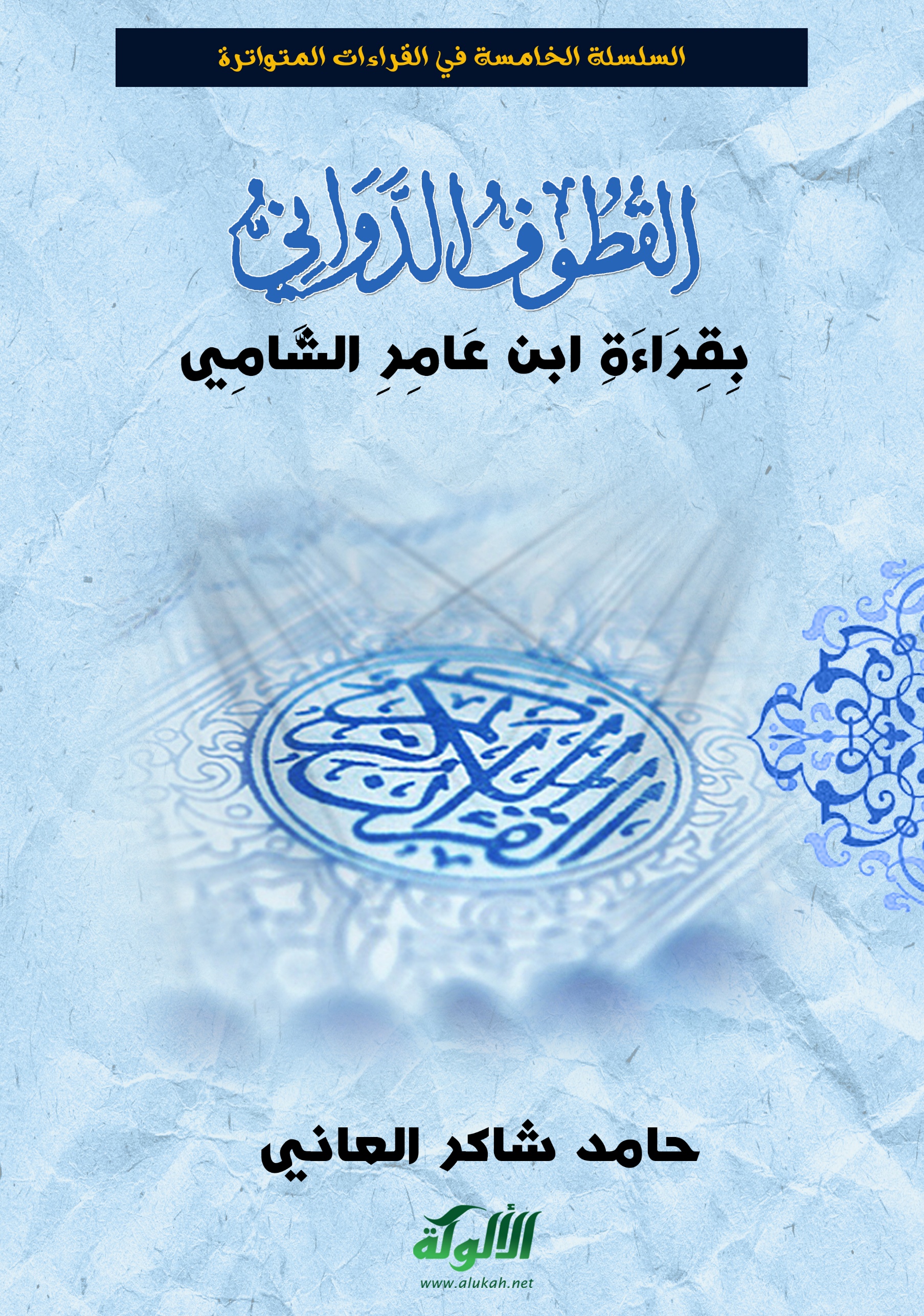 السلسلة الخامسة في القراءات المتواترة(5)الْقُطُوفُ الدَّ وَانِي بِقِرَاءَةِ ابن عَامِرِ الشَّامِيبراوييه ابن ذكوان وهشاموأوجه الخلاف بينهماتأليفخادمُ القرآنِالْحَافِظُ حَامِدُ شَاكِرِ الشَّقَاقِي الْعَانِيقال الإمام الشاطبي في (حرز الأماني) عن ابن عامر وراوييه:(وأما دمشقُ الشَّامِ دَارُ ابْنِ عَامِرٍ                       فَتلكَ بِعبْدِ اللهِ طَابَتْ مُحَلّلاهُشَامُ وَعَبْدُ اللهِ وَهْوَ انْتِسَابــُـــــــــــــهُ                       لِذَكْوَانَ بِالإِسْنَادِ عَنْهُ تنقّـــــــــلا)بِسمِ اللهِ الرَّحْمَنِ الرَّحِيمِتقديم الشيخ عبد اللطيف العبدلي مستشار الرابطة العالمية الإسلامية للقرَّاء والمجودين، والمجيز بالقراءات القرآنية المتواترة، والمحّكم في المسابقات القرآنية المحلية والدولية، وعضو المجلس العلمي في الأنبار – العراق     الحمد لله رب العالمين والصلاة والسلام على سيد الأولين والآخرين مولانا ونبينا محمد وعلى آله وصحبه أجمعين. وبعد:     فهذه عودةٌ جديدةٍ والعَوْدُ أحمدُ إلى سلسلةِ القراءاتِ القرآنيةِ المتواترةِ ومع التابعي قارئِ أهل الشام وإمامهم عبد الله بن عامر اليحصبي الشامي، ومع السلسلة الخامسة للشيخِ الحافظِ المجازِ حامد شاكر الشقاقي العاني، إذ عَرَضَ عليَّ كتابه المسمى (القطوف الدَّوَاني بقراءة ابن عامر الشامي براوييه هشام وابن ذكوان وأوجه الخلاف بينهما) لتدقيقه والنظر في محتوياته ومن ثم تقييمه وتقويمه.      فدققت فيه وأمعنت النظر في تدقيق مضامينه ومراجعة معلوماته وتصويب مفرداته؛ فوجدته سفراً عظيماً يتألف من فوائد جمة وعبارات سهلة ومفردات دقيقة لمن أراد أن يقرأ بهذه القراءة المتواترة، فحمدت الله عز وجل وأثنيت عليه بما هو أهله وباركت للشيخ المؤلف تلميذنا البار صنيعه هذا.    ولا يسعني في هذا المقام إلَّا أن أجدد مباركتي له وأشيد به وبقلمه وصبره الطويل والحثيث على تصنيف هذه القراءة مشيراً إلى دقته في إيضاح ما أُبهم في حواشي الصفحات ببساطة وتؤدة حيث اعتمد في ذلك على المصادر المشهورة في مجال اللغة والقراءات القرآنية المتواترة.      وجهد المؤلف في هذا الكتاب قد سهَّل للراغبين هذه القراءة رغم تعدد الخلافات بين ابن عامر الشامي وحفص من جهة، وبين هشام وابن ذكوان من جهة أخرى.     وإني ليغمرني الفرح والابتهاج، بل ويغمرني الفخر والاعتزاز بأن أرى هذا الجهد المبارك الذي يسره الله لطالب علمٍ ومقرئٍ ومعلمٍ أن ينهج نهج سلفنا الصالح ليكون اليوم علامة مضيئة تضيء الطريق لأهل القرآن.    ادعو الله جل في علاه أن يحشره في مضمن حديث الرسول الكريم عليه الصلاة والسلام ((خَيْرُكُمْ مَنْ تَعَلَّمَ الْقُرَآنَ وَعَلَّمَهُ)) (). والحمد لله رب العالمين.بِسمِ اللهِ الرَّحْمَنِ الرَّحِيمِتقديم الشيخ الدكتور نجم عبد الله مطر شيخ القراءات القرآنية وعضو المجلس العلمي وعضو لجنة طبع المصحف الشريف في ديوان الوقف السني - العراق     الحمد لله رب العالمين والصلاة والسلام على الهادي البشير والسراج المنير سيد الأولين والآخرين قدوتنا ونبينا محمد وعلى آله وصحبه الغرِّ الميامين ومن تبعهم بإحسان إلى يوم الدين. وبعد:     فمن ألطاف الله عز وجل على هذه الأمة أن حفظ لها وجودها بحفظ كتابه العزيز وجعل له حماةً وعمَّالاً يذودون عن حياضهِ ويحفظون دقائقَه وألفاظهَ، فقال وقوله الحق في سورة فاطر الآية (32) ﴿ثُمَّ أَوْرَثْنَا الْكِتَابَ الَّذِينَ اصْطَفَيْنَا مِنْ عِبَادِنَا فَمِنْهُمْ ظَالِمٌ لِنَفْسِهِ وَمِنْهُمْ مُقْتَصِدٌ وَمِنْهُمْ سَابِقٌ بِالْخَيْرَاتِ بِإِذْنِ اللَّهِ ذَلِكَ هُوَ الْفَضْلُ الْكَبِيرُ﴾، وهذه السلسلة المباركة في القراءات المتواترة هي من هذا الحفظ والذود، فتبارك الله في أسمائه وصفاته.     وعلم القراءات من أَجلِ وأعظم العلوم الربانية لارتباطها بكتابه العزيز الذي لا يأته الباطل من بين يديه ولا من خلفه تنزيل من حكيم حميد.      فقد عرض عليَّ الشيخ حامد شاكر الشقاقي العاني هذا السفر المتعلق بمقرئ أهل الشام وإمامهم التابعي عبد الله بن عامر الشامي، تحت مسمى (القطوف الدَّوَاني بقراءة ابن عامر الشامي براوييه هشام وابن ذكوان وأوجه الخلاف بينهما) للنظر في ألفاظه ومحتوياته لغرض تقييمه وتقويمه.      وبعد أن أمعنت النظر فيه ودققت في محتوياته ومراجعة معلوماته وتصويب مفرداته وجدته نافعاً صالحاً غضاً طرياً لكل من أراد أن يتعلم هذه القراءة والخوض في سبرها.      وإني إذ أبارك لتلميذي البار هذا العمل المبارك وأقوي فيه عزيمته وأشدُّ على يديه بإتمام بقية القراءات العشر المتواترة من هذا الطريق.      والله أسأل أن يوفق القارئ وأن يجعل عمله هذا خالصاً لوجهه الكريم وأن ينفع به الخاصة والعامة من أهل القرآن كافة إنه سميع مجيب، وآخر دعوانا أن الحمد لله رب العالمين.بِسْمِ اللَّهِ الرَّحْمَنِ الرَّحِيمِالمقدمة     الحمد لله الذي علَّم بالقلم علَّم الإنسان ما لم يعلم والصلاة والسلام على حبيبه وصفيه وخليله أكرم المرسلين محمد الأمين وعلى آله وصحابته أولي الفضل والإحسان ومن تبعهم وسار على نهجهم إلى يوم الدين، وبعد:     فإني أحمد الله العظيم أن وفقني مجدداً في إتمام السلسلة الخامسة من القراءات القرآنية المتواترة الخاصة بقراءة ابن عامر الشامي وراوييه هشام من طريق (أحمد بن يزيد الحلواني) وابن ذكوان من طريق (هارون بن موسى الأخفش) وأوجه الخلاف بينهما، وكانت الرحلة طويلة وشاقة كما كانت من قبل في القراءات السابقة لدقتها لاسيما الوقف على الهمز المتطرف، ولكنها سياحة مع كتاب الله العزيز الذي هو أحسن بيان وأعظم كتاب. وقد اعتمدت على كتاب (البدور الزاهرة في القراءات العشرة المتواترة) للشيخ الفاضل عبد الفتاح القاضي في فرش هذه القراءة المباركة، وهو بدوره صنف كتابه المشار إليه من لامية الإمام أبي القاسم الشاطبي المسماة بــــ (حرز الأماني ووجه التهاني). واعتمدت أيضاً على كتاب (النشر في القراءات العشر) للإمام ابن الجزري، وكتاب (إتحاف فضلاء البشر في القراءات الأربع عشر) للبناء الديمياطي، وكتب أخرى في استخراج سبب الخلاف وما أبهم من أحكام.     أما أوجه الخلاف بين الراويين فقد تميز هشام عن ابن ذكوان بالهمز المتطرف عند الوقف عليه قياساً ورسماً وقد وافقه القارئ حمزة بن حبيب الفرضي التيمي في هذا الحكم فكانت له أحكام سنذكرها في أصولها وعند فرشنا للمصحف الشريف إن شاء الله تعالى، وكذلك تميز عنه بإدغام بعض الحروف كما في إدغام التاء في الجيم، وإدغام الدال في الجيم والتاء والزاي والصاد والسين والشين، وإدغام التاء في الجيم، وإدغام الذال في التاء والجيم والدال والزاي والسين والصاد، وإدغام اللام في التاء والسين والظاء. وتميز في قراءة بعض المفردات، ولم يرد عنه الإمالة الكبرى إلاَّ في بعض الحروف كما في ﴿إِنَاهُ﴾ و﴿ءَانِيةً﴾ و﴿وَمَشَاربُ﴾، و﴿عَابِدُونَ﴾ و﴿عَابِدٌ﴾.... الخ. وتميز عنه أيضاً بإشمام كسرة بعض الحروف بالضم كما في (قيل) و(سيء) و(جيء) في مواضعها، إلى غير ذلك من الأصول.     وأما الراوي الثاني ابن ذكوان فقد تميز عن هشام بإمالة بعض الكلمات إمالة كبرى نحو (جاء، شاء، التوراة، رأى) وغيرها.      والقراءة ككل تم مقارنتها مع حروف رواية حفص عن عاصم الأكثر شيوعاً وتداولاً بين المسلمين.     والقارئ ابن عامر الشامي (رحمه الله) يُعَدُّ من التابعين فإنه أخذ القراءة عرضاً على الصحابيين الجليلين أبي الدرداء عويمر بن عامر والمغيرة بن أبي شهاب عن عثمان بن عفان، وقيل إنه تلقاها مباشرة من عثمان بن عفان رضي الله عنهم جميعاً.     قال عنه أبو عمرو الداني (رحمه الله): (أخذ القراءة عرضاً عن أبي الدرداء وعن المغيرة بن أبي شهاب صاحب عثمان بن عفان، وقيل عرض على عثمان نفسه) ().    ويعتبر ابن عامر الشامي (رحمه الله) إمام أهل الشام في القراءة، فقد انتهت إليه مشيخة الإقراء بها بعد وفاة الصحابي الجليل أبي الدرداء رضي الله عنه.   وقد اعترض بعض علماء العربية القاصرين على قراءة ابن عامر الشامي في مواضع محددة، فانبرى لهم علماء الإسلام وردوا على المعترضين من الأدلة والشواهد ما نقض ادعائهم وسنبين ذلك عند فرش المصحف في موضعه.     قال القاضي في البدور الزاهرة: (وقراءة ابن عامر ثابتة بطريق التواتر، وقد طعن فيها بعض القاصرين فانبرى للرد عليهم وتوجيه هذه القراءة علماء الإسلام وساقوا من الشواهد والأدلة على تواترها وشدِّ أزارها من منثور العرب ومنظومتهم ما لا يدع مجالاً لمنكرٍ، ولا شبهة لمرتاب، ومرجع هذه الكتب المطولة في القراءات والتفسير ففيها الكفاية والغناء) ().   هذا وإني أسأل الله تعالى أن يبارك لي في جهدي هذا وأن يتقبله مني ليكون شاهداً لي يوم القيامة يوم لا ينفع مال ولا بنون إلاَّ من أتى الله بقلب سليم وآخر دعوانا أن الحمد لله رب العالمين.خطة الكتاب:      كانت خطة الكتاب تتضمن:ذكر أصول القارئ عبد الله بن عامر الشامي براوييه هشام وابن ذكوان وحسب مذهب الإمامين الداني والشاطبي (رحمهما الله تعالى)، والإشارة إلى بعضها في الحواشي من الطرق الأخرى لا سيما المدَّين المنفصل والمتصل لأهميتهما.فرش قراءة الشامي براوييه من طريق التيسير والشاطبية، وحسب ما قرأت به، فقد اعتمدت طريقي أحمد بن يزيد الحلواني عن هشام، وهارون بن موسى الأخفش عن ابن ذكوان في فرش المصحف الشريف. استخراج الأحكام المتعلقة بهذه القراءة ما عدا أنواع المدود فإنني لم أذكرها إلاَّ في بداية الفرش وتحديداً في سورة (الفاتحة) والآيات الخمس الأوائل من سورة البقرة حسب رواية حفص عن عاصم لكثرتها وتعددها، وأما الهمزة المتطرفة عندما يقف عليها هشام فأذكر حكم كل واحدة منها أينما وقعت وأوجهها لأنه بها تميز عن حفص وابن ذكوان وغيره من القرَّاء والرواة إلاَّ حمزة بن الزيات فقد وافقه في هذا الباب.استخدام الألوان في الإشارة إلى الكلمة القرآنية التي فيها خلاف، وكذلك القارئ وراوييه، لغرض التمييز والتسهيل ودفع الالتباس.ذكر علة الخلاف إن وجدت في حاشية الصفحة من الناحية اللغوية، والإعرابية، والتجويدية، والتفسيرية، لغرض معرفتها ودفع الالتباس والإبهام.فرش المصحف بالروايتين مقارنة برواية حفص عن عاصم الأكثر شهرة وتناولاً بين المسلمين، ليسهل التمييز والحفظ.اعتماد العدد الدمشقي في احتساب عدد ورؤوس الآيات الخاصة بقراءة ابن عامر الشامي مقارنة بالعدد الكوفي. تقسيم الكتاب إلى فصلين وكل فصل إلى مبحثين وكل مبحث إلى عدة مطالب وفقرات.   مصطلحات الكتاب:عبارة (قرأها ابن عامر الشامي) أي أن الراويين يقرآنها بصيغة واحدة، مثال ذلك ﴿مَالِكِ﴾: قرأها ابن عامر الشامي بحذف الألف (مَلِكِ).عبارة (أدغم ابن عامر الشامي) أي أن الراويين يقرآنها بالإدغام مثال ذلك ﴿فَقَدْ ضَلَّ﴾: أدغم ابن عامر الشامي الدال في الضاد (فقضَّلَّ).عبارة (قرأها هشام) أي أنها خاصة بالراوي هشام دون ابن ذكوان، مثال ذلك ﴿قِيلَ﴾: قرأها هشام بشم كسرة القاف الضم.عبارة (قرأها هشام بأربعة أوجه أو خمسة أو ستة.... وقفاً) أي أنها خاصة بالراوي هشام دون ابن ذكوان عند الوقف عليها، مثال ذلك ﴿شَيءٍ﴾: قرأها هشام وقفاً بأربعة أوجه: الأول: النقل مع السكون المحض. والثاني: النقل مع الرَّوم. والثالث: الإدغام مع السكون المحض. والرابع: الإدغام مع الرَّوم. ﴿شَيءٌ﴾ لهشام فيها ستة أوجه وقفاً: النقل والإدغام بالسكون المحض، وكذا مع الرَّوم والإشمام، ويزاد الإشمام على الوجهين لكونه مرفوعاً.عبارة (أمال ابن ذكوان....) أو (قرأها ابن ذكوان بالإمالة المحضة) أي أن ابن ذكوان أمالها وحده إمالة محضة – أي كبرى - دون هشام. مثال ذلك ﴿جَاءَ﴾: قرأها ابن ذكوان بالإمالة المحضة، ﴿الر﴾: أمال ابن ذكوان الألف في (را).عبارة (بخلف عنه) يعني أن للراوي وجهان فيها. مثال ذلك: ﴿الْمحْرَابَ﴾ (المنصوبة) أمال ابن ذكوان بخلف عنه – أي له الفتح والإمالة الكبرى. أو قرأها هشام بخلف عن ابن ذكوان يعني أن هشام قرأها بمفرده. عبارة (بلا خلاف) يعني أن للراوي فيها وجه واحد. مثال ذلك: ﴿الْمحْرَابِ﴾ (المجرورة) قرأها ابن ذكوان بالإمالة المحضة بلا خلاف.إذا قلنا قرأها كحفص أي قرأها هشام أو ابن ذكوان كحفص. مثال ذلك ﴿ءَأنْتُمْ﴾: لابن ذكوان تحقيق الهمزتين من غير إدخال كحفص – أي من غير إدخال ألف بين الهمزتين. عبارة (علمياً وعملياً): علمياً أي تقديراً، والتقدير هو (قياس الشيء بالشيء) كقياس هذه الحالة بحالة أخرى تشابهها. فعبارة (على القياس) يعني على قاعدته المطرَّدة. وعملياً يكون حسب الرسم القرآني، وعبارة (على الرسم) يعني: حسب ما تكتب عليه الهمزة سواء أكان ألفاً أم واواً أم ياءً أم لم تكتب على كرسي كما في رسم الهمزة على الياء في ﴿يَسْتَهزِئُ﴾ (البقرة 15)، ﴿يُبْرِئُ﴾ ﴿وَيُنْشِئُ﴾ ﴿وَمَا أُبَرِئُ﴾ ﴿يُبْدِئُ﴾ ﴿الْبَارِئُ﴾ فلهشام وقفاً خمسة أوجه علمياً – أي تقديراً -، وأربعة عملياً وهي: الأول: إبدال الهمزة ياءً ساكنة على القياس. والثاني: التسهيل بين بين بروم. والثالث: الإبدال بياء مضمومة على الرسم ثم يسكن للوقف وهذا يتفق مع الوجه الأول مع القياس. والرابع والخامس: كالثالث بإبدالها ياءً مضمومة ولكن مع الرَّوم والإشمام.النبي الأكرم (صلى الله عليه وسلم)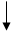 (الصحابة الكرام رضي الله عنهم)عثمان ابن عفان، أبو الدرداء عويمر بن عامر، المغيرة بن أبي شهاب المخزومي (رضي الله عنهم)                                       القارئ ابن عامر الشامي  يحيى بن الحارث الذماري             عراك بن خالد                            أيوب بن تميم التميمي           سويد بن عبد العزيز الواسطي                                                            صدقة بن خالد الدمشقي                                 ابن ذكوان                                     هشام                               الأخفش (ت292 ه)          الصوري (307ه)              الحلواني                                                                                     محمد بن عبد الله البيساني              بن ماوية الدمشقي              بن الحويرس الدمشقي                               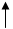                                                                       الداجونيالفصل الأولالمبحث الأولالتعريف بالقارئ والراويين، إسناد الشاطبي بقراءة ابن عامر الشامي وراوييه، إسناد المؤلف بقراءة ابن عامر الشامي براوييهالمبحث الثانيأصول قراءة ابن عامر الشامي براوييه هشام وابن ذكوان، طريقة عد آيات القرآن الكريم على قراءة ابن عامر الشاميالمبحث الأولالمطلب الأول:التعريف بالقارئ ابن عامر الشامي المطلب الثاني: التعريف بالراوي الأول: هشام المطلب الثالث: التعريف بالراوي الثاني: ابن ذكوانالمطلب الرابع: إسناد الشاطبي بقراءة ابن عامر الشامي وراوييه، إسناد المؤلف بقراءة ابن عامر الشامي براوييهالمطلب الأول     هو: أبو عمران عبد الله بن عامر بن يزيد بن تميم بن ربيعة بن عامر بن عبد الله بن عمران اليحصبي - بضم الصاد وكسرها - نسبة إلى يحصب بن دهمان بن عامر بن حمير بن سبأ بن يشجب بن يعرب بن قحطان بن عامر وهو هود (عليه السلام)، وقيل يحصب بن مالك بن أصبح بن أبرهة بن الصباح، وفي يحصب الكسر والضم فإذا ثبت الكسر فيه جاز الفتح في النسبة فعلى هذا يجوز في اليحصبي الحركات الثلاث وقد اختلف في كنيته كثيراً والأشهر أنه أبو عمران إمام أهل الشام في القراءة والذي انتهت إليه مشيخة الإقراء بها بعد وفاة الصحابي الجليل أبي الدرداء .      كان إماماً كبيراً وتابعياً جليلاً، أمَّ المسلمين بالجامع الأموي سنين كثيرة في أيام عمر بن عبد العزيز، وقبله وبعده فكان يأتم به وهو أمير المؤمنين وجمع له بين الإمامة والقضاء ومشيخة الإقراء بدمشق، ودمشق دار الخلافة ومحط رحال العلماء والتابعين فأجمع الناس على قراءته وعلى تلقيها بالقبول وهم الصدر الأول الذين هم أفاضل المسلمين.      قال الحافظ أبو عمرو الداني: (أخذ القراءة عرضاً عن أبي الدرداء، وعن المغيرة بن أبي شهاب صاحب عثمان بن عفان، وقيل عرض على عثمان نفسه).    قال ابن الجزري في غاية النهاية: (وقد ورد في إسناده تسعة أقوال أصحها: أنه قرأ على المغيرة. الثاني: أنه قرأ على أبي الدرداء وهو غير بعيد فقد أثبته الحافظ أبو عمرو الداني. الثالث: أنه قرأ على فضالة بن عبيد وهو جيد. الرابع: سمع قراءة عثمان وهو محتمل. الخامس: أنه قرأ عليه بعض القرآن. ويمكن السادس: أنه قرأ على واثلة بن الاسقع ولا يمتنع السابع: أنه قرأ على عثمان جميع القرآن وهو بعيد ولا يثبت. الثامن: أنه قرأ على معاوية، ولا يصح التاسع: أنه قرأ على معاذ وهو رواه. وأما من قال أنه لا يدري على من قرأ فإن ذلك قول ساقط أقل من أن ينتدب للرد عليه، وقد استبعد أبو عبد الله الحافظ قراءته على أبي الدرداء ولا أعلم لاستبعاده وجهاً ولا سيما وقد قطع به غير واحد من الأئمة واعتمده دون غيره الحافظ أبو عمرو الداني وناهيك به، وأما طعن ابن جرير فيه فهو مما عد من سقطات ابن جرير حتى قال السخاوي قال لي شيخنا أبو القاسم الشاطبي إياك وطعن الطبري على ابن عامر وأما قول أبي طاهر بن أبي هاشم في ذلك فلا يلتفت إليه وما نقل عن ابن مجاهد في ذلك فغير صحيح بل قول ابن مجاهد وعلى قراءته أهل الشام والجزيرة أعظم دليل على قوتها وكيف يسوغ أن يتصور قراءة لا أصل لها وبجمع الناس وأهل العلم من الصدر الأول وإلى آخر وقت على قبولها وتلاوتها والصلاة بها وتلقينها مع شدة مؤاخذتهم في السير. ولا زال أهل الشام قاطبة على قراءة ابن عامر تلاوة وصلاة وتلقيناً إلى قريب الخمسمائة، وأول من لقن لأبي عمرو فيما قيل ابن طاووس هذا، وقد كان في زمن عمر بن عبد العزيز الذي ما تسامح له في ضربه على عدم رفع يديه في الصلاة).      وقال أبو علي الأهوازي: (كان عبد الله بن عامر إماماً عالماً ثقة فيما أتاه حافظاً لما رواه متقناً لما وعاه عارفاً فهما قيماً فيما جاء به صادقاً فيما نقله من أفاضل المسلمين وخيار التابعين وأجلة الراوين لا يتهم في دينه ولا يشك في يقينه ولا يرتاب في أمانته ولا يطعن عليه في روايته. صحيح نقله فصيح قوله عالياً في قدره مصيباً في أمره مشهوراً في علمه مرجوعاً إلى فهمه لم يتعد فيما ذهب إليه الأثر ولم يقل قولاً يخالف فيه الخبر).      ولي القضاء بدمشق بعد بلال بن أبي الدرداء، قال ابن الجزري: (إنما تولى القضاء بعد أبي إدريس الخولاني وكان إمام الجامع بدمشق وهو الذي كان ناظراً على عمارته حتى فرغ).     قال يحيى بن الحارث: (وكان رئيس الجامع لا يرى فيه بدعة إلَّا غيرها).      قال أيوب عن يحيى بن الحارث: (ولد ابن عامر سنة إحدى وعشرين).      وقال خالد بن يزيد: (سمعت عبد الله بن عامر اليحصبي يقول ولدت سنة ثمان من الهجرة في البلقا بضيعة يقال لها رحاب وقبض رسول الله صلى الله عليه وسلم ولي سنتان وذلك قبل فتح دمشق وانقطعت إلى دمشق بعد فتحها ولي تسع سنين).      قال ابن الجزري: (قلت: وهذا أصح من الذي قبله لثبوته عنه نفسه).      وقد ثبت سماعه من جماعة من الصحابة رضي الله عنهم منهم معاوية بن أبي سفيان والنعمان بن بشير وواثلة بن الاسقع وفضالة بن عبيد.      روى القراءة عنه عرضاً يحيى بن عامر وربيعة بن يزيد وجعفر بن ربيعة وإسماعيل بن عبيد الله بن أبي المهاجر وسعيد بن عبد العزيز وخلَّاد بن يزيد بن صبيح المري ويزيد بن أبي مالك.      توفي بدمشق يوم عاشوراء سنة ثمان عشرة ومائة.      روى القراءة عنه بالواسطة هشام، وابن ذكوان. وقدَّم الشاطبي هشاماً على ابن ذكوان لكونه كان عالماً بالحديث والقراءات، وما ذهب إليه الداني في التيسير بتقديم ابن ذكوان على هشام لإتقانه قراءة ابن عامر.المطلب الثاني     هو: هشام بن عمار بن نصير بن ميسرة أبو الوليد السلمي، وقيل الظفري الدمشقي، إمام أهل دمشق وخطيبهم ومقرئهم ومحدثهم ومفتيهم. ولد سنة ثلاث وخمسين ومائة.      قال عنه الذهبي: (خطيبها ومقرئها ومحدثها وعالمها).     أخذ القراءة عرضاً عن أيوب بن تميم التميمي الدمشقي()، وعراك بن خالد()، وسويد بن عبد العزيز()، والوليد بن مسلم()، وصدقة بن خالد()، ومدرك بن أبي سعد()، وعمر بن عبد الواحد()، وروى الحروف عن عتبة بن حماد وعن أبي دحية معلى بن دحية عن نافع، وروى عن مالك بن أنس وسفيان بن عيينة والدراوردي ومسلم بن خالد الزنجي وخلق، وروى عن ابن لهيعة بالإجازة.      روى القراءة عنه أبو عبيد القاسم بن سلام قبل وفاته بنحو أربعين سنة وأحمد بن يزيد الحلواني وأحمد بن أنس وإبراهيم بن دحيم وإسحاق بن أبي حسان وإسماعيل ابن الحويرس وأبو محمد أحمد بن محمد البيساني وأحمد ابن ماموية ومحمد بن محمد الباغندي وأحمد بن المعلى وإبراهيم بن عباد وأحمد بن محمد بن بكر البكراوي وموسى بن جمهور ومحمد بن شرح وأحمد بن محمد بن البطر والعباس بن الفضل وأحمد بن النضر وإسحاق ابن داود وأحمد بن يحيى الجارود وعبد الله بن محمد الفرهاداني ومحمد بن محمد اليامي ومحمد بن إسحاق الصغاني وإبراهيم بن يوسف وأبو زرعة عبد الرحمن بن عمر والحسن بن علي العمري وأبو عبد الله بن الخصيب وهارون بن موسى الأخفش وعبد الصمد بن عبد الله بن عبد الصمد وجعفر بن محمد بن الهيثم فيما ذكره الأهوازي وفيه نظر بل لا يصح.      وروى عنه الوليد بن مسلم ومحمد بن شعيب وهما من شيوخه والبخاري في صحيحه وأبو داود والنسائي وابن ماجة في سننهم وحدّث الترمذي عن رجل عنه وبقي بن مخلد وجعفر الفريابي وأبو زرعة الدمشقي وخلق.      قال يحيى بن معين (ثقة)، وقال النسائي: (لا بأس به)، وقال الدارقطني: (صدوق كبير المحل)، وكان فصيحاً علَّامة واسع الرواية.      قال عبدان الأهوازي: (سمعته يقول ما أعدت خطبة منذ عشرين سنة). وقال محمد بن حريم: (سمعته يقول في خطبته: قولوا الحق يريكم الحق منازل أهل الحق يوم لا يقضى إلَّا بالحق).     وقال أبو علي أحمد بن محمد الأصبهاني المقرئ: (لما توفي أيوب بن تميم رجعت الإمامة في القراءة إلى رجلين ابن ذكوان وهشام)، قال: (وكان هشام مشهوراً بالنقل والفصاحة والعلم والرواية والدراية رزق كبر السن وصحة العقل والرأي فارتحل الناس إليه في القراءات والحديث).     وقال أبو زرعة: (من فاته هشام بن عمار يحتاج أن ينزل في عشرة آلاف حديث).      وقال أحمد بن أبي الحواري: (إذا حدثت في بلد فيها مثل أبي الوليد هشام بن عمار فيجيب...... أن تحلق، أخبرني أحمد بن إبراهيم المنبجي في آخرين أذنا أنبأنا محمد بن محمد بن محمد بن نصر أنا جدي أنا أبو القاسم الحافظ قرأت على أبي القاسم بن السمرقندي عن أبي عبد الله محمد بن فرج الأندلسي يعني أبا عبد الله الحميدي)، قال: (أخبرني بعض أهل الحديث ببغداد أن هشام بن عمار قال: سألت الله عز وجل سبع حوائج فقضى ستاً والواحدة ما أدري ما صنع فيها سألته أن يغفر لي ولوالدي وهي التي لا أدري، وسألته أن يرزقني الحج ففعل، وسألته أن يعمرني مائة سنة ففعل، وسألته أن يجعلني مصدقاً على رسول الله  ففعل، وسألته أن يجعل الناس يغدون إلي في طلب العلم ففعل، وسألته أن أخطب على منبر دمشق ففعل، وسألته أن يرزقني ألف دينار حلالاً ففعل).      توفي سنة خمس وأربعين ومائتين، وقيل سنة أربع وأربعين.     لهشام طريقان:الأول: طريق الحلواني () عنه. والثاني - طريق الدجواني () عن أصحابه عنه. ولكل واحد منهما عدة طرق وهي:الأول: طريق الحلواني عن هشام     من طرقين وهي:الأول: طريق ابن عبدان () عن الحلواني     من أربع طرق: الأول: طريق عبد الله بن الحسين السامري() عنه من طريق أبي الفتح من ثلاث طرق: من كتابي (التيسير) و (الشاطبية) قرأ بها الداني على أبي الفتح فارس. ومن كتاب (تلخيص العبارات) قرأ بها ابن بليمة على عبد الباقي بن فارس وقرأ على أبيه. والثاني: طريق ابن نفيس(): من عشر طرق: من كتاب (التلخيص لابن بليمة)، وطريق ابن شريح و(الروضة لموسى المعدل) و (الكامل للهذلي) قرأوا بها على ابن نفيس، ومن كتاب (الكفاية لأبي العز) قرأ بها على أبي علي الواسطي، وقرأ بها على ابن نفيس، ومن (الإعلان للصفراوي) من ست طرق قرأ بها على أبي يحيى اليسع بن عيسى بن حزم، وقرأ بها على أبيه، وقرأ بها على أبي الحسن علي بن خلف بن ذا النون العبسي، ومنه أيضا قرأ بها على أبي الطيب عبد المنعم بن يحيى بن خلف بن الخلوف، وقرأ بها على أبيه، وقرأ بها على أبي الحسن العبسي المذكور، وعلى أبي الحسين يحيى بن الفرج الخشاب، وأبي الحسن محمد بن داود الفارسي، ومحمد بن المفرج، وعبد القادر الصدفي.   وقرأ هؤلاء الخمسة على ابن نفيس فهذه إحدى عشر طريقاً عن ابن نفيس. والثالث: طريق الطرسوسي() من ثلاث طرق: من كتاب (المجتبى) له، ومن كتاب (العنوان لأبي الطاهر) وقرأ بها على الطرسوسي، ومن كتاب (القاصد للخزرجي) قرأ على الطرسوسي أيضاً. والرابع: طريق أبي بكر الطحان() من كتاب (الكامل) قرأ بها الهذلي على أبي عبد الله محمد بن عبد الله بن الحسن الشيرازي، وقرأ بها على أبي بكر محمد بن الحسن الطحان.    وقرأ فارس وابن نفيس والطرسوسي والطحان أربعتهم على أبي أحمد عبد الله بن الحسين السامري، وقرأ السامري على محمد بن أحمد بن عبدان الخزرجي فهذه ثمان عشر طريقاً لابن عبدان (). الثاني: طريق أبي عبد الله الجمّال () عن الحلوانيمن أربع طرق:الأول: طريق النقاش() عن الجمال: من خمس طرق عنه: قرأ بها الداني على أبي القاسم عبد العزيز بن خواستي الفارسي، وقرأ بها على أبي طاهر عبد الواحد بن عمر، ومن كتاب (التجريد) قرأ بها ابن الفحام على أبي الحسين الفارسي، ومن (المصباح) قرأ بها على الشريف أبي نصر الهاشمي، ومن (كامل الهذلي). وقرأ بها الثلاثة على الشريف أبي القاسم على بن محمد الزيدي، ومن كتاب (المبهج) قرأ بها السبط على أبي الفضل العباسي، وقرأ بها على أبي عبد الله الكارزيني، وقرأ بها على أبي الفرج الشنبوذي، ومن كتاب (التلخيص لأبي معشر) قرأ بها على أبي الحسين محمد الأصبهاني، وقرأ بها على أبي حفص عمر بن علي الطبري النحوي.      وقرأ الطبري والشنبوذي والزيدي وأبو طاهر أربعتهم على أبي بكر النقاش فهذه ست طرق للنقاش. والثاني: طريق أحمد الرازي () عن الجمال: من كتاب (المبهج) قرأ به سبط الخياط على الشريف أبي الفضل وكذلك أبو الكرم، وقرأ بها على محمد بن الحسين، وقرأ بها على أبي الفرج محمد بن أحمد الشنبوذي، وقرأ بها على أبي بكر أحمد بن محمد الرازي(). والثالث: طريق ابن شنبوذ () عن الجمال: من (المبهج) قرأ بها أبو محمد سبط الخياط على الشريف عبد القاهر، وقرأ بها على الكارزيني، وقرأ بها على الشنبوذي، وقرأ بها على أبي الحسن محمد بن أحمد بن شنبوذ. والرابع: طريق ابن مجاهد () عن الجمال: من كتاب (السبعة لابن مجاهد).     وقرأ ابن مجاهد وابن شنبوذ وأحمد الرازي والنقاش أربعتهم على أبي عبد الله الحسين بن علي بن حماد بن مهران الرازي المعروف بالأزرق الجمال إلَّا أن ابن مجاهد قرأ الحروف دون القرآن فهذه عشر طرق للجمال.     وقرأ الجمال وابن عبدان على أحمد بن يزيد الحلواني فهذه ثمان وعشرون طريقاً للحلواني ().الثاني: طريق الداجوني عن أصحابه عن هشاممن عدة طرق:الأول: طريق زيد بن علي() عن الداجونيمن ست طرق: الأول: طريق النهرواني(): عن زيد من كتاب (الجامع لأبي الحسن الخياط) ومن كتاب (المستنير) من ثلاث طرق: قرأ بها ابن سوار على أبي علي الشرمقاني وأبي علي العطار وأبي الحسن الخياط المذكور، ومن كتاب (الروضة لأبي علي المالكي) ومن كتاب (الكافي) وقرأ بها على أبي علي المالكي المذكور ومن كتاب (التجريد) قرأ بها ابن الفحام على أبي إسحاق المالكي، وقرأ بها على ابن الفحام أيضاً على أبي الحسين الفارسي، ومن كتاب (الكفاية لأبي العز القلانسي) ومن كتاب (الغاية لأبي العلاء الهمذاني)، وقرأ بها على أبي العز المذكور وقرأ أبو العز على أبي علي الحسن بن القاسم الواسطي ومن (روضة المعدل) قرأ بها على أبي نصر عبد الملك بن سابور.     وقرأ بها ابن سابور والواسطي والفارسي والمالكي والخياط والعطار والشرمقاني سبعتهم على أبي الفرج عبد الله ابن بكران النهرواني فهذه إحدى عشرة طريقاً للنهرواني. والثاني: طريق المفسر(): عن زيد من (المستنير) قرأ بها ابن سوار على أبي العطار، وقرأ بها على أبي القاسم هبة الله بن سلامة بن نصر بن علي المفسر البغدادي الضرير. والثالث والرابع والخامس: طريق ابن خشيش وابن الصقر ()  وابن يعقوب(): الثلاثة من (الكامل) قرأ بها أبو القاسم الهذلي على أبي علي الحسن بن خشيش الكوفي بالكوفة وأبي الفتح أحمد بن الصقر ومحمد ابن يعقوب الأهوازي البغداديين ببغداد. والسادس: طريق الحمامي(): من (المصباح) قرأ بها على الشريف أبي نصر إلى آخر سورة الفتح وقرأ بها على أبي الحسن الحمامي.     وقرأ الحمامي والثلاثة والمفسر والنهرواني ستتهم على أبي القاسم زيد بن علي بن أبي بلال الكوفي فهذه ست عشرة طريقاً لزيد.الثاني: طريق الشذائي () عن الداجونيمن ثلاث طرق: الأول: طريق الكارزيني() من ثلاث طرق: من (المبهج) قرأ بها سبط الخياط كذا أبو الكرم على الشريف أبي الفضل، ومن (الإعلان) قرأ بها الصفراوي على عبد الرحمن بن خلف الله، وقرأ على ابن بليمة، وقرأ بها الصفراوي أيضاً على أبي يحيى اليسع، وقرأ بها على أبي علي بن العرجا.     وقرأ بها ابن العرجا وابن بليمة على أبي معشر، وقرأ بها أيضاً الصفراوي على عبد المنعم بن الخلوف، وقرأ بها على أبيه. وقرأ بها على ابن المفرج، وقرأ ابن المفرج وأبو معشر والشريف ثلاثتهم على أبي عبد الله محمد بن الحسين بن آذربهرام الكارزيني فهذه خمس طرق له. والثاني: طريق الخبازي (ت 398 ه): من (الكامل) قرأ الهذلي على أبي نصر منصور بن أحمد، وقرأ على أبي الحسين علي بن محمد الخبازي. والثالث: طريق الخزاعي (ت 480 ه): من (كامل الهذلي) أيضاً قرأ بها على أبي المظفر عبد الله بن شبيب، وقرأ بها على أبي الفضل محمد بن جعفر الخزاعي.     وقرأ بها الخزاعي والخبازي والكارزيني على أبي بكر أحمد بن نصر الشذائي فهذه سبع طرق للشذائي.     وقرأ الشذائي وزيد على أبي بكر محمد بن أحمد بن عمر بن أحمد بن سليمان الداجوني الرملي الضرير.     فهذه ثلاث وعشرون طريقاً للداجوني.     وقرأ الداجوني على أبي بكر محمد بن أحمد بن محمد بن عبد الله البيساني وأبي الحسن أحمد ين محمد بن ماموية وأبي علي إسماعيل بن الحويرس الدمشقيين.     وقرأ هؤلاء الثلاثة والحلواني على أبي الوليد هشام بن عمار بن نصير ابن ميسرة السلمي الدمشقي تتمة إحدى وخمسين طريقاً لهشام.المطلب الثالث     هو: عبد الله بن أحمد بن بشر ويقال بشير بن ذكوان بن عمرو بن حسان بن داود بن حسنون بن سعد بن غالب بن فهر بن مالك بن النضر أبو عمرو وأبو محمد القرشي الفهري الدمشقي الإمام الأستاذ الشهير الراوي الثقة شيخ الإقراء بالشام وإمام جامع دمشق.      أخذ القراءة عرضاً عن أيوب بن تميم وهو الذي خلفه في القيام بالقراءة بدمشق. قال أبو عمرو الحافظ وقرأ على الكسائي حين قدم الشام وروى الحروف سماعاً عن إسحاق ابن المسيبي عن نافع.      روى القراءة عنه ابنه أحمد وأحمد بن أنس وأحمد بن المعلي وأحمد بن محمد بن مامويه وأحمد بن يوسف التغلبي وأحمد بن محمد ويقال محمد بن أحمد بن محمد البيساني وأحمد بن نصر بن شاكر بن أبي رجاء وإسحاق بن داود وإسماعيل ابن الحويرس والحسين بن اسحاق وجعفر بن محمد بن كرار وسهل بن عبد الله بن الفرخان الزاهد وأبو زرعة عبد الرحمن بن عمرو الدمشقي وعبد الله ابن عيسى الأصفهاني وعبد الله بن مخلد الرازي وعثمان بن خرزاد وعلي بن الحسن بن الجنيد ومحمد بن إسماعيل الترمذي ومحمد ابن القاسم الاسكندراني ومحمد بن موسى الصوري ومضر بن محمد الضبي وموسى بن موسى الختلي وهارون بن موسى الاخفش.     وألف كتاب أقسام القرآن وجوابها وما يجب على قارئ القرآن عند حركة لسانه.      قال أبو زرعة الدمشقي: (لم يكن بالعراق ولا بالحجاز ولا بالشام ولا بمصر ولا بخراسان في زمان ابن ذكوان أقرأ عندي منه).      وقال الوليد بن عتبة الدمشقي: (ما بالعراق أقرأ من ابن ذكوان).      وقال النقاش: (قال ابن ذكوان أقمت على الكسائي سبعة أشهر وقرأت عليه القرآن غير مرة قلت إن كان رحل إليه للعراق فمحتمل وإلَّا فما نعلم أن الكسائي دخل الشام ثم وقفت على ما يدل أن الكسائي دخل الشام وأقرأ بجامع دمشق).      ولد يوم عاشوراء سنة ثلاث وسبعين ومائة، وتوفي يوم الاثنين لليلتين بقيتا من شوال وقيل لسبع خلون منه سنة اثنتين وأربعين ومائتين وقد غلط من قال سنة ثلاث وأربعين.ولابن ذكوان طريقان:الأول: طريق هارون بن موسى الأخفش() حيث روى عن ابن ذكوان مباشرة.والثاني: طريق الصوري() عن ابن ذكوان. الأول: طرق الأخفش () عن ابن ذكوانفمن طريق النقاش عن الأخفش من عشر طرق: الأول: طريق عبد العزيز جعفر(): عن النقاش: من كتابي الشاطبية والتيسير قرأ بها أبو عمرو الداني على أبي القاسم عبد العزيز بن جعفر. والثاني: طريق الحمامي عن النقاش من ثمان طرق: من كتاب (التجريد) قرأ بها ابن الفحام على أبي الحسين نصر بن عبد العزيز الفارسي وبه إلى أبي الحسين الخشاب في سند (التذكرة) وقرأ بها على الفارسي. ومن كتاب (الروضة لأبي علي المالكي) ومن كتاب (التجريد) قرأ بها ابن الفحام على أبي إسحاق الخياط، وقرأ بها على المالكي المذكور وبه إلى الكندي، وقرأ بها على أبي الفضل محمد بن عبد الله بن المهتدي بالله ومن (غاية الهمذاني) قرأ بها على أبي غالب عبد الله بن منصور البغدادي، وقرأ بها على أبي الخطاب أحمد بن علي الصوفي ومن (الجامع لأبي الحسن الخياط) ومن كتاب (المستنير) قرأ بها ابن سوار على أبي الحسن الخياط المذكور وعلى أبي علي العطار وأبي علي الشرمقاني ومن (الغاية لأبي العلاء) قرأ بها على أبي العز القلانسي ومن كتاب (الإرشاد) و(الكفاية) قرأ بها أبو العز المذكور على أبي علي الواسطي ومن (كامل الهذلي) قرأ على الإمام أبي الفضل الرازي ومن (المصباح لأبي الكرم) قرأ بها على الشريف أبي نصر أحمد بن علي الهباري إلى آخر الفتح.     وقرأ بها الباري والرازي والواسطي والشرمقاني والعطار والخياط والصوفي والمالكي والفارسي تسعتهم على أبي الحسن أحمد بن عمر الحمامي فهذه خمس عشرة طريقاً للحمامي. والثالث: طريق النهرواني عن النقاش: من المستنير قرأ بها ابن سوار على أبي علي العطار ومن (غاية الهمذاني)، وقرأ بها على أبي العز، ومن (إرشادي أبي العز)، وقرأ بها على أبي علي الواسطي، وقرأ بها الواسطي والعطار على أبي الفرج النهرواني فهذه أربع طرق له. والرابع: طريق السعيدي() عن النقاش: من كتاب (التجريد) قرأ بها ابن الفحام على أبي الحسين الفارسي، وقرأ بها على أبي الحسن على بن جعفر السعيدي.والخامس: طريق الواعظ () عن النقاش: من (غاية أبي العلاء) قرأ بها على أبي العز، ومن كتابي أبي العز، وقرأ بها على الحسن بن قاسم، وقرأ بها على بكر بن شاذان الواعظ فهذه ثلاث طرق له. والسادس: طريق ابن العلاف() عن النقاش: من (التذكار لابن شيطا) قرأ بها على أبي الحسن على ابن العلاف. والسابع: طريق الطبري() عن النقاش: من (المستنير) قرأ بها ابن سوار على أبوي علي العطار والشرمقاني وقرآ بها على إبراهيم بن أحمد الطبري. والثامن: طريق الزيدي() عن النقاش: من (تلخيص ابن بليمة) قرأ بها على أبي معشر، ومن (غاية أبي العلاء) قرأ بها على محمد ابن إبراهيم الارجاهي، وقرأ بها على أبي معشر، ومن (تلخيص أبي معشر) المذكور، ومن (كامل الهذلي)، ومن (مصباح أبي الكرم) قرأ بها على الشريف الهباري. وقرأ بها الهباري والهذلي وأبو معشر على الشريف أبي القاسم على ابن محمد الزيدي فهذه خمس طرق له. والتاسع: طريق العلوي() عن النقاش: من (غاية أبي العلاء الهمذاني) قرأ بها على أبي العز ومن (إرشادي أبي العز)، وقرأ بها على أبي علي الواسطي، وقرأ بها على أبي محمد عبد الله بن حسين العلوي. والعاشر: طريق الرقي عن النقاش: من (الكامل) قرأ بها الهذلي على أبي الفضل عبد الرحمن بن أحمد الرازي. وقرأ بها على أبي بكر أحمد بن محمد الرقي.     وقرأ الرقي والعلوي والزيدي والطبري وابن العلاف والواعظ والسعيدي والنهرواني والحمامي وعبد العزيز عشرتهم على أبي بكر محمد بن الحسن النقاش. فهذه سبع وثلاثون طريقاً للنقاش.الثاني: طريق ابن الأخرم () عن الأخفش      من ستة طرق وهي: الأول: طريق الداراني() عن ابن الأخرم من خمس طرق: من (تلخيص ابن بليمة) قرأ بها على أبي بكر محمد بن الحسن بن بنت العروق الصقلي، وقرأ بها على أبي العباس أحمد بن محمد الصقلي وبه إلى أبي عبد الله محمد بن أحمد بن علي القزويني المتقدم في سند (التذكرة)، ومن (هداية المهدوي) قرأ بها على أبي الحسن القنطري، ومن (المبهج) قرأ بها سيط الخياط على أبي الفضل العباسي، وقرأ بها على الكارزيني ومن (غاية أبي العلاء) قرأ بها على الحسن بن أحمد الحداد، ومن (كامل الهذلي)، وقرأ بها هو والحداد على أبي الفضل عبد الرحمن بن أحمد الرازي من (الكامل) أيضاً قرأ بها علي أحمد بن علي ابن هاشم.      وقرأ بها ابن هاشم والكارزيني والقنطري والقزويني والصقلي الخمسة على الشيخ أبي الحسن علي ابن داود بن عبد الله الداراني فهذه سبع طرق للداراني.والثاني: طريق صالح() عن ابن الأخرم: من خمس طرق من (الهداية للمهدوي) قرأ بها على ابن سفيان، ومن (تبصرة مكي) و(هادي بن سفيان) و(تذكرة طاهر بن غلبون) والداني وقرأ بها عليه.     وقرأ بها مكي وابن سفيان وطاهر على أبيه أبي الطيب عبد المنعم بن عبيد الله بن غلبون، وقرأ على صالح بن إدريس(). والثالث: طريق الجبني السلمي() عن ابن الأخرم: من طريقين من (الوجيز لأبي علي الأهوازي) قرأ بها على أبي بكر محمد بن أحمد بن محمد بن عبد الله بن هلال السلمي بدمشق، ومن (المبهج للسبط) قرأ بها على الشريف العباسي، وقرأ بها على الكارزيني ومن (الكامل للهذلي) قرأ بها على محمد بن الحسن بن موسى الشيرازي.     وقرأ فيها الشيرازي والكارزيني على أبي بكر السلمي فهذه ثلاث طرق للسلمي. والرابع: طريق الشذائي() عن ابن الأخرم: من (المبهج) قرأ بها السبط على أبي الفضل عز الشرف، وقرأ بها على الكارزيني ومن (الكامل) قرأ بها أبو القاسم الهذلي على منصور بن أحمد وقرأها على علي بن محمد الخبازي.     وقرأ بها الخبازي والكارزيني على أبي بكر أحمد بن نصر الشذائي. والخامس: طريق السلمي الجبني عن ابن الأخرم: من (الكامل) قرأ بها الهذلي على محمد بن الحسن بن موسى الشيرازي وقرأ بها على أبي بكر محمد بن أحمد بن محمد الجبني. والسادس: طريق ابن مهران عن ابن الأخرم: من (الكامل) قرأ بها الهذلي على أبي الوفا بكرمان على ابن مهران وكتاب (الغاية) له.     وقرأ ابن مهران والجبني والشذائي والسلمي وصالح والداراني ستتهم على أبي الحسن محمد بن النضر بن مر بن الحر بن حسان بن محمد الربعي الدمشقي المعروف بابن الأخرم فهذه عشرون طريقاً لابن الأخرم.     وقرأ النقاش وابن الأخرم على أبي عبد الله هارون بن موسى بن شريك التغلبي المعروف بالأخفش الدمشقي فهذه سبع وخمسون طريقاً للأخفش.الثاني: طريق الصوري عن ابن ذكوانمن عدة طرق:الأول: طريق الرملي عن الصوريمن أربع طرق: الأول: طريق زيد عن الرملي: من كتابي أبي العز قرأ بها على أبي علي الواسطي ومن (الروضة لأبي علي المالكي)، ومن كتاب (الجامع لأبي الحسين نصر بن عبد العزيز الفارسي)، وقرأ بها المالكي والفارسي والواسطي على بكر بن شاذان وقرأ بكر بن شاذان على زيد فهذه أربع طرق لزيد. والثاني: طريق الشذائي عن الرملي: من طريق أبي معشر ومن (المبهج) قرأ بها سبط الخياط على الشريف أبي الفضل ومن (إرشاد أبي العز) وقرأ بها على أبي علي الواسطي، ومن (الكامل للهذلي) قرأها علي منصور بن أحمد، وقرأ بها على أبي الحسين الخبازي ومن طريق الداني أخبرني محمد بن عبد الواحد البغدادي وقرأ بها الواسطي والشريف وأبو معشر على أبي عبد الله الكارزيني.     وقرأ بها هو والخبازي والبغدادي على أبي بكر الشذائي فهذه خمس طرق للشذائي.والثالث: طريق القباب() عن الرملي: من (غاية أبي العلاء) قرأ بها على أبي علي الحسن ابن أحمد الحداد، ومن (كامل الهذلي) قرأ بها هو والحداد على أبي القاسم عبد الله بن محمد ابن أحمد العطار، ومن (المستنير) قرأ بها ابن سوار على أبي الفتح منصور بن محمد بن عبد الله التميمي ولم يختم عليه.      وقرأ بها هو العطار على أبي بكر عبد الله بن محمد ابن محمد بن فورك القباب فهذه ثلاث طرق للقباب. والرابع: طريق ابن الموفق() عن الرملي: من (الكامل) قرأ بها الهذلي على أبي القاسم عبد الله بن محمد العطار، وقرأ بها على أبي الحسن عن بن محمد بن عبد الله الاصبهاني الزاهد، وقرأ بها على أبي يعقوب يوسف بن بشر بن آدم بن الموفق الضرير.     وقرأ بها ابن الموفق والقباب والشذائي وزيد على أبي بكر محمد بن أحمد الرملي الدجواني فهذه ثلاث عشرة طريقاً للرملي. الثاني: طريق المطوعي() عن الصوريمن سبع طرق عنه. الأول: طريق الكارزيني عن المطوعي: من (المهبج) و(المصباح) وقرأ بها سبط الخياط والشهرزوري على الشريف أبي الفضل، ومن التلخيص لأبي معشر، وقرأ بها كل من الشريف أبي الفضل، وأبي معشر على أبي عبد الله محمد بن الحسين الكارزيني. والثاني: طريق ابن زلال() عن المطوعي: من (المصباح) قرأ بها على أبي بكر محمد بن عمر موسى بن زلال النهاوندي. وطريق الخمسة عن المطوعي: من كتاب (الكامل) قرأ بها أبو القاسم الهذلي على أبي المظفر عبد الله بن شيب الاصبهاني() قال: (قرأت بها على أبي بكر محمد بن علي بن أحمد وأبي بكر محمد بن أحمد المعدل وأبي بكر محمد بن الحسن الحارثي وأبي بكر محمد بن عبد الرحمن بن جعفر وأبي إسحاق إبراهيم ابن إسماعيل بن سعيد).     وقرأ هؤلاء الخمسة وابن زلال والكارزيني سبعتهم على أبي العباس الحسن بن سعيد المطوعي.     فهذه تسع طرق للمطوعي.      وقرأ المطوعي والرملي على أبي العباس محمد بن موسى بن عبد الرحمن بن أبي عمار الصوري الدمشقي فهذه اثنتان وعشرون طريقاً للصوري.     وقرأ الصوري والأخفش على أبي عمرو عبد الرحمن بن أحمد بن بشر بن ذكوان القرشي الفهري الدمشقي تتمة تسع وسبعين طريقاً لابن ذكوان.المطلب الرابع     قرأ أبو القاسم القاسم بن فيرّة بن خلف بن أحمد الشاطبي الرعيني الأندلسي() على أبي الحسن علي بن محمد بن علي بن هذيل البلنسي() على أبي داود سليمان بن نجاح الأموي() على أبي عمرو عثمان بن سعيد بن عثمان بن سعيد بن عمر الداني القرطبي المعروف بابن الصيرفي، وقرأ الداني برواية (هشام) على أبي الفتح فارس() على عبد الله بن الحسين السامري على محمد بن أحمد بن عبدان على الحلواني على الإمام هشام، وقرأ هشام على أبي سليمان أيوب بن تميم التميمي الدمشقي على يحيى بن الحارث الذماري على الإمام عبد الله بن عامر اليحصبي.      وقرأ الداني برواية (ابن ذكوان) على ابن خواسْتي عبد العزيز بن جعفر الفارسي () على أبي بكر محمد بن الحسن النقاش على أبي عبد الله هارون بن موسى الأخفش على الإمام عبد الله بن ذكوان على أيوب بن تميم التميمي على يحيى الذماري على الإمام عبد الله بن عامر اليحصبي.     وقرأ الإمام عبد الله بن عامر اليحصبي على أبي الدرداء عويمر بن عامر والمغيرة بن أبي شهاب المخزومي على عثمان بن عفان.وقرأ أبو الدرداء وعثمان بن عفان رضي الله عنهما على النبي صلى الله عليه وسلم. بسم الله الرحمن الرحيم   الحمد لله والصلاة والسلام على رسول الله وعلى آله وصحبه ومن والاه.أما بعد: فإني خادم القرآن الكريم الشيخ (أبو سهيل نجم عبد الله مطر) لقد أجزت الشيخ الحافظ (حامد شاكر محمود العاني) ختمة كاملة للقرآن الكريم بالقراءات العشر من الشاطبية والدرة والأربع الشواذ ورسم المصحف، وإني ولله الحمد أروي القرآن الكريم وقراءاته الأربع عشر عن مشايخي السادات الأفاضل. أولهم: الشيخ الدكتور أحمد بن عبد الكريم الشوكة الكبيسي قرأت عليه السبعة في الفلوجة، وثانيهم: الشيخ محسن بن خليل بن درويش الشرقاوي الطاروطي المصري، قرأت عليه القراءات العشر الصغرى من الشاطبية والدرة والعشر الكبرى من الطيبة والأربع الشواذ، وعقيلة أتراب القصائد في رسم المصحف()، والوقف والابتداء، وما يتعلق بعلم القراءة كافة إبان إقامته في بغداد. ويروي الشوكة علوم القراءات عن محمد نوري بن محمد بن طه المشهداني عن الشيخ إبراهيم بن فاضل المشهداني عن عبد الفتاح الجومرد عن محمد صالح الجوادي عن أحمد بن عبد الوهاب الجوادي عن شيخه يحيى أفندي عن محمد أمين الحافظ بن عبد القادر الشهير بابن عبيدة عن محمد البصيري عن خليل الخطيب عن حسن المصري عن علي الشبراملسي (ح). ويروي محسن المصري علوم القراءات عن شيوخ منهم: الشيخ أحمد بن محمود الطنب آل عكش عن عبد الفتاح هنيدي عن محمد أحمد بن المتولي عن أحمد الدري المالكي التهامي عن أحمد بن محمد المعروف (سلمونة)، وقال سلمونة أروي القراءات عن إبراهيم العبيدي عن عبد الرحمن بن حسن الأجهوري والشيخ علي البدري، وكلاهما عن أحمد بن عمر الإسقاطي عن محمد بن أحمد الدمياطي عن أحمد بن عبد الغني الدمياطي الشهير بالبناء عن أبي الضياء علي بن علي الشبراملسي، ويتصل سند الشيخين الشوكة ومحسن بالشبراملسي، ويروي الشبراملسي عن عبد الرحمن اليماني عن والده شحاذة اليماني عن ناصر بن سلام الطبلاوي عن أبي يحيى زكريا الأنصاري عن أبي نعيم رضوان بن محمد العقبي عن محمد النويري المالكي عن الإمام محمد الجزري، ويروي الجزري عن ابن اللبان عن صهر الشاطبي الأندلسي الكمال الضرير عن الإمام أبي محمد القاسم الشاطبي الأندلسي، ويروي الشاطبي عن أبي عبد الله محمد غلام الفرس عن أبي داود بن سليمان بن نجاح عن الإمام الحجة أبي عمرو عثمان بن سعيد الأموي الداني، وقال الإمام الداني رواية حفص حدثنا بها أبو الحسن بن غلبون المقرئ، قال ثنى أبو الحسن الهاشمي بالبصرة ثنى أبو العباس الأشناني قال: قرأت على عبيد الصباح قال: قرأت على حفص، قال: قرأت على عاصم (ح) وقرأ عاصم على أبي عبد الرحمن عبد الله بن حبيب السلمي، وقرأ عاصم كذلك على أبي مريم زر بن حبيش، وأخذ أبو عبد الرحمن السلمي عن عثمان بن عفان وعلي بن أبي طالب وأبي بن كعب وزيد بن ثابت وعبد الله بن مسعود (رضي الله عنهم) كلهم عن رسول الله صلى الله عليه وعلى آله وصحبه وسلم عن جبريل عليه السلام عن اللوح المحفوظ عن رب العزة تبارك وتعالى، وإن هذا السند ثبت اتصاله وشهرته وتراجمه في مضانه، وأجزته بها وله حق الإجازة بشروطها المعتبرة عند العلماء، وأوصيه بتقوى الله في السر والعلن وأن لا ينساني ومشايخي من دعواته، وصلى الله على سيدنا محمد وعلى آله وصحبه وسلم.                                                                 خادم القرآن                                                                       الشيخ الدكتور نجم عبد الله مطر                                                                   المقرئ للقراءات الأربع عشرةالمبحث الثانيالمطلب الأولأصول قراءة ابن عامر الشامي وراوييهالمطلب الثانيطريقة عد آيات القرآن الكريم على قراءة ابن عامر الشاميالمطلب الأول له في الاستعاذة والبسملة: له في الاستعاذة: فيما روي عنه أنه كان يخفي الاستعاذة في مواطن ويجهر بها في مواطن أخرى(). له في البسملة: الإتيان بها عند الابتداء بأول كل سورة سواء أكان الابتداء عن قطع أم وقف. له ما بين الاستعاذة والبسملة وأول السورة أربعة أوجه: الأول: الوقف على الجميع. والثاني: وصل الجميع. والثالث: الوقف على الاستعاذة ووصل البسملة بأول السورة. والرابع: وصل الاستعاذة بالبسملة والوقف عليها. له عند الابتداء بأواسط السور: جواز الإتيان بالبسملة وتركها لا فرق في ذلك بين التوبة وغيرها. فإذا أتى بالبسملة فله الأربعة المذكورة المتقدمة، وإذا تركها فله وجهان هما: الأول: الوقف على الاستعاذة. والثاني: وصلها بأول الآية.له عند الابتداء بأول سورة التوبة وجهان هما: الأول: وصل الاستعاذة بأول التوبة.  والثاني: الوقف على الاستعاذة والابتداء بأول التوبة.له في البسملة بين السورتين ما عدا سورة التوبة خمسة أوجه: ثلاثة البسملة، والسكت والوصل بدون بسملة سواء أكانت السورتين مرتبتين كالبقرة وآل عمران، أم غير مرتبتين كالأعراف ويوسف ولكن بشرط أن تكون الثانية بعد الأولى حسب ترتيب المصحف.له ما بين الأنفال والتوبة ثلاثة أوجه من غير بسملة: القطع والسكت والوصل.له في المد المنفصل: (رواية هشام): التوسط أربع حركات (). (رواية ابن ذكوان): التوسط أربع حركات ().له في المد المتصل: (رواية هشام) التوسط أربع حركات (). (رواية ابن ذكوان) التوسط أربع حركات ().ملاحظتان: الأولى: من أراد أن يمد المتصل بقدر أربع حركات وصلاً فعليه أن يمده كذلك وقفاً، ويجوز له في حالة الوقف مده أربع حركات. ويجوز أن يمده ست حركات وهذا مع السكون المحض ومع الإشمام، وإما إذا كان مرفوعاً بالضم فلا يكون إلاَّ كحالة الوصل فلا يمده في حالة الرَّوم إلاَّ بمقدار ما يمد عند الوصل().والثانية: إذا اجتمع المنفصل والمتصل كما في قوله تعالى ﴿وَالذِّينَ يُؤْمِنُونَ بِمَا أُنْزِلَ﴾ إلى قوله تعالى ﴿وَأُولَئِكَ هُمْ الْمُفلِحُونَ﴾ (البقرة 4 و5) فعليه أن يمدهما أربع حركات فقط، وهذا من طريق الداني والشاطبي().له في مد البدل: القصر حركتان من جميع الطرق.له في المد اللازم: بنوعييه الكلمي والحرفي المخفف والمثقل الطول ست حركات، وله في (العين) من الحروف المقطعة في ﴿كهيعص﴾ بمريم و ﴿حم  عسق﴾ بالشورى الطول والتوسط، والتوسط أرجح لوجود الفتحة قبل الياء.له في مدِّ هاء الصلة: الصغرى كالأصلي بمقدار حركتين، والكبرى كالمنفصل أربع حركات بالنسبة للراويين.له في المد العارض:  الطول ست حركات ()، والتوسط أربع حركات ()، والقصر حركتان (). قال ابن الجزري: (قلت الصحيح جواز كل من الثلاثة لجميع القراء). له في الهمز المفرد: قرأ ﴿يُضَاهِئُونَ﴾ في (التوبة 30) بحذف الهمزة (يضاهون). وقرأ ﴿مُرْجَوْنَ﴾ في (التوبة 106) و ﴿تُرجِي﴾ في (الأحزاب 51) بزيادة همزة مضمومة بعد الجيم (مرجئون) (ترجئُ). وقرأ ﴿يَأْجُوجَ وَمَأْجُوجَ﴾ في (الكهف 94) و(الأنبياء 96) بإبدال الهمزة ألفاً مدية (ياجوج وماجوج). وقرأ ﴿هُزُواً﴾ (أينما وقعت) ﴿كُفُواً﴾ بالهمز (هُزُؤاً) (كُفُؤاً). وقرأ ﴿أَرْجِهْ﴾ في (الأعراف 111) (الشعراء 36) من رواية هشام بهمزة ساكنة بعد الجيم وبضم الهاء مع الصلة (أَرْجِئْهُ و). وقرأها ابن ذكوان بهمزة ساكنة بعد الجيم وبكسر الهاء من غير صلة (أرجِئْهِ).له في الهمزتين بالكلمة الواحدة: له من رواية ابن ذكوان تحقيق الهمزتين من غير إدخال كحفص خالف بهذا الراوي الثاني هشام. وله من رواية هشام ما يأتي:له في  الهمزتين المفتوحتين: نحو ﴿ءَأَنْتُمْ﴾ ﴿ءَأَنْذَرْتَهُمْ﴾ وما شابهها وجهان: الأول: تحقيق الهمزة الأولى وتسهيل الثانية بين بين مع إدخال ألف بينهما. والثاني: تحقيق الهمزتين مع إدخال ألف بينهما. ملاحظات حول بعض الكلمات: قرأ ابن عامر الشامي ﴿أَذْهَبْتُمْ﴾ في (الأحقاف 20) بهمزتين مفتوحتين على الاستفهام (ءَأَذْهَبْتُمْ): فقرأها ابن ذكوان بتحقيق الهمزتين من غير إدخال على أصله. وقرأها هشام بوجهين: الأول: تحقيق الهمزة الأولى وتسهيل الثانية بين بين مع الإدخال. والثاني: تحقيق الهمزتين مع إدخال ألف بينهما. وقرأ ابن عامر الشامي (أَن) من قوله تعالى ﴿أنْ كَانَ ذَا مَالٍ وَبَنِينَ﴾ في (القلم 14) بهمزتين مفتوحتين على الاستفهام (أَأَن). فقرأها ابن ذكوان بالتسهيل من غير إدخال وقد خالف أصله. وقرأها هشام بتحقيق الهمزة الأولى وتسهيل الثانية بين بين مع الإدخال.وقرأ ابن عامر الشامي ﴿آمَنْتُمْ بِهِ﴾ () في (الأعراف 123) و (طه 71) و (الشعراء 49) و ﴿ءَأَلِهَتَنَا خَيْرٌ أَمْ هُوَ﴾ في (الزخرف 58) بهمزتين مفتوحتين فله فيهما تحقيق الأولى وتسهيل الثانية من غير إدخال ألف بينها وبين الأولى.وقرأ ابن عامر الشامي: ﴿ءَآلذَّكَرَينِ﴾ () بموضعين في (الأنعام  143 و 144)، و﴿ءَآللهُ﴾ في (يونس 59) و (النمل 59)، و﴿ءَآلآنَ﴾ بموضعين في (يونس 51 و 91)  فله في الستة وجهان: الأول: إبدال الثانية وهي همزة الوصل ألفاً مع المد ست حركات. والثاني: تسهيل الثانية وهي همزة الوصل مع عدم الإدخال. قرأ ابن ذكوان ﴿ءَاعْجَمِيٌّ﴾ (فصلت 44) بتحقيق الهمزة الأولى وتسهيل الثانية من غير إدخال كحفص، وقرأها هشام بإسقاط الأولى وتحقيق الثانية (أعجمي). له في الهمزتين المفتوحة المكسورة نحو ﴿أَئِنَّا﴾ ﴿أَئِذَا﴾ تحقيق الهمزتين مع الإدخال وعدمه. ويستثني من هذه مواضع سبعة فليس له فيها إلاَّ الإدخال فقط، لأن الهمزة في الجميع استفهامية وليست من بنية الكلمة وهي: ﴿إِنَّ لَنَا لأَجْراً﴾ (موضعان) في (الأعراف 113) و(الشعراء 41): قرأهما ابن عامر الشامي بهمزتين الأولى مفتوحة على الاستفهام والثانية مكسورة (أَإِنَّ)، فهشام له فيها التحقيق مع الإدخال. ولابن ذكوان التحقيق من غير إدخال. ﴿إِنَّكُمْ لَتَأْتُونَ الرِّجَالَ﴾ (موضع واحد) في (الأعراف 81): قرأها ابن عامر الشامي بهمزتين الأولى مفتوحة على الاستفهام والثانية مكسورة (أَإِنَّكم)، فهشام له فيها التحقيق مع الإدخال. وقرأها ابن ذكوان بالتحقيق من غير إدخال. ﴿أَئِذَا مَا مِتُ﴾ (موضع واحد) في (مريم 66): قرأها هشام بهمزتين الأولى مفتوحة والثانية مكسورة على الاستفهام فله فيها التحقيق مع الإدخال قولاً واحداً. وقرأها ابن ذكوان بوجهين: الأول: بهمزتين من غير إدخال (أَئِذا). والثاني: بهمزة واحدة مكسورة على الإخبار (إِذا). ﴿أَئِنَّكَ لَمِنَ المُصَدِقِينَ﴾ ﴿أَئِفكاً آلِهَة﴾ (موضعان) في (الصافات 52 و 86): قرأهما هشام بالتحقيق مع الإدخال، وقرأهما ابن ذكوان بالتحقيق من غير إدخال. ﴿أَئِنَّكُمْ لَتَكْفُرُون﴾ (موضع واحد) في (فصلت 9): قرأها هشام بالتحقيق مع الإدخال قولاً واحداً لأنه من المستثنيات السبعة (). وقرأها ابن ذكوان بالتحقيق من غير إدخال. ﴿أَئِمَة﴾ (أينما وجدت) في القرآن: قرأها هشام بالتحقيق مع الإدخال وعدمه، لأن الهمزة من بنية الكلمة هذا هو طريق التيسير والشاطبية (). وقرأها ابن ذكوان بالتحقيق من غير إدخال. له في الهمزتين المفتوحة المضمومة: التي لم تقع في القرآن إلاَّ في ثلاثة مواضع وهي: ﴿أَؤُنَبِئكم﴾ (آل عمران 15) و ﴿أَؤُنْزِلَ﴾ (ص 8) و ﴿أَأُلْقِيَ الذِّكْرُ عَلَيهِ﴾ (القمر 25) فله فيها ثلاثة أوجه: الأول: تحقيق الهمزتين مع الإدخال (). والثاني: التحقيق مع عدم الإدخال (). والثالث: تحقيق الهمزتين من غير إدخال في ﴿أَؤُنَبِئكم﴾ (آل عمران 15) كحفص، وتحقيق الأولى وتسهيل الثانية مع إدخال ألف بينهما في الموضعين الآخرين ﴿أَؤُنْزِلَ﴾ (ص 8) ﴿أَأُلْقِيَ الذِّكْرُ عَلَيهِ﴾ (القمر 25) (). له في الهمزتين بكلمتين مطلقاً أينما وقعت ومهما كانت حركتهما بتحقيقهما وصلاً.له في الهمزة المتطرفة عند الوقف عليها من رواية هشام بخلف عن ابن ذكون ما يأتي:  الوقف على همزة متطرفة قبلها حرف مد: وتنقسم إلى: الوقف على همزة قبلها ألف مدية: إذا كانت الهمزة المراد الوقف عليها مضمومة متطرفة ولم ترسم على حرف: نحو ﴿سَوَاءٌ عَلَيهِم﴾ ﴿السُّفَهَاءُ أَلاَ﴾ ﴿يَشَاءُ إلى﴾ ﴿جَزَاءُ الْمُحْسِنِينَ﴾ وما شابهها. فله فيها خمسة أوجه: ثلاثة الإبدال وهي القصر والتوسط والطول مع السكون المحض، والتسهيل بروم مع القصر والإشباع، وهذه الأوجه المعروفة بخمسة القياس. إذا كانت الهمزة المراد الوقف عليها مضمومة متطرفة ومرسومة على واو: نحو ﴿جَزَاؤُ﴾ ﴿أَبْنَاؤُ﴾ ﴿أَنْبَاؤُ﴾ ﴿شُرَكَاؤُ﴾ ﴿الضُّعَفاؤُ﴾ ﴿عُلَمَاؤُ﴾ ﴿الْبَلاؤُ﴾ ﴿بَلاؤُ﴾ ﴿بُرَءَاؤُ﴾ فله فيها اثنا عشر وجهاً: خمسة على القياس وهي: إبدالها ألفاً مع القصر والتوسط والطول، وله الإبدال بين بين مع القصر والمد، وله سبعة أوجه على الرسم وهي: القصر والتوسط والطول، ومع سكون الواو مع إشمامها، وروم حركتها مع القصر. إذا كانت الهمزة المراد الوقف عليها مكسورة لم ترسم على الياء وقبلها ألف مدية: نحو ﴿هَؤلاءِ﴾، ﴿الْبَأْسَاءِ﴾ فله في الثانية خمسة القياس وهي ثلاثة الإبدال وهي القصر والتوسط والطول مع السكون المحض، والتسهيل بروم مع القصر والمد أربع حركات وليس له في الأولى سوى التحقيق. إذا كانت الهمزة المراد الوقف عليها مكسورة ومرسومة على الياء وقبلها ألف مدية: نحو ﴿مِنْ تِلْقَائِ﴾ ﴿وَإِيتَائِ﴾ ﴿وَرَائِ﴾ فله فيها تسعة أوجه خمسة على القياس وهي: إبدال الهمزة ألفاً مع القصر والتوسط والطول، ثم التسهيل بالرَّوم مع المد والقصر. وأربعة على الرسم وهي: إبدال الهمزة ياء خالصة مع سكونها لأجل الوقف مع القصر والتوسط والمد، ومع الرَّوم على القصر. إذا كانت الهمزة المراد الوقف عليها متطرفة مفتوحة وقبلها ألف مدية: نحو ﴿أَضَاءَ﴾ ﴿شَاءَ﴾ ﴿جَاءَ﴾ ﴿وَالسَّمَاءَ﴾ ﴿رِئَاءَ﴾ فله فيها عند الوقف ثلاثة أوجه وهي: إبدال الهمزة ألفاً مع القصر والتوسط والمد على السكون المحض.  الوقف على همزة متطرفة قبلها واو مدية: إذا كانت الهمزة المتطرفة مفتوحة ولم ترسم على شيء وقبلها واو ساكنة أصلية مدية: نحو ﴿سُوءَ الْعَذَابِ﴾ ﴿أَنْ تَبُوءَ﴾ وما يماثلها فله فيها وجهان لأن الواو أصلية وهي: الأول: نقل فتحة الهمزة إلى الواو ثم تسكن للوقف (سُوَ) (تبُوَ)، واعلم أن المنصوب لا روم فيه ولا إشمام. والثاني: إبدال الهمزة واواً مع إدغام الواو التي قبلها فيها لأنه منصوب (سُوَّ) (تَبُوَّ). إذا كانت الهمزة مضمومة متطرفة أو مرسومة على الألف: نحو ﴿سُوءُ الْحِسَاب﴾، ﴿لَتَنوأُ﴾ فله فيها ستة أوجه: النقل والإدغام بالسكون المحض، وكذا مع الرَّوم والإشمام. إذا كانت الهمزة مكسورة متطرفة وقبلها واو ساكنة أصلية مدية نحو ﴿بِالسُّوءِ﴾ وما شابهها فله فيها أربعة أوجه: اثنان في نقل حركة الهمزة إلى الواو مع السكون المحض والرَّوم. واثنان في إبدال الهمزة واواً وإدغام الواو الأول في الثاني مع السكون والرَّوم. إذا كانت الهمزة مكسورة متطرفة وقبلها واو مدية زائدة: نحو ﴿قُرُوءٍ﴾ في (البقرة) فله فيها وجهين: إبدال الهمزة واواً وإدغامها في الواو قبلها مع السكون المحض والرَّوم وليس له فيه نقل نظراً لزيادة الواو (). الوقف على همزة متطرفة قبلها ياء مدية:  إذا كانت الهمزة مفتوحة قبلها ساكن أصلي مدي: نحو ﴿جِيءَ﴾ ﴿سِيءَ﴾ ﴿تَفِيءَ﴾ ونحوها فله فيها وجهان: النقل، وإدغام الياء بالياء قبلها مع السكون لأن الياء أصلية. إذا كانت الهمزة مضمومة نحو ﴿شَيءٌ﴾ ﴿يُضِيءُ﴾ ﴿الْمُسِيءُ﴾ فله فيها ستة أوجه: النقل والإدغام بالسكون المحض، وكذا مع الرَّوم والإشمام، ويزاد الإشمام على الوجهين لكونه مرفوعاً إذا كانت الهمزة مضمومة والياء التي قبلها ساكنة زائدة: نحو ﴿بَرِيءٌ﴾ (الأنعام 21) ﴿النَّسِيءُ﴾ (التوبة 37) فله فيها ثلاثة أوجه: إبدال الهمزة ياءً وإدغام الياء بالياء قبلها فيها فيصير اللفظ بياء مشددة مع السكون المحض والإشمام والرَّوم وليس له غير ذلك لزيادة الياء. إذا كانت الهمزة مكسورة وقبلها ياء لينة ساكنة أصلية  نحو ﴿شَيءٍ﴾ المجرورة فله فيها أربعة أوجه: الأول: النقل مع السكون المحض. والثاني: النقل مع الرَّوم. والثالث: الإدغام مع السكون المحض. والرابع: الإدغام مع الرَّوم. إذا كانت الهمزة مكسورة متطرفة وقبلها ياء مدية زائدة: نحو ﴿بَرِيءٍ﴾ فله فيها إبدال الهمزة ياءً وإدغامها في الياء مع السكون المحض والرَّوم وليس له فيه نقل نظراً لزيادة الياء ().  الوقف على همزة متطرفة ليس قبلها حرف مد:  إذا كانت الهمزة مضمومة:  إذا كانت الهمزة مضمومة ومرسومة على ياء وقبلها حرف مكسور نحو ﴿يَسْتَهزِئُ﴾ (البقرة 15)، ﴿يُبْرِئُ﴾ ﴿وَيُنْشِئُ﴾ ﴿وَمَا أُبَرِئُ﴾ ﴿يُبْدِئُ﴾ ﴿الْبَارِئُ﴾ فلهشام خمسة أوجه علمياً – أي تقديراً - وأربعة عملياً وهي: الأول: إبدال الهمزة ياءً ساكنة على القياس. والثاني: التسهيل بين بين بروم. والثالث: الإبدال بياء مضمومة على الرسم ثم يسكن للوقف وهذا يتفق مع الوجه الأول مع القياس. والرابع والخامس: كالثالث بإبدالها ياءً مضمومة ولكن مع الرَّوم والإشمام. إذا كانت الهمزة مضمومة ومرسومة على الألف وقبلها حرف مفتوح: نحو ﴿يُسْتَهْزَأُ﴾ ﴿الْمَلَأُ﴾ ﴿ظَمَأٌ﴾ ﴿نَبَأٌ﴾ فله فيها وجهان على القياس وهما: الأول: (وجه رسمي) إبدال الهمزة ألفاً (يستهزا) (الملا) (ظما) (نبا). والثاني: (وجه قياسي) التسهيل بين الهمزة والياء مع الرَّوم. إذا كانت مضمومة ومرسومة على الواو وقبلها حرف مفتوح: نحو ﴿يَبْدَؤُ﴾ (يونس 34) ﴿تَفْتَؤُ﴾ (يوسف 85) ﴿نَبَؤُ﴾ (إبراهيم 9) ﴿يَتَفَيَّؤُ﴾ (النحل 48) ﴿أَتَوَكَؤُ﴾ (طه 18) ﴿الْمَلَؤُ﴾ (المؤمنون 24) ﴿وَيَدْرَؤُ﴾ (النور 8) ﴿يَعْبَؤُ﴾ (الفرقان 77) ﴿يُنَشَّؤُ﴾ (الزخرف 18) ﴿يُنَبَّؤُ﴾ (القيامة 13) فله فيها وقفاً خمسة أوجه: (وجهان على القياس) وهما: تسهيل الهمزة بين بين، وإبدالها ألفاً. و(ثلاثة أوجه على الرسم) وهي: إبدالها واواً ساكنة مع السكون المحض والإشمام والرَّوم. إذا كانت مضمومة ومرسومة على الواو وقبلها حرف مضموم: نحو ﴿اللُّؤلُؤُ﴾ (الرحمن 22)، ﴿إِنْ امْرُؤٌ﴾ (النساء 176) فله فيها خمسة أوجه علمياً وأربعة عملياً وهي: إبدال الهمزة حرف مد من جنس حركة الحرف الذي قبله فيصير واواً ساكنة، والتسهيل بروم وهذا مذهب القياس. وله ثلاثة على الرسم: الإبدال بواو مضمومة على الرسم ثم يسكن للوقف وهذا يتفق مع الوجه الأول مع القياس ويجوز الرَّوم والإشمام. إذا كانت الهمزة مضمومة قبلها حرف ساكن صحيح نحو ﴿مِلْءُ﴾ (آل عمران 91) ﴿جُزْءٌ﴾ (الحجر 44) ﴿دِفْءٌ﴾ (النحل 5) ﴿الْمَرْءُ﴾ (النبأ 40) و (عبس) فله فيها ثلاثة أوجه: نقل حركة الهمزة إلى الحرف الذي قبله مع حذف الهمزة فيصير الحرف مرفوعاً ثم يسكن للوقف مع السكون المحض على الرسم والإشمام والرَّوم على القياس. إذا كانت الهمزة مكسورة: إذا كانت الهمزة مكسورة مرسومة على الياء وقبلها حرف مكسور: نحو ﴿امْرِئٍ﴾ (النور 11) (عبس 37) ﴿شَاطِئِ﴾ (القصص 30) ﴿السَّيِّئِ﴾ (فاطر 43) فله فيها أربعة أوجه: (وجهان على القياس) وهما: تسهيلها بين الهمزة والياء، إبدال الهمزة ياء مدية مع السكون، (ووجهان على الرسم) وهما: إبدالها ياءً مع الرَّوم فصارت ثلاثة أوجه لفظاً وأربعة تقديراً. إذا كانت الهمزة مكسورة ومرسومة على الألف وقبلها حرف مفتوح نحو ﴿مِنْ سَبَإٍ بِنَبَإٍ﴾  (النمل 22)، ﴿الْمَلَإِ﴾  ﴿النَّبَإِ﴾  ﴿حَمَإٍ﴾  فله فيها وجهان: الإبدال بألف على الرسم، والتسهيل بين بين مع الرَّوم على القياس. إذا كانت الهمزة مكسورة مرسومة على واو وقبلها حرف مضموم: نحو ﴿اللؤْلُؤِ﴾ (الواقعة 23)، ﴿ولؤْلُؤٍ﴾ في (الحج) و (فاطر) لدى جرها برواية هشام فله فيها أربعة أوجه: (وجهان على القياس) وهما: تسهيلها بين بين، وإبدالها واواً خالصة مع الإسكان المحض، و(وجهان على الرسم) وهما: إبدالها واواً ساكنة مع الرَّوم، فصارت ثلاثة أوجه لفظاً وأربعة تقديراً.إذا كانت الهمزة مكسورة مرسومة على ياء وقبلها حرف مفتوح وبعدها ياء ساقطة: نحو ﴿مِنْ نَبَأِىْ﴾ (الأنعام 34) له فيها أربعة أوجه: (وجهان على القياس) وهما: تسهيلها بين الهمزة والياء، وإبدالها ألفاً مع السكون المحض. و(وجهان على الرسم) وهما: إبدالها ياء خالصة على الرسم مع السكون والرَّوم. إذا كانت الهمزة مكسورة وقبلها حرف ساكن نحو ﴿بين المرْءِ﴾ في (البقرة 102) و(الأنفال 24) فله فيها وجهان: الأول: نقل حركة الهمزة إلى الراء وحذف الهمزة مع إسكان الراء للوقف عليها مفخمة. والثاني: مثله ولكن مع روم الراء مرققة. إذا كانت الهمزة مفتوحة:إذا كانت الهمزة مفتوحة قبلها حرف ساكن صحيح نحو ﴿الْخَبْءَ﴾ (النمل) له فيها نقل حركة الهمزة إلى الباء مع إسكانه (الخب) قياساً ورسماً وليس له إلاَّ هذا الوجه فيها.إذا كانت الهمزة مفتوحة مرسومة على ياء وقبلها حرف مكسور: نحو  ﴿اسْتُهزِئ﴾ (الأنعام 10)، (الرعد 32)، (الأنبياء 41) ﴿قُرِئَ﴾ في (الأعراف 204) و(الانشقاق 21) فله فيها إبدال الهمزة ياءً مداً طبيعياً (استهزي) (قري). إذا كانت الهمزة مفتوحة وقبلها حرف مفتوح: نحو ﴿ذَرَأَ﴾ ﴿امرَأَ﴾ ﴿تَبَرَأَ﴾ ﴿فَنَتَبَرَأَ﴾ ﴿مُبَوَأَ﴾ ﴿أَسْوَأَ﴾ ﴿مَلْجَأَ﴾ فله فيها إبدال الهمزة ألفاً (ذرا) (امرا) (تبرا) (فنتبرا) (مبوا) (أسوا) (ملجا). إذا كانت الهمزة ساكنة: إذا كانت الهمزة ساكنة سكوناً أصلياً وقبلها حرف مفتوح نحو ﴿يَشَأْ﴾ ﴿اقِرَأْ﴾ ﴿يُنَبَأْ﴾ ﴿نَشَأْ﴾ فله فيها إبدال الهمزة بألف (يشا) (اقرا) (ينبا) (نشا).إذا كانت الهمزة ساكنة سكوناً أصلياً مرسومة على ياء وقبلها حرف مكسور: نحو ﴿نَبِّئْ﴾ (الحجر 49) ﴿وَهيِّئْ﴾ ﴿وَيُهَيِّئ﴾ (الكهف 10 و16) فله فيها إبدال الهمزة ياءً (نَبِّي) (وهيي) (ويهيي). له في ﴿إِبْرَاهِيم﴾ من رواية هشام أنه قرأ في مواضع محددة في القرآن الكريم بفتح الهاء وألف بعدها (إبْرَاهَام) وسنبين ذلك عند فرش المصحف، وأختلف عن ابن ذكوان في قراءة (إبراهيم) بسورة (البقرة) وجهان: الأول: قرأها بفتح الهاء وألف بعدها(إِبْرَاهَام) وافق هشام فيها. والثاني: كحفص.له في الإدغام كما يأتي:التاء في (الثاء) نحو ﴿بَعُدتْ ثَمُود﴾ (هود 95)، وفي (الدال) ﴿أَثْقَلَتْ دَعَوَا﴾ (الأعراف 189)، وفي (الصاد) ﴿حَصِرَتْ صُدُورُهُمْ﴾ (النساء 90)، وفي (الطاء) ﴿وَدَّتْ طَائِفَةٌ﴾ (آل عمران 69)، وفي (الظاء) ﴿حَمَلَتْ ظُهُورُهَمَا﴾ (الأنعام 146)، ﴿كَانتْ ظَالِمَةً﴾ (الأنبياء 11). الثاء في (التاء) في كلمة واحد نحو ﴿لَبِثْتَ﴾  ﴿لَبِثتُمْ﴾ (أينما وردتا). الدال في (التاء) ﴿قَدْ تَبَيَّنَ﴾ وما شابهها، وفي (الثاء) ﴿يُردْ ثَوَابَ﴾ وما شابهها. وفي (الذال) ﴿وَلَقَدْ ذَرَأْنَا﴾ وما شابهها، وفي (الضاد) ﴿فَقَدْ ضَلَّ﴾ وما شابهها، وفي (الظاء) ﴿قَدْ ظَلَمَ﴾ وما شابهها. الذال في (التاء) في كلمة نحو ﴿اتَّخَذْتُم﴾ وما شابهها، وفي كلمتين نحو ﴿وإِذْ تَأَذَنَ﴾ (الأعراف 167) و (إبراهيم 7)، وفي (الدال) ﴿إذْ دَخَلْتَ﴾ (الكهف 39)، وفي (الظاء) ﴿إِذْ ظَلَمُوا﴾ (النساء 64).الصاد في الذال ﴿كهيعص  ذِكْرُ﴾ وصلاً في (مريم).الطاء في التاء ﴿بَسَطْتَ﴾ (المائدة 28)، ﴿أَحَطْتُ﴾ (النمل 22) (إدغام ناقص)، النون في الواو مع الغنة في قوله تعالى ﴿يس وَالْقُرْآن﴾ (يس)، ﴿ن وَالْقَلَمِ﴾ (القلم). وأظهر الحروف الآتية: التاء في الجيم ﴿نَضِجَتْ جُلُودُهُمْ﴾ (النساء 56). التاء في السين ﴿مَضَتْ سُنَّت﴾ (الأنفال 38). الباء في الميم من غير خلاف في ﴿اركبْ مَعنا﴾ (هود 42). وله من رواية هشام ما يأتي:  فقد أدغم الحروف الآتية: التاء في الجيم ﴿وَجَبَتْ جُنُوبُهَا﴾ (الحج 36) (). الدال في (الجيم) ﴿وَلَقَدْ جَاءَكُمْ﴾ وما شابهها. وفي (السين) ﴿لَقَدْ سَمِعَ﴾ وما شابهها، وفي (الشين) ﴿قَدْ شَغَفهَا﴾ (يوسف 30)، وفي (الصاد) ﴿لَقَدْ صَدَقَكُمْ﴾ ﴿وَلَقَدْ صَرَفْنَّاهُ﴾ (الفرقان 50)، وفي (الزاء) نحو ﴿وَلَقَدْ زَيَّنَّا﴾ (الملك 5). الذال في (التاء) نحو ﴿إِذْ تَبَرَأَ﴾، ﴿إِذْ تَتَوَفَى﴾ وما شابههما، وفي (الجيم) نحو ﴿وَإِذْ جَعَلْنَا﴾ وما شابهها، وفي (الدال) نحو ﴿إذْ دَخَلُوا﴾ وما شابهها، وفي (السين) نحو ﴿إِذْ سَمِعْتُمُوهُ﴾ وما شابهها، وفي (الزاء) نحو ﴿وَإِذْ زَيَّنَ﴾ وما شابهها، وفي (الصاد) نحو ﴿وَإِذْ صَرَفنَا﴾ وما شابهها. اللام في (التاء) نحو ﴿هَلْ تَعْلَمُ﴾ (مريم 65) ﴿هَلْ تُحِسُ﴾ (مريم 98)، ﴿بَلْ تَأْتِيهِمْ﴾ (الأنبياء)، ﴿فَهَلْ تَرَى﴾ (الحاقة 8) ﴿هَلْ تَرَى﴾ (الملك 3)، وفي (السين) نحو ﴿بَلْ سَوَلَتْ﴾ (يوسف 18 و 83)، وفي (الزاء) نحو ﴿بَلْ زُينَ﴾ (الرعد 33). في (الظاء) نحو ﴿بَلْ ظَنَنْتُمْ﴾ (الفتح 12). وأظهر هشام: الثاء في الذال ﴿يَلْهَثْ ذَلِكَ﴾ في (الأعراف 176).                وله من رواية ابن ذكوان ما يأتي: فقد أدغم الحروف الآتية:التاء في الصاد ﴿لَهُدِمَتْ صَوَامِعُ﴾ (الحج 40). والثاء في الذال  ﴿يَلْهَثْ ذَلِكَ﴾ (الأعراف 176). الدال في الظاء ﴿لَقَدْ ظَلَمَكَ﴾ (ص 24).له في هاء الكناية ما يأتي: قرأ ﴿فِيهِ مُهَاناً﴾ (الفرقان 69) من غير صلة. وقرأ ﴿أَنْسَانِيهُ﴾ في (الكهف 63) بكسر الهاء (أنسانيهِ). وله من الروايتين ما يأتي: قرأ ﴿يُؤَدِهِ﴾ (آل عمران 75) من رواية هشام بخلف عنه بالقصر وقد يعبر عنه بالاختلاس()، وقرأها ابن ذكوان بالكسرة الكاملة مع الاشباع كالمنفصل أربع حركات، وهو الوجه الثاني لهشام.  وقرأ من رواية هشام بخلف عنه بكسر الهاء من غير صلة في ﴿نُؤْتِهِ﴾ (آل عمران 145) و (الشورى 20). وقرأها ابن ذكوان كحفص بكسر الهاء مع الصلة وهو الوجه الثاني لهشام.وقرأ ﴿نُوَلِهِ﴾ و﴿نُصْلِهِ﴾ (النساء 115) من رواية هشام بخلف عنه بكسر الهاء من غير صلة، وقرأها ابن ذكوان بكسر الهاء مع الصلة كحفص وهو الوجه الثاني لهشام.وقرأ ﴿اقْتَدِهْ﴾ (الأنعام 90) من رواية هشام بإثبات الهاء مكسورة من غير إشباع وصلاً وساكنة وقفاً. وقرأها ابن ذكوان بإثباتها مكسورة مع الإشباع وصلاً، وساكنة وقفاً.وقرأ ﴿أَرْجِهْ﴾ (الأعراف 111) (الشعراء 36) من رواية هشام بهمزة ساكنة بعد الجيم وبضم الهاء مع الصلة (أَرْجِئْهُ و). وقرأها ابن ذكوان بهمزة ساكنة بعد الجيم وبكسر الهاء من غير صلة (أرجِئْهِ).وقرأ ﴿وَيَتَّقْهِ﴾ (النور 52) من رواية هشام بوجهين: الأول: كسر القاف والهاء من غير صلة (وَيَتَّقِهِ). والثاني: بكسر القاف والهاء مع الصلة (وَيَتَّقِهِ ي). وقرأها ابن ذكوان بكسر القاف والهاء مع الصلة (وَيَتَّقِهِ ي). وقرأ ﴿فَأَلْقِهْ﴾ (النمل  28) من رواية هشام بخلف عنه بكسر الهاء فيها من غير صلة (فَأَلْقِهِ)، وقرأها ابن ذكوان بكسر الهاء مع الصلة وهو الوجه الثاني لهشام (فَأَلْقِهِ ى).وقرأ ﴿يًرْضَهُ﴾ (الزمر 7) من رواية هشام بوجهين: الأول: الإسكان من غير صلة.والثاني: الضم من غير صلة (). وقرأها ابن ذكوان بضم الهاء مع الصلة.له في الياءات ما يأتي: ياءات الزوائد (): له في ياءات الزوائد الحذف والإثبات وكما يأتي:قرأ ﴿كِيدُونِ﴾ (الأعراف 195) من رواية هشام بإثبات الياء في الحالين (). وقرأ ﴿فَلا تَسْأْلَنِّي﴾ (الكهف 70) من رواية هشام بإثبات الياء في الحالين كحفص، وحذفها ابن ذكوان في الحالين وله وجه الإثبات (). وقرأ ﴿أتُّمِدُونَنِ﴾ ﴿آتَانِ اللهُ﴾ في (النمل 36) من الروايتين بحذف الياء فيهما. وقرأ في (إبراهيم 30) ﴿قُلْ لِعِبَاديَ الذِّين﴾ وعليه تسقط وصلاً وتثبت وقفاً.. وغيرها. ياءات الإضافة (): قرأ بفتح الياء من الروايتين في مواضع محددة نحو: ﴿وما تَوفيقي إلاَّ﴾ في (هود 88)، وفي (يوسف 38 و 86) ﴿أبَائِي إبراهيم﴾ ﴿وَحُزْنِي إلى اللهِ﴾، وفي (طه 10) و (القصص 29) ﴿لَعَلِّي آتيكُمْ﴾، وفي (العنكبوت 56) ﴿أَرْضِي وَاسِعَةٌ﴾، وفي (غافر 36) ﴿لَعَلِّي أَبْلُغُ﴾، وفي (المجادلة 21) ﴿وَرُسُلِي إِنَّ﴾. وله رواية ابن ذكوان في (هود 92) ﴿أرهطي أَعزُ﴾ فتح الياء (). وله من رواية هشام في (غافر 41) ﴿مَالِي أَدْعُوكُمْ﴾ فتح الياء. وقرأ بإسكان الياء في المواضع الآتية: وفي (الكهف 67 و 72 و 75) بثلاثة مواضع ﴿مَعِيَ صَبراً﴾. وفي (الشعراء 62) ﴿مَعِيَ رَبِّي﴾، وفي (ص 23 و 69) ﴿وَلِيَ نَعْجَةٌ﴾ ﴿لِيَ مِنْ عِلْمٍ﴾ وغيرها. له في بعض المفردات ما يأتي: قرأ ﴿نِعِمَّا﴾ (البقرة 271) (النساء 58) بفتح النون وكسر العين. وقرأ من رواية هشام ﴿أتحَاجُّونِّي﴾ (النساء) بوجهين: الأول: بنون مخففة (أَتحَاجُّونِي). والثاني: بتشديدها وافق حفص. ومن رواية ابن ذكوان بنون مخففة وافق هشام.وقرأ (بيوت) وما ينتج عنها بكسر الباء.وقرأ ﴿أَمَّنْ لا يَهِّدِي﴾ في (يونس 35) بفتح الياء والهاء وتشديد الدال (يَهَّدِّي).وقرأ ﴿مَجْرِيهَا﴾ في (هود 41) بضم الميم من غير إمالة (مُجْرَاهَا).وقرأ ﴿أَلاَ إِنَّ ثَمُودَ﴾ في (هود 68) بتنوين الدال ويقف على ألف بدلاً من التنوين (ثموداً).وقرأ ﴿يَا أَبَتِ﴾ (أينما وقعت) بفتح التاء (يا أبَتَ) ووقف عليها بالهاء (يا أبه). وقرأ ﴿يَا بُشرَى﴾ في (يوسف 19) بياء مفتوحة بعد الألف وصلاً وساكنة وقفاً (يا بشراي).وقرأ من رواية ابن ذكوان ﴿هَيْتَ لَكَ﴾ في (يوسف 23) بكسر الهاء وياء ساكنة مدية بعدها وفتح التاء (هِيتَ)، ومن رواية هشام بكسر الهاء وهمزة ساكنة بعدها مع فتح التاء (هِئْتَ).وقرأ ﴿ضِعفاً﴾ ﴿ضَعْف﴾ (أينما وقعت) بضم الضاد (ضُعفاً) (ضُعف). قرأ ﴿جُرُفٍ﴾ بإسكان الراء (جُرْف). وقرأ ﴿رُعْباً﴾ ﴿الرُّعْب﴾ أينما وقعت بضم العين (رُعُباً) (الرُّعُب).وقرأ ﴿ثَمَرٌ﴾ ﴿بِثَمَرِهِ﴾ بضم الثاء والميم (ثُمُر) (بِثُمُره).وقرأ ﴿بِالْقِسْطَاسِ﴾ بضم القاف (بالقُسطاس).وقرأ ﴿عُقْباً﴾ بضم القاف (عُقُباً).وقرأ من رواية هشام بخلف عنه ﴿لِبَداً﴾ في (الجن 19) بضم اللام، وكسره ابن ذكوان، وهو الوجه الثاني لهشام.وقرأ ﴿نُصْبٍ﴾ (أينما وقعت) بضم النون والصاد (نُصُبٍ).وقرأ من رواية ابن ذكوان ﴿الْعُيُون﴾ (أينما وقعت) بكسر العين (العِيون). وقرأ ﴿قُبُلاً﴾ (أينما وقعت) بكسر القاف وفتح الباء (قِبَلاً).وقرأ من رواية ابن ذكوان بضم الكاف في ﴿نُكْراً﴾ (أينما وقعت) (نُكُراً)، وأسكنها هشام.وقرأ ﴿رُحْماً﴾ في (الكهف 81) بضم الحاء (رُحُماً).وقرأ ﴿الرَّهْبِ﴾ في (القصص 32) بضم الراء وسكون الهاء (الرُّهْب).وقرأ ﴿جَذْوَة﴾ في (القصص 29) بكسر الجيم (جِذْوة).وقرأ ﴿السَّدِّين﴾، ﴿سَدّاً﴾ (الكهف 93 و 94) (يس 9) بضم السين (السُّدين) (سُداً).وقرأ ﴿الصَّدَفَينِ﴾ في (الكهف 96) بضم الصاد والدال (الصُّدُفين).وقرأ ﴿عِتِياً﴾ و﴿صِلياً﴾ و﴿جِثِيّاً﴾ في (مريم 8 و 68 و 69 و 70 و 72)  بضم العين والصاد والجيم (عُتياً) (صُلياً) (جُثياً).وقرأ ﴿فَمَكَثَ﴾ في (النمل 22) بضم الكاف (فمكُث).وقرأ ﴿جِبِّلاً﴾ في (يس 62) بضم الجيم وإسكان الباء وتخفيف اللام (جُبْلا). وقرأ ﴿أُسْوة﴾ (أينما وقعت) بكسر الهمزة (إِسوة). وقرأ ﴿وَقَرْنَ فِي﴾ (الأحزاب 33) بكسر القاف (وقِرْن).وقرأ ﴿أُفٍ﴾ (أينما وقعت) بفتح الفاء من غير تنوين (أُفَ).وقرأ من رواية هشام ﴿كِسَفاً﴾ (أينما وقعت) بوجهين: إسكان السين (كِسْفاً) وفتحها، ومن رواية ابن ذكوان بإسكان السين. وقرأ من رواية هشام ﴿شِيُوخاً﴾ في (غافر 67) بضم الشين (شِيوخاً)، وكسرها ابن ذكوان كحفص.وقرأ ﴿أَرِنَا﴾ (أينما وقعت) بإسكان الراء (أرْنَا).وقرأ ﴿مَهْلِكَ﴾ في (النمل 49) بضم الميم وفتح اللام (مَهْلَكَ).وقرأ ﴿حَمِئَةً﴾ في (الكهف 86) بألف بعد الحاء وإبدال الهمزة ياءً خالصة وصلاً ووقفاً (حَامِيةً).وقرأ ﴿وَغَسَّاق﴾ في (ص 57) بتخفيف السين (وغسَاق). وقرأ من رواية هشام ﴿أَفْئِدَةَ﴾ في (إبراهيم 37) بوجهين: الأول: بياء ساكنة بعد الهمزة (أَفِئِيدة). والثاني: بغير ياء كابن ذكوان. وقرأ ﴿زَكَريَّا﴾ (أينما وقعت) بإثبات همزة مفتوحة بعد الألف غير منونة فيكون المد متصلاً (زكرياء).وقرأ ﴿مِت﴾ ﴿مِتنا﴾ بضم الميم (مُت) (مُتنا).وقرأ من رواية ابن ذكوان ﴿وَرِئْياً﴾ في (مريم 74) بإبدال الهمزة ياءً وأدغمها في الياء التي قبلها فينطق بياء مشددة (ريِّاً).وقرأ من رواية ابن ذكوان ﴿وَإِنَّ إِلْيَاسَ﴾ في (الصافات 123) بخلف عنه بوصل همزة (إلياس) فيصير اللفظ بلام ساكنة بعد (إنَّ) فإن وقف على (إنَّ) ابتدأ بهمزة مفتوحة لأن الأصل (ياس) دخلت عليه (أل التعريف)، وله وجه ثاني كحفص بهمزة قطع والوجهان صحيحان. وقرأ ﴿إِلْ يَاسِين﴾ (الصافات 130) بفتح الهمزة ومدها وبعدها لام مكسورة مفصولة من (ياسين) كفصل اللام من العين في (آل عمران) وعلى هذا تكون (آل) كلمة و(ياسين) كلمة فيجوز قطع (آل) عن (ياسين) والوقف على (آل) عند الاضطرار أو الاختبار.وقرأ ﴿قِيلِهِ﴾ في (الزخرف 88) بنصب اللام وضم الهاء (قِيلَهُ).له ضم الكسر وصلاً سواء أكان منوناً أو غير منون بشرط أن يكون الحرف الثالث مضموماً بعد الحرف الساكن الثاني: فمثال الأول: ﴿مُبِينٍ  اقْتُلُوا﴾ في (يوسف 8 و 9)، ﴿خَبِيثَةٍ اجْتُثَت﴾ في (إبراهيم 26)، ﴿وَعُيونٍ  ادْخُلُوهَا﴾، في (الحجر 45 و 46)، ﴿وَعَذَابٍ  ارْكُض﴾ (ص 41 و 42) قرأها من رواية هشام بضم التنوين وصلاً (مبينٌ اقتلوا) (خبيثةٌ اجتثت) (وعيونٌ ادخلوها) (وعذابٌ اركض)، وله من رواية ابن ذكوان كحفص، وله وجه ثان كهشام. ومثال الثاني: ﴿فَمَنِ اضْطُرَّ﴾ وما شابهها (فمنُ اضطر)، ﴿قُلِ ادْعُوا﴾ ﴿أَوِ ادْعُوا﴾ (أينما وقعت) (قلُ ادعوا) (أوُ ادعوا)، ﴿لَقَدِ اسْتُهزِئ﴾ (أينما وقغت) (لقدُ استهزئ)، ﴿أَنِ اعْبُدُوا﴾ (أينما وقعت) (أنُ اعبدوا)، ﴿أَنِ اشْكُرْ﴾ في (لقمان 12 و 14) (أنُ اشكر).له في الألفات الزائدة ما يأتي: قرأ ﴿لَكْنَّا﴾ (الكهف 38)، ﴿الظُّنُونا﴾ (الأحزاب 10) ﴿الرَّسُولا﴾ ﴿السَّبِيلا﴾ في (الأحزاب 10 و  66 و 67) بإثبات الألف في الحالين.ليس له سكتات في القرآن الكريم.له في الإمالات ():  أمال (را) في أوائل السور الست. وأمال (الياء) وحدها من (كهيعص) في مريم. وأمال بعض الكلمات إمالة كبرى وكما يأتي: فمن رواية هشام:أمال ﴿وَمَشَاربُ﴾ في (يس 73). وأمال الهمزة والألف في ﴿آنِيَة﴾ في (الغاشية 5).وأمال ﴿عَابِدُونَ﴾ و ﴿عَابِد﴾ في (الكافرون). وأمال ﴿إِنَاهُ﴾ من ﴿نَاظِرينَ إِنَاهُ﴾ في (الأحزاب 53).                 ومن رواية ابن ذكوان أمال (شاء) و (جاء) وما شابها أينما وقعت من غير خلاف.وأمال ﴿التَّوْرَاة﴾ أينما وقعت.وأمال ﴿المِحْرَابِ﴾ المجرورة (أينما وقعت) بلا خلاف، وأما المنصوبة فله فيها الفتح والإمالة.وأمال ﴿فَزَادَهُمْ﴾ ﴿زَادَكُمْ﴾ ﴿زَادَتْهُمْ﴾ ﴿زَادَتُهُ﴾.... إمالة كبرى بخلف عنه.وأمال من رواية ابن ذكوان بخلف عنه الكلمات الآتية: ﴿حِمَارِكَ﴾ في (البقرة 259)، ﴿الْحِمَارِ﴾ في (الجمعة 5)، ﴿إِكْرَاهِهِنَّ﴾ ﴿هَارٍ﴾ في (التوبة 33 و 109) ﴿وَالإِكْرَامِ﴾ في (الرحمن 78)، ﴿عِمْرَانَ﴾ ﴿أَدْرَاكَ﴾ (أينما وقعتا). وأمال الراء والهمزة لدى الوقف في ﴿رَأَى﴾ ﴿فَرَآهُ﴾ (أينما وقعتا).وأمال (حا) من ﴿حم﴾ في السور السبع.قرأ بعض الكلمات بإشمام كسرة بعض الحروف الضم: وهي: ﴿وَسِيقَ﴾ (الزمر 71 و 73)، ﴿سِيءَ﴾ (أينما وقعت)، ﴿حِيلَ﴾ (سبإ 54)، ﴿سِيئَت﴾ (الملك 27). وله من رواية هشام: ﴿قِيلَ﴾ (أينما وقعت)، ﴿وَغِيضَ﴾ (هود 44)، ﴿وَجِيئ﴾ (أينما وقعت). قرأ ابن عامر الشامي ﴿تَأْمَّنَّا﴾ في (يوسف 11) بإشمام ضمة النون بعد إدغام النونين، أو الرَّوم بحركتها كحفص ().وقف على (ما) أو (اللام) من قوله تعالى ﴿فَمَالِ هَؤلاءِ﴾ (النساء 80)، وكذلك ﴿مَالِ هَذَا﴾ في (الكهف 49) و (الفرقان 7).المطلب الثاني     ينقسم العدد الشامي إلى قسمين هما: القسم الأول: العد الدمشقي؛ وهو ما يرويه يحيى الذماريُّ وغيره عن عبد الله بن عامر اليحصبي. والقسم الثاني: العدد الحمصي؛ وهو ما يرويه أبو حيوة شريح بن يزيد الحضرمي مسنداً إلى خالد بن معدان الحمصي.      والإمام الشاطبي لم يذكر في ناظمته العدد الحمصي تبعاً للفضل بن شاذان وأبي عمرو الداني، ولعدم شهرة هذا العدد، ولكونه لا يعتمد الآن في أي قراءة من القراءات، لذلك سمي العدد الدمشقي بالشامي، وإلَّا فإن علماء العدد الذين يوردون العدد الحمصي في كتبهم ويسمون العدد الذي يروي عن ابن عامر بالعدد الدمشقي، فإذا ضموا إليه الحمصي أطلقوا عليهما الشامي. والله أعلم.العدد الدمشقي     ونحن في هذا الكتاب سنعتمد العدد الدمشقي في عدِّ الآيات كما اعتمده شيخنا الإمام الشاطبي (رحمه الله) لأنه لم يذكر في ناظمته العدد الحمصي كما تقدم. وعدد آيات السور كما يأتي:الفاتحة (7) آيات، البقرة (285) آية، آل عمران (200) آية، النساء (177) آية، المائدة (122) آية، الأنعام (166) آية، الأعراف (305)، الأنفال (77) آية، التوبة (130) آية، يونس (110) آيات، هود (122) آية، يوسف (111) آية، الرعد (47) آية، إبراهيم (55) آية، الحجر (99) آية، النحل (128) آية، الإسراء (110) آية، الكهف (106) آية، مريم (98) آية، طه (140) آية، الأنبياء (111) آية، الحج (74) آية، المؤمنون (119) آية، النور (64) آية، الفرقان (77) آية، الشعراء (227) آية، النمل (94) آية، القصص (88) آية، العنكبوت (69) آية، الروم (60) آية، لقمان (34) آية، السجدة (30) آية، الأحزاب (73) آية، سبأ (55) آية، فاطر (46)، يس (82) آية، الصافات (182) آية، ص (86) آية، الزمر (73) آية، غافر: ذكر الناظم له الخلاف في عدِّ ﴿أَيْنَ مَا كُنْتُمْ تُشْرِكُونَ﴾، ويكون عدد آي السورة عنده (86) باعتبار عدها، و(85) باعتبار تركها، فصلت (52) آية، الشورى (50) آية، الزخرف (88) آية، الدخان (56) آية، الجاثية (36) آية، الأحقاف (34) آية، محمد (39) آية، الفتح (29) آية، الحجرات (18) آية، ق (45) آية، الذاريات (60) آية، الطور (49) آية، النجم (61) آية، القمر (55) آية، الرحمن (78) آية، الواقعة (99) آية، الحديد (28) آية، المجادلة (22) آية، الحشر (24) آية، الممتحنة (13) آية، الصف (14) آية، الجمعة (11) آية، المنافقون (11) آية، التعابن (18) آية، الطلاق (12) آية، التحريم (12) آية، الملك (30) آية، القلم (52) آية، الحاقة (51) آية، المعارج (43) آية، نوح (29) آية، الجن (28) آية، المزمل (20) آية، المدثر (55) آية، القيامة (39) آية، الإنسان (31) آية، المرسلات (50)، النبأ (40) آية، النازعات (45) آية، عبس (40) آية، التكوير (29) آية، الانفطار (19) آية، المطففين (36) آية، الانشقاق (23) آية، البروج (22) آية، الطارق (17) آية، الأعلى (19) آية، الغاشية (26) آية، الفجر (30) آية، البلد (20) آية، الشمس (15) آية، الليل (21) آية،  الضحى (11) آية، الشرح (8) آيات، التين (8) آيات، العلق (18) آية، القدر (6)، البينة: اختلف عنه في عدِّ ﴿مُخْلِصِينَ لَهُ الدِّينَ﴾ ويكون عدد آي السورة عنده (9) آيات باعتبار عدها، و(8)باعتبار تركها، الزلزلة (9) آيات، العاديات (11) آية، القارعة (8) آيات، التكاثر (8) آيات، العصر (3) آيات، الهمزة (99 آيات، الفيل (5) آيات، قريش (4) آيات، الماعون (6) آيات، الكوثر (3) آيات، الكافرون (6) آيات، النصر (3) آيات، المسد (5) آيات، الإخلاص (5) آيات، الفلق (5) آيات، الناس (7) آيات.المجموع (6224) آية، أو (6225) آية، أو (6226) آية ().الفصل الثانيالمبحث الأولفرش المصحف الشريف على قراءة الإمام القارئ ابن عامر اليحصبي الشامي براوييه هشام وابن ذكوانالمبحث الثانيالتكبير، حالاته، ختم المصحفالمبحث الأولفرش المصحف بقراءة ابن عامر الشامي براوييه هشام وابن ذكوان من طريقي التيسير والشاطبية     نبدأ بسم الله تعالى وعلى بركته بفرش المصحف الكريم على قراءة ابن عامر الشامي براوييه هشام وابن ذكوان (رحمهم الله تعالى)، سائلين المولى أن يوفقنا لذلك وأن يجعل ذلك في صحائف أعمالنا يوم لا ينفع مال ولا بنون إلاَّ من أتى الله بقلب سليم. (آية 1) ﴿الْعَالَمِينَ﴾: إذا وقف القارئ على العارض للسكون فله فيها ثلاثة أوجه:الأول: الطول ست حركات لالتقاء الساكنين اعتداداً بالعارض. الثاني: التوسط أربع حركات لمراعاة اجتماع الساكنين مع ملاحظة كون هذا الساكن عارضاً.الثالث: القصر حركتان نظراً لعروض السكون وعدم الاعتداد بالعارض.وهذه الأوجه الثلاثة تجري على جميع ما ماثلها لكون الموقوف عليه مفتوحاً. (آية 2) ﴿الرَّحِيمِ﴾: إذا وقف عليها القارئ ففيها أربعة أوجه: الأول: الطول ست حركات لالتقاء الساكنين اعتداداً بالعارض. الثاني: التوسط أربع حركات لمراعاة اجتماع الساكنين مع ملاحظة كون هذا الساكن عارضاً.الثالث: القصر حركتان نظراً لعروض السكون وعدم الاعتداد بالعارض.الرابع: الرَّوم() مع القصر.وهذه الأوجه الأربعة تجري على كل ما ماثلها لأن الموقوف عليه مجرور بالكسر. والرَّوم لا يكون إلاَّ في الكسر والضم. (آية 4) ﴿مَالِكِ﴾: قرأها ابن عامر الشامي بحذف الألف على القصر (مَلِكِ).  (آية 5) ﴿نَسْتَعِينُ﴾: إذا وقف عليها القارئ فله فيها سبعة أوجه: الأول: الطول ست حركات لالتقاء الساكنين اعتداداً بالعارض. الثاني: التوسط أربع حركات لمراعاة اجتماع الساكنين مع ملاحظة كون هذا الساكن عارضاً.الثالث: القصر حركتان نظراً لعروض السكون وعدم الاعتداد بالعارض.الرابع: الرَّوم مع القصر.الخامس: الإشمام() مع الطول ست حركات.السادس: الإشمام مع التوسط أربع حركات.السابع: الإشمام مع القصر حركتان.وتجري هذه الأوجه السبعة على مع كل ما ماثلها لكون الموقوف عليه مضموماً. (آية 7) ﴿وَلَا الضَّالَّينَ﴾: في هذا اللفظ مد لازم لأن سببه ساكن لازم مدغم فمقدار مدّه ست حركات لجميع القراء. ويجري المد اللازم على كل ما ماثله.(آية 1) ﴿الم﴾: فيها مدان حرفيان لازمان في (لام) و (ميم) ومقدار مدهما ست حركات لجميع القراء لأن سببهما ساكن لازم بعد الميمين ولكن في الأول مشدد نتيجة إدغام الميمين وفي الثاني مخفف. ويجري على كل ما ماثلهما.(آية 4) ﴿بِمَا أُنْزِلَ﴾: فيها مد منفصل مقدار مدِّه عند القارئ ابن عامر الشامي أربع حركات، ويجري في كل ما ماثله في المد المنفصل. ﴿وَبِالآخِرَةِ﴾: لابن عامر الشامي في البدل القصر حركتان وهذا في جميع القرآن.(آية 5) ﴿أُولَئكَ﴾: فيها مد متصل مقدار مدِّه عند القارئ ابن عامر الشامي أربع حركات، ويجري في كل ما ماثله في المد المتصل.(آية 6) ﴿سَوَاءٌ﴾: إذا وقف هشام عليها فله فيها خمسة أوجه: ثلاثة الإبدال بألف وهي القصر والتوسط والطول مع السكون المحض، والتسهيل بروم مع القصر والمد أربع حركات، وهذه الأوجه المعروفة بخمسة القياس. ﴿أَأَنْذّرْتَهُمْ﴾: قرأها هشام بتحقيق الهمزتين مع إدخال ألف بينهما، وله وجه ثان وهو: تسهيل الهمزة الثانية وتحقيق الأولى مع إدخال ألف بينهما أيضاً. ولابن ذكوان تحقيقهما من غير إدخال كحفص.(آية 10) ﴿فَزَادَهُمْ﴾: قرأها ابن ذكوان بالإمالة المحضة. ﴿يَكْذِبُونَ﴾: قرأها ابن عامر الشامي بضم الياء وفتح الكاف وتشديد الذال (يُكَذِّبُون) ().(آية 11) ﴿قِيلَ﴾: قرأها هشام باشمام كسرة القاف الضم().  (آية 13) ﴿قِيلَ﴾: قرأها هشام باشمام كسرة القاف الضم. ﴿السُّفَهَاءُ أَلا﴾: قرأها ابن عامر الشامي بتحقيق الهمزتين وصلاً. وإذا وقف هشام على (السفهاءُ) في الموضعين فله فيها خمسة أوجه: ثلاثة إبدال الهمزة ألفاً وهي القصر والتوسط والطول مع السكون المحض، والتسهيل بروم مع القصر والمد أربع حركات، وهذه الأوجه المعروفة بخمسة القياس().  (آية 15) ﴿يَسْتَهزِئُ﴾: قرأها هشام عند الوقف بخمسة أوجه تقديراً وأربعة عملياً وهي: الأول: إبدال الهمزة ياءً ساكنة من جنس حركة ما قبلها على مذهب القياس. والثاني: التسهيل بروم على مذهب القياس. والثالث: الإبدال بياء مضمومة على الرسم وعلى مذهب الأخفش ثم تسكن للوقف فيتحد هذا الوجه مع الوجه الأول في العمل ويختلف في التقدير.والرابع: كالثالث ولكن مع الإشمام.والخامس: إبدالها ياءً مضمومة مع الرَّوم. (آية 19) ﴿مِنَ السَّمَاءِ﴾: قرأها هشام بخمسة أوجه عند الوقف على (السماء): ثلاثة الإبدال بألف من جنس حركة ما قبلها وهي القصر والتوسط والطول مع السكون المحض، والتسهيل بروم مع القصر والمد أربع حركات، وهذه الأوجه المعروفة بخمسة القياس.  (آية 20) ﴿أَضَاءَ﴾ ﴿شَاءَ﴾: قرأهما هشام عند الوقف بإبدال الهمزة ألفاً من جنس حركة ما قبلها مع القصر والتوسط والمد. وأمال ابن ذكوان (شاء) إمالة محضة. ﴿شَيءٍ﴾: قرأها هشام وقفاً بأربعة أوجه: الأول: النقل مع السكون المحض. والثاني: النقل مع الرَّوم. والثالث: الإدغام مع السكون المحض. والرابع: الإدغام مع الرَّوم.(آية 22) ﴿وَالسَّمَاءَ﴾: قرأها هشام عند الوقف بإبدال الهمزة ألفاً من جنس حركة ما قبلها مع القصر والتوسط والمد. ﴿بِنَاءً﴾ ﴿مَاءً﴾: ليس لهشام فيهما أي حكم لتوسط الهمزة بالألف المبدلة من التنوين. ويجري هذا الحكم على ما ماثلهما. ﴿مِنَ السَّمَاءِ﴾: قرأها هشام بخمسة أوجه عند الوقف على (السماء): ثلاثة الإبدال بألف من جنس حركة ما قبلها وهي القصر والتوسط والطول مع السكون المحض، والتسهيل بروم مع القصر والمد أربع حركات، وهذه الأوجه المعروفة بخمسة القياس.(آية 26) ﴿بِهِ إِلَّا﴾: فيها مد صلة كبرى فتمد كالمنفصل ومقدار مدِّه عند القارئ ابن عامر الشامي أربع حركات، ويجري في كل ما ماثلها.(آية 29) ﴿إِلَى السَّمَاءِ﴾: قرأها هشام بخمسة أوجه عند الوقف على (السماء): ثلاثة الإبدال بألف من جنس حركة ما قبلها وهي القصر والتوسط والطول مع السكون المحض، والتسهيل بروم مع القصر والمد أربع حركات، وهذه الأوجه المعروفة بخمسة القياس. ﴿شَيءٍ﴾: قرأها هشام وقفاً بأربعة أوجه: النقل مع السكون المحض. والنقل مع الرَّوم. والإدغام مع السكون المحض. والإدغام مع الرَّوم.(آية 30) ﴿الدِّمَاءَ﴾: قرأها هشام عند الوقف بإبدال الهمزة ألفاً من جنس حركة ما قبلها مع القصر والتوسط والمد.(آية 31) ﴿الأَسْمَاءَ﴾: قرأها هشام عند الوقف بإبدال الهمزة ألفاً من جنس حركة ما قبلها مع القصر والتوسط والمد. ﴿هَؤلاءِ إِن﴾: قرأها ابن عامر الشامي بتحقيق الهمزتين وصلاً. وإذا وقف هشام على (هؤلاءِ) و ﴿بِأَسْمَاءِ﴾ فله فيهما خمسة أوجه: ثلاثة الإبدال بألف وهي القصر والتوسط والطول مع السكون المحض، والتسهيل بروم مع القصر والمد أربع حركات، وهذه الأوجه المعروفة بخمسة القياس.(آية 49) ﴿سُوءَ﴾: قرأها هشام وقفاً بوجهين:الأول: نقل فتحة الهمزة إلى الواو مع حذفها وتسكن للوقف. والثاني: إبدال الهمزة واواً مع إدغامها بالواو التي قبلها.﴿بَلاءٌ﴾: قرأها هشام بخمسة أوجه عند الوقف عليها: ثلاثة الإبدال بألف وهي القصر والتوسط والطول مع السكون المحض، والتسهيل بروم مع القصر والمد أربع حركات.(آية 51) ﴿اتَّخَذْتُمُ﴾: قرأها ابن عامر الشامي بإدغام الذال في التاء (اتَّخَتُّم). (آية 58) ﴿نَغْفِرْ لَكُمْ﴾: قرأها ابن عامر الشامي بتاء فوقية مضمومة مع فتح الفاء (تُغْفَرْ).(آية 59) ﴿قِيلَ﴾: قرأها هشام باشمام كسرة القاف الضم. ﴿السَّمَاءِ﴾: قرأها هشام بخمسة أوجه عند الوقف على (السماء): ثلاثة الإبدال بألف من جنس حركة ما قبلها وهي القصر والتوسط والطول مع السكون المحض، والتسهيل بروم مع القصر والمد أربع حركات، وهذه الأوجه المعروفة بخمسة القياس.  (آية 67) ﴿هُزُواً﴾: قرأها ابن عامر الشامي بضم الزاي وإبدال الواو بهمزة وصلاً ووقفاً (هُزُؤاً) ().(آية 69) ﴿صَفْرَاءُ﴾: إذا وقف هشام عليها فله فيها خمسة أوجه: ثلاثة إبدال الهمزة ألفاً وهي القصر والتوسط والطول مع السكون المحض، والتسهيل بروم مع القصر والمد أربع حركات، وهذه الأوجه المعروفة بخمسة القياس(آية 70) ﴿شَاءَ﴾: قرأها هشام عند الوقف بإبدال الهمزة ألفاً مع القصر والتوسط والمد. وقرأها ابن ذكوان بالإمالة المحضة.(آية 74) ﴿الْمَاءُ﴾: قرأها هشام بخمسة أوجه عند الوقف عليها: ثلاثة الإبدال بألف وهي القصر والتوسط والطول مع السكون المحض، والتسهيل بروم مع القصر والمد أربع حركات.(آية 80) ﴿أَتَّخَذْتُمْ﴾: قرأها ابن عامر الشامي بإدغام الذال في التاء (أتختُّم).(آية 82) ﴿تَظَاهَرُونَ﴾: قرأها ابن عامر الشامي بتشديد الظاء (تَظَّاهَرُونَ) (). ﴿تُفَادُوهُمْ﴾: قرأها ابن عامر الشامي بفتح التاء وسكون الفاء وحذف الألف (تَفْدُوهُمْ) ().(آية 85) ﴿هَؤُلَاءِ﴾: قرأها هشام بخمسة أوجه عند الوقف عليها: ثلاثة الإبدال بألف من جنس حركة ما قبلها وهي القصر والتوسط والطول مع السكون المحض، والتسهيل بروم مع القصر والمد أربع حركات، وهذه الأوجه المعروفة بخمسة القياس.  (آية 87) ﴿جَاءَكُمْ﴾: قرأها ابن ذكوان بالإمالة المحضة.(آية 89) ﴿جَاءَهُمْ﴾ (معاً): قرأهما ابن ذكوان بالإمالة المحضة.(آية 90) ﴿يَشَاءُ﴾: قرأها هشام بخمسة أوجه عند الوقف عليها: ثلاثة الإبدال بألف وهي القصر والتوسط والطول مع السكون المحض، والتسهيل بروم مع القصر والمد أربع حركات.(آية 91) ﴿قِيلَ﴾: قرأها هشام باشمام كسرة القاف الضم. ﴿أَنْبِيَاءَ﴾: قرأهما هشام عند الوقف بإبدال الهمزة ألفاً مع القصر والتوسط والمد.(آية 92) ﴿وَلَقَدْ جَاءَكُمْ﴾: قرأها هشام بإدغام الدال في الجيم (ولقجَّاءكم)، وقرأ ابن ذكوان (جاءكم) بالإمالة المحضة. ﴿أَتَّخَذْتُمْ﴾: قرأها ابن عامر الشامي بإدغام الذال في التاء (أتختُّم).(آية 98) ﴿وَمِيكَالَ﴾: قرأها ابن عامر الشامي بهمزة مكسورة بعد الألف وياء ساكنة بعدها (وميكائيل).(آية 101) ﴿جَاءَهُمْ﴾: قرأها ابن ذكوان بالإمالة المحضة.(آية 102) ﴿وَلَكنَّ الشَّيَاطِينَ﴾: قرأها ابن عامر الشامي بتخفيف النون وإسكانها وكسرها تخلصاً من الساكنين مع رفع (الشياطين) (ولكنِ الشياطينُ). ﴿الْمَرْءِ﴾: قرأها هشام وقفاً بوجهين:الأول: نقل فتحة الهمزة إلى الراء مع حذف الهمزة وتسكين الراء للوقف مفخمة. والثاني: مثلها ولكن مع روم الراء مرققة.(آية 105) ﴿يَشَاءُ﴾: قرأها هشام بخمسة أوجه عند الوقف عليها: ثلاثة الإبدال بألف وهي القصر والتوسط والطول مع السكون المحض، والتسهيل بروم مع القصر والمد أربع حركات.(آية 106) ﴿نَنْسَخْ﴾: قرأها ابن عامر الشامي بضم النون الأولى وكسر السين (نُنْسِخْ). ﴿شَيءٍ﴾: قرأها هشام وقفاً بأربعة أوجه: النقل مع السكون المحض. والنقل مع الرَّوم. والإدغام مع السكون المحض. والإدغام مع الرَّوم.(آية 108) ﴿فَقَدْ ضَلَّ﴾: أدغم ابن عامر الشامي الدال في الضاد (فقضَّل). (آية 109) ﴿شَيءٍ﴾: قرأها هشام وقفاً بأربعة أوجه: النقل مع السكون المحض. والنقل مع الرَّوم. والإدغام مع السكون المحض. والإدغام مع الرَّوم.(آية 113) ﴿شَيءٍ﴾ (معاً): قرأهما هشام وقفاً بأربعة أوجه: النقل مع السكون المحض. والنقل مع الرَّوم. والإدغام مع السكون المحض. والإدغام مع الرَّوم.(الآيتان 115 و 116) ﴿عَلِيمٌ  وَقَالُوا﴾: قرأها ابن عامر الشامي بحذف الواو قبل القاف (قالوا). (الآية 117) ﴿كُنْ فَيَكُونُ﴾: قرأها ابن عامر الشامي بنصب نون (فيكون) ().(آية 120) ﴿جَاءَكَ﴾: قرأها ابن ذكوان بالإمالة المحضة.(الآيات 124 و125 و 126 و 127 و 130 و 132 و 133 و 135 و 136) ﴿إِبْرَاهِيمَ﴾: قرأها هشام بفتح الهاء وألف بعدها (إبْرَاهَام)، واختلف عن ابن ذكوان في هذه السورة فقط فله فيها وجهان: الأول: كهشام بفتح الهاء وألف بعدها (إبراهام).والثاني: بكسر الهاء وياء بعدها كحفص.﴿عَهْدِيْ الظَالِمِينَ﴾: قرأها ابن عامر الشامي بفتح الياء وصلاً (عهديَ).(آية 125) ﴿وَإِذْ جَعَلْنَا﴾: أدغم ابن عامر الشامي الذال في الجيم (وإجَّعلنا). ﴿وَاتَّخِذُوا﴾: قرأها ابن عامر الشامي بفتح الخاء (واتَّخَذُوا). ﴿بَيتِيَ لِلطَّائِفِينَ﴾: قرأها ابن ذكوان بإسكان الياء (بيتيْ).(آية 126) ﴿فَأُمَتِّعُهُ﴾: قرأها ابن عامر الشامي بإسكان الميم وتخفيف التاء (فَأُمْتِعُهُ).(آية 132) ﴿وَوَصَّى﴾: قرأها ابن عامر الشامي بهمزة مفتوحة بين الواوين مع تخفيف الصاد (وَأَوصَى). (آية 132) ﴿شُهَدَاءَ إِذْ﴾: قرأها ابن عامر الشامي بتحقيق الهمزتين وصلاً، وإذا وقف هشام على (شهداء) فله فيها إبدال الهمزة ألفاً مع القصر والتوسط والمد.(آية 140) ﴿ءَأَنْتُمْ﴾: قرأها هشام بتحقيق الهمزتين مع إدخال ألف بينهما، وله وجه ثان وهو: تسهيل الهمزة الثانية وتحقيق الأولى مع إدخال ألف بينهما أيضاً. وقرأها ابن ذكوان بتحقيقهما من غير إدخال كحفص. (آية 142) ﴿السُّفَهَاءُ﴾: إذا وقف هشام عليها فله فيها خمسة أوجه: ثلاثة الإبدال بألف وهي القصر والتوسط والطول مع السكون المحض، والتسهيل بروم مع القصر والمد أربع حركات، وهذه الأوجه المعروفة بخمسة القياس. ﴿يَشَاءُ إِلَى﴾: قرأها ابن عامر الشامي بتحقيق الهمزتين وصلاً، وإذا وقف هشام على (يشاءُ) فله فيها ثلاثة الإبدال بألف وهي القصر والتوسط والطول مع السكون المحض، والتسهيل بروم مع القصر والمد أربع حركات.(آية 143) ﴿شُهَدَاءَ﴾: إذا وقف هشام عليها فله فيها إبدال الهمزة ألفاً مع القصر والتوسط والمد.(آية 144) ﴿السَّمَاءِ﴾: إذا وقف هشام عليها فله فيها خمسة أوجه: ثلاثة الإبدال بألف وهي القصر والتوسط والطول مع السكون المحض، والتسهيل بروم مع القصر والمد أربع حركات، وهذه الأوجه المعروفة بخمسة القياس. ﴿يَعْمَلُونَ﴾: قرأها ابن عامر الشامي بتاء الخطاب (تعملون).(آية 145) ﴿جَاءَكَ﴾: قرأها ابن ذكوان بالإمالة المحضة. (آية 148) ﴿مُوَلِّيهَا﴾: قرأها ابن عامر الشامي بفتح اللام وألف بعدها (مُوَلَّاهَا) ().(آية 152) ﴿أَحْيَاءٌ﴾: إذا وقف هشام عليها فله فيها خمسة أوجه: ثلاثة الإبدال بألف وهي القصر والتوسط والطول مع السكون المحض، والتسهيل بروم مع القصر والمد أربع حركات، وهذه الأوجه المعروفة بخمسة القياس.(آية 155) ﴿بِشَيءٍ﴾: قرأها هشام وقفاً بأربعة أوجه: النقل مع السكون المحض. والنقل مع الرَّوم. والإدغام مع السكون المحض. والإدغام مع الرَّوم.(آية 164) ﴿السَّمَاءِ﴾ (معاً) ﴿مَاءٍ﴾: إذا وقف هشام عليها فله فيها خمسة أوجه: ثلاثة الإبدال بألف وهي القصر والتوسط والطول مع السكون المحض، والتسهيل بروم مع القصر والمد أربع حركات، وهذه الأوجه المعروفة بخمسة القياس.(آية 165) ﴿وَلَوْ يَرَى﴾: قرأها ابن عامر الشامي بتاء الخطاب (ولو ترى) (). ﴿إِذْ يَرَوْنَ﴾: قرأها ابن عامر الشامي بضم الياء (يُرَوْنَ).(آية 166) ﴿إِذْ تَبَرَّأَ﴾: أدغم هشام الذال في التاء (إتَّبَرَّأَ)، وإذا وقف عليها فإنه يبدل الهمزة ألفاً (تبرا).(آية 167) ﴿فَنَتَبَرَّأَ﴾: إذا وقف هشام عليها فإنه يبدل الهمزة ألفاً (فنتبرا).(آية 169) ﴿بِالسُّوءِ﴾: لهشام فيها أربعة أوجه وقفاً: اثنان في نقل حركة الهمزة إلى الواو مع السكون المحض والرَّوم. واثنان في إدغام الهمزة في الواو مع السكون والرَّوم. ﴿وَالْفَحشَاءِ﴾: قرأها هشام بخمسة أوجه عند الوقف: ثلاثة الإبدال بألف وهي القصر والتوسط والطول مع السكون المحض، والتسهيل بروم مع القصر والمد أربع حركات، وهذه الأوجه المعروفة بخمسة القياس.(آية 170) ﴿قِيلَ﴾: قرأها هشام باشمام كسرة القاف الضم.(آية 171) ﴿دُعَاءً وَنِدَاءً﴾: تنويه: ليس لهشام فيهما أي حكم لأن الهمزة واقعة وسط الكلمة. ويجري على كل ما ماثلهما.(آية 173) ﴿فَمَنِ اضْطُرَّ﴾: قرأها ابن عامر الشامي بضم النون والطاء (فمنُ اضْطُرَّ) ().(آية 177) ﴿لَيْسَ الْبِرَّ﴾: قرأها ابن عامر الشامي برفع الراء (ليس البرُّ) (). ﴿ولَكِنَّ الْبِرَّ﴾: قرأها ابن عامر الشامي بتخفيف النون وكسرها وصلاً ورفع الراء (لَكنِ البرُّ) (). ﴿الْبَأْسَاءِ وَالضَّرَاءِ﴾: قرأهما هشام بخمسة أوجه عند الوقف عليهما: ثلاثة الإبدال بألف وهي القصر والتوسط والطول مع السكون المحض، والتسهيل بروم مع القصر والمد أربع حركات، وهذه الأوجه المعروفة بخمسة القياس.(آية 178) ﴿شَيءٌ﴾: لهشام فيها ستة أوجه وقفاً: النقل والإدغام بالسكون المحض، وكذا مع الرَّوم والإشمام، ويزاد الإشمام على الوجهين لكونه مرفوعاً. ﴿وَأَدَاءٌ﴾: إذا وقف هشام عليها فله فيها خمسة أوجه: ثلاثة الإبدال بألف وهي القصر والتوسط والطول مع السكون المحض، والتسهيل بروم مع القصر والمد أربع حركات، وهذه الأوجه المعروفة بخمسة القياس.(آية 184) ﴿فِدْيَةٌ طَعَامُ مِسْكِينٍ﴾: قرأها ابن ذكوان (فديةُ) بالضم من غير تنوين و(طعامِ) بالجر وجمع (مسكين) وفتح النون بدون تنوين (فِدْيَةُ طَعَامِ مَسَاكِينَ)، وقرأها هشام كما قرأ حفص إلاَّ أنه يجمع (مسكين) فيقرأها (فِدْيَةٌ طَعَامُ مَسَاكِينَ) (). (آية 189) ﴿الْبُيُوتَ﴾ (معاً): قرأهما ابن عامر الشامي بكسر الباء().  ﴿ولَكِنَّ الْبِرَّ﴾: قرأها ابن عامر الشامي بتخفيف النون وكسرها لالتقاء الساكنين ورفع الراء (وَلَكنِ البِرُّ) (). (آية 191) ﴿جَزَاءُ﴾: لهشام فيها خمسة أوجه وقفاً: ثلاثة الإبدال بألف وهي القصر والتوسط والطول مع السكون المحض، والتسهيل بروم مع القصر والمد أربع حركات.(آية 206) ﴿قِيلَ﴾: قرأها هشام بإشمام كسرة القاف الضم. (آية 207) ﴿ابْتِغَاءَ﴾: قرأها هشام عند الوقف عليها بإبدال الهمزة مع القصر والتوسط والمد.(آية 209) ﴿جَاءَتكُمْ﴾: قرأها ابن ذكوان بالإمالة المحضة.(آية 210) ﴿تُرْجَعُ الأُمُورُ﴾: قرأها ابن عامر الشامي بفتح التاء وكسر الجيم (تَرْجِعُ) ().(آية 211) ﴿جَاءَتْهُ﴾: قرأها ابن ذكوان بالإمالة المحضة.(آية 213) ﴿جَاءَتْهُمْ﴾: قرأها ابن ذكوان بالإمالة المحضة. ﴿يَشَاءُ إِلَى﴾: قرأها ابن عامر الشامي بتحقيق الهمزتين وصلاً. وإذا وقف  هشام على (يشاء) فله فيها خمسة أوجه ثلاثة الإبدال بألف وهي القصر والتوسط والطول مع السكون المحض، والتسهيل بروم مع القصر والمد أربع حركات، وهذه الأوجه المعروفة بخمسة القياس.(آية 214) ﴿الْبَأْسَاءِ وَالضَّرَاءِ﴾: قرأهما هشام بخمسة أوجه عند الوقف عليهما: ثلاثة الإبدال بإلف وهي القصر والتوسط والطول مع السكون المحض، والتسهيل بروم مع القصر والمد أربع حركات، وهذه الأوجه المعروفة بخمسة القياس.(آية 220) ﴿شَاءَ﴾: قرأها هشام عند الوقف بإبدال الهمزة مع القصر والتوسط والمد. وقرأها ابن ذكوان بالإمالة المحضة.(آية 222) ﴿النِّسَاءَ﴾: قرأها هشام عند الوقف بإبدال الهمزة مع القصر والتوسط والمد. (آية 228) ﴿قُرُوءٍ﴾: قرأها هشام وقفاً بإبدال الهمزة واواً وإدغامها بالواو التي قبلها مع السكون المحض والرَّوم (قُرُوُّ) (قُرُوِّ)، وليس فيه نقل لزيادة الواو().(آية 231) ﴿النِّسَاءَ﴾: قرأها هشام عند الوقف بإبدال الهمزة ألفاً مع القصر والتوسط والطول. ﴿فَقَدْ ظَلَمَ﴾: قرأها هشام بإدغام الدال في الظاء (فقظَّلَم). ﴿هُزُواً﴾: قرأها ابن عامر الشامي بضم الزاي مع الهمز وصلاَ ووقفاً (هُزُؤاً). ﴿شَيءٍ﴾: قرأها هشام وقفاً بأربعة أوجه: النقل مع السكون المحض. والنقل مع الرَّوم. والإدغام مع السكون المحض. والإدغام مع الرَّوم.(آية 232) ﴿النِّسَاءَ﴾: قرأها هشام عند الوقف بإبدال الهمزة ألفاً مع القصر والتوسط والطول. (آية 235) ﴿النَّسَاءِ أَوْ﴾: قرأها ابن عامر الشامي بتحقيق الهمزتين، وإذا وقف هشام على (النساءِ) فله فيها خمسة أوجه عند الوقف عليهما: ثلاثة الإبدال بألف وهي القصر والتوسط والطول مع السكون المحض، والتسهيل بروم مع القصر والمد أربع حركات، وهذه الأوجه المعروفة بخمسة القياس.(آية 236) ﴿النِّسَاءَ﴾: قرأها هشام عند الوقف بإبدال الهمزة مع القصر والتوسط والطول. ﴿قَدَرُهُ﴾ (معاً): قرأها هشام بإسكان الدال (قَدْرُهُ) ()، وقرأها ابن ذكوان كحفص بفتح الدال.(آية 245) ﴿فَيُضَاعِفَهُ﴾: قرأها ابن عامر الشامي بتشديد العين وحذف الألف مع نصب الفاء فيها (فَيُضَعِّفَهُ) (). ﴿وَيَبْسُطُ﴾: قرأها ابن ذكوان بالصاد والسين، وقرأها هشام بالسين كحفص ().(آية 247) ﴿يَشَاءُ﴾: قرأها هشام بخمسة أوجه عند الوقف عليها: ثلاثة الإبدال بألف وهي القصر والتوسط والطول مع السكون المحض، والتسهيل بروم مع القصر والمد أربع حركات، وهذه الأوجه المعروفة بخمسة القياس. ﴿وَزَادَهُ﴾: قرأها ابن ذكوان بخلف عنه بالإمالة المحضة.(آية 251) ﴿يَشَاءُ﴾: قرأها هشام بخمسة أوجه عند الوقف عليها: ثلاثة الإبدال بألف وهي القصر والتوسط والطول مع السكون المحض، والتسهيل بروم مع القصر والمد أربع حركات، وهذه الأوجه المعروفة بخمسة القياس.(آية 253) ﴿شَاءَ﴾ (معاً): قرأهما هشام عند الوقف بإبدال الهمزة ألفاً مع القصر والتوسط والطول. وقرأهما ابن ذكوان بالإمالة المحضة. ﴿جَاءَتْهُمُ﴾: قرأها ابن ذكوان بالإمالة المحضة.(آية 255) ﴿بِشَيءٍ﴾: قرأها هشام وقفاً بأربعة أوجه: النقل مع السكون المحض، والنقل مع الرَّوم، والإدغام مع السكون المحض، والإدغام مع الرَّوم. ﴿شَاءَ﴾: قرأها هشام عند الوقف بإبدال الهمزة ألفاً مع القصر والتوسط والطول. وأمال ابن ذكوان الألف فيها.(آية 258) ﴿إِبْرَاهِيم﴾ (الثلاثة): قرأها هشام بفتح الهاء وألف بعدها (إبراهام)، واختلف عن ابن ذكوان في هذه السورة فقط فله فيها وجهان: الأول: كهشام، والثاني: بكسر الهاء وياء بعدها كحفص.(آية 259) ﴿لَبِثتَ﴾ (معاً) ﴿لَبِثتُ﴾: قرأها ابن عامر الشامي بإدغام الثاء بالتاء في الثلاثة (لَبِتَّ) (لَبِتُّ). ﴿حِمَارِكَ﴾: قرأها ابن ذكوان بخلف عنه بالإمالة المحضة. ﴿شَيْءٍ﴾: قرأها هشام وقفاً بأربعة أوجه: النقل مع السكون المحض، والنقل مع الرَّوم، والإدغام مع السكون المحض، والإدغام مع الرَّوم. (آية 260) ﴿إِبْرَاهِيمُ﴾: قرأها هشام بفتح الهاء وألف بعدها (إبراهام)، واختلف عن ابن ذكوان في هذه السورة فقط فله فيها وجهان: الأول: كهشام، والثاني: بكسر الهاء وياء بعدها كحفص.(آية 261) ﴿يُضَاعِفُ﴾: قرأها ابن عامر الشامي بتشديد العين وحذف الألف (يُضَعِّفُ). ﴿يَشَاءُ﴾: قرأها هشام بخمسة أوجه عند الوقف عليها: ثلاثة الإبدال بألف وهي القصر والتوسط والطول مع السكون المحض، والتسهيل بروم مع القصر والمد أربع حركات، وهذه الأوجه المعروفة بخمسة القياس.(آية 264) ﴿رِئَاءَ﴾: قرأها هشام عند الوقف بإبدال الهمزة مع الأوجه الثلاثة القصر والتوسط والطول. ﴿شَيءٍ﴾: قرأها هشام وقفاً بأربعة أوجه: النقل مع السكون المحض، والنقل مع الرَّوم، والإدغام مع السكون المحض، والإدغام مع الرَّوم.(آية 265) ﴿ابْتِغَاءَ﴾ قرأها هشام عند الوقف عليها بإبدال الهمزة ألفاً مع القصر والتوسط والطول. (آية 266) ﴿ضُعَفَاءُ﴾: قرأها هشام بخمسة أوجه عند الوقف: ثلاثة الإبدال بألف وهي القصر والتوسط والطول مع السكون المحض، والتسهيل بروم مع القصر والمد أربع حركات، وهذه الأوجه المعروفة بخمسة القياس.(آية 268) ﴿بِالْفَحشَاءِ﴾: قرأها هشام بخمسة أوجه عند الوقف عليها: ثلاثة الإبدال بألف وهي القصر والتوسط والطول مع السكون المحض، والتسهيل بروم مع القصر والمد أربع حركات، وهذه الأوجه المعروفة بخمسة القياس.(آية 269) ﴿يَشَاءُ﴾: قرأها هشام بخمسة أوجه عند الوقف عليها: ثلاثة الإبدال بألف وهي القصر والتوسط والطول مع السكون المحض، والتسهيل بروم مع القصر والمد أربع حركات، وهذه الأوجه المعروفة بخمسة القياس.(آية 271) ﴿فَنِعِمَّا﴾: قرأها ابن عامر الشامي بفتح النون وكسر العين (فَنَعِمَّا) ().  (آية 272) ﴿يَشَاءُ﴾: قرأها هشام بخمسة أوجه عند الوقف عليها: ثلاثة الإبدال بألف وهي القصر والتوسط والطول مع السكون المحض، والتسهيل بروم مع القصر والمد أربع حركات، وهذه الأوجه المعروفة بخمسة القياس. ﴿ابْتِغَاءَ﴾ قرأها هشام عند الوقف عليها بإبدال الهمزة بألف مع القصر والتوسط والطول.(آية 273) ﴿لِلْفُقَرَاءِ﴾: قرأها هشام بخمسة أوجه عند الوقف عليها: ثلاثة الإبدال بألف وهي القصر والتوسط والطول مع السكون المحض، والتسهيل بروم مع القصر والمد أربع حركات، وهذه الأوجه المعروفة بخمسة القياس. ﴿أَغْنِيَاءَ﴾ قرأها هشام عند الوقف عليها بإبدال الهمزة ألفاً مع القصر والتوسط والطول.(آية 275) ﴿جَاءَهُ﴾: قرأها ابن ذكوان بالإمالة المحضة.(آية 280) ﴿وَأَنْ تَصَدَّقُوا﴾: قرأها ابن عامر الشامي بتشديد الصاد (تَصَّدَّقوا) (). (آية 282) ﴿الشُّهَدَاءِ أَنْ﴾: قرأها ابن عامر الشامي بتحقيق الهمزتين وصلاً. وإذا وقف هشام على (الشهداءِ) فله فيها خمسة أوجه: ثلاثة الإبدال بألف وهي القصر والتوسط والطول مع السكون المحض، والتسهيل بروم مع القصر والمد أربع حركات، وهذه الأوجه المعروفة بخمسة القياس. ﴿الشُّهَدَاءُ إِذَا﴾: قرأها ابن عامر الشامي بتحقيق الهمزتين وصلاً. وإذا وقف هشام على (الشهداءُ) فله فيها خمسة أوجه: ثلاثة الإبدال بألف وهي القصر والتوسط والطول مع السكون المحض، والتسهيل بروم مع القصر والمد أربع حركات، وهذه الأوجه المعروفة بخمسة القياس. ﴿تَجَارَةً حَاضِرَةً﴾: قرأهما ابن عامر الشامي برفع التنوين فيهما (تَجَارَةٌ حَاضِرَةٌ) (). ﴿شَيءٍ﴾: قرأها هشام وقفاً بأربعة أوجه: النقل مع السكون المحض، والنقل مع الرَّوم، والإدغام مع السكون المحض، والإدغام مع الرَّوم.(آية 283) ﴿الَّذِي اؤْتُمِنَ﴾: إذا وقف القارئ على (الذي) وابتدأ بـ (اؤتمن) فإنه يجب الابتداء بهمزة مضمومة وبعدها واو مدية ساكنة من جنس حركة الهمزة الأولى فتقرأ (اُوتمن) ().(آية 284) ﴿يَشَاءُ﴾ (معاً): قرأهما هشام بخمسة أوجه عند الوقف عليها: ثلاثة الإبدال بألف وهي القصر والتوسط والطول مع السكون المحض، والتسهيل بروم مع القصر والمد أربع حركات، وهذه الأوجه المعروفة بخمسة القياس. ﴿شَيءٍ﴾: قرأها هشام وقفاً بأربعة أوجه: النقل مع السكون المحض، والنقل مع الرَّوم، والإدغام مع السكون المحض، والإدغام مع الرَّوم.(الآيتان 1 و 2) ﴿الـم﴾ ﴿اللهُ﴾: قرأها ابن عامر الشامي بالمد اللازم ست حركات في اللام والميم وقفاً، وعند وصلها بلفظ الجلالة فتقرأ بتحريك الميم بالفتح تخلصاً من التقـــــــــاء الساكنين، وسبب فتحه - مع أن الأصل الكسر-  مراعــــــاة لتفخيم لفظ الجلالة ولخفة الفتح (). ويجوز في الوصل وجهان: الأول: المد نظراً للأصل وعدم الاعتداد بالعارض. والثاني: القصر اعتداداً بالعارض.(آية 3) ﴿التَّوْرَاة﴾: قرأها ابن ذكوان بالإمالة المحضة.(آية 5) ﴿شَيْءٌ﴾: لهشام فيها ستة أوجه وقفاً: النقل والإدغام بالسكون المحض، وكذا مع الرَّوم والإشمام، ويزاد الإشمام على الوجهين لكونه مرفوعاً. ﴿السَّمَاءِ﴾: قرأها هشام بخمسة أوجه عند الوقف عليها: ثلاثة الإبدال بألف وهي القصر والتوسط والطول مع السكون المحض، والتسهيل بروم مع القصر والمد أربع حركات.(آية 6) ﴿يَشَاءُ﴾: قرأها هشام بخمسة أوجه عند الوقف عليها: ثلاثة الإبدال بألف وهي القصر والتوسط والطول مع السكون المحض، والتسهيل بروم مع القصر والمد أربع حركات، وهذه الأوجه المعروفة بخمسة القياس. (آية 7) ﴿ابْتِغَاءَ﴾ (معاً): قرأهما هشام عند الوقف عليها بإبدال الهمزة ألفاً مع القصر والتوسط والطول.(آية 13) ﴿يَشَاءُ إِن﴾: قرأها ابن عامر الشامي بتحقيق الهمزتين وصلاً، وإذا وقف هشام على (يشاءُ) فله فيها خمسة أوجه: ثلاثة الإبدال بألف وهي القصر والتوسط والطول مع السكون المحض، والتسهيل بروم مع القصر والمد أربع حركات، وهذه الأوجه المعروفة بخمسة القياس. (آية 14) ﴿النِّسَاءِ﴾: قرأها هشام بخمسة أوجه عند الوقف عليها: ثلاثة الإبدال بألف وهي القصر والتوسط والطول مع السكون المحض، والتسهيل بروم مع القصر والمد أربع حركات.(آية 15) ﴿أَؤُنَبِّئكُم﴾: قرأها هشام بتحقيق الهمزتين مع إدخال ألف بينهما، وله وجه ثان وهو: تسهيل الهمزة الثانية وتحقيق الأولى مع إدخال ألف بينهما أيضاً. وقرأها ابن ذكوان بتحقيقهما من غير إدخال كحفص.(آية 19) ﴿جَاءَهُم﴾: قرأها ابن ذكوان بالإمالة المحضة.(آية 20) ﴿ءَأَسْلَمْتُمْ﴾: قرأها هشام بتحقيق الهمزتين مع إدخال ألف بينهما، وله وجه ثان وهو: تسهيل الهمزة الثانية وتحقيق الأولى مع إدخال ألف بينهما أيضاً. وقرأها ابن ذكوان بتحقيقهما من غير إدخال كحفص.(آية 26) ﴿تَشَاءُ﴾ (الأربعة): قرأها هشام بخمسة أوجه عند الوقف عليها: ثلاثة الإبدال بألف وهي القصر والتوسط والطول مع السكون المحض، والتسهيل بروم مع القصر والمد أربع حركات، وهذه الأوجه المعروفة بخمسة القياس. ﴿شَيءٍ﴾: قرأها هشام وقفاً بأربعة أوجه: النقل مع السكون المحض والرَّوم. والإدغام مع السكون المحض والرَّوم. (آية 27) ﴿الْمَيِّت﴾ (معاً): قرأها ابن عامر الشامي بتخفيف الياء (المَيْت). ﴿تَشَاءُ﴾: قرأها هشام بخمسة أوجه عند الوقف عليها: ثلاثة الإبدال بألف وهي القصر والتوسط والطول مع السكون المحض، والتسهيل بروم مع القصر والمد أربع حركات، وهذه الأوجه المعروفة بخمسة القياس.(آية 28) ﴿أَوْلِيَاءَ﴾: قرأها هشام عند الوقف عليها بإبدال الهمزة ألفاً مع القصر والتوسط والطول. ﴿شَيءٍ﴾: قرأها هشام وقفاً بأربعة أوجه: النقل مع السكون المحض والرَّوم. والإدغام مع السكون المحض والرَّوم.(آية 29) ﴿شَيءٍ﴾: قرأها هشام وقفاً بأربعة أوجه: النقل مع السكون المحض والرَّوم. والإدغام مع السكون المحض والرَّوم.(آية 30) ﴿سُوءٍ﴾: قرأها هشام وقفاً بأربعة أوجه: النقل مع السكون المحض والرَّوم. والإدغام مع السكون المحض والرَّوم.(الآيات 33) ﴿عِمْرَانَ﴾: قرأها ابن ذكوان بوجهين: بالإمالة المحضة والفتح.(آية 35) ﴿عِمْرَانَ﴾: قرأها ابن ذكوان بوجهين: بالإمالة المحضة والفتح.(آية 36) ﴿وَضَعَتْ﴾: قرأها ابن عامر الشامي بإسكان العين وضم التاء (وَضَعْتُ) ().(آية 37) ﴿وَكَفَّلَهَا﴾: قرأهـا ابن عامر الشامي بتخفيف الفاء (وَكَفَلَهَا) (). ﴿زَكَرِيَا﴾ (معاً): قرأهما ابن عامر الشامي بالهمز بعد الألف ورفعهما مع المد للمتصل (زَكَرِيَآءُ). وإذا وقف هشام على (زكرياءُ) فله فيها خمسة أوجه: ثلاثة الإبدال بألف وهي القصر والتوسط والطول مع السكون المحض، والتسهيل بروم مع القصر والمد أربع حركات، وهذه الأوجه المعروفة بخمسة القياس. ﴿الْمِحْرَابَ﴾: قرأها ابن ذكوان بوجهين: بالإمالة المحضة والفتح لأنها منصوبة. ﴿يَشَاءُ﴾: قرأها هشام بخمسة أوجه عند الوقف عليها: ثلاثة الإبدال بألف وهي القصر والتوسط والطول مع السكون المحض، والتسهيل بروم مع القصر والمد أربع حركات، وهذه الأوجه المعروفة بخمسة القياس.(آية 38) ﴿زَكَرِيَا﴾: قرأها ابن عامر الشامي بالهمز بعد الألف والمد للمتصل (زَكَرِيَآءُ). وإذا وقف هشام على (زكرياءُ) فله فيها خمسة أوجه: ثلاثة الإبدال بألف وهي القصر والتوسط والطول مع السكون المحض، والتسهيل بروم مع القصر والمد أربع حركات، وهذه الأوجه المعروفة بخمسة القياس. ﴿الدُّعَاءِ﴾: قرأها هشام بخمسة أوجه عند الوقف عليها: ثلاثة الإبدال بألف وهي القصر والتوسط والطول مع السكون المحض، والتسهيل بروم مع القصر والمد أربع حركات.(آية 39) ﴿الْمِحْرَابِ﴾: قرأها ابن ذكوان من غير خلاف بالإمالة المحضة لأنها مجرورة. ﴿أَنَّ اللهَ﴾: قرأهـا ابن عامر الشامي بكسر الهمزة (إِنَّ اللهَ) ().(آية 40) ﴿يَشَاءُ﴾: قرأها هشام بخمسة أوجه عند الوقف عليها: ثلاثة الإبدال بألف وهي القصر والتوسط والطول مع السكون المحض، والتسهيل بروم مع القصر والمد أربع حركات، وهذه الأوجه المعروفة بخمسة القياس.(آية 42) ﴿نسَاءِ﴾: قرأها هشام بخمسة أوجه عند الوقف عليها: ثلاثة الإبدال بألف وهي القصر والتوسط والطول مع السكون المحض، والتسهيل بروم مع القصر والمد أربع حركات.(آية 44) ﴿مِنْ أَنْبَاءِ﴾: قرأها هشام بخمسة أوجه عند الوقف عليها: ثلاثة الإبدال بألف وهي القصر والتوسط والطول مع السكون المحض، والتسهيل بروم مع القصر والمد أربع حركات.(آية 47) ﴿يَشَاءُ إِذَا﴾: قرأها ابن عامر الشامي بتحقيق الهمزتين وصلاً. وإذا وقف هشام على (يشاءُ) فله فيها خمسة أوجه: ثلاثة الإبدال بألف وهي القصر والتوسط والطول مع السكون المحض، والتسهيل بروم مع القصر والمد أربع حركات، وهذه الأوجه المعروفة بخمسة القياس. ﴿فَيَكُونُ﴾: قرأها ابن عامر الشامي بنصب النون (فيكونَ) ().(آية 48) ﴿وَيُعَلِّمُهُ﴾: قرأها ابن عامر الشامي بالنون (ونعلمه). ﴿وَالتَّوْرَاةَ﴾: قرأها ابن ذكوان بالإمالة المحضة.(آية 49) ﴿قَدْ جِئْتُكُمْ﴾: قرأها هشام بإدغام الدال في الجيم (قَجِّئتكم). ﴿وَأُبْرِئ﴾: قرأها هشام عند الوقف عليها بخمسة أوجه تقديراً وأربعة عملياً وهي: الأول: إبدال الهمزة ياءً ساكنة على القياس. والثاني: التسهيل بروم. والثالث: الإبدال بياء مضمومة على الرسم وعلى مذهب الأخفش ثم تسكن للوقف فيتحد هذا الوجه مع الوجه الأول في العمل ويختلف في التقدير.والرابع: كالثالث ولكن مع الإشمام.والخامس: إبدالها ياءً مضمومة مع الرَّوم.  ﴿بُيوتِكُم﴾: قرأها ابن عامر الشامي بكسر الباء.(آية 50) ﴿التَّوْرَاةِ﴾: قرأها ابن ذكوان بالإمالة المحضة.(آية 57) ﴿فَيُوَفِيهُمْ﴾: قرأها ابن عامر الشامي بالنون (فنوفيهم).(آية 61) ﴿جَاءَكَ﴾: قرأها ابن ذكوان بالإمالة المحضة.(آية 64) ﴿سَوَاءٍ﴾: قرأها هشام بخمسة أوجه عند الوقف عليها: ثلاثة الإبدال بألف وهي القصر والتوسط والطول مع السكون المحض، والتسهيل بروم مع القصر والمد أربع حركات.(آية 65) ﴿التَّوْرَاةُ﴾: قرأها ابن ذكوان بالإمالة المحضة.(آية 66) ﴿هَا أَنْتُمْ هَؤلاءِ﴾: قرأها هشام بخمسة أوجه عند الوقف على (هؤلاءِ): ثلاثة الإبدال بألف وهي القصر والتوسط والطول مع السكون المحض، والتسهيل بروم مع القصر والمد أربع حركات، وهذه الأوجه المعروفة بخمسة القياس.(آية 73) ﴿يَشَاءُ﴾: قرأها هشام بخمسة أوجه عند الوقف عليها: ثلاثة الإبدال وهي القصر والتوسط والطول مع السكون المحض، والتسهيل بروم مع القصر والمد أربع حركات، وهذه الأوجه المعروفة بخمسة القياس.(آية 75) ﴿يُؤدِهِ إِلَيْكَ﴾ (معاً): قرأها هشام بخلف عنه بالقصر وقد يعبر عنه بالاختلاس()، وقرأها ابن ذكوان بالكسرة الكاملة مع الاشباع كالمنفصل أربع حركات وهو الوجه الثاني لهشام. (آية 81) ﴿جَاءَكُمْ﴾: قرأها ابن ذكوان بالإمالة المحضة. ﴿ءَأَقْرَرْتُمْ﴾: قرأها هشام بتحقيق الهمزتين مع إدخال ألف بينهما، وله وجه ثان وهو: تسهيل الهمزة الثانية وتحقيق الأولى مع إدخال ألف بينهما أيضاً. وقرأها ابن ذكوان بتحقيقهما من غير إدخال كحفص. ﴿وَأَخَذْتُمْ﴾: أدغم ابن عامر الشامي الذال بالتاء (وأَختُّم). (آية 83) ﴿يَبْغُونَ﴾ ﴿يُرْجَعُونَ﴾: قرأهما ابن عامر الشامي بتاء الخطاب (تبغون) (تُرْجَعُون) (). (آية 86) ﴿وَجَاءَهُمْ﴾: قرأها ابن ذكوان بالإمالة المحضة.(آية 91) ﴿مِلْءُ﴾: قرأها هشام وقفاً بثلاثة أوجه: النقل مع السكون المحض والرَّوم والإشمام. (آية 92) ﴿شَيْءٍ﴾: قرأها هشام وقفاً بأربعة أوجه: النقل مع السكون المحض والرَّوم. والإدغام مع السكون المحض والرَّوم.(آية 93) ﴿التَّورَاةُ﴾ ﴿بِالتَّورَاةِ﴾: قرأهما ابن ذكوان بالإمالة المحضة.(آية 97) ﴿حِجُّ الْبَيْتِ﴾: قرأها ابن عامر الشامي بفتح الحاء فيها (حَجُّ الْبَيْت) (). (آية 99) ﴿شُهَدَاءُ﴾: إذا وقف هشام عليها فله فيها خمسة أوجه: ثلاثة الإبدال بألف وهي القصر والتوسط والطول مع السكون المحض، والتسهيل بروم مع القصر والمد أربع حركات. (آية 105) ﴿جَاءَهُمْ﴾: قرأها ابن ذكوان بالإمالة المحضة.(آية 109) ﴿تُرْجَعُ الأمُورُ﴾: قرأها ابن عامر الشامي بفتح التاء وكسر الجيم (تَرْجِعُ).(آية 112) ﴿الأنْبِيَاءَ﴾: قرأها هشام عند الوقف عليها بإبدال الهمزة ألفاً مع القصر والتوسط والطول.(آية 113) ﴿ءَانَاءَ﴾: قرأها هشام عند الوقف عليها بإبدال الهمزة ألفاً مع القصر والتوسط والطول.(آية 115) ﴿يَفْعَلُوا﴾ ﴿يَكْفُرُوه﴾: قرأهما ابن عامر الشامي بتاء الخطاب (تفعلوا) (تكفروه) ().(آية 118) ﴿الْبَغْضَاءُ﴾: قرأها هشام بخمسة أوجه عند الوقف عليها: ثلاثة الإبدال بألف وهي القصر والتوسط والطول مع السكون المحض، والتسهيل بروم مع القصر والمد أربع حركات، وهذه الأوجه المعروفة بخمسة القياس. (آية 119) ﴿هَا أَنْتُمْ أُوْلاءِ﴾: قرأها هشام بخمسة أوجه عند الوقف على (أولاءِ): ثلاثة الإبدال بألف وهي القصر والتوسط والطول مع السكون المحض، والتسهيل بروم مع القصر والمد أربع حركات.(آية 124) ﴿إِذْ تَقُولُ﴾: أدغم هشام الذال في التاء (إتَّقُول). ﴿مُنْزَلِينَ﴾: قرأها ابن عامر الشامي بفتح النون وتشديد الزاي (مُنَزَّلِينَ) ().(آية 125) ﴿مُسَوِّمِين﴾: قرأها ابن عامر الشامي بفتح الواو مشددة (مُسَوَّمِين) ().(آية 128) ﴿شيءٌ﴾: لهشام فيها ستة أوجه وقفاً: النقل والإدغام بالسكون المحض، وكذا مع الرَّوم والإشمام، ويزاد الإشمام على الوجهين لكونه مرفوعاً.(آية 129) ﴿يَشَاءُ﴾ (معاً): قرأهما هشام بخمسة أوجه عند الوقف عليها: ثلاثة الإبدال بألف وهي القصر والتوسط والطول مع السكون المحض، والتسهيل بروم مع القصر والمد أربع حركات، وهذه الأوجه المعروفة بخمسة القياس.(آية 130) ﴿مُضَاعَفَةً﴾: قرأها ابن عامر الشامي بحذف الألف وتشديد العين (مُضَعَّفَةً).(آية 133) ﴿وَسَارِعُوا﴾: قرأها ابن عامر الشامي بحذف الواو قبل السين (سارعوا) ().(آية 134) ﴿السَّرَاءِ وَالضَّرَاءِ﴾: قرأهما هشام بخمسة أوجه عند الوقف عليهما: ثلاثة الإبدال بألف وهي القصر والتوسط والطول مع السكون المحض، والتسهيل بروم مع القصر والمد أربع حركات.(آية 140) ﴿شُهَدَاءَ﴾: قرأها هشام عند الوقف عليها بإبدال الهمزة ألفاً مع القصر والتوسط والطول.(آية 145) ﴿يُرِدْ ثَوَابَ﴾ (معاً): قرأها ابن عامر الشامي بإدغام الدال في الثاء (يُرِثَّواب). ﴿نُؤْتِهِ﴾ (معاً): قرأها هشام بخلف عنه بكسر الهاء من غير صلة، وقرأها ابن ذكوان كحفص بكسر الهاء مع الصلة وهو الوجه الثاني لهشام.(آية 151) ﴿الرُّعْبَ﴾: قرأها ابن عامر الشامي بضم العين (الرُّعُبَ) ().(آية 152) ﴿وَلَقَدِ صَدَقَكُمْ﴾ ﴿إذْ تَحُسُّونَهُمْ﴾: أدغم هشام الدال في الصاد، والذال في التاء (ولقصَّدقكم) (وإتَّحسونهم).(آية 153) ﴿إذْ تَصْعِدُونَ﴾: أدغم هشام الذال في التاء (إتَّصعدون).(آية 154) ﴿شيءٍ﴾: قرأها هشام وقفاً بأربعة أوجه: النقل مع السكون المحض والرَّوم. والإدغام مع السكون المحض والرَّوم. ﴿شَيْءٌ﴾: لهشام فيها ستة أوجه وقفاً: النقل والإدغام بالسكون المحض، وكذا مع الرَّوم والإشمام، ويزاد الإشمام على الوجهين لكونه مرفوعاً. ﴿بُيُوتكُمْ﴾: قرأها ابن عامر الشامي بكسر الباء (بِيوتكم).(آية 157) ﴿يَجْمَعُونَ﴾: قرأها ابن عامر الشامي بتاء الخطاب (تجمعون) ().(آية 161) ﴿يَغُلَّ﴾: قرأها ابن عامر الشامي بضم الياء وفتح الغين (يُغَلَّ) ().(آية 162) ﴿بَاءَ﴾: قرأها هشام عند الوقف عليهما بإبدال الهمزة ألفاً مع القصر والتوسط والطول.(آية 165) ﴿شيءٍ﴾: قرأها هشام وقفاً بأربعة أوجه: النقل مع السكون المحض والرَّوم. والإدغام مع السكون المحض والرَّوم. (آية 167) ﴿وَقِيلَ﴾: قرأها هشام بإشمام كسرة القاف بالضم.(آية 168) ﴿مَا قُتِلُوا﴾: قرأها هشام بتشديد التاء (قُتِّلُوا).(آية 169) ﴿وَلا تَحْسَبَنَّ﴾: قرأها هشام بخلف عنه بياء الغيب وله وجه ثاني بتاء الخطاب. ﴿قُتِلُوا فِي سَبِيلِ اللهِ﴾: قرأها ابن عامر الشامي بتشديد التاء (قُتِّلُوا). ﴿أَحْيَاءٌ﴾: قرأها هشام بخمسة أوجه عند الوقف عليها: ثلاثة الإبدال بألف وهي القصر والتوسط والطول مع السكون المحض، والتسهيل بروم مع القصر والمد أربع حركات، وهذه الأوجه المعروفة بخمسة القياس.(آية 173) ﴿قَدْ جَمَعُوا﴾: أدغم هشام الدال في الجيم (قجَّمعوا). ﴿فَزَادَهُمْ﴾: قرأها ابن ذكوان بالإمالة المحضة والفتح.(آية 174) ﴿سُوءٌ﴾: لهشام فيها ستة أوجه وقفاً: النقل والإدغام بالسكون المحض، وكذا مع الرَّوم والإشمام، ويزاد الإشمام على الوجهين لكونه مرفوعاً.(آية 179) ﴿يَشَاءُ﴾: قرأها هشام بخمسة أوجه عند الوقف عليها: ثلاثة الإبدال بألف وهي القصر والتوسط والطول مع السكون المحض، والتسهيل بروم مع القصر والمد أربع حركات، وهذه الأوجه المعروفة بخمسة القياس.(آية 181) ﴿لَقَدْ سَمِعَ﴾: أدغم هشام الدال في السين (لَقسَّمع). ﴿أَغْنِيَاءُ﴾: قرأها هشام بخمسة أوجه عند الوقف عليها: ثلاثة الإبدال بألف وهي القصر والتوسط والطول مع السكون المحض، والتسهيل بروم مع القصر والمد أربع حركات، وهذه الأوجه المعروفة بخمسة القياس. ﴿الأَنْبِيَاءَ﴾: قرأها هشام عند الوقف عليها بإبدال الهمزة ألفاً مع القصر والتوسط والطول. (آية 183) ﴿قَدْ جَاءَكُمْ﴾: قرأها هشام بإدغام الدال في الجيم (قَجَّاءكم). وقرأ ابن ذكوان (جاءكم) بالإمالة المحضة.(آية 184) ﴿جَاءُوا﴾: قرأها ابن ذكوان بالإمالة المحضة. ﴿وَالزُّبُرِ وَالْكِتَابِ﴾: قرأها هشام بزيادة الباء فيهما (وبالزبر وبالكتاب) ووافقه ابن ذكوان في الأول فقط (وبالزبر والكتاب).(آية 181) ﴿وَرَاءَ﴾: قرأها هشام عند الوقف عليها بإبدال الهمزة ألفاً مع القصر والتوسط والطول. (آية 188) ﴿لا تَحْسَبَنَّ الذِّينَ﴾: قرأهـا ابن عامر الشامي بياء الغيب (لا يحسَبنَّ الذينَ) ().(آية 189) ﴿شيءٍ﴾: قرأها هشام وقفاً بأربعة أوجه: النقل مع السكون المحض والرَّوم. والإدغام مع السكون المحض والرَّوم.(آية 195) ﴿وَقُتِلُوا﴾: قرأها ابن عامر الشامي بتشديد التاء (قُتِّلُوا).(آية 1) ﴿تَسَاءَلُون﴾: قرأها ابن عامر الشامي بتشديد السين (تَسَّاءَلُونَ) ().(آية 3) ﴿النِّسَاءِ﴾: قرأها هشام بخمسة أوجه عند الوقف عليها: ثلاثة الإبدال بألف وهي القصر والتوسط والطول مع السكون المحض، والتسهيل بروم مع القصر والمد أربع حركات.(آية 4) ﴿النِّسَاءَ﴾: قرأها هشام عند الوقف عليها بإبدال الهمزة ألفاً مع القصر والتوسط والطول. ﴿شيءٍ﴾: قرأها هشام وقفاً بأربعة أوجه: النقل مع السكون المحض والرَّوم. والإدغام مع السكون المحض والرَّوم.(آية 5) ﴿السُّفَهَاءَ أَمْوَالَكُمْ﴾: قرأها ابن عامر الشامي بتحقيق الهمزتين وصلاً، وإذا وقف هشام على (السُّفَهَاءَ) فله فيها إبدال الهمزة ألفاً مع القصر والتوسط والطول. ﴿قِيَاماً﴾: قرأها ابن عامر الشامي بدون ألف بعد الياء (قِيماً) ().(آية 7) ﴿وَلِلنِّسَاءِ﴾: قرأها هشام بخمسة أوجه عند الوقف عليها: ثلاثة الإبدال بألف وهي القصر والتوسط والطول مع السكون المحض، والتسهيل بروم مع القصر والمد أربع حركات.(آية 10) ﴿وَسَيَصْلَونَ﴾: قرأها ابن عامر الشامي بضم الياء (وسيُصْلَون) ().(آية 11) ﴿يُوصِي﴾: قرأها ابن عامر الشامي بفتح الصاد وألف بعدها (يُوصَى) ().(آية 12) ﴿شُرَكَاءُ﴾: قرأها هشام بخمسة أوجه عند الوقف عليها: ثلاثة الإبدال بألف وهي القصر والتوسط والطول مع السكون المحض، والتسهيل بروم مع القصر والمد أربع حركات، وهذه الأوجه المعروفة بخمسة القياس.(الآيتان 13 و 14) ﴿يُدْخِلْهُ﴾ (معاً): قرأهما ابن عامر الشامي بالنون بدل الياء (ندخله) (). (آية 15) ﴿الْبُيُوتِ﴾: قرأها ابن عامر الشامي بكسر الباء فيها (البِيوت). (آية 17) ﴿السُّوءَ﴾: قرأها هشام وقفاً بوجهين: النقل والإدغام لأصالة الواو ولا روم فيه ولا إشمام لنصب الهمزة. (آية 19) ﴿النِّسَاءَ﴾: قرأها هشام عند الوقف عليها بإبدال الهمزة ألفاً مع القصر والتوسط والطول.(آية 22) ﴿النِّسَاءِ إِلاَّ﴾: قرأها ابن عامر الشامي بتحقيق الهمزتين وصلاً، وإذا وقف هشام على (النِّسَاءِ) فله فيها خمسة أوجه: ثلاثة الإبدال بألف وهي القصر والتوسط والطول مع السكون المحض، والتسهيل بروم مع القصر والمد أربع حركات. ﴿قَدْ سَلَف﴾: أدغم هشام الدال في السين (قسَّلف). ﴿وَسَاءَ﴾: قرأها هشام عند الوقف عليها بإبدال الهمزة ألفاً مع القصر والتوسط والطول.(آية 23) ﴿قَدْ سَلَف﴾: أدغم هشام الدال في السين (قسَّلف).(آية 24) ﴿النِّسَاءِ إِلاَّ﴾: قرأها ابن عامر الشامي بتحقيق الهمزتين وصلاً، وإذا وقف هشام على (النِّسَاءِ) فله فيها خمسة أوجه: ثلاثة الإبدال بألف وهي القصر والتوسط والطول مع السكون المحض، والتسهيل بروم مع القصر والمد أربع حركات. ﴿وَأُحِلَ﴾: قرأها ابن عامر الشامي بفتح الهمزة والحاء فيها (وَأَحَلَ) (). ﴿وَرَاءَ﴾: قرأها هشام عند الوقف عليها بإبدال الهمزة ألفاً مع القصر والتوسط والطول.  (آية 29) ﴿تِجَارَةً﴾: قرأها ابن عامر الشامي بالرفع (تِجَارَةٌ) (). (آية 32) ﴿وَلِلنِّسَاءِ﴾: قرأها هشام وقفاً بخمسة أوجه: ثلاثة الإبدال بألف وهي القصر والتوسط والطول مع السكون المحض، والتسهيل بروم مع القصر والمد أربع حركات. ﴿شيءٍ﴾: قرأها هشام وقفاً بأربعة أوجه: النقل مع السكون المحض والرَّوم. والإدغام مع السكون المحض والرَّوم.(آية 33) ﴿عَقَدَتْ﴾: قرأها ابن عامر الشامي بألف بعد العين فيها (عَاقَدَتْ) (). ﴿شيءٍ﴾: قرأها هشام وقفاً بأربعة أوجه: النقل مع السكون المحض والرَّوم. والإدغام مع السكون المحض والرَّوم.(آية 34) ﴿النِّسَاءِ﴾: قرأها هشام وقفاً بخمسة أوجه: ثلاثة الإبدال بألف وهي القصر والتوسط والطول مع السكون المحض، والتسهيل بروم مع القصر والمد أربع حركات. (آية 38) ﴿رِئَاءَ﴾ ﴿فَسَاءَ﴾: قرأهما هشام عند الوقف عليهما بإبدال الهمزة ألفاً مع القصر والتوسط والطول ولا روم فيهما ولا إشمام لنصبهما.(آية 40) ﴿يُضَاعِفْهَا﴾: قرأها ابن عامر الشامي بحذف الألف وتشديد العين (يُضَعِّفْهَا).(آية 41) ﴿هَؤُلَاءِ﴾: قرأها هشام وقفاً بخمسة أوجه: ثلاثة الإبدال بألف وهي القصر والتوسط والطول مع السكون المحض، والتسهيل بروم مع القصر والمد أربع حركات.  (آية 42) ﴿تُسَوَّى﴾: قرأها ابن عامر الشامي بفتح التاء وتشديد السين بالبناء على الفاعل (تَسَّوَّى).(آية 43) ﴿جَاءَ أَحَدٌ﴾: قرأها ابن عامر الشامي بتحقيق الهمزتين وصلاً، وقرأ ابن ذكوان (جَاءَ) بالإمالة المحضة. وإذا وقف هشام على (جاء) فله فيها إبدال الهمزة ألفاً مع القصر والتوسط والطول. ﴿النِّسَاءَ﴾: قرأها هشام عند الوقف عليها بإبدال الهمزة ألفاً مع القصر والتوسط والطول ولا روم فيها ولا إشمام لنصبها.(آية 48) ﴿يَشَاءُ﴾: قرأها هشام بخمسة أوجه عند الوقف عليها: ثلاثة الإبدال بألف وهي القصر والتوسط والطول مع السكون المحض، والتسهيل بروم مع القصر والمد أربع حركات، وهذه الأوجه المعروفة بخمسة القياس.(آية 49) ﴿يَشَاءُ﴾: قرأها هشام بخمسة أوجه عند الوقف عليها: ثلاثة الإبدال بألف وهي القصر والتوسط والطول مع السكون المحض، والتسهيل بروم مع القصر والمد أربع حركات، وهذه الأوجه المعروفة بخمسة القياس.(الآيتان 49 و 50) ﴿فَتِيلاً  انْظُر﴾: قرأها هشام بضم التنوين وصلاً، وقرأها ابن ذكوان كحفص بكسر التنوين وصلاً.(آية 51) ﴿هَؤلاءِ أَهْدَى﴾: قرأها ابن عامر الشامي بتحقيق الهمزتين وصلاً، وإذا وقف هشام على (هؤلاءِ) فله فيها خمسة أوجه: ثلاثة الإبدال بألف وهي القصر والتوسط والطول مع السكون المحض، والتسهيل بروم مع القصر والمد أربع حركات.(آية 58) ﴿نِعْمَّا﴾: قرأها ابن عامر الشامي بفتح النون وكسر العين (نَعِمَّا) ().  (آية 59) ﴿شيءٍ﴾: قرأها هشام وقفاً بأربعة أوجه: النقل مع السكون المحض والرَّوم. والإدغام مع السكون المحض والرَّوم.(آية 61) ﴿وَقِيلَ﴾: قرأها هشام بإشمام كسرة القاف الضم.(آية 62) ﴿جَاءُوكَ﴾: قرأها ابن ذكوان بالإمالة المحضة.(آية 64) ﴿جَاءُوكَ﴾: قرأها ابن ذكوان بالإمالة المحضة.(آية 66) ﴿أَنِ اقْتُلُوا﴾ ﴿أَوِ اخْرُجُوا﴾: قرأهما ابن عامر الشامي بضم النون في الأولى والواو في الثانية وصلاً (أنُ اقتلوا) (أوُ اخرجوا). ﴿إِلَّا قَلِيلٌ﴾: قرأها ابن عامر الشامي بالنصب على الاستثناء (إلَّا قليلاً).(آية 69) ﴿وَالشُّهَدَاءِ﴾: قرأها هشام وقفاً بخمسة أوجه: ثلاثة الإبدال بألف وهي القصر والتوسط والطول مع السكون المحض، والتسهيل بروم مع القصر والمد أربع حركات.(آية 73) ﴿كَأَنْ لَمْ تَكُنْ﴾: قرأها ابن عامر الشامي بالياء على التذكير (يكن).(آية 75) ﴿وَالنِّسَاءِ﴾: قرأها هشام وقفاً بخمسة أوجه: ثلاثة الإبدال بألف وهي القصر والتوسط والطول مع السكون المحض، والتسهيل بروم مع القصر والمد أربع حركات.(آية 76) ﴿أَوْلِيَاءَ﴾: قرأها هشام عند الوقف عليها بإبدال الهمزة ألفاً مع القصر والتوسط والطول.(آية 77) ﴿وَقِيلَ﴾: قرأها هشام بإشمام كسرة القاف الضم.(آية 78) ﴿فَمَالِ هَؤلاءِ﴾: وقف ابن عامر الشامي على اللام (). وإذا وقف هشام على (هؤلاءِ) فله فيها خمسة أوجه: ثلاثة الإبدال وهي القصر والتوسط والطول مع السكون المحض، والتسهيل بروم مع القصر والمد أربع حركات.(آية 83) ﴿جَاءَهُم﴾: قرأها ابن ذكوان بالإمالة المحضة.(آية 85) ﴿شيءٍ﴾: قرأها هشام وقفاً بأربعة أوجه: النقل مع السكون المحض والرَّوم. والإدغام مع السكون المحض والرَّوم.(آية 86) ﴿شيءٍ﴾: قرأها هشام وقفاً بأربعة أوجه: النقل مع السكون المحض والرَّوم. والإدغام مع السكون المحض والرَّوم.(آية 89) ﴿أَوْلِيَاءَ﴾: قرأها هشام عند الوقف عليها بإبدال الهمزة ألفاً مع القصر والتوسط والطول.(آية 90) ﴿جَاءَوكم﴾: قرأها ابن ذكوان بالإمالة المحضة. ﴿حَصِرَتْ صُدُورُهُمْ﴾: أدغم ابن عامر الشامي التاء في الصاد (حصرصُّدورهم). ﴿شَاءَ﴾: قرأها هشام بإبدال الهمزة مع القصر والتوسط والطول، وقرأها ابن ذكوان بالإمالة المحضة.(آية 94) ﴿السَّلامَ لَسْتَ﴾: قرأها ابن عامر الشامي بحذف الألف بعد اللام (السَّلَمَ). (آية 95) ﴿غَيْرُ أُولِي﴾: قرأها ابن عامر الشامي بنصب الراء (غيرَ) ().(آية 98) ﴿وَالنِّسَاءِ﴾: قرأها هشام وقفاً بخمسة أوجه: ثلاثة الإبدال بألف وهي القصر والتوسط والطول مع السكون المحض، والتسهيل بروم مع القصر والمد أربع حركات.(آية 104) ﴿ابْتِغَاءِ﴾: قرأها هشام وقفاً بخمسة أوجه: ثلاثة الإبدال بألف وهي القصر والتوسط والطول مع السكون المحض، والتسهيل بروم مع القصر والمد أربع حركات.(آية 109) ﴿هَا أَنْتُمْ هَؤلاءِ﴾: إذا وقف هشام على (هؤلاءِ) فله فيها خمسة أوجه: ثلاثة الإبدال بألف وهي القصر والتوسط والطول مع السكون المحض، والتسهيل بروم مع القصر والمد أربع حركات.(آية 113) ﴿شيءٍ﴾: قرأها هشام وقفاً بأربعة أوجه: النقل مع السكون المحض والرَّوم. والإدغام مع السكون المحض والرَّوم.(آية 114) ﴿ابْتِغَاءَ﴾: قرأها هشام بإبدال الهمزة ألفاً مع القصر والتوسط والطول.         (آية 115) ﴿نُوَلِهِ﴾ ﴿نُصْلِهِ﴾: قرأها هشام بخلف عنه بكسر الهاء فيهما من غير صلة، وقرأها ابن ذكوان بكسر الهاء مع الصلة كحفص وهو الوجه الثاني لهشام.(آية 116) ﴿يَشَاءُ﴾: قرأها هشام بخمسة أوجه عند الوقف عليها: ثلاثة الإبدال بألف وهي القصر والتوسط والطول مع السكون المحض، والتسهيل بروم مع القصر والمد أربع حركات، وهذه الأوجه المعروفة بخمسة القياس. ﴿فَقَدْ ضَلَّ﴾: قرأها ابن عامر الشامي بإدغام الدال في الضاد (فقضَّلَّ).(آية 122) ﴿قِيلاً﴾: قرأها هشام من غير إشمام لأنها مصدر.(آية 125) ﴿إِبْرَاهِيمَ﴾ (معاً): قرأهما هشام بفتح الهاء وألف بعدها (إبراهام).(آية 126) ﴿شيءٍ﴾: قرأها هشام وقفاً بأربعة أوجه: النقل مع السكون المحض والرَّوم. والإدغام مع السكون المحض والرَّوم.(آية 127) ﴿النِّسَاءِ﴾ (معاً): قرأهما هشام وقفاً بخمسة أوجه: ثلاثة الإبدال بألف وهي القصر والتوسط والطول مع السكون المحض، والتسهيل بروم مع القصر والمد أربع حركات.(آية 128) ﴿يُصْلِحَا﴾: قرأها ابن عامر الشامي بفتح الياء وتشديد الصاد المفتوحة وألف بعدها وفتح اللام (يَصَّالَحا) ().(آية 129) ﴿النِّسَاءِ﴾: قرأها هشام وقفاً بخمسة أوجه: ثلاثة الإبدال بألف وهي القصر والتوسط والطول مع السكون المحض، والتسهيل بروم مع القصر والمد أربع حركات.(آية 133) ﴿يَشَأْ﴾: قرأها هشام وقفاً بإبدال الهمزة ألفاً.(آية 135) ﴿شُهَدَاءَ﴾: قرأها هشام عند الوقف عليها بإبدال الهمزة ألفاً مع القصر والتوسط والطول. ﴿تَلْوُوا﴾: قرأها ابن عامر الشامي بضم اللام وواو ساكنة واحدة بعدها (تَلُوا) ().(آية 136) ﴿نَزَّلَ﴾ ﴿أَنْزَلَ﴾: ضم النون والهمزة في الاثنين مع كسر الزاي فيهما (نُزِّلَ) (أُنْزِّلَ) (). ﴿فَقَدْ ضَل﴾: أدغم هشام الدال بالضاد (فقضَّل).(آية 139) ﴿أَوْلِيَاءَ﴾: قرأها هشام عند الوقف عليها بإبدال الهمزة ألفاً مع القصر والتوسط والطول.(آية 140) ﴿نَزَّلَ﴾: قرأها ابن عامر الشامي بضم النون وكسر الزاي فيها (نُزِّل) (). ﴿وَيُسْتَهزَأُ﴾: قرأها هشام وقفاً بوجهين: إبدال الهمزة ألفاً وتسهيلها بالرَّوم.(آية 143) ﴿هَؤلاءِ﴾ (معاً): إذا وقف هشام عليها فله فيها خمسة أوجه: ثلاثة الإبدال بألف وهي القصر والتوسط والطول مع السكون المحض، والتسهيل بروم مع القصر والمد أربع حركات.(آية 144) ﴿أَوْلِيَاءَ﴾: قرأها هشام عند الوقف عليها بإبدال الهمزة ألفاً مع القصر والتوسط والطول.(آية 145) ﴿الدَّرْك﴾: قرأها ابن عامر الشامي بفتح الراء فيها (الدَّرَك) (). (آية 148) ﴿بِالسُّوءِ﴾: لهشام فيها أربعة أوجه: اثنان في نقل حركة الهمزة إلى الواو مع السكون المحض والرَّوم. واثنان في إدغام الهمزة في الواو مع السكون والرَّوم.(آية 149) ﴿سُوءٍ﴾: لهشام فيها أربعة أوجه: اثنان في نقل حركة الهمزة إلى الواو مع السكون المحض والرَّوم. واثنان في إدغام الهمزة في الواو مع السكون والرَّوم.(آية 152) ﴿يُؤْتِيهُمْ﴾: قرأها ابن عامر الشامي بنون العظمة (نؤتيهم).(آية 153) ﴿السَّمَاءِ﴾: قرأها هشام وقفاً بخمسة أوجه: ثلاثة الإبدال بألف وهي القصر والتوسط والطول مع السكون المحض، والتسهيل بروم مع القصر والمد أربع حركات. ﴿فَقَدْ سَأَلُوا﴾: أدغم هشام الدال بالسين (فقسَّألوا). ﴿جَاءَتهُم﴾: أمالها ابن ذكوان إمالة محضة.(آية 155) ﴿الأَنْبِيَاءَ﴾: قرأها هشام عند الوقف عليها بإبدال الهمزة ألفاً مع القصر والتوسط والطول. ﴿بَلْ طَبَعَ﴾: أدغم هشام اللام في الطاء (بَطَّبَعَ).(آية 163) ﴿إِبْرَاهِيم﴾: قرأها هشام بفتح الهاء وألف بعدها (إبراهام). (آية 167) ﴿قَدْ ضَلُّوا﴾: أدغم ابن عامر الشامي الدال بالضاد (قضَّلوا).(آية 170) ﴿قَدْ جَاءَكُمْ﴾: أدغم هشام الدال في الجيم (قجَّاءكم). ﴿جَاءَكُمْ﴾: قرأها ابن ذكوان بالإمالة المحضة.(آية 174) ﴿قَدْ جَاءَكُمْ﴾: أدغم هشام الدال في الجيم (قجَّاءكم). وقرأ ابن ذكوان (جاءكم) بالإمالة المحضة.(آية 176) ﴿امْرُؤٌ﴾: قرأها هشام عند الوقف عليها خمسة أوجه تقديراً وأربعة عملاً: الأول: إبدال الهمزة حرف مد من جنس حركة ما قبلها فتصير واو ساكنة. والثاني: إبدالها واواً مضمومة على الرسم ثم تسكن للوقف وحينئذ يتحد هذا الوجه مع ما قبله. والثالث: إبدالها واواً مضمومة على الرسم كذلك ثم تسكن للوقف مع الإشمام.والرابع: إبدالها واواً كذلك مع الرَّوم.والخامس: تسهيلها مع الرَّوم. ﴿شيءٍ﴾: قرأها هشام وقفاً بأربعة أوجه: النقل مع السكون المحض والرَّوم. والإدغام مع السكون المحض والرَّوم.(آية 2) ﴿شَنَآن﴾: قرأها ابن عامر الشامي بإسكان النون (شَنْآن).(آية 3) ﴿فَمَنِ اضْطُرَّ﴾: قرأ ابن عامر الشامي بضم النون والطاء فيها (فمنُ اضْطُرَّ)، وعند الابتداء بــــ (اضطر) تضم همزة الوصل نظراً لضم الطاء (). (آية 6) ﴿جَاءَ أَحَدٌ﴾: قرأها ابن عامر الشامي بتحقيق الهمزتين وصلاً، وإذا وقف هشام على (جاءَ) فله فيها إبدال الهمزة ألفاً مع القصر والتوسط والطول، وقرأ ابن ذكوان (جاء) بالإمالة المحضة. ﴿النِّسَاءَ﴾: قرأها هشام عند الوقف عليها بإبدال الهمزة مع القصر والتوسط والطول. (آية 8) ﴿شُهَدَاءَ﴾: قرأها هشام عند الوقف عليها بإبدال الهمزة ألفاً مع القصر والتوسط والطول. ﴿شَنْآن﴾: قرأها ابن عامر الشامي بإسكان النون (شَنْآن).(آية 12) ﴿فَقَدْ ضَلَّ﴾: أدغم ابن عامر الشامي الدال بالضاد (فقضَّلَّ). ﴿سَوَاءَ﴾: قرأها هشام عند الوقف عليها بإبدال الهمزة ألفاً مع القصر والتوسط والمد.(آية 14) ﴿وَالْبَغْضَاءَ إِلَى﴾: قرأها ابن عامر الشامي بتحقيق الهمزتين وصلاً، وإذا وقف هشام على (وَالبَغْضَاءَ) فله فيها إبدال الهمزة ألفاً مع القصر والتوسط والطول.(آية 15) ﴿قَدْ جَاءَكُمْ﴾ (معاً): أدغم هشام الدال في الجيم (قجَّاءكم). وقرأ ابن ذكوان (جاءكم) بالإمالة المحضة.(آية 17) ﴿يَشَاءُ﴾: قرأها هشام بخمسة أوجه عند الوقف عليها: ثلاثة الإبدال بألف وهي القصر والتوسط والطول مع السكون المحض، والتسهيل بروم مع القصر والمد أربع حركات، وهذه الأوجه المعروفة بخمسة القياس. ﴿شَيءٍ﴾: قرأها هشام وقفاً بأربعة أوجه: النقل مع السكون المحض والرَّوم. والإدغام مع السكون المحض والرَّوم.(آية 18) ﴿أَبْنَاؤُ﴾: لهشام فيها اثنا عشر وجهاً عند الوقف عليها: خمسة على القياس وهي: إبدالها ألفاً مع القصر والتوسط والطول، وله التسهيل بالرَّوم مع القصر والمد أربع حركات، وله سبعة أوجه على الرسم لأن الهمزة مرسومة على واو وهي: إبدال الهمزة بواو مضمومة ثم تسكن للوقف ويجري فيها الأوجه الثلاثة القصر والتوسط والطول مع سكون الواو المحض، ومثلها مع إشمامها فتصير الأوجه ستة، ووجه سابع روم حركتها مع القصر (). ﴿يَشَاءُ﴾ (معاً): قرأهما هشام بخمسة أوجه عند الوقف عليها: ثلاثة الإبدال بألف وهي القصر والتوسط والطول مع السكون المحض، والتسهيل بروم مع القصر والمد أربع حركات، وهذه الأوجه المعروفة بخمسة القياس.(آية 19) ﴿قَدْ جَاءَكُمْ﴾ (معاً): أدغم هشام الدال في الجيم (قجَّاءكم). وقرأ ابن ذكوان ﴿جَاءَكُمْ﴾ (معاً) ﴿جَاءَنَا﴾ بالإمالة المحضة. ﴿شَيءٍ﴾: قرأها هشام وقفاً بأربعة أوجه: النقل مع السكون المحض والرَّوم. والإدغام مع السكون المحض والرَّوم.(آية 20) ﴿إِذْ جَعَلَ﴾: أدغم هشام الدال في الجيم (إِجَّعَلَ). ﴿أَنْبِيَاءَ﴾: قرأها هشام عند الوقف عليها بإبدال الهمزة ألفاً مع القصر والتوسط والطول.(آية 28) ﴿بَسَطْتَ﴾: تدغم الطاء في التاء إدغاماً ناقصاً لبقاء صفة الإطباق في الطاء. ﴿يَديَ إِلَيكَ﴾: قرأها ابن عامر الشامي بإسكان الياء (يَديْ إليك).(آية 29) ﴿تَبُوأَ﴾: فيها وجهان لهشام إذا وقف عليها:الأول: نقل حركة الهمزة إلى الواو قبلها مع حذف الهمزة فيصير النطق بواو مفتوحة بعد الباء ثم تسكن للوقف.والثاني: إبدال الهمزة واواً وإدغامها بالواو الذي قبلها فيصير النطق بواو مشددة مفتوحة ثم تسكن للوقف ولا روم فيها ولا إشمام لكونها منصوبة.﴿جَزَاؤُ﴾: لهشام فيها اثنا عشر وجهاً عند الوقف عليها: خمسة على القياس وهي: إبدالها ألفاً مع القصر والتوسط والطول، وله التسهيل بالرَّوم مع القصر والمد أربع حركات، وله سبعة أوجه على الرسم لأن الهمزة مرسومة على واو وهي: إبدال الهمزة بواو مضمومة ثم تسكن للوقف ويجري فيها الأوجه الثلاثة القصر والتوسط والطول مع سكون الواو المحض، ومثلها مع إشمامها فتصير الأوجه ستة، ووجه سابع روم حركتها مع القصر.(آية 32) ﴿وَلَقَدْ جَاءَتهُمْ﴾: أدغم هشام الدال في الجيم (لقجَّاءتهم). ﴿جَاءَتهُمْ﴾: قرأها ابن ذكوان بالإمالة المحضة. (آية 33) ﴿جَزَاؤُ﴾: لهشام فيها اثنا عشر وجهاً عند الوقف عليها: خمسة على القياس وهي: إبدالها ألفاً مع القصر والتوسط والطول، وله التسهيل بالرَّوم مع القصر والمد أربع حركات، وله سبعة أوجه على الرسم لأن الهمزة مرسومة على واو وهي: إبدال الهمزة بواو مضمومة ثم تسكن للوقف ويجري فيها الأوجه الثلاثة القصر والتوسط والطول مع سكون الواو المحض، ومثلها مع إشمامها فتصير الأوجه ستة، ووجه سابع روم حركتها مع القصر.(آية 40) ﴿يَشَاءُ﴾ (معاً): قرأهما هشام بخمسة أوجه عند الوقف عليها: ثلاثة الإبدال بألف وهي القصر والتوسط والطول مع السكون المحض، والتسهيل بروم مع القصر والمد أربع حركات، وهذه الأوجه المعروفة بخمسة القياس. ﴿شَيءٍ﴾: قرأها هشام وقفاً بأربعة أوجه: النقل مع السكون المحض والرَّوم. والإدغام مع السكون المحض والرَّوم.(آية 42) ﴿جَاءَوكَ﴾: قرأها ابن ذكوان بالإمالة المحضة.(آية 43) ﴿التَّورَاةُ﴾: قرأها ابن ذكوان بالإمالة المحضة.(آية 44) ﴿التَّورَاةَ﴾: قرأها ابن ذكوان بالإمالة المحضة. ﴿شُهَدَاءَ﴾: قرأها هشام عند الوقف عليها بإبدال الهمزة ألفاً مع القصر والتوسط والطول.(آية 45) ﴿وَالْعَينَ﴾ ﴿والأَنْفَ﴾ ﴿والأُذُنَ﴾ ﴿وَالسِّنَّ﴾ ﴿وَالْجُرُوحَ﴾: قرأها ابن عامر الشامي بنصب الأربعة الأولى ورفع (والجروح) ().(آية 46) ﴿التَّورَاةِ﴾ (معاً): قرأهما ابن ذكوان بالإمالة المحضة.(آية 48) ﴿جَاءَكَ﴾ ﴿شَاءَ﴾: قرأهما ابن ذكوان بالإمالة المحضة. وقرأ هشام عند الوقف على (شاءَ) بإبدال الهمزة ألفاً مع القصر والتوسط والطول.(آية 49) ﴿وَأَنِ احْكُمْ﴾: قرأها ابن عامر الشامي بضم النون (وأنُ احكم).(آية 50) ﴿يَبْغُونَ﴾: قرأها ابن عامر الشامي بتاء الخطاب (تبغون).(آية 51) ﴿أَولِيَاءَ﴾: قرأها هشام عند الوقف عليها بإبدال الهمزة ألفاً مع القصر والتوسط والطول. ﴿أَولِيَاءُ﴾: قرأها هشام بخمسة أوجه عند الوقف عليها: ثلاثة الإبدال بألف وهي القصر والتوسط والطول مع السكون المحض، والتسهيل بروم مع القصر والمد أربع حركات، وهذه الأوجه المعروفة بخمسة القياس.(آية 53) ﴿وَيَقُولُ الذِّينَ ءَامَنُوا﴾: قرأها ابن عامر الشامي بحذف الواو قبل الياء فتقرأ (يقول) (). ﴿أَهؤلاءِ﴾: قرأها هشام وقفاً بخمسة أوجه: ثلاثة الإبدال بألف وهي القصر والتوسط والطول مع السكون المحض، والتسهيل بروم مع القصر والمد أربع حركات.(آية 54) ﴿يَرْتَدَّ﴾: قرأها ابن عامر الشامي بدالين الأولى مكسورة والثانية مجزومة بفك الإدغام على الأصل لأجل الجزم وعليها الرسم الشامي (يرْتَدِدْ). ﴿يَشَاءُ﴾: قرأها هشام بخمسة أوجه عند الوقف عليها: ثلاثة الإبدال بألف وهي القصر والتوسط والطول مع السكون المحض، والتسهيل بروم مع القصر والمد أربع حركات، وهذه الأوجه المعروفة بخمسة القياس.(آية 57) ﴿هُزُواً﴾: قرأها ابن عامر الشامي بضم الزاي مع الهمز في الحالين (هزُؤُاً). ﴿أَولِيَاءَ﴾: قرأها هشام عند الوقف عليها بإبدال الهمزة ألفاً مع القصر والتوسط والطول.(آية 58) ﴿هُزُواً﴾: قرأها ابن عامر الشامي بضم الزاي مع الهمز في الحالين (هزُؤُاً).(آية 59) ﴿هَلْ تَنْقِمُونَ﴾: أدغم هشام اللام في التاء (هتَّنقمون).(آية 60) ﴿سَوَاءِ﴾: قرأها هشام وقفاً بخمسة أوجه: ثلاثة الإبدال بألف وهي القصر والتوسط والطول مع السكون المحض، والتسهيل بروم مع القصر والمد أربع حركات.(آية 61) ﴿جَاءَوكم﴾: قرأها ابن ذكوان بالإمالة المحضة.(آية 64) ﴿يَشَاءُ﴾: قرأها هشام بخمسة أوجه عند الوقف عليها: ثلاثة الإبدال بألف وهي القصر والتوسط والطول مع السكون المحض، والتسهيل بروم مع القصر والمد أربع حركات، وهذه الأوجه المعروفة بخمسة القياس. ﴿وَالْبَغْضَاءَ إِلَى﴾: قرأها ابن عامر الشامي بتحقيق الهمزتين وصلاً. وإذا وقف هشام على (والبغضاءَ) فله فيها إبدال الهمزة ألفاً مع القصر والتوسط والطول.(آية 66) ﴿التَّورَاةَ﴾: قرأها ابن ذكوان بالإمالة المحضة.(آية 67) ﴿رِسَالَتَهُ﴾: قرأها ابن عامر الشامي بإثبات ألف بعد اللام مع كسر التاء على الجمع (رسالاته). (آية 68) ﴿شَيءٍ﴾: قرأها هشام وقفاً بأربعة أوجه: النقل مع السكون المحض والرَّوم. والإدغام مع السكون المحض والرَّوم. ﴿التَّورَاةَ﴾: قرأها ابن ذكوان بالإمالة المحضة.(آية 70) ﴿جَاءَهُم﴾: قرأها ابن ذكوان بالإمالة المحضة.(آية 77) ﴿أَهوَاءَ﴾: قرأها هشام عند الوقف عليها بإبدال الهمزة ألفاً مع القصر والتوسط والطول. ﴿قَدْ ضَلُّوا﴾: أدغم ابن عامر الشامي الدال بالضاد (قَضَّلُّوا). ﴿سَوَاءِ﴾: قرأها هشام وقفاً بخمسة أوجه: ثلاثة الإبدال بألف وهي القصر والتوسط والطول مع السكون المحض، والتسهيل بروم مع القصر والمد أربع حركات.(آية 81) ﴿أَولِيَاءَ﴾: قرأها هشام عند الوقف عليها بإبدال الهمزة ألفاً مع القصر والتوسط والطول.(آية 84) ﴿جَاءَنَا﴾: قرأها ابن ذكوان بالإمالة المحضة.(آية 85) ﴿جَزَاءُ﴾: قرأها هشام بخمسة أوجه عند الوقف عليها: ثلاثة الإبدال بألف وهي القصر والتوسط والطول مع السكون المحض، والتسهيل بروم مع القصر والمد أربع حركات، وهذه الأوجه المعروفة بخمسة القياس.(آية 89) ﴿عَقَّدتُّمْ﴾: قرأها ابن ذكوان بإثبات ألف بعد العين وتخفيف القاف (عَاقَدتُّم) ()، وقرأها هشام كحفص.(آية 91) ﴿وَالْبَغْضَاءَ﴾: قرأها هشام عند الوقف عليها بإبدال الهمزة ألفاً مع القصر والتوسط والطول.(آية 94) ﴿بِشَيء﴾: قرأها هشام وقفاً بأربعة أوجه: النقل مع السكون المحض والرَّوم. والإدغام مع السكون المحض والرَّوم. (آية 95) ﴿فَجَزَاءٌ مِثْلُ﴾ ﴿كَفَارَةٌ طَعَامُ﴾: قرأهما ابن عامر الشامي من غير تنوين في (فجزاء) و (كفارة) وجر اللام في (مثل) و الميم في (طعام) فتكون قراءتهما (فجزاءُ مثلِ) (كفارةُ طعامِ) (). وإذا وقف هشام على (فجزاءُ) فله فيها خمسة أوجه: ثلاثة الإبدال بألف وهي القصر والتوسط والطول مع السكون المحض، والتسهيل بروم مع القصر والمد أربع حركات، وهذه الأوجه المعروفة بخمسة القياس.(آية 97) ﴿قِيَاماً﴾: قرأها ابن عامر الشامي بحذف الألف التي بعد الياء (قِيماً) (). ﴿شَيء﴾: قرأها هشام وقفاً بأربعة أوجه: النقل مع السكون المحض والرَّوم. والإدغام مع السكون المحض والرَّوم.(آية 101) ﴿أَشْيَاءَ إِن﴾: قرأها ابن عامر الشامي بتحقيق الهمزتين وصلاً، وإذا وقف هشام على (وأشيَاءَ) فله فيها إبدال الهمزة ألفاً مع القصر والتوسط والطول.(آية 102) ﴿قَدْ سَأَلَهَا﴾: أدغم هشام الدال في السين (قَسَّألها).(آية 104) ﴿قِيلَ﴾: قرأها هشام بإشمام كسرة القاف الضم.(آية 107) ﴿اسْتَحَقَّ﴾: قرأها ابن عامر الشامي بضم التاء وكسر الحاء وصلاً (اسْتُحِق)، وإذا ابتدأ بها ضم الهمزة (). (آية 110) ﴿والتَّورَاةَ﴾: قرأها ابن ذكوان بالإمالة المحضة. ﴿وَإِذْ تَخْلُقُ﴾ ﴿وَإِذْ تُخْرِجُ﴾ ﴿إِذْ جِئْتَهُمْ﴾: أدغم هشام الذال في التاء في الأولى والثانية، وفي الجيم في الثالثة (وإتَّخلق) (وإتُّخرج) (إجِّئتهم). ﴿وَتُبْرِئ﴾: قرأها هشام عند الوقف بخمسة أوجه تقديراً وأربعة عملياً وهي: الأول: إبدال الهمزة ياءً ساكنة على القياس. والثاني: التسهيل بروم. والثالث: الإبدال بياء مضمومة على الرسم وعلى مذهب الأخفش ثم تسكن للوقف فيتحد هذا الوجه مع الوجه الأول في العمل ويختلف في التقدير.والرابع: كالثالث ولكن مع الإشمام.والخامس: إبدالها ياءً مضمومة مع الرَّوم. (آية 112) ﴿السَّمَاءِ﴾: قرأها هشام وقفاً بخمسة أوجه: ثلاثة الإبدال بألف وهي القصر والتوسط والطول مع السكون المحض، والتسهيل بروم مع القصر والمد أربع حركات.(آية 113) ﴿قَدْ صَدَقْتَنَا﴾: أدغم هشام الدال في الصاد (قَصَّدقتنا).(آية 114) ﴿السَّمَاءِ﴾: قرأها هشام وقفاً بخمسة أوجه: ثلاثة الإبدال بألف وهي القصر والتوسط والطول مع السكون المحض، والتسهيل بروم مع القصر والمد أربع حركات.(آية 116) ﴿ءَأَنْتَ﴾: قرأها هشام بتحقيق الهمزتين مع إدخال ألف بينهما، وله وجه ثان وهو: تسهيل الهمزة الثانية وتحقيق الأولى مع إدخال ألف بينهما أيضاً. وقرأها ابن ذكوان بتحقيقهما من غير إدخال كحفص.(آية 117) ﴿أَنِ اعْبُدُوا﴾: قرأها ابن عامر الشامي بضم النون وصلاً (أَنُ اعبُدوا). ﴿شَيءٍ﴾: قرأها هشام وقفاً بأربعة أوجه: النقل مع السكون المحض والرَّوم. والإدغام مع السكون المحض والرَّوم.(آية 120) ﴿شَيءٍ﴾: قرأها هشام وقفاً بأربعة أوجه: النقل مع السكون المحض والرَّوم. والإدغام مع السكون المحض والرَّوم.(آية 5) ﴿جَاءَهُمْ﴾: قرأها ابن ذكوان بالإمالة المحضة. ﴿أَنْبَاؤُ﴾: لهشام فيها اثنا عشر وجهاً عند الوقف عليها: خمسة على القياس وهي: إبدالها ألفاً مع القصر والتوسط والطول، وله التسهيل بالرَّوم مع القصر والمد أربع حركات، وله سبعة أوجه على الرسم لأن الهمزة مرسومة على واو وهي: إبدال الهمزة بواو مضمومة ثم تسكن للوقف ويجري فيها الأوجه الثلاثة القصر والتوسط والطول مع سكون الواو المحض، ومثلها مع إشمامها فتصير الأوجه ستة، ووجه سابع روم حركتها مع القصر.(آية 6) ﴿السَّمَاءَ﴾: قرأها هشام عند الوقف عليها بإبدال الهمزة ألفاً مع القصر والتوسط والطول.(آية 10) ﴿وَلَقدِ اسْتُهْزِئَ﴾: قرأها ابن عامر الشامي بضم الدال (ولقدُ استهزئ). وإذا وقف هشام على (استهزئ) فله فيها إبدال الهمزة ياءً مداً طبيعياً (استهزي).(آية 17) ﴿شَيءٍ﴾: قرأها هشام وقفاً بأربعة أوجه: النقل مع السكون المحض والرَّوم. والإدغام مع السكون المحض والرَّوم.(آية 19) ﴿شَيءٍ﴾: قرأها هشام وقفاً بأربعة أوجه: النقل مع السكون المحض والرَّوم. والإدغام مع السكون المحض والرَّوم. ﴿أَئِنَّكُمْ﴾: لهشام فيها وجهان: تحقيق الهمزتين مع الإدخال وعدمه، وحققها ابن ذكوان بلا إدخال. ﴿بَرِيءٌ﴾: قرأها هشام وقفاً بإبدال الهمزة ياءً وأدغمها بالياء التي قبلها مع السكون المحض والإشمام والرَّوم وليس له غير ذلك.(آية 25) ﴿جَاءُوكَ﴾: قرأها ابن ذكوان بالإمالة المحضة.(آية 27) ﴿وَلا نُكَذِّبَ﴾: قرأها ابن عامر الشامي برفع الباء (ولا نكذبُ) (). (آية 31) ﴿بِلِقَاءِ﴾: قرأها هشام وقفاً بخمسة أوجه: ثلاثة الإبدال بألف وهي القصر والتوسط والطول مع السكون المحض، والتسهيل بروم مع القصر والمد أربع حركات. ﴿جَاءَتهُمْ﴾: قرأها ابن ذكوان بالإمالة المحضة. ﴿ساءَ﴾: قرأها هشام عند الوقف عليها بإبدال الهمزة بألف مع القصر والتوسط والطول.(آية 32) ﴿وَلَلدَّارُ الآخِرَةُ﴾: قرأها ابن عامر الشامي بلام واحدة وتخفيف الدال (وَلَدَارُ) وجر (الآخرة) ().(آية 34) ﴿جَاءَكَ﴾: قرأها ابن ذكوان بالإمالة المحضة. ﴿نَبإِىْ﴾: رسمت الهمزة على ألف وبعدها ياء ساقطة فهشام له فيها أربعة أوجه عند الوقف عليها وهي: وجهان على القياس وهما: تسهيلها بين الهمزة والياء مع الرَّوم، وإبدالها ألفاً مع السكون المحض. ووجهان على الرسم وهما: إبدالها ياء خالصة على الرسم مع السكون والرَّوم. (آية 35) ﴿السَّمَاءِ﴾: قرأها هشام وقفاً بخمسة أوجه: ثلاثة الإبدال بألف وهي القصر والتوسط والطول مع السكون المحض، والتسهيل بروم مع القصر والمد أربع حركات. ﴿شَاءَ﴾: قرأها ابن ذكوان بالإمالة المحضة. وقرأها هشام عند الوقف عليها بإبدال الهمزة ألفاً مع القصر والتوسط والطول ولا إمالة عنده.(آية 38) ﴿شَيءٍ﴾: قرأها هشام وقفاً بأربعة أوجه: النقل مع السكون المحض والرَّوم. والإدغام مع السكون المحض والرَّوم.(آية 39) ﴿يَشَأْ يَجْعَلْهُ﴾: لهشام فيها عند الوقف على (يشأ) إبدال الهمزة ألفاً مدية فتقرأ مداً طبيعياً.(آية 41) ﴿شَاءَ﴾: قرأها ابن ذكوان بالإمالة المحضة. وقرأها هشام عند الوقف عليها بإبدال الهمزة ألفاً مع القصر والتوسط والطول.(آية 43) ﴿إِذْ جَاءَهُمْ﴾: أدغم هشام الذال في الجيم (إجَّاءهم)، وقرأ ابن ذكوان (جاءهم) بالإمالة المحضة.(آية 44) ﴿فَتَحْنَا﴾: شدد ابن عامر الشامي التاء فيها (فتَّحْنَا). ﴿شَيءٍ﴾: قرأها هشام وقفاً بأربعة أوجه: النقل مع السكون المحض والرَّوم. والإدغام مع السكون المحض والرَّوم.(آية 52) ﴿بِالْغَدَاةِ﴾: قرأها ابن عامر الشامي بضم الغين وإسكان الدال وبعدها واو مفتوحة مع حذف الألف (بِالْغُدْوَةِ). ﴿شَيء﴾ (معاً): قرأهما هشام وقفاً بأربعة أوجه: النقل مع السكون المحض والرَّوم. والإدغام مع السكون المحض والرَّوم.(آية 53) ﴿أَهَؤُلَاءِ﴾: قرأها هشام وقفاً بخمسة أوجه: ثلاثة الإبدال بألف وهي القصر والتوسط والطول مع السكون المحض، والتسهيل بروم مع القصر والمد أربع حركات.(آية 54) ﴿جَاءَكَ﴾: قرأها ابن ذكوان بالإمالة المحضة.(آية 56) ﴿قَدْ ضَلَلْتُ﴾: أدغم ابن عامر الشامي الدال بالضاد (قضَّللت).(آية 57) ﴿يَقُصُّ الْحَقَّ﴾: قرأها ابن عامر الشامي بسكون القاف وبعدها ضاد مكسورة مخففة من القضاء (يَقْضِ) ()، ويقف بحذف الياء إجراءً للوقف مجرى الوصل واكتفاء عن الياء بالكسرة.(آية 61) ﴿جَاءَ أَحَدَكُمْ﴾: قرأها ابن عامر الشامي بتحقيق الهمزتين وصلاً. وإذا وقف هشام على (جاءَ) فله فيها إبدال الهمزة مع القصر والتوسط والطول. وقرأ ابن ذكوان (جاءَ) بالإمالة المحضة.(آية 63) ﴿لَئِنْ أَنْجَانَا﴾: قرأ ابن عامر الشامي (أنجانا) بياء ساكنة بعد الجيم، وبعد الياء تاء مفتوحة (أنْجَيْتَنَا) ().(آية 64) ﴿يُنَجِّيكُمْ﴾: قرأها ابن ذكوان بإسكان النون وتخفيف الجيم (يُنْجِيكُمْ)، وقرأها هشام كحفص بفتح النون وتشديد الجيم.(آية 65) ﴿بَعْضٍ انْظُر﴾: قرأها هشام بضم الضاد وصلاً (بعضُ انْظُر)، وعند الابتداء تضم همزة الوصل نظراً لضم الظاء. وقرأها ابن ذكوان بكسر الضـاد وصلاً كحفص.(آية 67) ﴿نَبَإٍ﴾: قرأها هشام وقفاً بإبدال الهمزة ألفاً، والتسهيل بالرَّوم على القياس.(آية 68) ﴿يُنْسِيَنَّكَ﴾: قرأها ابن عامر الشامي بفتح النون قبل السين وتشديد السين (يُنَسِّيَنَّكَ).(آية 69) ﴿شَيءٍ﴾: قرأها هشام وقفاً بأربعة أوجه: النقل مع السكون المحض والرَّوم. والإدغام مع السكون المحض والرَّوم.(آية 76) ﴿رَءَا كَوْكَباً﴾: أمال ابن ذكوان الراء والهمزة معاً وصلاً ووقفاً. (آية 77) ﴿رَءَا الْقَمَر﴾: أمال ابن ذكوان الراء والهمزة معاً وقفاً، وبالفتح عند وصلها بـ (القمر).(آية 78) ﴿رَءَا الشَّمْسَ﴾: أمال ابن ذكوان الراء والهمزة معاً وقفاً، وبالفتح عند وصلها بـ (الشمس). ﴿بَرِيءٌ﴾: قرأها هشام وقفاً بإبدال الهمزة ياءً وأدغمها بالياء التي قبلها مع السكون المحض والإشمام والرَّوم وليس له غير ذلك.(آية 80) ﴿أَتُحَآجُّونِّي﴾: قرأها ابن ذكوان وهشام بخلف عنه بتخفيف النون فيها (أتُحَآجَّونِي). والوجه الثاني لهشام كحفص. ﴿يَشَاءَ﴾: قرأها هشام عند الوقف عليها بإبدال الهمزة ألفاً مع القصر والتوسط والطول. ﴿شَيءٍ﴾: قرأها هشام وقفاً بأربعة أوجه: النقل مع السكون المحض والرَّوم. والإدغام مع السكون المحض والرَّوم.(آية 83) ﴿دَرَجَاتٍ﴾: قرأها ابن عامر الشامي بحذف التنوين (دَرَجَاتِ) (). ﴿نَشَاءُ إِنَّ﴾: قرأها ابن عامر الشامي بتحقيق الهمزتين وصلاً، وإذا وقف هشام على (نشاءُ) فله فيها خمسة أوجه: ثلاثة الإبدال بألف وهي القصر والتوسط والطول مع السكون المحض، والتسهيل بروم مع القصر والمد أربع حركات، وهذه الأوجه المعروفة بخمسة القياس.(آية 85) ﴿وَزَكَرِيَّا﴾: قرأهـا ابن عامر الشامي بالهمز مفتوحاً والمد (وزكريآءَ). وإذا وقف هشام عليها فله فيها إبدال الهمزة ألفاً مع القصر والتوسط والطول.(آية 88) ﴿يَشَاءُ﴾: إذا وقف هشام عليها فله فيها خمسة أوجه: ثلاثة الإبدال بألف وهي القصر والتوسط والطول مع السكون المحض، والتسهيل بروم مع القصر والمد أربع حركات، وهذه الأوجه المعروفة بخمسة القياس.(آية 90) ﴿اقْتَدِهْ﴾: قرأها هشام بإثبات الهاء مكسورة من غير إشباع وصلاً (اقتدهِ) وساكنة وقفاً. وقرأها ابن ذكوان بإثباتها مكسورة مع الإشباع وصلاً (اقتدهِ ى)، وساكنة وقفاً.(آية 91) ﴿شَيءٍ﴾: قرأها هشام وقفاً بأربعة أوجه: النقل مع السكون المحض والرَّوم. والإدغام مع السكون المحض والرَّوم. ﴿جَاءَ﴾: إذا وقف هشام عليها فله فيها إبدال الهمزة ألفاً مع القصر والتوسط والطول. وقرأها ابن ذكوان بالإمالة المحضة.(آية 93) ﴿شَيءٌ﴾: لهشام فيها ستة أوجه وقفاً: النقل والإدغام بالسكون المحض، وكذا مع الرَّوم والإشمام، ويزاد الإشمام على الوجهين لكونه مرفوعاً.(آية 94) ﴿وَلَقَدْ جِئْتُمُونَا﴾: أدغم هشام الدال في الجيم (وَلقجَّئتمونا). ﴿وَرَاءَ﴾: قرأها هشام عند الوقف عليها بإبدال الهمزة ألفاً مع القصر والتوسط والطول. ﴿شُرَكَاؤُاْ﴾: لهشام فيها اثنا عشر وجهاً عند الوقف عليها: خمسة على القياس وهي: إبدالها ألفاً مع القصر والتوسط والطول، وله التسهيل بالرَّوم مع القصر والمد أربع حركات، وله سبعة أوجه على الرسم لأن الهمزة مرسومة على واو وهي: إبدال الهمزة بواو مضمومة ثم تسكن للوقف ويجري فيها الأوجه الثلاثة القصر والتوسط والطول مع سكون الواو المحض، ومثلها مع إشمامها فتصير الأوجه ستة، ووجه سابع روم حركتها مع القصر. ﴿بَيْنَكُمْ﴾: قرأهـا ابن عامر الشامي برفع النون (بَيْنُكُمْ) ().(آية 95) ﴿الْمَيِّتِ﴾ (معاً): قرأهما ابن عامر الشامي بتخفيف الياء ساكنة فيهما (الْمَيْتَ).(آية 96) ﴿وَجَعَلَ الليلَ﴾: قرأها ابن عامر الشامي بالألف بعد الجيم وكسر العين ورفع اللام وجر الليل (جَاعِلُ الليلِ) ().(آية 99) ﴿السَّمَاءِ﴾: قرأها هشام وقفاً بخمسة أوجه: ثلاثة الإبدال بألف وهي القصر والتوسط والطول مع السكون المحض، والتسهيل بروم مع القصر والمد أربع حركات. ﴿شَيء﴾: قرأها هشام وقفاً بأربعة أوجه: النقل مع السكون المحض والرَّوم. والإدغام مع السكون المحض والرَّوم. ﴿مُتَشَابِهٍ انْظُرُوا﴾: قرأها هشام بضم التنوين وصلاً (متشابهٌ انظُروا). وقرأها ابن ذكوان بكسر التنوين كحفص.(آية 100) ﴿شُرَكَاءَ﴾: إذا وقف هشام عليها فله فيها إبدال الهمزة ألفاً مع القصر والتوسط والطول. (آية 101) ﴿شَيء﴾ (معاً): قرأهما هشام وقفاً بأربعة أوجه: النقل مع السكون المحض والرَّوم. والإدغام مع السكون المحض والرَّوم.(آية 102) ﴿شَيء﴾ (معاً): قرأهما هشام وقفاً بأربعة أوجه: النقل مع السكون المحض والرَّوم. والإدغام مع السكون المحض والرَّوم.(آية 104) ﴿قَدْ جَاءَكُمْ﴾: أدغم هشام الدال في الجيم (قجَّاءكم). وقرأ ابن ذكوان (جاءكم) بالإمالة المحضة.(آية 105) ﴿دَرَسْتَ﴾: قرأها ابن عامر الشامي من غير ألف بين الدال والراء مع فتح السين وسكون التاء (دَرَسَتْ) ().(آية 107) ﴿شَاءَ﴾: إذا وقف هشام عليها فله فيها إبدال الهمزة ألفاً مع القصر والتوسط والطول. وأمال ابن ذكوان الألف فيها.(آية 109) ﴿جَاءَتْهُمْ﴾ ﴿جَاءَتْ﴾: قرأهما ابن ذكوان بالإمالة المحضة. ﴿لا يُؤْمِنُونَ﴾: قرأها ابن عامر الشامي بتاء الخطاب (لا تؤمنون).(آية 111) ﴿شَيءٍ﴾: قرأها هشام وقفاً بأربعة أوجه: النقل مع السكون المحض والرَّوم. والإدغام مع السكون المحض والرَّوم. ﴿قُبُلاً﴾: قرأها ابن عامر الشامي بكسر القاف وفتح الياء (قِبَلاً) (). ﴿يَشَاءَ﴾: إذا وقف هشام عليها فله فيها إبدال الهمزة ألفاً مع القصر والتوسط والطول. (آية 112) ﴿شَاءَ﴾: إذا وقف هشام عليها فله فيها إبدال الهمزة ألفاً مع القصر والتوسط والطول. وأمال ابن ذكوان الألف فيها.(آية 115) ﴿وَتَمَّتْ كَلِمَتُ﴾: قرأها ابن عامر الشامي (كلمت) بإضافة ألف بعد الميم على الجمع (كلمات) وهو مكتوب بالتاء في جميع المصاحف. (آية 119) ﴿فَصَّلَ لَكُمْ مَا حَرَّمَ﴾: قرأها ابن عامر الشامي بضم الفاء وكسر الصاد في الأول، وضم الحاء وكسر الراء في الثاني (فُصِّلَ لَكُمْ مَا حُرِّمَ) (). ﴿لَيُضِلُّونَ﴾: قرأها ابن عامر الشامي بفتح الياء (لَيَضِلُّونَ).(آية 124) ﴿جَاءَتْهُمْ﴾: قرأها ابن ذكوان بالإمالة المحضة. ﴿رِسَالَتَهُ﴾: قرأها ابن عامر الشامي بإثبات الألف بعد اللام وكسر التاء على الجمع (رسالاتِه). (آية 125) ﴿السَّمَاءِ﴾: قرأها هشام وقفاً بخمسة أوجه: ثلاثة الإبدال بألف وهي القصر والتوسط والطول مع السكون المحض، والتسهيل بروم مع القصر والمد أربع حركات.(آية 128) ﴿يَحْشُرُهُمْ﴾: قرأها ابن عامر الشامي بنون العظمة (نحشرهم) (). ﴿شَاءَ﴾: إذا وقف هشام عليها فله فيها إبدال الهمزة ألفاً مع القصر والتوسط والطول. وقرأها ابن ذكوان بالإمالة المحضة.(آية 130) ﴿لِقَاءَ﴾: إذا وقف هشام عليها فله فيها إبدال الهمزة ألفاً مع القصر والتوسط والطول.(آية 132) ﴿عَمَّا يَعْمَلُونَ﴾: قرأها ابن عامر الشامي بالتاء (تعملون).(آية 133) ﴿يَشَأْ﴾: إذا وقف هشام عليها فله إبدالها الهمزة ألفاً (يشا).(آية 136) ﴿ذَرَأَ﴾: إذا وقف هشام عليها فله إبدالها الهمزة ألفاً (ذرا).(آية 137) ﴿زَيَّنَ لِكَثِيرٍ مِنَ الْمُشْرِكِينَ قَتْلَ أَوْلَادِهِمْ شُرَكَاؤُهُمْ﴾: قرأها ابن عامر الشامي بضم الزاي في (زين) وكسر يائه ورفع لام (قتل) ونصب دال (أولادهم) وخفض همزة (شركاؤهم) فتكون قراءتها (زُيِّنَ لِكَثِيرٍ مِنَ الْمُشْرِكِينَ قَتْلُ أَوْلَادَهُمْ شُرَكَائِهِمْ) (). ﴿شَاءَ﴾: إذا وقف هشام عليها فله فيها إبدال الهمزة ألفاً مع القصر والتوسط والطول. وقرأها ابن ذكوان بالإمالة المحضة.(آية 138) ﴿نَشَاءُ﴾: إذا وقف هشام عليها فله فيها خمسة أوجه: ثلاثة الإبدال بألف وهي القصر والتوسط والطول مع السكون المحض، والتسهيل بروم مع القصر والمد أربع حركات، وهذه الأوجه المعروفة بخمسة القياس. ﴿حُرِّمَتْ ظُهُورُهَا﴾: قرأها ابن عامر الشامي بإدغام التاء في الظاء (حرمظُّهورها).(آية 139) ﴿وَإِنْ يَكُنْ مَيتَةً﴾: قرأها ابن عامر الشامي بتأنيث (يكن) ورفع (ميتة) فتصير (وَإِنْ تَكُنْ مَيتَةٌ)  (). ﴿شُرَكَاءُ﴾: إذا وقف هشام عليها فله فيها خمسة أوجه: ثلاثة الإبدال بألف وهي القصر والتوسط والطول مع السكون المحض، والتسهيل بروم مع القصر والمد أربع حركات، وهذه الأوجه المعروفة بخمسة القياس. (آية 140) ﴿قَتَلُوا﴾: قرأها ابن عامر الشامي بتشديد التاء (قَتَّلُوا). ﴿قَدْ ضَلَوا﴾: ادغم ابن عامر الشامي الدال بالضاد (قَضَّلَوا).(آية 143) ﴿الْمَعْزِ﴾: قرأها ابن عامر الشامي بفتح العين (الْمَعَزِ). ﴿ءَآلذَّكَرَينِ﴾: اجتمع في هذه الكلمة همزتان الأولى همزة الاستفهام والثانية همزة الوصل، فهمزة الوصل() تبدل بحرف مد من جنس حركة الهمزة الأولى فتصبح مد بدل، ففيها لابن عامر الشامي وجهان: الأول: المد المشبع ست حركات في الهمزة المبدلة. والثاني: تسهيلها بين بين من غير إدخال على القصر. والوجهان صحيحان مقروء بهما.(آية 144) ﴿ءَآلذَّكَرَينِ﴾: كما تقـــــدم في الآية (143). ﴿شُهَدَاءَ إِذْ﴾: قرأها ابن عامر الشامي بتحقيق الهمزتين وصلاً، وإذا وقف هشام على (شهداءَ) فله فيها إبدال الهمزة ألفاً مع القصر والتوسط والطول. (آية 145) ﴿أَنْ يَكُونَ مَيتَةً﴾: قرأها ابن عامر الشامي بتأنيث (يكون) ورفع (ميتة) فتصير (تَكونَ مَيتَةٌ). ﴿فَمَنِ اضْطُرَّ﴾: قرأها ابن عامر الشامي بضم النون والطاء (فمنُ اضْطُرَّ). (آية 146) ﴿مَا حَمَلَتْ ظُهُورُهُمَا﴾: قرأها ابن عامر الشامي بإدغام التاء في الظاء (حملظُّهورها).(آية 148) ﴿شَاءَ﴾: إذا وقف هشام عليها فله فيها إبدال الهمزة ألفاً مع القصر والتوسط والطول. وقرأها ابن ذكوان بالإمالة المحضة. ﴿شَيءٍ﴾: قرأها هشام وقفاً بأربعة أوجه: النقل مع السكون المحض والرَّوم. والإدغام مع السكون المحض والرَّوم.(آية 149) ﴿شَاءَ﴾: إذا وقف هشام عليها فله فيها إبدال الهمزة ألفاً مع القصر والتوسط والطول. وقرأها ابن ذكوان بالإمالة المحضة.(آية 150) ﴿أَهوَاءَ﴾: إذا وقف هشام عليها فله فيها إبدال الهمزة ألفاً مع القصر والتوسط والطول. (آية 152) ﴿تَذَكَّرُونَ﴾: قرأها ابن عامر الشامي بتشديد الذال فيها (تَذَّكَّرون) ().(آية 153) ﴿وَأَنَّ هَذَا صِرَاطِي﴾: قرأها ابن عامر الشامي بفتح الهمزة وتخفيف النون ساكنة (وَأَنْ)، وفتح الياء وصلاً (صراطيَ) وأسكنها وقفاً.(آية 154) ﴿شَيءٍ﴾: قرأها هشام وقفاً بأربعة أوجه: النقل مع السكون المحض والرَّوم. والإدغام مع السكون المحض والرَّوم. ﴿بِلِقَاءِ﴾: قرأها هشام وقفاً بخمسة أوجه: ثلاثة الإبدال بألف وهي القصر والتوسط والطول مع السكون المحض، والتسهيل بروم مع القصر والمد أربع حركات.(آية 157) ﴿فَقَدْ جَاءَكُمْ﴾: أدغم هشام الدال في الجيم فيها (قجَّاءكم). وقرأ ابن ذكوان (جاءكم) بالإمالة المحضة. ﴿سُوءَ﴾: قرأها هشام وقفاً بوجهين: الأول: نقل فتحة الهمزة إلى الواو مع حذفها وتسكن للوقف. والثاني: إبدال الهمزة واواً مع إدغامها بالواو التي قبلها.(آية 159) ﴿شَيءٍ﴾: قرأها هشام وقفاً بأربعة أوجه: النقل مع السكون المحض والرَّوم. والإدغام مع السكون المحض والرَّوم.(آية 160) ﴿جَاءَ﴾ (معاً): إذا وقف هشام عليها فله فيها إبدال الهمزة ألفاً مع القصر والتوسط والطول. وقرأهما ابن ذكوان بالإمالة المحضة.(آية 161) ﴿إِبْرَاهِيم﴾: قرأها هشام بفتح الهاء وألف بعدها (إبرَهَام). (آية 164) ﴿شَيءٍ﴾: قرأها هشام وقفاً بأربعة أوجه: النقل مع السكون المحض والرَّوم. والإدغام مع السكون المحض والرَّوم.(آية 3) ﴿أَوْلِيَاءَ﴾: إذا وقف هشام عليها فله فيها إبدال الهمزة ألفاً مع القصر والتوسط والطول. ﴿تَذَكَّرُونَ﴾: قرأها ابن عامر الشامي بياء قبل التاء وتخفيف الذال (يَتَذَكَّرون).(آية 4) ﴿فَجَاءَهَا﴾: قرأها ابن ذكوان بالإمالة المحضة.(آية 5) ﴿إِذْ جَاءَهُمْ﴾: قرأها هشام بإدغام الذال في الجيم (إجَّاءَهم). وقرأ ابن ذكوان (جاءهم) بالإمالة المحضة.(آية 25) ﴿تُخْرَجُونَ﴾: قرأها ابن ذكوان بفتح التاء وضم الراء بالبناء على الفاعل (تَخْرُجونَ).(آية 26) ﴿وَلِبَاسُ التَّقْوَى﴾: قرأها ابن عامر الشامي بنصب السين (ولباسَ) ().(آية 27) ﴿أَوْلِيَاءَ﴾: إذا وقف هشام عليها فله فيها إبدال الهمزة ألفاً مع القصر والتوسط والطول.(آية 28) ﴿بِالْفَحْشَاءِ أَتَقُولُونَ﴾: قرأها ابن عامر الشامي بتحقيق الهمزتين وصلاً، وإذا وقف هشام على (بالفحشاءِ) فله فيها خمسة أوجه: ثلاثة الإبدال بألف وهي القصر والتوسط والطول مع السكون المحض، والتسهيل بروم مع القصر والمد أربع حركات.(آية 30) ﴿أَوْلِيَاءَ﴾: إذا وقف هشام عليها فله فيها إبدال الهمزة ألفاً مع القصر والتوسط والطول.(آية 34) ﴿جَاءَ أَجَلُهُمْ﴾: قرأها ابن عامر الشامي بتحقيق الهمزتين وصلاً. إذا وقف هشام على (جاءَ) فله فيها إبدال الهمزة ألفاً مع القصر والتوسط والطول. وقرأ ابن ذكوان (جاء) بالإمالة المحضة.(آية 37) ﴿جَاءَتْهُمْ﴾: قرأها ابن ذكوان بالإمالة المحضة.(آية 38) ﴿هَؤلاءِ أَضَلُونَا﴾: قرأها ابن عامر الشامي بتحقيق الهمزتين وصلاً، وإذا وقف هشام على (هؤلاءِ) فله فيها خمسة أوجه: ثلاثة الإبدال بألف وهي القصر والتوسط والطول مع السكون المحض، والتسهيل بروم مع القصر والمد أربع حركات.(آية 40) ﴿السَّمَاءِ﴾: إذا وقف هشام عليها فله فيها خمسة أوجه: ثلاثة الإبدال بألف وهي القصر والتوسط والطول مع السكون المحض، والتسهيل بروم مع القصر والمد أربع حركات.(آية 43) ﴿وَمَا كُنَّا لِنَهْتَدِي﴾: قرأها ابن عامر الشامي بحذف الواو قبل (ما) (). ﴿لَقَدْ جَاءَتْ﴾: أدغم هشام الدال في الجيم (لَقجَّاءت). وقرأ ابن ذكوان (جاءت) بالإمالة المحضة. ﴿أُورِثْتُمُوهَا﴾: أدغم هشام الثاء في التاء (أورتُّمُوها).(آية 44) ﴿أَنْ لَعْنَةُ﴾: قرأها ابن عامر الشامي بتشديد النون مفتوحة في (أَن) ونصب (لعنة) فتكون قراءتها (أَنَّ لَعْنةَ) ().(آية 47) ﴿تِلْقَاءَ أَصْحَابِ﴾: قرأها ابن عامر الشامي بتحقيق الهمزتين وصلاً، وإذا وقف هشام على (تلقاءَ) فله فيها إبدال الهمزة ألفاً مع القصر والتوسط والطول.(آية 49) ﴿أَهؤلاءِ﴾: إذا وقف هشام عليها فله فيها خمسة أوجه: ثلاثة الإبدال بألف وهي القصر والتوسط والطول مع السكون المحض، والتسهيل بروم مع القصر والمد أربع حركات. ﴿بِرَحْمَةٍ ادْخُلُوا﴾: قرأها ابن ذكوان بوجهين عند الوصل: ضم التنوين لضم الخاء (برحمةٌ ادخلوا)، والوجه الثاني كسرها كحفص.(آية 50) ﴿الْمَاءِ أَوْ﴾: قرأها ابن عامر الشامي بتحقيق الهمزتين وصلاً، وإذا وقف هشام على (المَاءِ) فله فيها خمسة أوجه: ثلاثة الإبدال بألف وهي القصر والتوسط والطول مع السكون المحض، والتسهيل بروم مع القصر والمد أربع حركات.(آية 51) ﴿لَقَاءَ﴾: إذا وقف هشام عليها فله فيها إبدال الهمزة ألفاً مع القصر والتوسط والطول.(آية 52) ﴿وَلَقَدْ جِئْنَاهُمْ﴾: أدغم هشام الدال في الجيم فيها (وَلَقجِّئناهم).(آية 53) ﴿قَدْ جَاءَتْ﴾: أدغم هشام الدال في الجيم (قجَّاءت)، وقرأ ابن ذكوان (جاءت) بالإمالة المحضة. ﴿شُفَعَاءَ﴾ إذا وقف هشام عليها فله فيها إبدال الهمزة ألفاً مع القصر والتوسط والطول.(آية 54) ﴿وَالشَّمْسَ وَالْقَمَرَ والنُّجُومَ مُسَخَرَاتٍ﴾: قرأها ابن عامر الشامي بالرفع في الأربعة ().(آية 57) ﴿بُشْراً﴾: قرأها ابن عامر الشامي بالنون المضمومة بدلاً من الباء مع إسكان الشين فيها (نُشْراً) (). ﴿مَيِّتٍ﴾: قرأها ابن عامر الشامي بتخفيف الياء ساكنة (مَيْتٍ). ﴿الْمَاءَ﴾: إذا وقف هشام عليها فله فيها إبدال الهمزة ألفاً مع القصر والتوسط والطول. ﴿تَذَكَّرُونَ﴾: قرأها ابن عامر الشامي بتشديد الذال فيها (تَذَّكَّرُونَ).(آية 60) ﴿الْمَلأُ﴾: إذا وقف عليها هشام فله فيها الإبدال ألفاً، والتسهيل بروم. (آية 63) ﴿جَاءَكُمْ﴾: قرأها ابن ذكوان بالإمالة المحضة.(آية 66) ﴿الْمَلأُ﴾: إذا وقف عليها هشام فله فيها الإبدال ألفاً، والتسهيل بروم.(آية 69) ﴿جَاءَكُمْ﴾: قرأها ابن ذكوان بالإمالة المحضة. ﴿إِذْ جَعَلَكُمْ﴾: قرأها هشام بإدغام الذال في الجيم (إجَّعلكم). ﴿خُلَفَاءَ﴾: إذا وقف هشام عليها فله فيها إبدال الهمزة ألفاً مع القصر والتوسط والطول. ﴿وَزَادَكُمْ﴾: قرأها ابن ذكوان بخلف عنه بالإمالة المحضة. ﴿بَسْطَةً﴾: قرأها ابن ذكوان بالصاد ()، وقرأها هشام بالسين. (آية 71) ﴿أَسمَاءٍ﴾: إذا وقف هشام عليها فله فيها خمسة أوجه: ثلاثة الإبدال بألف وهي القصر والتوسط والطول مع السكون المحض، والتسهيل بروم مع القصر والمد أربع حركات.(آية 72) ﴿قَدْ جَاءَتْكُمْ﴾: أدغم هشام الدال في الجيم (قجَّاءتكم)، وقرأ ابن ذكوان (جاءتكم) بالإمالة المحضة. ﴿بِسُوءٍ﴾: إذا وقف هشام عليها فله النقل والإدغام وعلى كلٍ السكون المحض والرَّوم.(آية 74) ﴿إِذْ جَعَلَكُمْ﴾: قرأها هشام بإدغام الذال في الجيم (إجَّعلكم). ﴿خُلَفَاءَ﴾: إذا وقف هشام عليها فله فيها إبدال الهمزة ألفاً مع القصر والتوسط والطول. ﴿بُيُوتاً﴾: قرأها ابن عامر الشامي بكسر الباء (بِيوتاً).(آية 74 و 75) ﴿مُفسِدِينَ  قَالَ الْمَلأُ﴾: قرأها ابن عامر الشامي بزيادة واو قبل القاف (وقال)، وإذا وقف هشام على (الملأ) فله فيها الإبدال ألفاً، والتسهيل بروم.(آية 81) ﴿إِنَّكُمْ﴾: قرأها ابن عامر الشامي بزيادة همزة مفتوحة قبل الهمزة المكسورة على الاستفهام (أإنَّكم)، فهشام يقرأها بالتحقيق مع الإدخال وهذا من المواضع السبعة التي يدخل فيها هشام قولاً واحداً. وقرأها ابن ذكوان بالتحقيق من غير إدخال. ﴿النِّسَاءِ﴾: إذا وقف هشام عليها فله فيها خمسة أوجه: ثلاثة الإبدال وهي القصر والتوسط والطول مع السكون المحض، والتسهيل بروم مع القصر والمد أربع حركات.(آية 85) ﴿قَدْ جَاءَتْكُمْ﴾: أدغم هشام الدال في الجيم (قجَّاءتكم). وقرأ ابن ذكوان (جاءتكم) بالإمالة المحضة.(آية 88) ﴿الْمَلأُ﴾: إذا وقف عليها هشام فله فيها الإبدال ألفاً، والتسهيل بروم. (آية 89) ﴿يَشَاءَ﴾: إذا وقف هشام عليها فله فيها إبدال الهمزة ألفاً مع القصر والتوسط والطول. ﴿شَيءٍ﴾: قرأها هشام وقفاً بأربعة أوجه: النقل مع السكون المحض والرَّوم. والإدغام مع السكون المحض والرَّوم.(آية 90) ﴿الْمَلأُ﴾: إذا وقف عليها هشام فله فيها الإبدال ألفاً، والتسهيل بروم.(آية 94) ﴿بِالبَأْسَاءِ﴾ ﴿وَالضَّرَّاءِ﴾: قرأهما هشام بخمسة أوجه عند الوقف عليهما: ثلاثة الإبدال بألف وهي القصر والتوسط والطول مع السكون المحض، والتسهيل بروم مع القصر والمد أربع حركات، وهذه الأوجه المعروفة بخمسة القياس.(آية 95) ﴿وَالضَّرَّاءُ﴾ ﴿وَالسَّرَّاءُ﴾: إذا وقف هشام عليهما فله فيها خمسة أوجه: ثلاثة الإبدال بألف وهي القصر والتوسط والطول مع السكون المحض، والتسهيل بروم مع القصر والمد أربع حركات، وهذه الأوجه المعروفة بخمسة القياس.(آية 96) ﴿لَفَتَحْنَا﴾: قرأها ابن عامر الشامي بتشديد التاء (لَفَتَّحْنَا). ﴿السَّمَاءِ﴾: إذا وقف هشام عليها فله فيها خمسة أوجه: ثلاثة الإبدال وهي القصر والتوسط والطول مع السكون المحض، والتسهيل بروم مع القصر والمد أربع حركات.(آية 98) ﴿أَوَ أَمِنَ﴾: قرأها ابن عامر الشامي بإسكان الواو (أَوْ) (). (آية 100) ﴿نَشَاءُ أَصَبْنَاهُمْ﴾: قرأها ابن عامر الشامي بتحقيق الهمزتين وصلاً، وإذا وقف هشام على (نشاء) فله فيها خمسة أوجه: ثلاثة الإبدال بألف وهي القصر والتوسط والطول مع السكون المحض، والتسهيل بروم مع القصر والمد أربع حركات، وهذه الأوجه المعروفة بخمسة القياس. (آية 101) ﴿وَلَقَدْ جَاءَتْهُمْ﴾: أدغم هشام الدال في الجيم (ولقجَّاءتهم). وقرأ ابن ذكوان (جاءتهم) بالإمالة المحضة.(آية 105) ﴿قَدْ جِئْتُكُمْ﴾: أدغم هشام الدال في الجيم (قجِّئتكم). ﴿مَعِيَ بَنِي﴾: قرأها ابن عامر الشامي بإسكان الياء (معيْ).(آية 108) ﴿بَيْضَاءُ﴾: إذا وقف هشام عليها فله فيها خمسة أوجه: ثلاثة الإبدال بألف وهي القصر والتوسط والطول مع السكون المحض، والتسهيل بروم مع القصر والمد أربع حركات، وهذه الأوجه المعروفة بخمسة القياس.(آية 109) ﴿الْمَلأُ﴾: إذا وقف عليها هشام فله فيها الإبدال ألفاً، والتسهيل بروم.(آية 111) ﴿أَرْجِهْ﴾: قرأ هشام بهمزة ساكنة بعد الجيم وبضم الهاء مع الصلة (أَرْجِئْهُ و). وقرأها ابن ذكوان بهمزة ساكنة بعد الجيم وبكسر الهاء من غير صلة (أرجِئْهِ). (آية 113) ﴿وَجَاءَ﴾: إذا وقف هشام عليها فله فيها إبدال الهمزة ألفاً مع القصر والتوسط والطول. وقرأها ابن ذكوان بالإمالة المحضة. ﴿إِنَّ لَنَا﴾: قرأها ابن عامر الشامي بزيادة همزة مفتوحة قبل الهمزة المكسورة على الاستفهام (أإنَّ)، فهشام له فيها التحقيق مع الإدخال وهذا من المواضع السبعة التي يدخل فيها هشام قولاً واحداً. وقرأها ابن ذكوان بالتحقيق من غير إدخال.(آية 116) ﴿وَجَاءُوا﴾: قرأها ابن ذكوان بالإمالة المحضة.(آية 117) ﴿تَلْقَفُ﴾: قرأها ابن عامر الشامي بفتح اللام وتشديد القاف فيها (تَلَقَّفُ) (). (آية 123) ﴿ءَامَنْتُمْ﴾ (): هذه الكلمة تتكون من ثلاث همزات الأولى والثانية مفتوحتان والثالثة ساكنة. فأبدل ابن عامر الشامي الهمزة الثالثة ألفاً مدية من جنس حركة ما قبلها، وقرأ الأولى والثانية بتحقيق الأولى وتسهيل الثانية من غير إدخال.(آية 126) ﴿جَاءَتْنَا﴾: قرأها ابن ذكوان بالإمالة المحضة.(آية 127) ﴿الْمَلأُ﴾: إذا وقف عليها هشام فله فيها الإبدال ألفاً، والتسهيل بروم.(آية 128) ﴿يَشَاءُ﴾: إذا وقف هشام عليها فله فيها خمسة أوجه: ثلاثة الإبدال بألف وهي القصر والتوسط والطول مع السكون المحض، والتسهيل بروم مع القصر والمد أربع حركات، وهذه الأوجه المعروفة بخمسة القياس.(آية 131) ﴿جَاءَتْهُمْ﴾: قرأها ابن ذكوان بالإمالة المحضة.(آية 137) ﴿يَعْرِشُونَ﴾: قرأها ابن عامر الشامي بضم الراء (يَعْرُشُونَ) ().(آية 139) ﴿هَؤلَاءِ﴾: قرأها هشام بخمسة أوجه عند الوقف عليها: ثلاثة الإبدال بألف وهي القصر والتوسط والطول مع السكون المحض، والتسهيل بروم مع القصر والمد أربع حركات، وهذه الأوجه المعروفة بخمسة القياس.(آية 141) ﴿وَإِذْ أَنْجَينَاكُمْ﴾: قرأها ابن عامر الشامي بألف بعد الجيم من غير ياء ولا نون (وَإِذْ أَنْجَاكُمْ) (). ﴿سوءَ﴾: قرأها هشام وقفاً بوجهين: النقل والإدغام لأصالة الواو ولا روم فيه ولا إشمام لنصب الهمزة. ﴿بَلاءٌ﴾: إذا وقف هشام عليها فله فيها خمسة أوجه: ثلاثة الإبدال بألف وهي القصر والتوسط والطول مع السكون المحض، والتسهيل بروم مع القصر والمد أربع حركات، وهذه الأوجه المعروفة بخمسة القياس.(آية 143) ﴿جَاءَ﴾: إذا وقف هشام عليها فله فيها إبدال الهمزة ألفاً مع القصر والتوسط والطول. وقرأها ابن ذكوان بالإمالة المحضة. ﴿وَلَكِنِ انْظُرْ﴾: قرأها ابن عامر الشامي بضم النون وصلاً (لكنُ انظر). (آية 145) ﴿شَيءٍ﴾ (معاً): قرأهما هشام وقفاً بأربعة أوجه: النقل مع السكون المحض والرَّوم. والإدغام مع السكون المحض والرَّوم.(آية 146) ﴿ءَايَاتِيَ الذِّينَ﴾: قرأها ابن عامر الشامي بإسكان الياء وصلاً مع حذفها لالتقاء الساكنين (آياتِ الذين).  (آية 147) ﴿وَلِقَاءِ﴾: قرأها هشام بخمسة أوجه عند الوقف عليها: ثلاثة الإبدال بألف وهي القصر والتوسط والطول مع السكون المحض، والتسهيل بروم مع القصر والمد أربع حركات، وهذه الأوجه المعروفة بخمسة القياس.(آية 149) ﴿قَدْ ضَلُّوا﴾: أدغم ابن عامر الشامي الدال بالضاد (قضَّلوا).(آية 150) ﴿ابْنَ أُمَّ﴾: قرأها ابن عامر الشامي بكسر الميم لأجل ياء المتكلم بالبناء عند البصريين (أُمِّ). ﴿الأَعدَاءَ﴾: إذا وقف هشام عليها فله فيها إبدال الهمزة ألفاً مع القصر والتوسط والطول.(آية 155) ﴿السُّفَهَاءُ﴾ ﴿تَشَاءُ﴾ ﴿تَشَاءُ أَنْتَ﴾: قرأها ابن عامر الشامي بتحقيق الهمزتين وصلاً في (تشاءُ أنت)، وإذا وقف هشام على (السفهاءُ) و (تشاءُ) (معاً) فله في الثلاثة خمسة أوجه: ثلاثة الإبدال بألف وهي القصر والتوسط والطول مع السكون المحض، والتسهيل بروم مع القصر والمد أربع حركات، وهذه الأوجه المعروفة بخمسة القياس.(آية 156) ﴿أَشَاءُ﴾: إذا وقف هشام عليها فله فيها خمسة أوجه: ثلاثة الإبدال بألف وهي القصر والتوسط والطول مع السكون المحض، والتسهيل بروم مع القصر والمد أربع حركات، وهذه الأوجه المعروفة بخمسة القياس. ﴿شَيء﴾: قرأها هشام وقفاً بأربعة أوجه: النقل مع السكون المحض والرَّوم. والإدغام مع السكون المحض والرَّوم.(آية 157) ﴿التَّوْرَاةِ﴾: قرأها ابن ذكوان بالإمالة المحضة. ﴿عَنْهُمْ إِصْرَهُمْ﴾: قرأها ابن عامر الشامي بفتح الهمزة ومدها وفتح الصاد وإثبات ألف بعدها على الجمع (آصَارَهم).(آية 161) ﴿قِيلَ﴾: قرأها هشام بإشمام كسرة القاف الضم. ﴿نَغْفِرْ﴾: قرأها ابن عامر الشامي بالتاء المضمومة وفتح الفاء (تُغْفَرْ). ﴿خَطِيئَاتِكُمْ﴾: قرأها ابن عامر الشامي بكسر الطاء وبعدها ياء ساكنة وبعد الياء همزة مفتوحة مقصورة وبعدها تاء مضمومة (خَطِيئَتُكُمْ) (). (آية 162) ﴿قِيلَ﴾: قرأها هشام بإشمام كسرة القاف الضم. ﴿السَّمَاءِ﴾: قرأها هشام بخمسة أوجه عند الوقف عليها: ثلاثة الإبدال بألف وهي القصر والتوسط والطول مع السكون المحض، والتسهيل بروم مع القصر والمد أربع حركات، وهذه الأوجه المعروفة بخمسة القياس.(آية 163) ﴿إِذْ تَأْتِيهِمْ﴾: قرأها هشام بإدغام الذال في التاء (إتَّأتيهم).(آية 164) ﴿مَعْذِرَةً﴾: قرأ ابن عامر الشامي بالرفع (مَعْذِرَةٌ) ().  (آية 165) ﴿السُّوءِ﴾: لهشام فيها أربعة أوجه وقفاً: اثنان في نقل حركة الهمزة إلى الواو مع السكون المحض والرَّوم. واثنان في إدغام الهمزة في الواو مع السكون والرَّوم. ﴿بَئِيسٍ﴾: قرأها ابن عامر الشامي بكسر الباء وبعدها همزة ساكنة بلا ياء (بِئْسٍ) ().    (آية 167) ﴿وَإِذْ تَأْذَّنَ﴾: قرأها هشام بإدغام الذال في التاء (إتَّأذَّنَ). ﴿سوءَ﴾: قرأها هشام وقفاً بوجهين: النقل والإدغام لأصالة الواو ولا روم فيه ولا إشمام لنصب الهمزة.(آية 172) ﴿ذُرِّيَّتَهُمْ﴾: قرأها ابن عامر الشامي بإثبات ألف بعد الياء على الجمع (ذرياتهم).(آية 176) ﴿يَلْهَثْ ذَّلِكَ﴾: أظهر هشام الثاء والذال، وقرأها ابن ذكوان بالإدغام كحفص. (آية 177) ﴿سَاءَ﴾: قرأها هشام عند الوقف عليها بإبدال الهمزة مع القصر والتوسط والطول.(آية 179) ﴿وَلَقَدْ ذَرَأْنَا﴾: قرأها ابن عامر الشامي بإدغام الدال في الذال (ولقذَّرَأْنَا).(آية 180) ﴿الأَسْمَاءُ﴾: إذا وقف هشام عليها فله فيها خمسة أوجه: ثلاثة الإبدال بألف وهي القصر والتوسط والطول مع السكون المحض، والتسهيل بروم مع القصر والمد أربع حركات، وهذه الأوجه المعروفة بخمسة القياس.  (آية 185) ﴿شَيءٍ﴾: قرأها هشام وقفاً بأربعة أوجه: النقل مع السكون المحض والرَّوم. والإدغام مع السكون المحض والرَّوم.(آية 186) ﴿وَيَذّرُهُمْ﴾: قرأها ابن عامر الشامي بنون العظمة فيها على الاستئناف (ونذرُهم).    (آية 188) ﴿شَاءَ﴾: قرأها هشام عند الوقف عليها بإبدال الهمزة بألف مع القصر والتوسط والطول، وأمال ابن ذكوان الألف فيها. ﴿السُّوءُ إِن﴾: قرأها ابن عامر الشامي بتحقيق الهمزتين وصلاً. وإذا وقف هشام على (السوءُ) فله فيها ستة أوجه: النقل والإدغام بالسكون المحض، وكذا مع الرَّوم والإشمام.(آية 190) ﴿شُرَكَاءَ﴾: قرأها هشام عند الوقف عليها بإبدال الهمزة ألفاً مع القصر والتوسط والطول.(آية 193) ﴿سَوَاءٌ﴾: إذا وقف هشام عليها فله فيها خمسة أوجه: ثلاثة الإبدال بألف وهي القصر والتوسط والطول مع السكون المحض، والتسهيل بروم مع القصر والمد أربع حركات، وهذه الأوجه المعروفة بخمسة القياس.(آية 195) ﴿قُلِ ادْعُوا﴾: قرأها ابن عامر الشامي بضم اللام (قُلُ ادْعُوا). ﴿كِيدُونِ﴾: قرأها هشام بإثبات الياء في الحالين()، وقرأها ابن ذكوان بحذفها في الحالين كحفص.(آية 204) ﴿قُرِئَ﴾: إذا وقف هشام عليها فله فيها إبدال الهمزة ياءً مفتوحة مدية (قُرِي).(آية 2) ﴿زَادَتْهُمْ﴾: قرأها ابن ذكوان بخلف عنه بالإمالة المحضة.(آية 9) ﴿إِذْ تَسْتَغِيثُونَ﴾: قرأها هشام بإدغام الذال في التاء (إتَّستغيثون).(آية 11) ﴿السَّمَاءِ﴾: قرأها هشام بخمسة أوجه عند الوقف عليها: ثلاثة الإبدال بألف وهي القصر والتوسط والطول مع السكون المحض، والتسهيل بروم مع القصر والمد أربع حركات، وهذه الأوجه المعروفة بخمسة القياس.(آية 12) ﴿الرُّعْبَ﴾: قرأها ابن عامر الشامي بضم العين (الرُّعُبَ).(آية 16) ﴿بَاءَ﴾: قرأها هشام عند الوقف عليها بإبدال الهمزة ألفاً مع القصر والتوسط والطول.(آية 17) ﴿وَلَكنَّ اللهَ قَتَلَهُمْ﴾ ﴿وَلَكنَّ اللهَ رَمَى﴾: خفف ابن عامر الشامي النون معاً وكسرها وصلاً، ورفع لفظ الجلالة بعدهما (وَلَكنِ اللهُ).(آية 18) ﴿مُوهِنُ كَيْدِ﴾: قرأ ابن عامر الشامي بسكون الواو وتخفيف الهاء وتنوين النون ونصب دال (كيد) فتقرأ (مُوْهِنٌ كَيدَ) (). (آية 19) ﴿فَقَدْ جَاءَكُمْ﴾: أدغم هشام الدال في الجيم (فقجَّاءكم). وقرأ ابن ذكوان (جاءكم) بالإمالة المحضة.(آية 24) ﴿الْمَرْءِ﴾: قرأها هشام وقفاً بوجهين: الأول: نقل فتحة الهمزة إلى الراء مع حذف الهمزة وتسكين الراء للوقف مفخمة. والثاني: مثلها ولكن مع روم الراء مرققة.(آية 31) ﴿قَدْ سَمِعنَا﴾: أدغم هشام الدال في السين (قسَّمعنا). ﴿نَشَاءُ﴾: إذا وقف هشام عليها فله فيها خمسة أوجه: ثلاثة الإبدال بألف وهي القصر والتوسط والطول مع السكون المحض، والتسهيل بروم مع القصر والمد أربع حركات، وهذه الأوجه المعروفة بخمسة القياس.(آية 32) ﴿مِنَ السَّمَاءِ أَوِ﴾: قرأها ابن عامر الشامي بتحقيق الهمزتين وصلاً. وإذا وقف هشام على (السماءِ) فله فيها خمسة أوجه: ثلاثة الإبدال بألف وهي القصر والتوسط والطول مع السكون المحض، والتسهيل بروم مع القصر والمد أربع حركات، وهذه الأوجه المعروفة بخمسة القياس.(آية 38) ﴿قَدْ سَلَفَ﴾: أدغم هشام الدال في السين (قسَّلف).(آية 41) ﴿شَيءٍ﴾ (معاً): قرأهما هشام وقفاً بأربعة أوجه: النقل مع السكون المحض والرَّوم. والإدغام مع السكون المحض والرَّوم.(آية 44) ﴿تُرْجَعُ الأُمُورُ﴾: قرأها ابن عامر الشامي بفتح التاء وكسر الجيم (تَرْجِعُ) ().(آية 47) ﴿وَرِئَاءَ﴾: قرأها هشام عند الوقف عليها بإبدال الهمزة ألفاً مع القصر والتوسط والطول.(آية 48) ﴿وَإِذْ زَيَّنَ﴾: قرأهـا هشام بإدغام الذال في الزاي (وإزَّيَّنَ). ﴿بَرِيءٌ﴾: قرأها هشام وقفاً بإبدال الهمزة ياءً وأدغمها بالياء التي قبلها مع السكون المحض والإشمام والرَّوم وليس له غير ذلك.(آية 49) ﴿هَؤلاءِ﴾: قرأها هشام بخمسة أوجه عند الوقف عليها: ثلاثة الإبدال وهي القصر والتوسط والطول مع السكون المحض، والتسهيل بروم مع القصر والمد أربع حركات، وهذه الأوجه المعروفة بخمسة القياس.(آية 50) ﴿إِذْ يَتَوَفَّى﴾: قرأها ابن عامر الشامي بالتاء الفوقية بدلاً من الياء (إذ تتوفى)، وأدغم هشام الذال في التاء (إتَّتوفى).(آية 58) ﴿سَوَاءٍ﴾: قرأها هشام بخمسة أوجه عند الوقف عليها: ثلاثة الإبدال بألف وهي القصر والتوسط والطول مع السكون المحض، والتسهيل بروم مع القصر والمد أربع حركات، وهذه الأوجه المعروفة بخمسة القياس.(آية 59) ﴿إِنَّهُمْ لَا يُعْجِزُونَ﴾: قرأها ابن عامر الشامي بفتح الهمزة (أنهم). (آية 60) ﴿شيءٍ﴾: قرأها هشام وقفاً بأربعة أوجه: النقل مع السكون المحض والرَّوم. والإدغام مع السكون المحض والرَّوم.(آية 65) ﴿إِنْ يَكُنْ مِنْكُمْ مائَةٌ﴾: قرأهـا ابن عامر الشامي بتاء التأنيث في (تكن) (). (آية 66) ﴿ضَعْفاً﴾: قرأها ابن عامر الشامي بضم الضاد ضُعْفاً) (). ﴿يَكُنْ مِنْكُمْ﴾: قرأهـا ابن عامر الشامي بتاء التأنيث (تكن). (آية 68) ﴿أَخَذْتُمْ﴾: أدغم ابن عامر الشامي الذال في التاء (أختُّم). (آية 72) ﴿أَوْلِيَاءُ﴾: إذا وقف هشام عليها فله فيهما خمسة أوجه: ثلاثة الإبدال بألف وهي القصر والتوسط والطول مع السكون المحض، والتسهيل بروم مع القصر والمد أربع حركات، وهذه الأوجه المعروفة بخمسة القياس. ﴿شيءٍ﴾: قرأها هشام وقفاً بأربعة أوجه: النقل مع السكون المحض والرَّوم. والإدغام مع السكون المحض والرَّوم.(آية 73) ﴿أَوْلِيَاءُ﴾: إذا وقف هشام عليها فله فيهما خمسة أوجه: ثلاثة الإبدال بألف وهي القصر والتوسط والطول مع السكون المحض، والتسهيل بروم مع القصر والمد أربع حركات، وهذه الأوجه المعروفة بخمسة القياس. (آية 75) ﴿شيءٍ﴾: قرأها هشام وقفاً بأربعة أوجه: النقل مع السكون المحض والرَّوم. والإدغام مع السكون المحض والرَّوم.ملاحظة: قرأها ابن عامر الشامي على حذف البسملة من أولها. ويجوز له ثلاثة أوجه بين الأنفال والتوبة إذا وصلهما: القطع، والسكت، والوصل. أما إذا فصلهما وابتدأ القراءة بالتوبة فلا يجوز إلاَّ التعوذ سواء وقف عليه أو وصله بأولها. (آية 3) ﴿بَرِيءٌ﴾: قرأها هشام وقفاً بإبدال الهمزة ياءً وأدغمها بالياء التي قبلها مع السكون المحض والإشمام والرَّوم وليس له غير ذلك.(آية 9) ﴿سَاءَ﴾: قرأها هشام عند الوقف بإبدال الهمزة ألفاً مع القصر والتوسط والطول. (آية 12) ﴿أَئِمَّةَ﴾: قرأها هشام بالتحقيق مع الإدخال وعدمه، وقرأها ابن ذكوان بالتحقيق من غير إدخال.  ﴿لَا أَيْمَانَ﴾: قرأها ابن عامر الشامي بكسر الهمزة وبعدها ياء ساكنة مدية (لا إِيمان).(آية 15) ﴿يَشَاءُ﴾: إذا وقف هشام عليها فله فيهما خمسة أوجه: ثلاثة الإبدال بألف وهي القصر والتوسط والطول مع السكون المحض، والتسهيل بروم مع القصر والمد أربع حركات، وهذه الأوجه المعروفة بخمسة القياس.(آية 23) ﴿أَوْلِيَاءَ إِنِ﴾: قرأها ابن عامر الشامي بتحقيق الهمزتين وصلاً، وإذا وقف هشام على (أولياءَ) فله فيها إبدال الهمزة ألفاً مع القصر والتوسط والطول.(آية 25) ﴿رَحُبَتْ ثُمًّ﴾: قرأها ابن عامر الشامي بإدغام التاء في الثاء (رَحُبَثُّمَّ).(آية 26) ﴿جَزَاءُ﴾: إذا وقف هشام عليها فله فيهما خمسة أوجه: ثلاثة الإبدال بألف وهي القصر والتوسط والطول مع السكون المحض، والتسهيل بروم مع القصر والمد أربع حركات، وهذه الأوجه المعروفة بخمسة القياس.(آية 27) ﴿يَشَاءُ﴾: إذا وقف هشام عليها فله فيهما خمسة أوجه: ثلاثة الإبدال بألف وهي القصر والتوسط والطول مع السكون المحض، والتسهيل بروم مع القصر والمد أربع حركات، وهذه الأوجه المعروفة بخمسة القياس.(آية 28) ﴿شَاءَ﴾: قرأها هشام عند الوقف بإبدال الهمزة ألفاً مع القصر والتوسط والطول. وقرأها ابن ذكوان بالإمالة المحضة. (آية 30) ﴿عُزَيرٌ ابنُ الله﴾: قرأ ابن عامر الشامي بضم الراء وحذف التنوين فيها (عُزَيرُ). ﴿يُضَاهِئُونَ﴾: قرأها ابن عامر الشامي بضم الهاء وحذف الهمزة فيها (يضاهُون) (). (آية 37) ﴿النَّسِيءُ﴾: قرأها هشام عند الوقف عليها بثلاثة أوجه: إبدال الهمز ياءً وإدغام الياء الأولى بالثانية مع السكون المجرد والإشمام والرَّوم. ﴿يُضَلُّ﴾: قرأ ابن عامر الشامي بفتح الياء وكسر الضاد فيها (يَضِلُّ) (). ﴿سُوءُ أَعْمَالِهِمْ﴾: قرأها ابن عامر الشامي بتحقيق الهمزتين وصلاً، وإذا وقف هشام على (سُوءُ) فله فيها ستة أوجه: النقل والإدغام بالسكون المحض، وكذا مع الرَّوم والإشمام.(آية 39) ﴿شَيءٍ﴾: قرأها هشام وقفاً بأربعة أوجه: النقل مع السكون المحض والرَّوم. والإدغام مع السكون المحض والرَّوم.(آية 47) ﴿مَا زَادُوكُمْ﴾: قرأها ابن ذكوان بخلف عنه بالإمالة المحضة.(آية 48) ﴿جَاءَ﴾: إذا وقف هشام عليها فله فيها إبدال الهمزة ألفاً مع القصر والتوسط والطول. وقرأها ابن ذكوان بالإمالة المحضة. (آية 49) ﴿يَقُولُ ائْذَنْ﴾: إذا ابتدأ القارئ بــــ (ائْذن) فإنها تقرأ بهمزة مكسورة ويبدل الهمزة الثانية الساكنة ياءً مدية من جنس حركة الهمزة الأولى المبدلة فتصبح (إِيذَن). (آية 52) ﴿هَلْ تَرَبَّصُونَ﴾: أدغم هشام اللام في التاء (هتَّربصون).(آية 58) ﴿لِلْفُقَرَاءِ﴾: قرأها هشام بخمسة أوجه عند الوقف عليها: ثلاثة الإبدال بألف وهي القصر والتوسط والطول مع السكون المحض، والتسهيل بروم مع القصر والمد أربع حركات، وهذه الأوجه المعروفة بخمسة القياس. (آية 66) ﴿إنْ نَعْفُ عَنْ طَائفَةٍ مِنْكُمْ نُعَذِبْ طَائفَةً﴾: قرأها ابن عامر الشامي (نَعْفُ) بياء الغيب مضمومة مع نصب الفاء (يُعْفَ)، وقرأ (نُعَذِبْ) بتاء الخطاب مضمومة مع فتح الذال (تُعْذَبْ)، وقرأ (طَائفَةً) بالرفع فتقرأ الآية (إِنْ يُعْفَ عَنْ طَائفَةٍ مِنْكُمْ تُعَذَبْ طَائفَةٌ) ().(آية 70) ﴿نَبَأُ﴾: قرأها هشام عند الوقف عليها بوجهين الإبدال بألف والتسهيل بروم.(آية 71) ﴿أَوْلِيَاءُ﴾: إذا وقف هشام عليها فله فيهما خمسة أوجه: ثلاثة الإبدال بألف وهي القصر والتوسط والطول مع السكون المحض، والتسهيل بروم مع القصر والمد أربع حركات، وهذه الأوجه المعروفة بخمسة القياس. (آية 83) ﴿مَعِيَ عَدُواً﴾: قرأها ابن عامر الشامي بإسكان الياء فيها (معيْ). (آية 90) ﴿وَجَاءَ﴾: إذا وقف هشام عليها فله فيها إبدال الهمزة ألفاً مع القصر والتوسط والطول. وقرأها ابن ذكوان بالإمالة المحضة.(آية 91) ﴿الضُّعَفَاءِ﴾: قرأها هشام بخمسة أوجه عند الوقف عليها: ثلاثة الإبدال بألف وهي القصر والتوسط والطول مع السكون المحض، والتسهيل بروم مع القصر والمد أربع حركات، وهذه الأوجه المعروفة بخمسة القياس.(آية 93) ﴿أَغْنِيَاءُ﴾: إذا وقف هشام عليها فله فيهما خمسة أوجه: ثلاثة الإبدال بألف وهي القصر والتوسط والطول مع السكون المحض، والتسهيل بروم مع القصر والمد أربع حركات، وهذه الأوجه المعروفة بخمسة القياس.(آية 98) ﴿السَّوْءِ﴾: إذا وقف هشام عليها فله فيها أربعة أوجه النقل والإبدال مع الإدغام وعلى كل منهما السكون المحض والرَّوم.(آية 103) ﴿صَلاتكَ﴾: قرأها ابن عامر الشامي بواو وألف بعدها وكسر التاء فيها على الجمع (صَلَواتِك).(آية 106) ﴿مُرْجَوْنَ﴾: قرأها ابن عامر الشامي بهمزة مضمومة ممدودة بعد الجيم (مُرْجَئُون).(آية 107) ﴿وَالَّذِينَ اتَّخَذُوا﴾: قرأ ابن عامر الشامي من غير واو قبل (الذين) (). (آية 109) ﴿أَسَّسَ بُنْيَانَهُ﴾ (معاً): قرأ ابن عامر الشامي في الموضعين بضم الهمزة وكسر السين الأولى (أُسِّسَ) ورفع (بنيانه) (). ﴿جُرُفٍ﴾: قرأها ابن عامر الشامي بإسكان الراء (جُرْفٍ). ﴿هَارٍ﴾: قرأها ابن ذكوان بخلف عنه بالإمالة المحضة.(آية 111) ﴿التَّوْرَاةِ﴾: قرأها ابن ذكوان بالإمالة المحضة.(آية 114) ﴿إِبْرَاهِيمَ﴾ (معاً): قرأهما هشام بفتح الهاء وألف بعدها (إبراهَام). ﴿تَبَرَّأَ﴾: إذا وقف هشام عليها فله إبدال الهمزة ألفاً.(آية 115) ﴿شَيءٍ﴾: قرأها هشام وقفاً بأربعة أوجه: النقل مع السكون المحض والرَّوم. والإدغام مع السكون المحض والرَّوم.(آية 117) ﴿يَزِيغُ﴾: قرأها ابن عامر الشامي بتاء التأنيث (تَزيغ) (). (آية 118) ﴿مَلْجَأَ﴾: إذا وقف هشام عليها فله إبدال الهمزة ألفاً.(آية 120) ﴿ظَمَأٌ﴾: لهشام عند الوقف عليها الإبدال والتسهيل بروم.(آية 124) ﴿زَادَتْهُ﴾ ﴿فَزَادَتْهُمْ﴾: قرأهما ابن ذكوان بخلف عنه بالإمالة المحضة.(آية 125) ﴿فَزَادَتْهُمْ﴾: قرأها ابن ذكوان بخلف عنه بالإمالة المحضة.(آية 128) ﴿لَقَدْ جَاءَكُمْ﴾: أدغم هشام الدال في الجيم (لقجَّاءَكم). وقرأ ابن ذكوان (جاءكم) بالإمالة المحضة.(آية 1) ﴿الر﴾: قرأها ابن عامر الشامي بإمالة الراء. (آية 2) ﴿لَسَاحِرٌ﴾: قرأها ابن عامر الشامي بحذف الألف وكسر السين وإسكان الحاء (لَسِحْرٌ).(آية 3) ﴿تَذَكَّرُونَ﴾: قرأها ابن عامر الشامي بتشديد الذال (تذَّكَّرُون).(آية 4) ﴿يَبْدَؤُاْ﴾: لهشام خمسة أوجه عند الوقف عليها إبدالها ألفاً على القياس وإبدالها واواً ساكنة على الرسم مع السكون المحض والإشمام والرَّوم على الرسم وتسهيلها بالرَّوم.(آية 5) ﴿يُفَصِّلُ﴾: قرأها ابن عامر الشامي بنون العظمة (نُفَصِّل).(آية 11) ﴿لَقُضِيَ إِلَيْهِمْ أَجَلُهُمْ﴾: قرأها ابن عامر الشامي بفتح القاف والضاد وألف بعدها في (لقضي) ونصب (أجلهم). (لَقَضَى إليهم أَجَلَهُم).(آية 13) ﴿وَجَاءَتْهُمْ﴾: قرأها ابن ذكوان بالإمالة المحضة.(آية 15) ﴿لِقَاءَنَا ائْتِ﴾: إذا وقف ابن عامر الشامي على (لقاءنا) وابتدأ بـ (ائت) فإنه يستبدل همزة الوصل همزة مكسورة، لأن الحرف الثالث مكسور، وأما همزة القطع الساكنة فيستبدلها ياءً مدية من جنس حركة الهمزة المبدلة (اِيتِ). ﴿تِلْقَائِ﴾: رسمت همزتها على ياء ففيها لهشام وقفاً فله فيها تسعة أوجه: خمسة على القياس وهي: إبدال الهمزة ألفاً مع القصر والتوسط والطول، ثم التسهيل بالرَّوم مع المد والقصر. وأربعة على الرسم وهي: إبدال الهمزة ياء خالصة مع سكونها لأجل الوقف مع القصر والتوسط والطول، ومع الرَّوم على القصر. (آية 16) ﴿شَاءَ﴾: قرأها هشام عند الوقف بإبدال الهمزة ألفاً مع القصر والتوسط والطول. وقرأها ابن ذكوان بالإمالة المحضة. ﴿أَدْرَاكُمْ﴾: قرأها ابن ذكوان بخلف عنه الإمالة المحضة. ﴿لَبِثْتَ﴾: أدغم ابن عامر الشامي الثاء في التاء (لبتَّ).(آية 18) ﴿هَؤلَاءِ﴾: قرأها هشام بخمسة أوجه عند الوقف عليها: ثلاثة الإبدال بألف وهي القصر والتوسط والطول مع السكون المحض، والتسهيل بروم مع القصر والمد أربع حركات، وهذه الأوجه المعروفة بخمسة القياس.(آية 21) ﴿ضَرَاءَ﴾: قرأها هشام عند الوقف بإبدال الهمزة ألفاً مع القصر والتوسط والطول.(آية 22) ﴿يُسَيِّرُكُمْ﴾: قرأها ابن عامر الشامي بياء مفتوحة وبعدها نون ساكنة وبعد النون شين معجمة مضمومة (يَنْشُرَكُم). ﴿جَاءَتْهَا﴾ ﴿وَجَاءَهُمْ﴾: قرأهما ابن ذكوان بالإمالة المحضة.(آية 23) ﴿مَتَاعَ الْحَيَاةِ﴾: قرأ ابن عامر الشامي برفع العين (متاعُ) (). (آية 24) ﴿كَمَاءٍ﴾ ﴿السَّمَاءِ﴾: قرأهما هشام بخمسة أوجه عند الوقف عليهما: ثلاثة الإبدال بألف وهي القصر والتوسط والطول مع السكون المحض، والتسهيل بروم مع القصر والمد أربع حركات، وهذه الأوجه المعروفة بخمسة القياس.(آية 25) ﴿يَشَاءُ إِلَى﴾: قرأها ابن عامر الشامي بتحقيق الهمزتين وصلاً. وإذا وقف هشام على (يشاء) فله فيهما خمسة أوجه: ثلاثة الإبدال وهي القصر والتوسط والطول مع السكون المحض، والتسهيل بروم مع القصر والمد أربع حركات، وهذه الأوجه المعروفة بخمسة القياس.(آية 27) ﴿جَزَاءُ﴾: إذا وقف هشام عليها فله فيهما خمسة أوجه: ثلاثة الإبدال بألف وهي القصر والتوسط والطول مع السكون المحض، والتسهيل بروم مع القصر والمد أربع حركات، وهذه الأوجه المعروفة بخمسة القياس.(آية 31) ﴿السَّمَاءِ﴾: قرأها هشام بخمسة أوجه عند الوقف عليها: ثلاثة الإبدال بألف وهي القصر والتوسط والطول مع السكون المحض، والتسهيل بروم مع القصر والمد أربع حركات، وهذه الأوجه المعروفة بخمسة القياس. ﴿الْمَيِّتِ﴾ (معاً): قرأهما ابن عامر الشامي بتخفيف الياء ساكنة فيهما (الميْت).(آية 33) ﴿كَلِمَتُ﴾: قرأها ابن عامر الشامي بألف بعد الميم على الجمع (كلمات). (آية 34) ﴿يَبْدَؤُ﴾ (معاً): لهشام خمسة أوجه عند الوقف عليها إبدالها ألفاً على القياس وإبدالها واواً ساكنة على الرسم مع السكون المحض والإشمام والرَّوم على الرسم، وتسهيلها بالرَّوم.(آية 35) ﴿لاَ يَهِدِّي﴾: قرأها ابن عامر الشامي بفتح الياء والهاء وتشديد الدال (يَهَدِّي). (آية 41) ﴿بَرِيءٌ﴾: قرأها هشام وقفاً بإبدال الهمزة ياءً وأدغمها بالياء التي قبلها مع السكون المحض والإشمام والرَّوم وليس له غير ذلك.(آية 45) ﴿يَحْشُرُهُمْ﴾: قرأها ابن عامر الشامي بنون العظمة (نحشرهم). ﴿بِلقَاءِ﴾: قرأها هشام بخمسة أوجه عند الوقف عليها: ثلاثة الإبدال بألف وهي القصر والتوسط والطول مع السكون المحض، والتسهيل بروم مع القصر والمد أربع حركات، وهذه الأوجه المعروفة بخمسة القياس.(آية 47) ﴿جَاءَ﴾: إذا وقف هشام عليها فله فيها إبدال الهمزة ألفاً مع القصر والتوسط والطول. وقرأها ابن ذكوان بالإمالة المحضة.(آية 49) ﴿شَاءَ﴾: قرأها هشام عند الوقف بإبدال الهمزة ألفاً مع القصر والتوسط والطول. وقرأها ابن ذكوان بالإمالة المحضة. ﴿جَاءَ أَجَلُهُمْ﴾: قرأها ابن عامر الشامي بتحقيق الهمزتين وصلاً. وإذا وقف هشام على (جاء) فله فيها بإبدال الهمزة ألفاً مع القصر والتوسط والطول. وقرأ ابن ذكوان (جاء) بالإمالة المحضة.(آية 51) ﴿ءَآلآنَ﴾: اجتمع في هذه الكلمة همزتان الأولى همزة الاستفهام والثانية همزة الوصل، فهمزة الوصل() تبدل بحرف مد من جنس حركة الهمزة الأولى فتصبح مد بدل، ففيها لابن عامر الشامي وجهان: الأول: المد المشبع ست حركات في الهمزة المبدلة. والثاني: تسهيلها بين بين من غير إدخال على القصر. والوجهان صحيحان مقروء بهما.(آية 52) ﴿قِيلَ﴾: قرأها هشام بإشمام كسرة القاف الضم. ﴿هَلْ تُجْزَوْنَ﴾: أدغم هشام اللام في التاء (هَتُّجزون).(آية 57) ﴿قَدْ جَاءَتْكُمْ﴾: أدغم هشام الدال في الجيم. وقرأ ابن ذكوان (جاءتكم) بالإمالة المحضة. ﴿وَشِفَاءٌ﴾: إذا وقف هشام عليها فله فيهما خمسة أوجه: ثلاثة الإبدال بألف وهي القصر والتوسط والطول مع السكون المحض، والتسهيل بروم مع القصر والمد أربع حركات، وهذه الأوجه المعروفة بخمسة القياس.(آية 58) ﴿يَجْمَعُونَ﴾: قرأها ابن عامر الشامي بتاء الخطاب على الالتفات (تجمعون).(آية 59) ﴿ءَآللهُ﴾: اجتمع في هذه الكلمة همزتان الأولى همزة الاستفهام والثانية همزة الوصل، فهمزة الوصل() تبدل بحرف مد من جنس حركة الهمزة الأولى فتصبح مد بدل، ففيها لابن عامر الشامي وجهان: الأول: المد المشبع ست حركات في الهمزة المبدلة. والثاني: تسهيلها بين بين من غير إدخال على القصر. والوجهان صحيحان مقروء بهما.(آية 61) ﴿إِذْ تُفِيضُونَ﴾: أدغم هشام الذال في التاء (إتُّفيضون). ﴿السَّمَاءِ﴾: قرأها هشام بخمسة أوجه عند الوقف عليها: ثلاثة الإبدال بألف وهي القصر والتوسط والطول مع السكون المحض، والتسهيل بروم مع القصر والمد أربع حركات، وهذه الأوجه المعروفة بخمسة القياس.(آية 62) ﴿أَوْلِيَاءَ﴾: قرأها هشام عند الوقف بإبدال الهمزة ألفاً مع القصر والتوسط والطول.(آية 66) ﴿شُرَكَاءَ إِنْ﴾: قرأ ابن عامر الشامي بتحقيق الهمزتين وصلاً. وقرأها هشام عند الوقف على (شركاءَ) بإبدال الهمزة ألفاً مع القصر والتوسط والطول.(آية 74) ﴿فَجَاءَوهُمْ﴾: قرأها ابن ذكوان بالإمالة المحضة.(آية 76) ﴿جَاءَهُمْ﴾: قرأها ابن ذكوان بالإمالة المحضة.(آية 77) ﴿جَاءَكُمْ﴾: قرأها ابن ذكوان بالإمالة المحضة.(آية 78) ﴿الكِبْرِياءُ﴾: إذا وقف هشام عليها فله فيهما خمسة أوجه: ثلاثة الإبدال بألف وهي القصر والتوسط والطول مع السكون المحض، والتسهيل بروم مع القصر والمد أربع حركات، وهذه الأوجه المعروفة بخمسة القياس.(آية 79) ﴿فِرْعَوْنُ ائَتُونِي﴾: قرأ ابن عامر الشامي عند البدء بــــ (ائتوني) بهمزة مكسورة وبعدها ياء مدية ساكنة.(آية 80) ﴿جَاءَ﴾: إذا وقف هشام عليها فله فيها إبدال الهمزة ألفاً مع القصر والتوسط والطول. وقرأها ابن ذكوان بالإمالة المحضة.(آية 87) ﴿بُيُوتاً﴾ ﴿بُيُوتَكُمْ﴾: قرأهما ابن عامر الشامي بكسر الباء (بِيوت) (بِيوتكم). (آية 88) ﴿لِيُضِلُّوا﴾: قرأها ابن عامر الشامي بفتح الياء (لِيَضِلُوا). (آية 89) ﴿وَلَا تَتَّبِعَآنِّ﴾: قرأها ابن ذكوان بتخفيف النون (وَلا تتَّبِعانِ)، وروي عنه وجه آخر وهو إسكان التاء الثانية وفتح الباء مع تشديد النون (وَلا تَتْبَعَآنِّ) (). (آية 91) ﴿ءَآلآنَ﴾: (تراجع الآية 51).(آية 93) ﴿مُبَوَّأَ﴾: إذا وقف هشام عليها فله إبدال الهمزة ألفاً (مبوا). ﴿جَاءَهُمْ﴾: قرأها ابن ذكوان بالإمالة المحضة.(آية 94) ﴿جَاءَكَ﴾: قرأها ابن ذكوان بالإمالة المحضة.(آية 96) ﴿كَلِمَتُ رَبِّكَ﴾: قرأها ابن عامر الشامي بألف بعد الميم على الجمع (كلمات) ويقف على تاء. (آية 97) ﴿جَاءَتْهُمْ﴾: قرأها ابن ذكوان بالإمالة المحضة.(آية 99) ﴿شَاءَ﴾: قرأها هشام عند الوقف بإبدال الهمزة ألفاً مع القصر والتوسط والطول. وقرأها ابن ذكوان بالإمالة المحضة.(آية 101) ﴿قُلِ انْظرُوا﴾: قرأها ابن عامر الشامي بضم اللام (قُلُ انظروا). (آية 103) ﴿نُنْجِ الْمُؤْمِنِينَ﴾: قرأها ابن عامر الشامي بفتح النون الثانية وتشديد الجيم والوقف على الجيم (نُنَجِّ). (آية 107) ﴿يَشَاءُ﴾: إذا وقف هشام عليها فله فيها خمسة أوجه: ثلاثة الإبدال بألف وهي القصر والتوسط والطول مع السكون المحض، والتسهيل بروم مع القصر والمد أربع حركات، وهذه الأوجه المعروفة بخمسة القياس.(آية 108) ﴿قَدْ جَاءَكُمْ﴾: أدغم هشام الدال في الجيم (قجَّاءكم). وقرأ ابن ذكوان (جاءكم) بالإمالة المحضة.(آية 1) ﴿الر﴾: قرأها ابن عامر الشامي بإمالة الراء. (آية 4) ﴿شَيءٍ﴾: قرأها هشام وقفاً بأربعة أوجه: النقل مع السكون المحض والرَّوم. والإدغام مع السكون المحض والرَّوم.(آية 7) ﴿الْمَاءِ﴾: قرأها هشام بخمسة أوجه عند الوقف عليها: ثلاثة الإبدال بألف وهي القصر والتوسط والطول مع السكون المحض، والتسهيل بروم مع القصر والمد أربع حركات، وهذه الأوجه المعروفة بخمسة القياس.(آية 10) ﴿نَعْمَاءَ﴾ ﴿ضَرَّاءَ﴾: قرأهما هشام عند الوقف بإبدال الهمزة ألفاً مع القصر والتوسط والطول.(آية 12) ﴿جَاء﴾: إذا وقف هشام عليها فله فيها إبدال الهمزة ألفاً مع القصر والتوسط والطول. وقرأها ابن ذكوان بالإمالة المحضة. ﴿شَيءٍ﴾: قرأها هشام وقفاً بأربعة أوجه: النقل مع السكون المحض والرَّوم. والإدغام مع السكون المحض والرَّوم.(آية 18) ﴿هَؤُلَاءِ﴾: قرأها هشام بخمسة أوجه عند الوقف عليها: ثلاثة الإبدال بألف وهي القصر والتوسط والطول مع السكون المحض، والتسهيل بروم مع القصر والمد أربع حركات، وهذه الأوجه المعروفة بخمسة القياس.(آية 20) ﴿أَولِيَاءَ﴾: قرأها هشام عند الوقف بإبدال الهمزة ألفاً مع القصر والتوسط والطول. ﴿يُضَاعَفُ﴾: قرأها ابن عامر الشامي بحذف الألف بعد الضاد وتشديد العين (يُضَعَّفُ).(آية 24) ﴿تّذَكَّرُونَ﴾: قرأها ابن عامر الشامي بتشديد الذال فيها (تذَّكَّرون).(آية 27) ﴿الْمَلَأُ﴾: إذا وقف عليها هشام فله فيها الإبدال ألفاً، والتسهيل بين بين بروم.(آية 28) ﴿فَعُمِّيَتْ﴾: قرأها ابن عامر الشامي بفتح العين وتخفيف الميم (فَعَمِيَتْ).(آية 30) ﴿تّذَكَّرُونَ﴾: قرأها ابن عامر الشامي بتشديد الذال فيها (تذَّكَّرون).(آية 32) ﴿قَدْ جَادَلْتَنَا﴾: أدغم هشام الدال في الجيم (قَجَّادلتنا).  (آية 33) ﴿شَاءَ﴾: قرأها هشام عند الوقف بإبدال الهمزة ألفاً مع القصر والتوسط والطول. وقرأها ابن ذكوان بالإمالة المحضة.(آية 35) ﴿بَرِيءٌ﴾: إذا وقف عليها هشام فله فيها الإدغام مع السكون المحض والإشمام والرَّوم.  (آية 40) ﴿جَاءَ أَمْرُنَا﴾: قرأها ابن عامر الشامي بتحقيق الهمزتين وصلاً. وإذا وقف هشام على (جاء) فله فيها إبدال الهمزة ألفاً مع القصر والتوسط والطول. وقرأ ابن ذكوان (جاء) بالإمالة المحضة. ﴿مِنْ كُلٍّ﴾: قرأها ابن عامر الشامي من غير تنوين فيها (). (آية 41) ﴿مَجْريهَا﴾: قرأها ابن عامر الشامي بضم الميم وفتح الألف من غير إمالة (مُجْرَاهَا) ().(آية 42) ﴿يَا بُنَيَّ﴾: قرأها ابن عامر الشامي بكسر الياء مع تشديدها (يا بُنَيِّ) (). ﴿ارْكَبْ مَعَنَا﴾: قرأها ابن عامر الشامي بإظهار الباء من غير إدغام.(آية 43) ﴿الْمَاءِ﴾: قرأها هشام بخمسة أوجه عند الوقف عليها: ثلاثة الإبدال بألف وهي القصر والتوسط والطول مع السكون المحض، والتسهيل بروم مع القصر والمد أربع حركات، وهذه الأوجه المعروفة بخمسة القياس.(آية 44) ﴿وَقِيلَ﴾ (معاً) ﴿وَغِيضَ﴾: قرأها هشام بإشمام كسرة القاف والغين الضم. ﴿وَيَا سَمَاءُ أَقْلِعِي﴾: قرأها ابن عامر الشامي بتحقيق الهمزتين وصلاً. وإذا وقف هشام على (سماءُ) وعلى ﴿الْمَاءُ﴾ فله فيهما خمسة أوجه: ثلاثة الإبدال بألف وهي القصر والتوسط والطول مع السكون المحض، والتسهيل بروم مع القصر والمد أربع حركات، وهذه الأوجه المعروفة بخمسة القياس.(آية 46) ﴿تَسْأَلْنِ﴾: قرأها ابن عامر الشامي بفتح اللام وتشديد النون المكسورة وحذف الياء في الحالين (تَسأَلَنِّ). (آية 49) ﴿أَنْبَاءِ﴾: قرأها هشام بخمسة أوجه عند الوقف عليها: ثلاثة الإبدال بألف وهي القصر والتوسط والطول مع السكون المحض، والتسهيل بروم مع القصر والمد أربع حركات، وهذه الأوجه المعروفة بخمسة القياس.(آية 52) ﴿السَّمَاءَ﴾: قرأها هشام عند الوقف بإبدال الهمزة ألفاً مع القصر والتوسط والطول.(آية 54) ﴿بِسُوءٍ﴾: قرأها هشام بأربعة أوجه عند الوقف عليها: النقل والإدغام وعلى كل السكون المحض والرَّوم. ﴿بَرِيءٌ﴾: قرأها هشام وقفاً ثلاثة أوجه: إبدال الهمزة ياءً وأدغمها بالياء التي قبلها مع السكون المحض والإشمام والرَّوم وليس له غير ذلك.(آية 57) ﴿شَيءٍ﴾: قرأها هشام وقفاً بأربعة أوجه: النقل مع السكون المحض والرَّوم. والإدغام مع السكون المحض والرَّوم.(آية  58) ﴿جَاءَ أَمْرُنَا﴾: قرأها ابن عامر الشامي بتحقيق الهمزتين وصلاً. وإذا وقف هشام على (جاء) فله فيها إبدال الهمزة ألفاً مع القصر والتوسط والطول. وقرأ ابن ذكوان (جاءَ) بالإمالة المحضة.(آية 64) ﴿بِسُوءٍ﴾: قرأها هشام بأربعة أوجه عند الوقف عليها: النقل والإدغام وعلى كل السكون المحض والرَّوم.(آية 66) ﴿جَاءَ أَمْرُنَا﴾: قرأها ابن عامر الشامي بتحقيق الهمزتين وصلاً. وإذا وقف هشام على (جاء) فله فيها إبدال الهمزة ألفاً مع القصر والتوسط والطول. وقرأ ابن ذكوان (جاء) بالإمالة المحضة.(آية 68) ﴿ثَمُودَاْ﴾: قرأها ابن عامر الشامي بالتنوين وصلاً، وإذا وقف عليها أبدلها ألفاً مدية على العوض (ثموداً). (آية 69) ﴿وَلَقَدْ جَاءَتْ﴾: أدغم هشام الدال في الجيم (قَجَّاءت). وقرأ ابن ذكوان (جاءت) بالإمالة المحضة. ﴿جَاءَ﴾: إذا وقف هشام عليها فله فيها إبدال الهمزة ألفاً مع القصر والتوسط والطول. وقرأها ابن ذكوان بالإمالة المحضة.(آية 70) ﴿رَأَى أَيْدِيَهُمْ﴾: أمال ابن ذكوان الراء والهمزة في (رأى) مع المد المنفصل وصلاً.(آية 71) ﴿وَرَاءِ إِسْحَاقَ﴾: قرأها ابن عامر الشامي بتحقيق الهمزتين وصلاً. وإذا وقف هشام على (وراءِ) فله فيها خمسة أوجه: ثلاثة الإبدال بألف وهي القصر والتوسط والطول مع السكون المحض، والتسهيل بروم مع القصر والمد أربع حركات، وهذه الأوجه المعروفة بخمسة القياس. (آية 72) ﴿ءَأَلِدُ﴾: قرأها هشام بتحقيق الهمزة الثانية وتسهيلها وكل منهما إدخال ألف الفصل بينهما. وقرأها ابن ذكوان بالتحقيق من غير إدخال كحفص. ﴿لَشَيءٌ﴾: لهشام فيها ستة أوجه وقفاً: النقل والإدغام بالسكون المحض، وكذا مع الرَّوم والإشمام، ويزاد الإشمام على الوجهين لكونه مرفوعاً.(آية 74) ﴿وَجَاءتْهُ﴾: قرأها ابن ذكوان بالإمالة المحضة.(آية 76) ﴿جَاءَ أَمْرُ﴾: قرأها ابن عامر الشامي بتحقيق الهمزتين وصلاً. وإذا وقف هشام على (جاء) فله فيها إبدال الهمزة ألفاً مع القصر والتوسط والطول. وقرأ ابن ذكوان (جاء) بالإمالة المحضة.(آية 77) ﴿جَاءتْ﴾: قرأها ابن ذكوان بالإمالة المحضة. ﴿سِيءَ﴾: قرأ ابن عامر الشامي بإشمام كسرة السين الضم. وإذا وقف هشام عليها فله فيها النقل والإدغام لأن الياء أصلية.(آية 78) ﴿وَجَاءهُ﴾: قرأها ابن ذكوان بالإمالة المحضة. ﴿هَؤُلَاءِ﴾: قرأها هشام بخمسة أوجه عند الوقف عليها: ثلاثة الإبدال بألف وهي القصر والتوسط والطول مع السكون المحض، والتسهيل بروم مع القصر والمد أربع حركات، وهذه الأوجه المعروفة بخمسة القياس.(آية 82) ﴿جَاءَ أَمْرُنَا﴾: قرأها ابن عامر الشامي بتحقيق الهمزتين وصلاً. وإذا وقف هشام على (جاء) فله فيها إبدال الهمزة ألفاً مع القصر والتوسط والطول. وقرأ ابن ذكوان (جاء) بالإمالة المحضة.(آية 87) ﴿أَصَلاتُكَ﴾: قرأها ابن عامر الشامي بزيادة واواً مفتوحة بعد اللام على الجمع (أصَلَوَاتُكَ). ﴿مَا نَشَاؤُاْ إِنَّكَ﴾: قرأها ابن عامر الشامي بتحقيق الهمزتين وصلاً. ولهشام إذا وقف على (نشاؤا) فله فيها اثنا عشر وجهاً لأن الهمزة رسمت على الواو وهي: خمسة على القياس وهي: إبدالها ألفاً مع القصر والتوسط والطول، وله التسهيل بالرَّوم مع القصر والمد أربع حركات، وله سبعة أوجه على الرسم لأن الهمزة مرسومة على واو وهي: إبدال الهمزة بواو مضمومة ثم تسكن للوقف ويجري فيها الأوجه الثلاثة القصر والتوسط والطول مع سكون الواو المحض، ومثلها مع إشمامها فتصير الأوجه ستة، ووجه سابع روم حركتها مع القصر.(آية 88) ﴿تَوْفِيقِي إِلاَّ﴾: قرأها ابن عامر الشامي بفتح الياء (توفيقيَ).  (آية 92) ﴿أَرَهْطِي أَعَزَّ﴾: قرأها ابن ذكوان بفتح الياء (أرهطيَ)، وقرأها هشام بوجهين: الإسكان والفتح، والفتح أشهر (). ﴿وَاتَّخَذْتُمُوهُ﴾: أدغم ابن عامر الشامي الذال في التاء (وَاتَّخَتُّمُوهُ). (آية 94) ﴿جَاءَ أَمْرُنَا﴾: قرأها ابن عامر الشامي بتحقيق الهمزتين وصلاً. وإذا وقف هشام على (جاء) فله فيها إبدال الهمزة ألفاً مع القصر والتوسط والطول. وقرأ ابن ذكوان (جاء) بالإمالة المحضة.(آية 95) ﴿بَعُدَتْ ثَمُود﴾: أدغم ابن عامر الشامي التاء في الثاء (بعدثَّمود).(آية 100) ﴿أَنْبَاءِ﴾: قرأها هشام بخمسة أوجه عند الوقف عليها: ثلاثة الإبدال بألف وهي القصر والتوسط والطول مع السكون المحض، والتسهيل بروم مع القصر والمد أربع حركات، وهذه الأوجه المعروفة بخمسة القياس.(آية 101) ﴿شَيءٍ﴾: قرأها هشام وقفاً بأربعة أوجه: النقل مع السكون المحض والرَّوم. والإدغام مع السكون المحض والرَّوم. ﴿جَاءَ أَمْرُ﴾: قرأها ابن عامر الشامي بتحقيق الهمزتين وصلاً. وإذا وقف هشام على (جاء) فله فيها إبدال الهمزة مع القصر والتوسط والطول. قرأ ابن ذكوان (جاء) بالإمالة المحضة. ﴿زَادُوهُمْ﴾: قرأها ابن ذكوان بخلف عنه بالإمالة المحضة.(آية 107) ﴿شَاءَ﴾: قرأها هشام عند الوقف بإبدال الهمزة ألفاً مع القصر والتوسط والطول. قرأها ابن ذكوان بالإمالة المحضة.(آية 108) ﴿سُعِدُوا﴾: قرأها ابن عامر الشامي بفتح السين (سَعِدُوا). ﴿شَاءَ﴾: قرأها هشام عند الوقف بإبدال الهمزة ألفاً مع القصر والتوسط والطول. قرأها ابن ذكوان بالإمالة المحضة. (آية 109) ﴿هَؤُلَاءِ﴾: قرأها هشام بخمسة أوجه عند الوقف عليها: ثلاثة الإبدال بألف وهي القصر والتوسط والطول مع السكون المحض، والتسهيل بروم مع القصر والمد أربع حركات، وهذه الأوجه المعروفة بخمسة القياس.(آية 113) ﴿أَولِيَاءَ﴾: قرأها هشام عند الوقف بإبدال الهمزة ألفاً مع القصر والتوسط والطول. (آية 118) ﴿شَاءَ﴾: قرأها هشام عند الوقف بإبدال الهمزة ألفاً مع القصر والتوسط والطول. قرأها ابن ذكوان بالإمالة المحضة.(آية 120) ﴿أَنْبَاءِ﴾: قرأها هشام بخمسة أوجه عند الوقف عليها: ثلاثة الإبدال بألف وهي القصر والتوسط والطول مع السكون المحض، والتسهيل بروم مع القصر والمد أربع حركات، وهذه الأوجه المعروفة بخمسة القياس. ﴿وَجَاءكَ﴾: وقرأها ابن ذكوان بالإمالة المحضة.(آية 123) ﴿يُرْجَعُ﴾: قرأها ابن عامر الشامي بفتح الياء وكسر الجيم (يَرْجِعُ).(آية 1) ﴿الر﴾: قرأها ابن عامر الشامي بإمالة الراء. (آية 4) ﴿يَا أَبَتِ﴾: قرأها ابن عامر الشامي بفتح التاء (يا أَبتَ). وإذا وقف عليها فإنه يقف على الهاء (يا أَبه) ().(آية 5) ﴿يَا بُنَيَّ﴾: قرأها ابن عامر الشامي بكسر الياء مع تشديدها فيها (يَا بُنَيِّ). (الآيتان 8 و 9) ﴿مُبِينٍ  اقْتُلُوا﴾: قرأها هشام بضم التنوين وصلاً (مُبِينٌ اقْتُلُوا). وقرأها ابن ذكوان بكسر التنوين كحفص.(آية 11) ﴿تَأْمَنَّا﴾: قرأها ابن عامر الشامي بوجهين: الأول: الإدغام والإشارة بالإشمام. والثاني: روم ضمتها وحينئذ لا يكون فيها إدغام، لأن الإدغام لا يتأتى إلاَّ بتسكين الحرف المدغم والنون هنا متحركة وإن كانت حركتها غير كاملة فلا تكون مدغمة (). والوجهان صحيحان مقروء بهما.(آية 12) ﴿يَرْتَعْ وَيَلْعَبْ﴾: قرأهما ابن عامر الشامي بالنون فيهما بدلاً عن الياء (نَرْتَعْ وَنَلْعَبْ).(آية 16) ﴿وَجَاءُوا﴾: قرأها ابن ذكوان بالإمالة المحضة.(آية 18) ﴿وَجَاءُوا﴾: قرأها ابن ذكوان بالإمالة المحضة. ﴿بَلْ سَوَّلَتْ﴾: قرأها هشام بإدغام اللام في السين (بسَّوَّلَت)، وأظهرها ابن ذكوان.(آية 19) ﴿وَجَاءُتْ﴾: قرأها ابن ذكوان بالإمالة المحضة. ﴿يَا بُشْرَى﴾: قرأها ابن عامر الشامي بياء مفتوحة بعد الألف وصلاً (يَا بُشْرَايَ) ().     (آية 23) ﴿هَيْتَ﴾: قرأها ابن ذكوان بكسر الهاء وياء ساكنة مدية بعدها وفتح التاء من غير همز (هِيتَ)، وقرأها هشام بكسر الهاء وهمزة ساكنة بعدها مع فتح التاء (هِئْتَ) (). (آية 24) ﴿رَأَى﴾: أمال ابن ذكوان الراء والهمزة معاً. ﴿السَّوءَ﴾: لهشام عند الوقف عليها وجهان: النقل والإدغام لأن الواو أصلية ولا روم فيه ولا إشمام بفتح الهمزة. ﴿وَالْفَحشَاءَ إِنَّهُ﴾: قرأها ابن عامر الشامي بتحقيق الهمزتين وصلاً. وإذا وقف هشام على (والفحشاءَ) فله فيها إبدال الهمزة ألفاً مع القصر والتوسط والطول. ﴿الْمُخْلَصِينَ﴾: قرأها ابن عامر الشامي بكسر اللام (المخلِصين).(آية 25) ﴿جَزَاءُ﴾: إذا وقف هشام عليها فله فيها خمسة أوجه: ثلاثة الإبدال بألف وهي القصر والتوسط والطول مع السكون المحض، والتسهيل بروم مع القصر والمد أربع حركات، وهذه الأوجه المعروفة بخمسة القياس.(آية 28) ﴿رَأَى﴾: أمال ابن ذكوان الراء والهمزة معاً.(آية 30) ﴿قَدْ شَغَفَهَا﴾: أدغم هشام الدال في الشين (قشَّغَفها).(آية 31) ﴿وَقَالَتِ اخْرُج﴾: قرأها ابن عامر الشامي بضم التاء وصلاً (قالتُ اخْرُج). (آية 38) ﴿ءَابَائِي إِبْرَاهِيمَ﴾: قرأها ابن عامر الشامي بفتح الياء فيها (آبائيَ). ﴿شَيءٍ﴾: قرأها هشام وقفاً بأربعة أوجه: النقل مع السكون المحض والرَّوم. والإدغام مع السكون المحض والرَّوم.(آية 39) ﴿ءَأَرْبَابٌ﴾: قرأها هشام بتحقيق الهمزتين مع إدخال ألف بينهما، وله وجه ثان وهو: تسهيل الهمزة الثانية وتحقيق الأولى مع إدخال ألف بينهما أيضاً. وقرأها ابن ذكوان بتحقيقهما من غير إدخال كحفص.(آية 43) ﴿الْمَلأُ أَفْتُونِي﴾: قرأها ابن عامر الشامي بتحقيق الهمزتين. وإذا وقف هشام على (الملأُ) فله فيها الإبدال ألفاً، والتسهيل بروم.(آية 46) ﴿لَعَلِي أَرْجِعُ﴾: قرأها ابن عامر الشامي بفتح الياء (لعليَ). (آية 47) ﴿دَأَباً﴾: قرأها ابن عامر الشامي بإسكان الهمزة فيها (دَأْباً).(آية 50) ﴿جَاءَهُ﴾: قرأها ابن ذكوان بالإمالة المحضة.(آية 51) ﴿سُوءٍ﴾: قرأها هشام وقفاً بأربعة أوجه: النقل والإدغام وعلى كل السكون المحض والرَّوم. (آية 53) ﴿أُبَرِّئُ﴾: قرأها هشام عند الوقف بخمسة أوجه تقديراً وأربعة عملياً وهي: الأول: إبدال الهمزة ياءً ساكنة على القياس. والثاني: التسهيل بروم. والثالث: الإبدال بياء مضمومة على الرسم وعلى مذهب الأخفش ثم تسكن للوقف فيتحد هذا الوجه مع الوجه الأول في العمل ويختلف في التقدير. والرابع: كالثالث ولكن مع الإشمام.والخامس: إبدالها ياءً مضمومة مع الرَّوم. ﴿بِالسُّوءِ إِلاَّ﴾: قرأها ابن عامر الشامي بتحقيق الهمزتين. وإذا وقف هشام على (بِالسُّوءِ) فله فيها أربعة أوجه: النقل والإدغام وعلى كل السكون المحض والرَّوم. (آية 56) ﴿يَتَبَوَّأُ﴾: إذا وقف هشام عليها فله فيها إبدال الهمزة ألفاً على الرسم، والتسهيل بين الهمزة وبين الواو على القياس. ﴿يَشَاءُ﴾ ﴿نَشَاءُ﴾: إذا وقف هشام عليهما فله فيها خمسة أوجه: ثلاثة الإبدال بألف وهي القصر والتوسط والطول مع السكون المحض، والتسهيل بروم مع القصر والمد أربع حركات، وهذه الأوجه المعروفة بخمسة القياس.(آية 58) ﴿وَجَاءَ إِخْوَةُ﴾: قرأها ابن عامر الشامي بتحقيق الهمزتين وصلاً. وإذا وقف هشام على (جاءَ) فله فيها إبدال الهمزة ألفاً مع القصر والتوسط والطول. وقرأ ابن ذكوان (وجاء) بالإمالة المحضة.(آية 62) ﴿لِفِتْيَانِهِ﴾: قرأها ابن عامر الشامي بتاء مكسورة بدل النون من غير ألف قبلها بعد الياء فيها (لِفِتْيَتِهِ) ().(آية 64) ﴿حَافِظاً﴾: قرأها ابن عامر الشامي بكسر الحاء وكسر الفاء وحذف الألف فيها (حِفِظاً) (). (آية 67) ﴿شَيءٍ﴾: قرأها هشام وقفاً بأربعة أوجه: النقل مع السكون المحض والرَّوم. والإدغام مع السكون المحض والرَّوم.(آية 68) ﴿شَيءٍ﴾: قرأها هشام وقفاً بأربعة أوجه: النقل مع السكون المحض والرَّوم. والإدغام مع السكون المحض والرَّوم.(آية 72) ﴿جَاءَ﴾: إذا وقف هشام عليها فله فيها إبدال الهمزة ألفاً مع القصر والتوسط والطول. وقرأها ابن ذكوان بالإمالة المحضة.(آية 76) ﴿فَبَدَأَ﴾: إذا وقف هشام عليها فله إبدالها ألفاً (فبدا). ﴿وِعَاءِ أَخِيهِ﴾ (معاً): قرأهما ابن عامر الشامي بتحقيق الهمزتين وصلاً. وإذا وقف هشام على (وعاءِ) فله فيها خمسة أوجه: ثلاثة الإبدال بألف وهي القصر والتوسط والطول مع السكون المحض، والتسهيل بروم مع القصر والمد أربع حركات، وهذه الأوجه المعروفة بخمسة القياس. ﴿دَرَجَاتٍ﴾: حذف ابن عامر الشامي التنوين على الإضافة (درجاتِ). ﴿يَشَاءَ﴾: إذا وقف هشام عليها فله فيها إبدال الهمزة ألفاً مع القصر والتوسط والطول. ﴿نَشَاءُ﴾: إذا وقف هشام عليها فله فيها خمسة أوجه: ثلاثة الإبدال بألف وهي القصر والتوسط والطول مع السكون المحض، والتسهيل بروم مع القصر والمد أربع حركات، وهذه الأوجه المعروفة بخمسة القياس.(آية 78) ﴿فَقَدْ سَرَقَ﴾: أدغم هشام الدال في السين (فَقسَّرق).(آية 83) ﴿بَلْ سَوَّلَتْ﴾: أدغم هشام اللام في السين (بَسَّوَّلَتْ) وأظهرها ابن ذكوان.(آية 85) ﴿تَفْتَؤُا﴾: الهمزة رسمت على الواو فهشام له عند الوقف عليها خمسة أوجه: إبدالها ألفاً على القياس وإبدالها واواً ساكنة مع السكون المحض والإشمام والرَّوم على الرسم، وتسهيلها بالرَّوم.(آية 86) ﴿وَحُزْنِي إِلى﴾: قرأها ابن عامر الشامي بفتح الياء فيها (وحزنيَ).(آية 90) ﴿أَءِنَّكَ﴾: قرأها هشام بوجهين: التحقيق مع الإدخال وعدمه. وقرأها ابن ذكوان بالتحقيق بلا إدخال.(آية 96) ﴿جَاءَ﴾: إذا وقف هشام عليها فله فيها إبدال الهمزة ألفاً مع القصر والتوسط والطول. وقرأها ابن ذكوان بالإمالة المحضة.(آية 99) ﴿شَاءَ﴾: قرأها ابن ذكوان بإمالة الألف فيها. وإذا وقف هشام عليها فله فيها إبدال الهمزة ألفاً مع القصر والتوسط والطول.(آية 100) ﴿يَا أَبَتِ﴾: قرأها ابن عامر الشامي بفتح التاء (يا أَبتَ). وإذا وقف عليها فإنه يقف على الهاء (يا أَبه). ﴿قَدْ جَعَلَهَا﴾: قرأها هشام بإدغام الدال في الجيم (قَجَّعلها). ﴿يَشَاءُ إِنَّهُ﴾: قرأها ابن عامر الشامي بتحقيق الهمزتين فيهما. وإذا وقف هشام على (يَشَاءُ): فله فيها خمسة أوجه: ثلاثة الإبدال بألف وهي القصر والتوسط والطول مع السكون المحض، والتسهيل بروم مع القصر والمد أربع حركات، وهذه الأوجه المعروفة بخمسة القياس. ﴿وَجَاءَ﴾: إذا وقف هشام عليها فله فيها إبدال الهمزة ألفاً مع القصر والتوسط والطول. وقرأها ابن ذكوان بالإمالة المحضة.(آية 102) ﴿أَنْبَاءِ﴾: قرأها هشام بخمسة أوجه عند الوقف عليها: ثلاثة الإبدال بألف وهي القصر والتوسط والطول مع السكون المحض، والتسهيل بروم مع القصر والمد أربع حركات، وهذه الأوجه المعروفة بخمسة القياس.(آية 109) ﴿نُوحِي إِلَيْهِمْ﴾: قرأها ابن عامر الشامي بياء الغيب وفتح الحاء وألف بعدها (يُوحَى) (). (آية 110) ﴿كُذِبُوا﴾: قرأها ابن عامر الشامي بتشديد الذال المكسورة (كُذِّبُوا) (). ﴿جَاءَهُمْ﴾: قرأها ابن ذكوان بالإمالة المحضة. ﴿نَشَاءُ﴾: إذا وقف هشام عليها فله فيها خمسة أوجه: ثلاثة الإبدال بألف وهي القصر والتوسط والطول مع السكون المحض، والتسهيل بروم مع القصر والمد أربع حركات، وهذه الأوجه المعروفة بخمسة القياس.(آية 111) ﴿شَيءٍ﴾: قرأها هشام وقفاً بأربعة أوجه: النقل مع السكون المحض والرَّوم. والإدغام مع السكون المحض والرَّوم.(آية 1) ﴿المر﴾: أمال ابن عامر الشامي الراء فيها. (آية 2) ﴿بِلقَاءِ﴾: قرأها هشام بخمسة أوجه عند الوقف عليها: ثلاثة الإبدال بألف وهي القصر والتوسط والطول مع السكون المحض، والتسهيل بروم مع القصر والمد أربع حركات، وهذه الأوجه المعروفة بخمسة القياس.(آية 4) ﴿وَزَرْعٌ وَنَخِيلٌ صِنْوانٌ وَغَيرُ صِنْوانٍ﴾: قرأها ابن عامر الشامي بجر الخمسة (وَزَرْعٍ وَنَخِيلٍ صِنْوانٍ وَغَيرِ صِنْوانٍ) (). ﴿بِمَاءٍ﴾: قرأها هشام بخمسة أوجه عند الوقف عليها: ثلاثة الإبدال بألف وهي القصر والتوسط والطول مع السكون المحض، والتسهيل بروم مع القصر والمد أربع حركات، وهذه الأوجه المعروفة بخمسة القياس.(آية 5) ﴿أَءِذَا﴾ ﴿أَءِنَّا﴾: قرأ ابن عامر الشامي الأولى بإسقاط الهمزة على الإخبار (إذا)، والثانية بالاستفهام، فهشام يحققهما مع الإدخال قولاً واحداً، وابن ذكوان يحققهما بلا إدخال.  (آية 8) ﴿شَيءٍ﴾: قرأها هشام وقفاً بأربعة أوجه: النقل مع السكون المحض والرَّوم. والإدغام مع السكون المحض والرَّوم.(آية 10) ﴿سَوَاءٌ﴾: إذا وقف هشام عليها فله فيها خمسة أوجه: ثلاثة الإبدال بألف وهي القصر والتوسط والطول مع السكون المحض، والتسهيل بروم مع القصر والمد أربع حركات، وهذه الأوجه المعروفة بخمسة القياس.(آية 12) ﴿وَيُنْشِئُ﴾: قرأها هشام عند الوقف بخمسة أوجه تقديراً وأربعة عملياً وهي: الأول: إبدال الهمزة ياءً ساكنة على القياس. والثاني: التسهيل بروم. والثالث: الإبدال بياء مضمومة على الرسم وعلى مذهب الأخفش ثم تسكن للوقف فيتحد هذا الوجه مع الوجه الأول في العمل ويختلف في التقدير. والرابع: كالثالث ولكن مع الإشمام. والخامس: إبدالها ياءً مضمومة مع الرَّوم. (آية 13) ﴿يَشَاءُ﴾: إذا وقف هشام عليها فله فيها خمسة أوجه: ثلاثة الإبدال بألف وهي القصر والتوسط والطول مع السكون المحض، والتسهيل بروم مع القصر والمد أربع حركات، وهذه الأوجه المعروفة بخمسة القياس.(آية 14) ﴿بِشَيءٍ﴾: قرأها هشام وقفاً بأربعة أوجه: النقل مع السكون المحض والرَّوم. والإدغام مع السكون المحض والرَّوم. ﴿الْمَاءِ﴾: قرأها هشام بخمسة أوجه عند الوقف عليها: ثلاثة الإبدال بألف وهي القصر والتوسط والطول مع السكون المحض، والتسهيل بروم مع القصر والمد أربع حركات، وهذه الأوجه المعروفة بخمسة القياس. ﴿دُعَاءُ﴾: إذا وقف هشام عليها فله فيها خمسة أوجه: ثلاثة الإبدال بألف وهي القصر والتوسط والطول مع السكون المحض، والتسهيل بروم مع القصر والمد أربع حركات، وهذه الأوجه المعروفة بخمسة القياس.(آية 16) ﴿أَفَاتَّخَذْتُمْ﴾: أدغم ابن عامر الشامي الذال بالتاء (أفاتَّخَتُّمْ). ﴿أَولِياءَ﴾ ﴿شُرَكَاءَ﴾:  إذا وقف هشام عليهما فله فيها إبدال الهمزة ألفاً مع القصر والتوسط والطول. ﴿شَيءٍ﴾: قرأها هشام وقفاً بأربعة أوجه: النقل مع السكون المحض والرَّوم. والإدغام مع السكون المحض والرَّوم.(آية 17) ﴿السَّمَاءِ﴾: قرأها هشام بخمسة أوجه عند الوقف عليها: ثلاثة الإبدال بألف وهي القصر والتوسط والطول مع السكون المحض، والتسهيل بروم مع القصر والمد أربع حركات، وهذه الأوجه المعروفة بخمسة القياس. ﴿يُوقِدُونَ﴾: قرأها ابن عامر الشامي بتاء الخطاب فيها  (). ﴿ابْتغَاءَ﴾:  إذا وقف هشام عليها فله فيها إبدال الهمزة ألفاً مع القصر والتوسط والطول.(آية 18) ﴿سُوءُ﴾: إذا وقف هشام عليها فله فيها ستة أوجه: النقل والإدغام ولكل منهما مع السكون المحض والإشمام والرَّوم. (آية 21) ﴿سُوءَ﴾: قرأها هشام وقفاً بوجهين: الأول: نقل فتحة الهمزة إلى الواو مع حذفها وتسكن للوقف. والثاني: إبدال الهمزة واواً مع إدغامها بالواو التي قبلها.(آية 22) ﴿ابْتغَاءَ﴾:  إذا وقف هشام عليها فله فيها إبدال الهمزة ألفاً مع القصر والتوسط والطول.(آية 25) ﴿سُوءُ﴾: إذا وقف هشام عليها فله فيها ستة أوجه: النقل والإدغام ولكل منهما مع السكون المحض والإشمام والرَّوم.(آية 26) ﴿يَشَاءُ﴾: إذا وقف هشام عليها فله فيها خمسة أوجه: ثلاثة الإبدال بألف وهي القصر والتوسط والطول مع السكون المحض، والتسهيل بروم مع القصر والمد أربع حركات، وهذه الأوجه المعروفة بخمسة القياس.(آية 27) ﴿يَشَاءُ﴾: إذا وقف هشام عليها فله فيها خمسة أوجه: ثلاثة الإبدال بألف وهي القصر والتوسط والطول مع السكون المحض، والتسهيل بروم مع القصر والمد أربع حركات، وهذه الأوجه المعروفة بخمسة القياس.(آية 31) ﴿يَشَاءُ﴾: إذا وقف هشام عليها فله فيها خمسة أوجه: ثلاثة الإبدال بألف وهي القصر والتوسط والطول مع السكون المحض، والتسهيل بروم مع القصر والمد أربع حركات، وهذه الأوجه المعروفة بخمسة القياس.(آية 32) ﴿وَلَقَدْ اسْتُهزِئَ﴾: قرأها ابن عامر الشامي بضم الدال وصلاً (ولقدُ استهزئ). وإذا وقف هشام على (استهزئ) فله فيها إبدال الهمزة ياءً مدية (استهزي). ﴿أَخَذْتُهُمْ﴾: أدغم ابن عامر الشامي الذال بالتاء (أختُّهُمْ).(آية 33) ﴿بَلْ زُيِنَ﴾: أدغم هشام اللام في الزاي (بَزُّيِّنَ)، وأظهرها ابن ذكوان. ﴿وَصُدُّوا﴾: قرأها ابن عامر الشامي بفتح الصاد فيها (وَصَدُّوا) ().(آية 34) ﴿شُرَكَاءَ﴾:  إذا وقف هشام عليها فله فيها إبدال الهمزة ألفاً مع القصر والتوسط والطول.(آية 37) ﴿جَاءَكَ﴾: قرأها ابن ذكوان بالإمالة المحضة.(آية 39) ﴿يَشَاءُ﴾: إذا وقف هشام عليها فله فيها خمسة أوجه: ثلاثة الإبدال بألف وهي القصر والتوسط والطول مع السكون المحض، والتسهيل بروم مع القصر والمد أربع حركات، وهذه الأوجه المعروفة بخمسة القياس. ﴿وَيُثْبِتُ﴾: قرأها ابن عامر الشامي بفتح الثاء وتشديد(آية 1) ﴿الر﴾: أمال ابن عامر الشامي الراء فيها.(الآيتان 1 و 2) ﴿الْحَمِيدِ  اللهِ﴾: قرأها ابن عامر الشامي برفع لفظ الجلالة وصلاً وابتداءً (). (آية 4) ﴿يَشَاءُ﴾ (معاً): إذا وقف هشام عليهما فله فيها خمسة أوجه: ثلاثة الإبدال بألف وهي القصر والتوسط والطول مع السكون المحض، والتسهيل بروم مع القصر والمد أربع حركات، وهذه الأوجه المعروفة بخمسة القياس.(آية 6) ﴿سُوءَ﴾: قرأها هشام وقفاً بوجهين: الأول: نقل فتحة الهمزة إلى الواو مع حذفها وتسكن للوقف. والثاني: إبدال الهمزة واواً مع إدغامها بالواو التي قبلها. ﴿بَلاءُ﴾: إذا وقف هشام عليها فله فيها خمسة أوجه: ثلاثة الإبدال بألف وهي القصر والتوسط والطول مع السكون المحض، والتسهيل بروم مع القصر والمد أربع حركات، وهذه الأوجه المعروفة بخمسة القياس.(آية 7) ﴿وَإِذْ تَأَذَّنَ﴾: أدغم هشام الذال في التاء (وإتَّأذَّنَ).(آية 9) ﴿نَبَؤُ﴾: إذا وقف هشام عليها فله خمسة أوجه لأن الهمزة رسمت على الواو: الإبدال بحرف مد والتسهيل بالرَّوم. والإبدال بواو خالصة مع السكون المحض والإشمام والرَّوم. ﴿جَاءَتْهُمْ﴾: قرأها ابن ذكوان بالإمالة المحضة.(آية 11) ﴿يَشَاءُ﴾: إذا وقف هشام عليها فله فيها خمسة أوجه: ثلاثة الإبدال بألف وهي القصر والتوسط والطول مع السكون المحض، والتسهيل بروم مع القصر والمد أربع حركات، وهذه الأوجه المعروفة بخمسة القياس.(آية 16) ﴿مَاءٍ﴾: قرأها هشام بخمسة أوجه عند الوقف عليها: ثلاثة الإبدال بألف وهي القصر والتوسط والطول مع السكون المحض، والتسهيل بروم مع القصر والمد أربع حركات، وهذه الأوجه المعروفة بخمسة القياس.(آية 18) ﴿شَيءٍ﴾: قرأها هشام وقفاً بأربعة أوجه: النقل مع السكون المحض والرَّوم. والإدغام مع السكون المحض والرَّوم.(آية 19) ﴿يَشَأْ﴾: قرأها هشام وقفاً بإبدال الهمزة ألفاً (يشا).(آية 21) ﴿الضُّعَفَاؤُ﴾: لهشام فيها اثنا عشر وجهاً عند الوقف عليها: خمسة على القياس وهي: إبدالها ألفاً مع القصر والتوسط والطول، وله التسهيل بالرَّوم مع القصر والمد أربع حركات، وله سبعة أوجه على الرسم لأن الهمزة مرسومة على واو وهي: إبدال الهمزة بواو مضمومة ثم تسكن للوقف ويجري فيها الأوجه الثلاثة القصر والتوسط والطول مع سكون الواو المحض، ومثلها مع إشمامها فتصير الأوجه ستة، ووجه سابع روم حركتها مع القصر. ﴿شَيءٍ﴾: قرأها هشام وقفاً بأربعة أوجه: النقل مع السكون المحض والرَّوم. والإدغام مع السكون المحض والرَّوم. ﴿سَوَاءُ﴾: إذا وقف هشام عليها فله فيها خمسة أوجه: ثلاثة الإبدال بألف وهي القصر والتوسط والطول مع السكون المحض، والتسهيل بروم مع القصر والمد أربع حركات، وهذه الأوجه المعروفة بخمسة القياس.(آية 22) ﴿لِيَ عَلَيكُمْ﴾: قرأها ابن عامر الشامي بإسكان الياء (لي).(آية 24) ﴿السَّمَاءِ﴾: قرأها هشام بخمسة أوجه عند الوقف عليها: ثلاثة الإبدال بألف وهي القصر والتوسط والطول مع السكون المحض، والتسهيل بروم مع القصر والمد أربع حركات، وهذه الأوجه المعروفة بخمسة القياس.(آية 26) ﴿خَبِيثَةٍ اجْتُثَّتْ﴾: قرأها ابن ذكوان بخلف عنه بكسر التنوين. وقرأها هشام بضم التنوين (خبيثةٌ اجتثت) وهو الوجه الثاني لابن ذكوان.  (الآيتان 27 و 28) ﴿يَشَاءُ  أَلَمْ﴾: قرأها ابن عامر الشامي بتحقيق الهمزتين وصلاً، وإذا وقف هشام على (يشاءُ) فله فيها خمسة أوجه: ثلاثة الإبدال بألف وهي القصر والتوسط والطول مع السكون المحض، والتسهيل بروم مع القصر والمد أربع حركات، وهذه الأوجه المعروفة بخمسة القياس.(آية 31) ﴿لِعِبَاديَ الذِّينَ﴾: قرأها ابن عامر الشامي بإسكان الياء فتسقط وصلاً وتثبت وقفاً.(آية 32) ﴿السَّمَاءِ﴾: قرأها هشام بخمسة أوجه عند الوقف عليها: ثلاثة الإبدال بألف وهي القصر والتوسط والطول مع السكون المحض، والتسهيل بروم مع القصر والمد أربع حركات، وهذه الأوجه المعروفة بخمسة القياس.(آية 35) ﴿إِبْرَاهِيم﴾: قرأها هشام بفتح الهاء وألف بعدها (إبراهَام). (آية 37) ﴿أَفْئِدَةً﴾: قرأها هشام بخلف عنه بياء ساكنة بعد الهمزة (أَفْئِيْدَةً)، وقرأها ابن ذكوان بغير ياء كحفص وهو الوجه الثاني لهشام.(آية 38) ﴿شَيءٍ﴾: قرأها هشام وقفاً بأربعة أوجه: النقل مع السكون المحض والرَّوم. والإدغام مع السكون المحض والرَّوم. ﴿السَّمَاءِ﴾: قرأها هشام بخمسة أوجه عند الوقف عليها: ثلاثة الإبدال بألف وهي القصر والتوسط والطول مع السكون المحض، والتسهيل بروم مع القصر والمد أربع حركات، وهذه الأوجه المعروفة بخمسة القياس. (آية 39) ﴿الدُّعَاءِ﴾: قرأها هشام بخمسة أوجه عند الوقف عليها: ثلاثة الإبدال بألف وهي القصر والتوسط والطول مع السكون المحض، والتسهيل بروم مع القصر والمد أربع حركات، وهذه الأوجه المعروفة بخمسة القياس.(آية 40) ﴿دُعَاءِ﴾: قرأها هشام بخمسة أوجه عند الوقف عليها: ثلاثة الإبدال بألف وهي القصر والتوسط والطول مع السكون المحض، والتسهيل بروم مع القصر والمد أربع حركات، وهذه الأوجه المعروفة بخمسة القياس.(آية 43) ﴿هَوَاءٌ﴾: إذا وقف هشام عليها فله فيها خمسة أوجه: ثلاثة الإبدال بألف وهي القصر والتوسط والطول مع السكون المحض، والتسهيل بروم مع القصر والمد أربع حركات، وهذه الأوجه المعروفة بخمسة القياس.(آية 1) ﴿الر﴾: أمال ابن عامر الشامي الراء فيها.(آية 2) ﴿رُبَمَا﴾: قرأها ابن عامر الشامي بتشديد الباء (رُبَّمَا) ().(آية 8) ﴿مَا نُنَزِلُ الْمَلائِكَةَ﴾: قرأها ابن عامر الشامي بتاء ونون مفتوحتين وزاي مشددة مفتوحة (مَا تَنَزَّلُ) ورفع (الملائكة) ().(آية 14) ﴿السَّمَاءِ﴾: قرأها هشام بخمسة أوجه عند الوقف عليها: ثلاثة الإبدال بألف وهي القصر والتوسط والطول مع السكون المحض، والتسهيل بروم مع القصر والمد أربع حركات، وهذه الأوجه المعروفة بخمسة القياس. (آية 16) ﴿وَلَقَدْ جَعَلْنَا﴾: قرأها هشام بإدغام الدال في الجيم (ولقجَّعلنا). ﴿السَّمَاءِ﴾: قرأها هشام بخمسة أوجه عند الوقف عليها: ثلاثة الإبدال بألف وهي القصر والتوسط والطول مع السكون المحض، والتسهيل بروم مع القصر والمد أربع حركات، وهذه الأوجه المعروفة بخمسة القياس.(آية 19) ﴿شَيءٍ﴾: قرأها هشام وقفاً بأربعة أوجه: النقل مع السكون المحض والرَّوم. والإدغام مع السكون المحض والرَّوم.(آية 21) ﴿شَيءٍ﴾: قرأها هشام وقفاً بأربعة أوجه: النقل مع السكون المحض والرَّوم. والإدغام مع السكون المحض والرَّوم.(آية 22) ﴿السَّمَاءِ﴾: قرأها هشام بخمسة أوجه عند الوقف عليها: ثلاثة الإبدال بألف وهي القصر والتوسط والطول مع السكون المحض، والتسهيل بروم مع القصر والمد أربع حركات، وهذه الأوجه المعروفة بخمسة القياس.(آية 26 و 28 و 33) ﴿حَمَإٍ﴾: قرأها هشام عند الوقف عليها بإبدال الهمزة ألفاً والتسهيل مع الرَّوم.(آية 40) ﴿الْمُخْلَصِينَ﴾: قرأها ابن عامر الشامي بكسر اللام (المخلِصين).(آية 44) ﴿جُزْءٌ﴾: قرأها هشام عند الوقف عليها بنقل حركة الهمزة إلى الزاي مع حذف الهمزة فتصير الزاي مرفوعة ثم تسكن للوقف مع السكون المحض والإشمام والرّوم. ﴿وَعُيونٍ﴾: قرأها ابن ذكوان بكسر العين (وعِيون).(آية 45) ﴿وَعُيونٍ﴾: قرأها ابن ذكوان بكسر العين (وعِيون).(الآيتان 45 و 46) ﴿وَعُيونٍ  ادْخُلُوهَا﴾: قرأها هشام بضم التنوين وصلاً، وقرأها ابن ذكوان بكسر التنوين كحفص. (آية 49) ﴿نَبئْ﴾: قرأها هشام عند الوقف عليها بإبدال الهمزة ياءً (نبي).(آية 53) ﴿إِذْ دَخَلُوا﴾: قرأها ابن عامر الشامي بإدغام الذال في الدال (إدَّخلوا).(آية 61) ﴿جَاءَ ءَالَ﴾: قرأها ابن عامر الشامي بتحقيق الهمزتين وصلاً. وإذا وقف هشام على (جاءَ) فله فيها إبدال الهمزة ألفاً مع القصر والتوسط والطول. وقرأ ابن ذكوان (جاء) بالإمالة المحضة.(آية 66) ﴿هَؤُلاءِ﴾: قرأها هشام بخمسة أوجه عند الوقف عليها: ثلاثة الإبدال بألف وهي القصر والتوسط والطول مع السكون المحض، والتسهيل بروم مع القصر والمد أربع حركات، وهذه الأوجه المعروفة بخمسة القياس.(آية 67) ﴿وَجَاءَ أَهل﴾: قرأها ابن عامر الشامي بتحقيق الهمزتين وصلاً. وإذا وقف هشام على (جاءَ) فله فيها إبدال الهمزة ألفاً مع القصر والتوسط والطول. وقرأ ابن ذكوان (جاء) بالإمالة المحضة.(آية 68) ﴿هَؤُلاءِ﴾: قرأها هشام بخمسة أوجه عند الوقف عليها: ثلاثة الإبدال بألف وهي القصر والتوسط والطول مع السكون المحض، والتسهيل بروم مع القصر والمد أربع حركات، وهذه الأوجه المعروفة بخمسة القياس.(آية 71) ﴿هَؤُلاءِ﴾: قرأها هشام بخمسة أوجه عند الوقف عليها: ثلاثة الإبدال بألف وهي القصر والتوسط والطول مع السكون المحض، والتسهيل بروم مع القصر والمد أربع حركات، وهذه الأوجه المعروفة بخمسة القياس.(آية 82) ﴿بُيوياً﴾: قرأها ابن عامر الشامي بكسر الباء (بِيوتاً).(آية 2) ﴿يَشَاءُ﴾: إذا وقف هشام عليها فله فيها خمسة أوجه: ثلاثة الإبدال بألف وهي القصر والتوسط والطول مع السكون المحض، والتسهيل بروم مع القصر والمد أربع حركات، وهذه الأوجه المعروفة بخمسة القياس.(آية 5) ﴿دِفءٌ﴾: إذا وقف هشام عليها فله فيها النقل مع السكون المحض والإشمام والرَّوم.(آية 9) ﴿شَاءَ﴾: إذا وقف هشام عليها فله فيها إبدال الهمزة ألفاً مع القصر والتوسط والطول. وقرأها ابن ذكوان بالإمالة المحضة.(آية 10) ﴿السَّمَاءِ﴾: قرأها هشام بخمسة أوجه عند الوقف عليها: ثلاثة الإبدال بألف وهي القصر والتوسط والطول مع السكون المحض، والتسهيل بروم مع القصر والمد أربع حركات، وهذه الأوجه المعروفة بخمسة القياس.(آية 12) ﴿وَالشَّمْسَ وَالْقَمَرَ وَالنُّجُومُ مُسَخَرَاتٌ﴾: قرأها ابن عامر الشامي برفع الأربعة (والشمسُ والقمرُ والنجومُ مسخراتٌ) (). (آية 13) ﴿ذَرَأَ﴾: إذا وقف هشام عليها فله إبدالها ألفاً (ذرا).(آية 17) ﴿تَذَكَّرُونَ﴾: قرأها ابن عامر الشامي بتشديد الذال فيها (تَذَّكَّرون) ().(آية 20) ﴿يَدْعُونَ﴾: قرأها ابن عامر الشامي بالتاء الفوقية (تَدْعُون) (). (آية 21) ﴿أَحيَاءٍ﴾: قرأها هشام بخمسة أوجه عند الوقف عليها: ثلاثة الإبدال بألف وهي القصر والتوسط والطول مع السكون المحض، والتسهيل بروم مع القصر والمد أربع حركات، وهذه الأوجه المعروفة بخمسة القياس.(آية 24) ﴿قِيلَ﴾: قرأها هشام بإشمام كسرة القاف الضم.(آية 25) ﴿سَاءَ﴾: قرأها هشام عند الوقف عليها بإبدال الهمزة ألفاً مع القصر والتوسط والطول.(آية 27) ﴿وَالسُّوءَ﴾: قرأها هشام وقفاً بوجهين: الأول: نقل فتحة الهمزة إلى الواو مع حذفها وتسكن للوقف. والثاني: إبدال الهمزة واواً مع إدغامها بالواو التي قبلها.(آية 28) ﴿سُوءٍ﴾: قرأها هشام وقفاً بالنقل والإدغام وعلى كل منهما السكون المحض والرَّوم.(آية 30) ﴿وَقِيلَ﴾: قرأها هشام بإشمام كسرة القاف الضم.(آية 35) ﴿شَاءَ﴾: إذا وقف هشام عليها فله فيها إبدال الهمزة ألفاً مع القصر والتوسط والطول. وقرأها ابن ذكوان بإمالة الألف فيها. ﴿شَيءٍ﴾ (معاً): قرأهما هشام وقفاً بأربعة أوجه: النقل مع السكون المحض والرَّوم. والإدغام مع السكون المحض والرَّوم.(آية 36) ﴿أَنِ اعْبُدُوا﴾: قرأها ابن عامر الشامي بضم النون وصلاً.(آية 37) ﴿لا يَهْدِي﴾: قرأها ابن عامر الشامي بضم الياء الأولى وفتح الدال وألف بعدها (يُهْدَى) ().(آية 40) ﴿لِشَيءٍ﴾: قرأها هشام وقفاً بأربعة أوجه: النقل مع السكون المحض والرَّوم. والإدغام مع السكون المحض والرَّوم. ﴿فَيَكُونُ﴾: قرأها ابن عامر الشامي بنصب النون (فيكونَ) ().(آية 43) ﴿نُوحِي إِلَيهِمْ﴾: قرأها ابن عامر الشامي بضم الياء بدلاً من النون وفتح الحاء وألف بعدها (يُوحَى) ().(آية 48) ﴿شَيءٍ﴾: قرأها هشام وقفاً بأربعة أوجه: النقل مع السكون المحض والرَّوم. والإدغام مع السكون المحض والرَّوم. ﴿يَتَفَيَّؤُاْ﴾: الهمزة رسمت على الواو فهشام له فيها وقفاً خمسة أوجه: إبدالها ألفاً على القياس وإبدالها واواً ساكنة على الرسم مع السكون المحض والإشمام والرَّوم على الرسم وتسهيله بالرَّوم.(آية 59) ﴿سُوءٍ﴾: قرأها هشام وقفاً بالنقل والإدغام وعلى كل منهما السكون المحض والرَّوم. ﴿سَاءَ﴾: قرأها هشام عند الوقف عليها بإبدال الهمزة ألفاً مع القصر والتوسط والطول.(آية 60) ﴿السَّوْءِ﴾: قرأها هشام عند الوقف عليها بالنقل والإدغام وكل منهما مع السكون المحض والرَّوم.(آية 61) ﴿جَاءَ أَجَلُهُمْ﴾: قرأها ابن عامر الشامي بتحقيق الهمزتين وصلاً. وإذا وقف هشام على (جاءَ) فله فيها إبدال الهمزة ألفاً مع القصر والتوسط والطول. وقرأ ابن ذكوان (جاء) بالإمالة المحضة.(آية 65) ﴿السَّمَاءِ﴾: قرأها هشام بخمسة أوجه عند الوقف عليها: ثلاثة الإبدال بألف وهي القصر والتوسط والطول مع السكون المحض، والتسهيل بروم مع القصر والمد أربع حركات، وهذه الأوجه المعروفة بخمسة القياس.(آية 66) ﴿نُسْقِيكُمْ﴾: قرأها ابن عامر الشامي بفتح النون (نَسْقِيكُمْ) ().(آية 68) ﴿بُيوتاً﴾: قرأها ابن عامر الشامي بكسر الباء (بِيوتاً). ﴿يَعْرِشُونَ﴾: قرأها ابن عامر الشامي بضم الراء (يَعْرُشُونَ) ().(آية 69) ﴿شِفَاءٌ﴾: إذا وقف هشام عليها فله فيها خمسة أوجه: ثلاثة الإبدال بألف وهي القصر والتوسط والطول مع السكون المحض، والتسهيل بروم مع القصر والمد أربع حركات، وهذه الأوجه المعروفة بخمسة القياس.(آية 71) ﴿سَوَاءٌ﴾: إذا وقف هشام عليها فله فيها خمسة أوجه: ثلاثة الإبدال بألف وهي القصر والتوسط والطول مع السكون المحض، والتسهيل بروم مع القصر والمد أربع حركات، وهذه الأوجه المعروفة بخمسة القياس.(آية 75 و 76 و 77) ﴿شَيءٍ﴾: قرأها هشام وقفاً بأربعة أوجه: النقل مع السكون المحض والرَّوم. والإدغام مع السكون المحض والرَّوم.(آية 79) ﴿أَلَمْ يَرَوا﴾: قرأها ابن عامر الشامي بتاء الخطاب (ألم تروا) (). ﴿السَّمَاءِ﴾: قرأها هشام بخمسة أوجه عند الوقف عليها: ثلاثة الإبدال بألف وهي القصر والتوسط والطول مع السكون المحض، والتسهيل بروم مع القصر والمد أربع حركات، وهذه الأوجه المعروفة بخمسة القياس.(آية 80) ﴿بُيوتِكُمْ﴾ ﴿بُيوتاً﴾: قرأهما ابن عامر الشامي بكسر الباء فيهما.(آية 85) ﴿رَءَا الَّذِينَ﴾: أمال ابن ذكوان الراء والهمزة معاً عند الوقف على (رءا)، وبالفتح عند وصلها بـ (الذين). (آية 86) ﴿رَءَا الَّذِينَ﴾: أمال ابن ذكوان الراء والهمزة معاً عند الوقف على (رءا)، وبالفتح عند وصلها بـ (الذين). ﴿هَؤُلاءِ﴾: قرأها هشام بخمسة أوجه عند الوقف عليها: ثلاثة الإبدال وهي القصر والتوسط والطول مع السكون المحض، والتسهيل بروم مع القصر والمد أربع حركات، وهذه الأوجه المعروفة بخمسة القياس.(آية 89) ﴿هَؤُلاءِ﴾: قرأها هشام بخمسة أوجه عند الوقف عليها: ثلاثة الإبدال وهي القصر والتوسط والطول مع السكون المحض، والتسهيل بروم مع القصر والمد أربع حركات، وهذه الأوجه المعروفة بخمسة القياس. ﴿شَيءٍ﴾: قرأها هشام وقفاً بأربعة أوجه: النقل مع السكون المحض والرَّوم. والإدغام مع السكون المحض والرَّوم.(آية 90) ﴿وَإِيتَائِ﴾: قرأها هشام بتسعة أوجه إذا وقف عليها لأن الهمزة رسمت على الياء: خمسة القياس وهي الإبدال ألفاً مع القصر والتوسط والطول، والتسهيل بالرَّوم مع المد والقصر، ثم إبدال الهمزة ياءً خالصة ساكنة مع القصر والتوسط والطول، والرَّوم مع القصر. ﴿بِالْفَحْشَاءِ﴾: قرأها هشام بخمسة أوجه عند الوقف عليها: ثلاثة الإبدال وهي القصر والتوسط والطول مع السكون المحض، والتسهيل بروم مع القصر والمد أربع حركات، وهذه الأوجه المعروفة بخمسة القياس. ﴿تَذَكَّرُونَ﴾: قرأها ابن عامر الشامي بتشديد الذال فيها (تَذَّكَّرون).(آية 91) ﴿وَقَدْ جَعَلْتُمْ﴾: قرأها هشام بإدغام الدال في الجيم (وقجَّعلتم).(آية 93) ﴿شَاءَ﴾: إذا وقف هشام عليها فله فيها إبدال الهمزة ألفاً مع القصر والتوسط والطول. وقرأها ابن ذكوان بإمالة الألف فيها. ﴿يَشَاءُ﴾: إذا وقف هشام عليها فله فيها خمسة أوجه: ثلاثة الإبدال بألف وهي القصر والتوسط والطول مع السكون المحض، والتسهيل بروم مع القصر والمد أربع حركات، وهذه الأوجه المعروفة بخمسة القياس.(آية 94) ﴿السُّوءَ﴾: قرأها هشام وقفاً بوجهين: الأول: نقل فتحة الهمزة إلى الواو مع حذفها وتسكن للوقف. والثاني: إبدال الهمزة واواً مع إدغامها بالواو التي قبلها.(آية 96) ﴿وَلَنَجْزِيَنَّ﴾: قرأها ابن ذكوان بوجهين صحيحين: بالنون وافق حفص، والياء (وَلَيَجْزِيَنَّ) ().(آية 110) ﴿فُتِنُوا﴾: قرأها ابن عامر الشامي بفتح الفاء والتاء (فَتَنُوا) ().(آية 113) ﴿وَلَقَدْ جَاءَهُمْ﴾: قرأها هشام بإدغام الدال في الجيم (ولقجَّاءهم). وقرأ ابن ذكوان (جاءهم) بالإمالة المحضة.(آية 115) ﴿فَمَنْ اضْطُرَّ﴾: قرأها ابن عامر الشامي بضم النون والطاء فيها (فمنُ اضْطُرَّ) (). (آية 119) ﴿السُّوءَ﴾: قرأها هشام وقفاً بوجهين: الأول: نقل فتحة الهمزة إلى الواو مع حذفها وتسكن للوقف. والثاني: إبدال الهمزة واواً مع إدغامها بالواو التي قبلها.(آية 120) ﴿إِبْرَاهِيمَ﴾: قرأها هشام بهاء مفتوحة وألف بعدها (إبراهَام).(آية 123) ﴿إِبْرَاهِيمَ﴾: قرأها هشام بهاء مفتوحة وألف بعدها (إبراهَام).(آية 5) ﴿جَاءَ﴾ (معاً): إذا وقف هشام عليها فله فيها إبدال الهمزة ألفاً مع القصر والتوسط والطول. وقرأها ابن ذكوان بالإمالة المحضة.(آية 7) ﴿جَاءَ﴾: إذا وقف هشام عليها فله فيها إبدال الهمزة ألفاً مع القصر والتوسط والطول. وقرأها ابن ذكوان بالإمالة المحضة. ﴿لِيَسُوؤوا﴾: قرأها ابن عامر الشامي بالياء ونصب الهمزة من غير واو جمع (ليَسُوءَ) وإذا وقف عليها هشام فله فيها النقل والإدغام لأصالة الواو.(آية 12) ﴿شَيءٍ﴾: قرأها هشام وقفاً بأربعة أوجه: النقل مع السكون المحض والرَّوم. والإدغام مع السكون المحض والرَّوم.(آية 13) ﴿يَلْقَاهُ﴾: قرأها ابن عامر الشامي بضم الياء وفتح اللام وتشديد القاف (يُلَقَّاهُ) ().(آية 14) ﴿اقْرَأْ﴾: إذا وقف هشام عليها فله فيها إبدال الهمزة ألفاً (اقرا).(آية 18) ﴿مَا نَشَاءُ﴾: إذا وقف هشام عليها فله فيها خمسة أوجه: ثلاثة الإبدال بألف وهي القصر والتوسط والطول مع السكون المحض، والتسهيل بروم مع القصر والمد أربع حركات، وهذه الأوجه المعروفة بخمسة القياس.(آية 20) ﴿هَؤُلاءِ﴾ (معاً) ﴿عَطَاءِ﴾: قرأها هشام بخمسة أوجه عند الوقف عليها: ثلاثة الإبدال بألف وهي القصر والتوسط والطول مع السكون المحض، والتسهيل بروم مع القصر والمد أربع حركات، وهذه الأوجه المعروفة بخمسة القياس. ﴿عَطَاءُ﴾: إذا وقف هشام عليها فله فيها خمسة أوجه: ثلاثة الإبدال بألف وهي القصر والتوسط والطول مع السكون المحض، والتسهيل بروم مع القصر والمد أربع حركات، وهذه الأوجه المعروفة بخمسة القياس.(الآيتان 20 و21) ﴿مَحْظُوراً  انْظُرْ﴾: قرأها هشام وصلاً بضم التنوين فيها. وقرأها ابن ذكوان بكسر التنوين وصلاً كحفص. (آية 24) ﴿أُفٍّ﴾: قرأها ابن عامر الشامي بفتح الفاء من غير تنوين (أُفَّ).(آية 28) ﴿ابْتِغَاءَ﴾: إذا وقف هشام عليها فله فيها إبدال الهمزة ألفاً مع القصر والتوسط والطول.(آية 30) ﴿نَشَاءُ﴾: إذا وقف هشام عليها فله فيها خمسة أوجه: ثلاثة الإبدال بألف وهي القصر والتوسط والطول مع السكون المحض، والتسهيل بروم مع القصر والمد أربع حركات، وهذه الأوجه المعروفة بخمسة القياس.(آية 31) ﴿خِطْئًا﴾: قرأها ابن ذكوان بفتح الخاء والطاء من غير ألف ولا مد مع التنوين والهمز (خَطَأً) ().(آية 32) ﴿وَسَاءَ﴾: إذا وقف هشام عليها فله فيها إبدال الهمزة ألفاً مع القصر والتوسط والطول.(آية 33) ﴿فَقَدْ جَعَلْنَا﴾: قرأها هشام بإدغام الدال في الجيم (فقجَّعلنا).(آية 35) ﴿بِالْقِسْطَاسِ﴾: قرأها ابن عامر الشامي بضم القاف فيها (بالقُسطاس) ().	(آية 41) ﴿وَلَقَدْ صَرَّفْنَا﴾: قرأها هشام بإدغام الدال في الصاد (ولقصَّرَّفنا).(آية 42) ﴿يَقُولُونَ﴾: قرأها ابن عامر الشامي بتاء الخطاب فيها (تقولون) ().(آية 44) ﴿تُسَبِّحُ﴾: قرأها ابن عامر الشامي بياء التذكير (يُسَبِّحُ). ﴿شَيءٍ﴾: قرأها هشام وقفاً بأربعة أوجه: النقل مع السكون المحض والرَّوم. والإدغام مع السكون المحض والرَّوم.(الآيتان 47 و 48) ﴿مَسْحُوراً  انْظُر﴾: قرأها هشام وصلاً بضم التنوين فيها. وقرأها ابن ذكوان بكسر التنوين وصلاً كحفص.(آية 49) ﴿أَءِذَا﴾، ﴿أَءِنَّا﴾: قرأ ابن عامر الشامي الأولى بإسقاط الهمزة الأولى على الإخبار (إذا)، والثانية بالاستفهام، فهشام يحقق الهمزتين في الثانية مع الإدخال قولاً واحداً، وقرأها ابن ذكوان بتحقيقهما بلا إدخال.  (آية 52) ﴿لَبِثْتُمْ﴾: أدغم ابن عامر الشامي الثاء في التاء (لَبِتُّم).(آية 54) ﴿يَشَأْ﴾ (معاً): قرأهما هشام بإبدال الهمزة ألفاً وقفاً.  (آية 56) ﴿قُلِ ادْعُوا﴾: قرأها ابن عامر الشامي بضم اللام فيها (قُلُ ادعوا).(آية 61) ﴿ءَأَسْجُدُ﴾: قرأها هشام بالتحقيق والتسهيل مع الإدخال، وقرأها ابن ذكوان بالتحقيق من غير إدخال. (آية 64) ﴿وَرَجِلِكَ﴾: قرأها ابن عامر الشامي بإسكان الجيم فيها (ورجْلِكَ) (). (آية 81) ﴿جَاءَ﴾: إذا وقف هشام عليها فله فيها إبدال الهمزة ألفاً مع القصر والتوسط والطول. وقرأها ابن ذكوان بالإمالة المحضة.(آية 82) ﴿شِفَاءٌ﴾: إذا وقف هشام عليها فله فيها خمسة أوجه: ثلاثة الإبدال بألف وهي القصر والتوسط والطول مع السكون المحض، والتسهيل بروم مع القصر والمد أربع حركات، وهذه الأوجه المعروفة بخمسة القياس.(آية 83) ﴿وَنَأَى﴾: قرأها ابن ذكوان بألف ممدودة بعد النون وبعدها همزة مفتوحة فيصير المد واجب متصل (وَنَاءَ).(آية 89) ﴿وَلَقَدْ صَرَّفْنَا﴾: قرأها هشام بإدغام الدال في الصاد (ولقصَّرَّفنا).(آية 90) ﴿تَفْجُرَ﴾: قرأها ابن عامر الشامي بضم التاء وفتح الفاء وكسر الجيم وتشديدها (تُفَجِّرَ) (). (آية 92) ﴿السَّمَاءَ﴾: إذا وقف هشام عليها فله فيها إبدال الهمزة مع القصر والتوسط والطول.(آية 93) ﴿السَّمَاءِ﴾: قرأها هشام بخمسة أوجه عند الوقف عليها: ثلاثة الإبدال بألف وهي القصر والتوسط والطول مع السكون المحض، والتسهيل بروم مع القصر والمد أربع حركات، وهذه الأوجه المعروفة بخمسة القياس. ﴿قُلْ سُبْحَانَ﴾: قرأها ابن عامر الشامي بفتح القاف وألف بعدها وفتح اللام بصيغة الماضي (قال سبحان).(آية 94) ﴿إِذْ جَاءَهُمْ﴾: أدغم هشام الذال في الجيم (إجَّاءهم)، وقرأ ابن ذكوان (جاءهم) بالإمالة المحضة.(آية 95) ﴿السَّمَاءِ﴾: قرأها هشام بخمسة أوجه عند الوقف عليها: ثلاثة الإبدال بألف وهي القصر والتوسط والطول مع السكون المحض، والتسهيل بروم مع القصر والمد أربع حركات، وهذه الأوجه المعروفة بخمسة القياس.(آية 97) ﴿أَوْلِيَاءَ﴾: إذا وقف هشام عليها فله فيها إبدال الهمزة ألفاً مع القصر والتوسط والطول.(آية 98) ﴿أَءِذَا﴾، ﴿أَءِنَّا﴾: قرأ ابن عامر الشامي الأولى بإسقاط الهمزة الأولى على الإخبار (إذا)، والثانية بالاستفهام، فهشام يحقق الهمزتين مع الإدخال قولاً واحداً، وابن ذكوان يحققهما بلا إدخال.  (آية 101) ﴿إِذْ جَاءَهُمْ﴾: أدغم هشام الذال في الجيم (إجَّاءهم)، وقرأ ابن ذكوان (جاءهم) بالإمالة المحضة.(آية 102) ﴿هَؤلاءِ إِلاَّ﴾: قرأها ابن عامر الشامي بتحقيق الهمزتين وصلاً. وإذا وقف هشام على (هؤلاء) فله فيها خمسة أوجه: ثلاثة الإبدال بألف وهي القصر والتوسط والطول مع السكون المحض، والتسهيل بروم مع القصر والمد أربع حركات، وهذه الأوجه المعروفة بخمسة القياس.(آية 104) ﴿جَاءَ﴾: إذا وقف هشام عليها فله فيها إبدال الهمزة ألفاً مع القصر والتوسط والطول. قرأها ابن ذكوان بالإمالة المحضة.(آية 110) ﴿قُلِ ادْعُوا﴾ ﴿أَوِ ادْعُوا﴾: قرأهما ابن عامر الشامي بضم اللام في (قُلُ ادْعُوا) والواو في (أَوُ ادعوا). ﴿الأَسْمَاءُ﴾: إذا وقف هشام عليها فله فيها خمسة أوجه: ثلاثة الإبدال بألف وهي القصر والتوسط والطول مع السكون المحض، والتسهيل بروم مع القصر والمد أربع حركات، وهذه الأوجه المعروفة بخمسة القياس.(الآيتان 1 و 2) ﴿عِوَجاً س  قَيماً﴾: خالف ابن عامر الشامي حفصاً فقرأها من غير سكت مع إخفاء التنوين في القاف وصلاً. (آية 10) ﴿وَهَيِّئْ﴾: قرأها هشام وقفاً بإبدال الهمزة ياءً (وهيي).(آية 16) ﴿وَيُهَيِّئْ﴾: قرأها هشام وقفاً بإبدال الهمزة ياءً (ويهيي). ﴿مِرْفَقاً﴾: قرأها ابن عامر الشامي بفتح الميم وكسر الفاء (مَرْفِقاً) وعليه تفخم الراء فيها (). (آية 17) ﴿تَزَاوَرُ﴾: قرأها ابن عامر الشامي بتشديد الزاي (تَزَّاوَرُ) (). (آية 18) ﴿رُعْباً﴾: قرأها ابن عامر الشامي بضم العين (رُعُباً). (آية 19) ﴿لَبِثْتُمْ﴾ (معاً): أدغم ابن عامر الشامي الثاء في التاء فيهما (لَبِتُّم). (آية 23) ﴿لِشَيءٍ﴾: قرأها هشام وقفاً بأربعة أوجه: النقل مع السكون المحض والرَّوم. والإدغام مع السكون المحض والرَّوم.(آية 24) ﴿يَشَاءَ﴾: إذا وقف هشام عليها فله فيها إبدال الهمزة ألفاً مع القصر والتوسط والطول(آية 26) ﴿وَلَا يُشْرِكْ﴾: قرأها ابن عامر الشامي بتاء الخطاب مع جزم الكاف على أنها لا الناهية.(آية 28) ﴿بِالْغَدَاةِ﴾: قرأها ابن عامر الشامي بضم الغين وإسكان الدال وقلب الألف واواً مفتوحة (بِالْغُدْوَةِ).(آية 29) ﴿شَاءَ﴾ (معاً): إذا وقف هشام عليهما فله فيها إبدال الهمزة ألفاً مع القصر والتوسط والطول. وقرأهما ابن ذكوان بإمالة الألف فيها. ﴿بِمَاءٍ﴾: قرأها هشام بخمسة أوجه عند الوقف عليها: ثلاثة الإبدال بألف وهي القصر والتوسط والطول مع السكون المحض، والتسهيل بروم مع القصر والمد أربع حركات، وهذه الأوجه المعروفة بخمسة القياس.(آية 34) ﴿ثَمَرٌ﴾: قرأها ابن عامر الشامي بضم الثاء والميم فيها (ثُمُرٌ) (). (آية 36) ﴿مِنْهَا مُنْقَلَباً﴾: قرأها ابن عامر الشامي بزيادة ميم بعد الهاء مع ضم الهاء على التثنية (مِنْهُمَا) ().(آية 38) ﴿لَكِنَّا﴾: قرأها ابن عامر الشامي بإثبات الألف وصلاً (). (آية 39) ﴿إِذْ دَخَلْتَ﴾: أدغم ابن عامر الشامي الذال في الدال (إدَّخلت). ﴿شَاءَ﴾: إذا وقف هشام عليها فله فيها إبدال الهمزة مع القصر والتوسط والطول. وقرأها ابن ذكوان بإمالة الألف فيها.(آية 40) ﴿السَّمَاءِ﴾: قرأها هشام بخمسة أوجه عند الوقف عليها: ثلاثة الإبدال بألف وهي القصر والتوسط والطول مع السكون المحض، والتسهيل بروم مع القصر والمد أربع حركات، وهذه الأوجه المعروفة بخمسة القياس.(آية 42) ﴿بِثَمَرِهِ﴾: قرأها ابن عامر الشامي بضم الثاء والميم فيها (بِثُمُرِهِ) (). (آية 44) ﴿عُقْباً﴾: قرأها ابن عامر الشامي بضم القاف فيها (عُقُباً) ().(آية 45) ﴿كَمَاءٍ﴾ ﴿السَّمَاءِ﴾: قرأهما هشام بخمسة أوجه عند الوقف عليهما: ثلاثة الإبدال بألف وهي القصر والتوسط والطول مع السكون المحض، والتسهيل بروم مع القصر والمد أربع حركات، وهذه الأوجه المعروفة بخمسة القياس. ﴿شَيءٍ﴾: قرأها هشام وقفاً بأربعة أوجه: النقل مع السكون المحض والرَّوم. والإدغام مع السكون المحض والرَّوم.(آية 47) ﴿نُسَيِّرُ الْجِبَالَ﴾: قرأها ابن عامر الشامي بتاء مضمومة مع فتح الياء المشددة (تُسَيَّرُ) ورفع اللام في (الجبال) (). (آية 48) ﴿لَقَدْ جِئْتُمُونَا﴾: قرأها هشام بإدغام الدال في الجيم (لقجِّئتمونا). ﴿بَلْ زَعَمْتُمْ﴾: قرأها هشام بإدغام اللام في الزاي (بزَّعمتم).(آية 49) ﴿مَالِ هَذا﴾: وقف ابن عامر الشامي على اللام.(آية 50) ﴿أَولِياءَ﴾: إذا وقف هشام عليها فله فيها إبدال الهمزة ألفاً مع القصر والتوسط والطول.(آية 53) ﴿وَرَأى المُجْرمُونَ﴾: قرأها ابن ذكوان بإمالة الراء والهمزة وقفاً في (ورأى).(آية 54) ﴿وَلَقَدْ صَرَّفْنَا﴾: قرأها هشام بإدغام الدال في الصاد (ولقصَّرَّفنا). ﴿شَيءٍ﴾: قرأها هشام وقفاً بأربعة أوجه: النقل مع السكون المحض والرَّوم. والإدغام مع السكون المحض والرَّوم.(آية 55) ﴿إِذْ جَاءَهُمْ﴾: أدغم هشام الذال في الجيم (إجَّاءهم)، وقرأ ابن ذكوان (جاءهم) بالإمالة المحضة. ﴿قُبُلاً﴾: قرأها ابن عامر الشامي بكسر القاف وفتح الباء (قِبَلاً) ().(آية 56) ﴿هُزُواً﴾: قرأها ابن عامر الشامي بضم الزاي مع الهمز وصلاً ووقفاً (هزُؤاً).(آية 59) ﴿لِمَهْلِكِهِمْ﴾: قرأها ابن عامر الشامي بضم الميم وفتح اللام (لِمُهْلَكِهِمْ) ().(آية 63) ﴿أَنْسَانِيهُ﴾: قرأها ابن عامر الشامي بكسر الهاء فيها (أَنْسَانِيهِ).(آية 67) ﴿مَعِيَ صَبْراً﴾: قرأها ابن عامر الشامي بإسكان الياء (معيْ).(آية 69) ﴿شَاءَ﴾: إذا وقف هشام عليها فله فيها إبدال الهمزة ألفاً مع القصر والتوسط والطول. وقرأها ابن ذكوان بالإمالة المحضة.(آية 70) ﴿تَسْأَلْنِي﴾: قرأها ابن عامر الشامي بفتح اللام وتشديد النون فيها (تَسْأَلَنِّي) (). وأما الياء المتصلة بها فابن ذكوان له فيها وجهان: الإثبات في الحالين كحفص، وله الحذف أيضاً. والوجهان صحيحان له(). وقرأها هشام بوجه واحد كحفص. ﴿شَيءٍ﴾: قرأها هشام وقفاً بأربعة أوجه: النقل مع السكون المحض والرَّوم. والإدغام مع السكون المحض والرَّوم.(آية 72) ﴿مَعِيَ صَبْراً﴾: قرأها ابن عامر الشامي بإسكان الياء (معيْ).(آية 74) ﴿لَقَدْ جِئْتَ﴾: قرأها هشام بإدغام الدال في الجيم (لقجِّئت). ﴿نُكْراً﴾: قرأها ابن ذكوان بضم الكاف (نُكُراً). (آية 75) ﴿مَعِيَ صَبْراً﴾: قرأها ابن عامر الشامي بإسكان الياء فيها (معي).(آية 76) ﴿شَيءٍ﴾: قرأها هشام وقفاً بأربعة أوجه: النقل مع السكون المحض والرَّوم. والإدغام مع السكون المحض والرَّوم.(آية 77) ﴿لَتَّخَذْتَ﴾: قرأها ابن عامر الشامي بإدغام الذال بالتاء فيها (لَتّخَتَّ).(آية 81) ﴿رُحْماً﴾: قرأها ابن عامر الشامي بضم الحاء (رُحُماً). (آية 86) ﴿حَمِئَةٍ﴾: قرأها ابن عامر الشامي بألف بعد الحاء وإبدال الهمزة ياءً خالصة في الحالين (حَامِية) ().(آية 87) ﴿نُكْراً﴾: قرأها ابن ذكوان بضم الكاف (نُكُراً). (آية 88) ﴿جَزَاءً﴾: قرأها ابن عامر الشامي برفع الهمزة من غير تنوين فيها (جَزَاءُ)، وإذا وقف هشام على عليها فله فيها إبدال الهمزة ألفاً مع القصر والتوسط والطول، ثم تسهيلها بالرُّوم مع المد والقصر. وله إبدالها بواو خالصة مع القصر والتوسط والطول وكل منها مع السكون المحض والإشمام، وله القصر مع الرَّوم هذا على القول برسمها بواو، وأما على القول بعدم رسمها على واو فلا يكون له إلاَّ خمسة القياس.(آية 93) ﴿السَّدَّينِ﴾: قرأها ابن عامر الشامي بضم السين (السُّدَّينِ) ().(آية 94) ﴿يَأْجُوجَ وَمَأْجُوجَ﴾: قرأها ابن عامر الشامي بإبدال الهمزة ألفاً فيهما (ياجوج وماجوج) (). ﴿سَدّاً﴾: قرأها ابن عامر الشامي بضم السين (سُدّاً) ().(آية 96) ﴿الصَّدَفَينْ﴾: قرأها ابن عامر الشامي بضم الصاد والدال (الصُّدُفين) ().(آية 98) ﴿جَاءَ﴾: إذا وقف هشام عليها فله فيها إبدال الهمزة ألفاً مع القصر والتوسط والطول. وقرأها ابن ذكوان بالإمالة المحضة. ﴿دَكَّاءَ﴾: قرأها ابن عامر الشامي بحذف الهمزة وتنوين الكاف (دكاً). (آية 101) ﴿غِطَاءٍ﴾: قرأها هشام بخمسة أوجه عند الوقف عليها: ثلاثة الإبدال بألف وهي القصر والتوسط والطول مع السكون المحض، والتسهيل بروم مع القصر والمد أربع حركات، وهذه الأوجه المعروفة بخمسة القياس.(آية 102) ﴿أَوليَاءَ إِنَّا﴾: قرأها ابن عامر الشامي بتحقيق الهمزتين وصلاً. وإذا وقف هشام على (أولياءَ) فله فيها إبدال الهمزة ألفاً مع القصر والتوسط والطول. (آية 106) ﴿هُزُواً﴾: قرأ ابن عامر الشامي بضم الزاي مع الهمز وصلاَ ووقفاً (هزؤاً).(آية 110)  ﴿لِقَاءَ﴾: إذا وقف هشام عليها فله فيها إبدال الهمزة ألفاً مع القصر والتوسط والطول.(آية 1) ﴿كهيعص﴾: قرأ ابن عامر الشامي بالمد ست حركات في الكاف والصاد لأجل الساكنين، وقصر (ها) و (يا) بمقدار حركتين، وأما (العين) فله فيها وجهان: الأول: المد ست حركات لالتقاء الساكنين. والثاني: التوسط أربع حركات لكونه حرف لين، واللين أخف من حرف المد بسبب وجود الفتحة. وأمال الألف في (يا) وحدها إمالة محضة.(الآيتان 1 و 2) ﴿كهيعص  ذِكْرُ﴾: أدغم ابن عامر الشامي الدال من (صاد) في الذال وصلاً.(آية 2 و3) ﴿زَكَرِيَّا  إِذْ﴾: قرأها ابن عامر الشامي بإثبات همزة مفتوحة غير منونة في (زكريا) في الحالين، فيكون المد عنده متصلاً، وإذا وصلها بـــــ (إذ) فله فيها تحقيق الهمزتين. وإذا وقف هشام على (زكرياءَ) فله فيها إبدال الهمزة ألفاً مع القصر والتوسط والطول.(آية 7) ﴿يَا زَكَرِيِّا إِنَّا﴾: قرأها ابن عامر الشامي (يا زكريا) بإثبات همزة مضمومة غير منونة (يا زكرياءُ) فيكون المد عنده متصلاً، وإذا وصلها بــــ (إنَّا) فله فيها تحقيق الهمزتين. وإذا وقف هشام على (زكرياءُ) فله فيها خمسة أوجه: ثلاثة الإبدال بألف وهي القصر والتوسط والطول مع السكون المحض، والتسهيل بروم مع القصر والمد أربع حركات، وهذه الأوجه المعروفة بخمسة القياس. (آية 8) ﴿عِتِيَّا﴾: قرأها ابن عامر الشامي بضم العين (عُتِيَّا) ().(آية 11) ﴿الْمِحْرَابِ﴾: قرأها ابن ذكوان بالإمالة المحضة لكونها مجرورة. (آية 23) ﴿فَأَجَاءَهَا﴾: لا إمالة لابن ذكوان لكونها رباعية. ﴿مِتُّ﴾: قرأها ابن عامر الشامي بضم الميم (مُتُّ). ﴿نَسْياً﴾: قرأها ابن عامر الشامي بكسر النون (نِسْياً) ().(آية 24) ﴿مِنْ تَحْتِهَا﴾: قرأها ابن عامر الشامي بفتح الميم في (مِن) ونصب (تحتها) (). ﴿قَدْ جَعَل﴾: قرأها هشام بإدغام الدال في الجيم (قجَّعل).(آية 25) ﴿تُسَاقِطْ﴾: قرأها ابن عامر الشامي بفتح التاء وتشديد السين وفتح القاف (تَسَّاقَطْ) ().(آية 27) ﴿لَقَدْ جِئْتِ﴾: قرأها هشام بإدغام الدال في الجيم (لقجِّئت).(آية 28) ﴿امْرأَ﴾: إذا وقف هشام عليها فله فيها إبدال الهمزة ألفاً فقط. ﴿سَوْءٍ﴾: إذا وقف هشام عليها فله فيها النقل والإدغام وكل منهما السكون المحض والرَّوم. (آية 35) ﴿فَيَكُونُ﴾: قرأها ابن عامر الشامي بنصبها (فيكونَ).(آية 41) ﴿إِبْرَاهِيمَ﴾: قرأها هشام بفتح الهاء وألف بعدها بدلاً عن الياء (إبراهَام).(آية 42) ﴿يَا أَبَتِ﴾: قرأها ابن عامر الشامي بفتح التاء (يا أبتَ)، وإذا وقف فإنه يقف على هاء.(آية 43) ﴿يَا أَبَتِ﴾: قرأها ابن عامر الشامي بفتح التاء (يا أبتَ)، وإذا وقف فإنه يقف على هاء. ﴿قَدْ جَاءَنِي﴾: قرأها هشام بإدغام الدال في الجيم (قجَّاءني). وقرأ ابن ذكوان (جاءني) بالإمالة المحضة.(آية 44) ﴿يَا أَبَتِ﴾: قرأها ابن عامر الشامي بفتح التاء (يا أبتَ)، وإذا وقف فإنه يقف على هاء.(آية 45) ﴿يَا أَبَتِ﴾: قرأها ابن عامر الشامي بفتح التاء (يا أبتَ)، وإذا وقف فإنه يقف على هاء.(آية 46) ﴿يَا إِبْرَاهِيمُ﴾: قرأها هشام بفتح الهاء وألف بعدها بدلاً عن الياء (إبراهَام).(آية 48) ﴿بِدُعَاءِ﴾: قرأها هشام بخمسة أوجه عند الوقف عليها: ثلاثة الإبدال وهي القصر والتوسط والطول مع السكون المحض، والتسهيل بروم مع القصر والمد أربع حركات، وهذه الأوجه المعروفة بخمسة القياس.(آية 51) ﴿مُخْلَصاً﴾: قرأها ابن عامر الشامي بكسر اللام (مُخْلِصاً) (). (آية 58) ﴿إِبْرَاهِيمَ﴾: قرأها هشام بفتح الهاء وألف بعدها بدلاً عن الياء (إبراهَام).(آية 65) ﴿هَلْ تَعْلَمُ﴾: قرأها هشام بإدغام اللام والتاء (هتَّعلم) وأظهرها ابن ذكوان.(آية 66) ﴿أَءِذَا﴾: قرأها ابن ذكوان بخلف عنه بهمزة واحدة على الإخبار (إذَا). وقرأها هشام بهمزتين على الاستفهام فله التحقيق فيهما مع الإدخال قولاً واحداً لأنها من المواضع السبعة التي يدخل فيها هشام قولاً واحداً، وهو الوجه الثاني لابن ذكوان فله فيها التحقيق بلا إدخال. ﴿مِتُّ﴾: قرأها ابن عامر الشامي بضم الميم (مُتُّ).(آية 68) ﴿جِثِياً﴾: قرأها ابن عامر الشامي بضم الجيم فيها (جُثِياً) ().(آية 69) ﴿عِتِيّاً﴾: قرأها ابن عامر الشامي بضم العين فيها (عُتيّاً) ().(آية 70) ﴿صِليّاً﴾: قرأها ابن عامر الشامي بضم الصاد (صُليّاً) ().(آية 72) ﴿جِثِياً﴾: قرأها ابن عامر الشامي بضم الجيم فيها (جُثِياً). (آية 74) ﴿وَرِئْياً﴾: قرأها ابن ذكوان بإبدال الهمزة ياءً وإدغامها بالياء التي قبلها فينطقها بياء مشددة مفتوحة (وَرِيَّاً).(آية 89) ﴿لَقَدْ جِئْتُمْ﴾: قرأها هشام بإدغام الدال في الجيم (لقجِّئتم). (آية 90) ﴿يَتَفَطَّرْنَ﴾: قرأها ابن عامر الشامي بنون ساكنة بعد الياء مع كسر الطاء مخففة (يَنْفطِرْنَ) (). (آية 98) ﴿هَلْ تُحِسُّ﴾: قرأها هشام بإدغام اللام في التاء (هتُّحس).(آية 1) ﴿طه﴾: لا إمالة لابن عامر الشامي فيها كحفص.(آية 8) ﴿الْأَسمَاءُ﴾: إذا وقف هشام عليها فله فيها خمسة أوجه: ثلاثة الإبدال بألف وهي القصر والتوسط والطول مع السكون المحض، والتسهيل بروم مع القصر والمد أربع حركات، وهذه الأوجه المعروفة بخمسة القياس.(آية 10) ﴿رَءا﴾: أمال ابن ذكوان الراء والهمزة فيها. ﴿لَعَلِّي ءَاتِيكُمْ﴾: قرأها ابن عامر الشامي بفتح الياء (لعلِّيَ).(آية 18) ﴿أَتَوَكُّؤُ﴾: رسمت الهمزة على واو فهشام له فيها وقفاً خمسة أوجه: إبدالها ألفاً وتسهيلها مع الرَّوم. وإبدالها واواً خالصة بالسكون المحض والإشمام والرَّوم. ﴿وَلِيَ فِيهَا﴾: قرأها ابن عامر الشامي بإسكان الياء.(آية 22) ﴿بَيْضَاءَ﴾: إذا وقف هشام عليها فله فيها إبدال الهمزة ألفاً مع القصر والتوسط والطول. ﴿سُوءٍ﴾: لهشام فيها أربعة أوجه وقفاً: اثنان في نقل حركة الهمزة إلى الواو مع السكون المحض والرَّوم. واثنان في إدغام الهمزة في الواو مع السكون والرَّوم.(آية 31) ﴿اشْدُدْ﴾: قرأها ابن عامر الشامي بقطع الهمزة مع فتحها في الحالين (أَشْدُدْ) ().(آية 32) ﴿وَأَشْرِكْهُ﴾: قرأها ابن عامر الشامي بضم الهمزة (وَأُشْرِكْهُ).(آية 40) ﴿إِذْ تَمْشِي﴾: قرأها هشام بإدغام الذال في التاء (إتَّمشي). ﴿فَلَبِثْتَ﴾: قرأها ابن عامر الشامي بإدغام الثاء في التاء (فلبتَّ).(آية 47) ﴿قَدْ جِئْنَاكَ﴾: قرأها هشام بإدغام الدال في الجيم (قجِّئناك). (آية 53) ﴿مَهْداً﴾: قرأها ابن عامر الشامي بكسر الميم وفتح الهاء وألف بعدها (مِهَاداً) (). ﴿السَّمَاءِ﴾: قرأها هشام بخمسة أوجه عند الوقف عليها: ثلاثة الإبدال بألف وهي القصر والتوسط والطول مع السكون المحض، والتسهيل بروم مع القصر والمد أربع حركات، وهذه الأوجه المعروفة بخمسة القياس.(آية 61) ﴿فَيُسْحِتَكُمْ﴾: قرأها ابن عامر الشامي بفتح الياء والحاء فيها (فَيَسْحَتَكُمْ) ().(آية 63) ﴿قَالُوا إِنْ هَذَانِ لَسَاحِرَانِ﴾: قرأها ابن عامر الشامي بتشديد النون وفتحها (إِنَّ).(آية 66) ﴿يُخَيَّلُ﴾: قرأها ابن ذكوان بتاء التأنيث (تُخَيَّلُ) ().(آية 69) ﴿تَلْقَفْ﴾: قرأها ابن ذكوان بفتح اللام وتشديد القاف ورفع الفاء (تَلَقَّفُ)، وقرأها هشام بفتح اللام وتشديد القاف وجزم الفاء (). (آية 71) ﴿قَالَ ءَامَنْتُمْ﴾: هذه الكلمة تتكون من ثلاث همزات الأولى والثانية مفتوحتان والثالثة ساكنة؛ أبدل ابن عامر الشامي الهمزة الثالثة ألفاً مدية من جنس حركة ما قبلها، وأثبت الأولى وسهل الثانية من غير إدخال.(آية 72) ﴿جَاءَنَا﴾: قرأها ابن ذكوان بالإمالة المحضة.(آية 75) ﴿يَأْتِهِ﴾: قرأها ابن عامر الشامي بكسر الهاء مع الصلة، وليس لهشام فيها إلاَّ الصلة ().(آية 76) ﴿جَزَاءُ﴾: إذا وقف هشام عليها فله فيها خمسة أوجه: ثلاثة الإبدال بألف وهي القصر والتوسط والطول مع السكون المحض، والتسهيل بروم مع القصر والمد أربع حركات، وهذه الأوجه المعروفة بخمسة القياس().(آية 84) ﴿أُولاءِ﴾: قرأها هشام بخمسة أوجه عند الوقف عليها: ثلاثة الإبدال بألف وهي القصر والتوسط والطول مع السكون المحض، والتسهيل بروم مع القصر والمد أربع حركات، وهذه الأوجه المعروفة بخمسة القياس.(آية 87) ﴿بِمَلْكِنَا﴾: قرأها ابن عامر الشامي بكسر الميم (بِمِلْكِنَا) ().(آية 94) ﴿يَبْنَؤُمَّ﴾: قرأها ابن عامر الشامي بكسر الميم (يَابنَ أُمِّ).(آية 98) ﴿شَيءٍ﴾: قرأها هشام وقفاً بأربعة أوجه: النقل مع السكون المحض والرَّوم. والإدغام مع السكون المحض والرَّوم.(آية 99) ﴿أَنبَاءِ﴾: قرأها هشام بخمسة أوجه عند الوقف عليها: ثلاثة الإبدال بألف وهي القصر والتوسط والطول مع السكون المحض، والتسهيل بروم مع القصر والمد أربع حركات، وهذه الأوجه المعروفة بخمسة القياس. ﴿قَدْ سَبَقَ﴾: قرأها هشام بإدغام الدال في السين (قسَّبَق). (آية 101) ﴿وَسَاءَ﴾: قرأها هشام عند الوقف عليها بإبدال الهمزة ألفاً مع القصر والتوسط والطول.(آية 103) ﴿لَبِثْتُمْ﴾: قرأها ابن عامر الشامي بإدغام الثاء في التاء (لَبتُّم).(آية 104) ﴿لَبِثْتُمْ﴾: قرأها ابن عامر الشامي بإدغام الثاء في التاء (لَبتُّم).(آية 119) ﴿لا تَظْمَؤُاْ﴾: قرأها هشام عند الوقف عليها بخمسة أوجه لأن الهمزة رسمت على واو وهي الإبدال بألف والتسهيل مع الرَّوم، والإبدال بواو مع السكون المحض والإشمام والرَّوم.(آية 130) ﴿وَمِنْ ءَانَائِ﴾: قرأها هشام عند الوقف عليها بتسعة أوجه لأن الهمزة رسمت على ياء وهي الإبدال مع القصر والتوسط والطول، ثم التسهيل بالرَّوم مع المد والقصر وهي خمسة القياس، ثم إبدال الهمزة بواو خالصة مع القصر والتوسط والطول بالسكون المحض، ثم القصر مع الرَّوم وهذه أربعة الرسم.(آية 133) ﴿تَأْتِهِمْ﴾: قرأها ابن عامر الشامي بياء التذكير (يأتهم).(آية 4) ﴿قَالَ رَبِّي يَعْلَمُ﴾: قرأها ابن عامر الشامي بضم القاف ولام بعدها على الأمر (قل) (). ﴿السَّمَاءِ﴾: قرأها هشام بخمسة أوجه عند الوقف عليها: ثلاثة الإبدال بألف وهي القصر والتوسط والطول مع السكون المحض، والتسهيل بروم مع القصر والمد أربع حركات، وهذه الأوجه المعروفة بخمسة القياس.(آية 7) ﴿نُوحِي إِلَيهِمْ﴾: قرأها ابن عامر الشامي بالياء وفتح الحاء (يُوحَى) ().	(آية 9) ﴿نَشَاءُ﴾: إذا وقف هشام عليها فله فيها خمسة أوجه: ثلاثة الإبدال بألف وهي القصر والتوسط والطول مع السكون المحض، والتسهيل بروم مع القصر والمد أربع حركات، وهذه الأوجه المعروفة بخمسة القياس.(آية 11) ﴿كَانَتْ ظَالِمَةً﴾: أدغم ابن عامر الشامي التاء في الظاء (كانظَّالمة).(آية 16) ﴿السَّمَاءَ﴾: قرأها هشام عند الوقف عليها بإبدال الهمزة ألفاً مع القصر والتوسط والطول.(آية 24) ﴿مَعيَ﴾: قرأها ابن عامر الشامي بإسكان الياء فيها (معي). (آية 25) ﴿نُوحِي إِلَيهِ﴾: قرأها ابن عامر الشامي بالياء وفتح الحاء (يُوحَى) ().(آية 30) ﴿الْمَاءِ﴾: قرأها هشام بخمسة أوجه عند الوقف عليها: ثلاثة الإبدال بألف وهي القصر والتوسط والطول مع السكون المحض، والتسهيل بروم مع القصر والمد أربع حركات، وهذه الأوجه المعروفة بخمسة القياس. ﴿شَيءٍ﴾: قرأها هشام وقفاً بأربعة أوجه: النقل مع السكون المحض والرَّوم. والإدغام مع السكون المحض والرَّوم.(آية 32) ﴿السَّمَاءَ﴾: قرأها هشام عند الوقف عليها بإبدال الهمزة ألفاً مع القصر والتوسط والطول.(آية 34) ﴿مِتَّ﴾: قرأها ابن عامر الشامي بضم الميم (مُتُّ).(آية 36) ﴿رَءَاكَ﴾: قرأها ابن ذكوان بوجهين: إمالة الراء والهمزة، وفتحهما. ﴿هُزُواً﴾: قرأها ابن عامر الشامي بضم الزاي والهمز (هُزُؤاً). (آية 40) ﴿بَلْ تَأْتِيهِمْ﴾: قرأها هشام بإدغام اللام في التاء (بَتَّأتيهم).(آية 41) ﴿وَلَقَدِ اسْتُهزِئَ﴾: قرأها ابن عامر الشامي بضم الدال فيها (ولقدُ استهزئ). وأبدل هشام الهمزة ياء عند الوقف على (استهزئ).(آية 44) ﴿هَؤُلاءِ﴾: قرأها هشام بخمسة أوجه عند الوقف عليها: ثلاثة الإبدال بألف وهي القصر والتوسط والطول مع السكون المحض، والتسهيل بروم مع القصر والمد أربع حركات، وهذه الأوجه المعروفة بخمسة القياس.(آية 45) ﴿وَلا يَسْمَعُ الصُّمُّ﴾: قرأها ابن عامر الشامي بتاء فوقية مضمومة وكسر الميم (تُسْمِعُ) ونصب ميم (الصم). ﴿الدُّعَاءَ إِذَا﴾: قرأها ابن عامر الشامي بتحقيق الهمزتين وصلاً. وإذا وقف هشام على (الدعاء) فله إبدال الهمزة ألفاً مع القصر والتوسط والطول.(آية 62) ﴿ءَأَنْتَ﴾: قرأها هشام بتحقيق الهمزتين مع إدخال ألف بينهما، وله وجه ثان وهو: تسهيل الهمزة الثانية وتحقيق الأولى مع إدخال ألف بينهما أيضاً. وقرأها ابن ذكوان بتحقيقهما من غير إدخال كحفص.(آية 65) ﴿هَؤُلاءِ﴾: قرأها هشام بخمسة أوجه عند الوقف عليها: ثلاثة الإبدال بألف وهي القصر والتوسط والطول مع السكون المحض، والتسهيل بروم مع القصر والمد أربع حركات، وهذه الأوجه المعروفة بخمسة القياس. (آية 67) ﴿أُفٍّ﴾: قرأها ابن عامر الشامي بفتح الفاء من غير تنوين (أُفَّ).(آية 73) ﴿أَئِمَّةَ﴾: قرأها هشام بالتحقيق مع الإدخال وعدمه، وقرأها ابن ذكوان بالتحقيق من غير إدخال.(آية 74) ﴿سَوْءٍ﴾: إذا وقف هشام عليها فله فيها النقل والإدغام وعل كل السكون المحض والرَّوم.(آية 77) ﴿سَوْءٍ﴾: إذا وقف هشام عليها فله فيها النقل والإدغام وعل كل السكون المحض والرَّوم.(آية 81) ﴿شَيءٍ﴾: قرأها هشام وقفاً بأربعة أوجه: النقل مع السكون المحض والرَّوم. والإدغام مع السكون المحض والرَّوم.(آية 88) ﴿نُنِجِي﴾: قرأها ابن عامر الشامي بنون واحدة مضمومة وتشديد الجيم (نُجِّي).(آية 89) ﴿وَزَكَرِيَّا إِذْ﴾: قرأ ابن عامر الشامي (وزكريا) بهمزة مفتوحة بعد الألف، وعند وصلها بــــ (إذ) اجتمعت همزتان الأولى مفتوحة والثانية مكسورة فله فيهما التحقيق. وإذا وقف هشام على (وزكرياءَ) فله فيها الإبدال ألفاً مع القصر والتوسط والطول.(آية 96) ﴿فُتِحَتْ﴾: قرأها ابن عامر الشامي بتشديد التاء (فُتِّحَتْ). ﴿يَأْجُوجُ وَمَأْجُوجُ﴾: قرأها ابن عامر الشامي بإبدال الهمزة ألفاً فيهما (ياجوج وماجوج).(آية 99) ﴿هَؤلاءِ ءَالِهَةٌ﴾: قرأها ابن عامر الشامي بتحقيق الهمزتين وصلاً. وإذا وقف هشام على (هؤلاء) فله فيها خمسة أوجه: ثلاثة الإبدال بألف وهي القصر والتوسط والطول مع السكون المحض، والتسهيل بروم مع القصر والمد أربع حركات، وهذه الأوجه المعروفة بخمسة القياس.(آية 104) ﴿لِلْكُتُبِ﴾: قرأها ابن عامر الشامي بكسر الكاف وفتح التاء وألف بعدها على الإفراد (لِلْكِتَابِ). (آية 109) ﴿سَواءٍ﴾: إذا وقف هشام عليها فله فيها خمسة أوجه: ثلاثة الإبدال بألف وهي القصر والتوسط والطول مع السكون المحض، والتسهيل بروم مع القصر والمد أربع حركات، وهذه الأوجه المعروفة بخمسة القياس.(آية 112) ﴿قَالَ رَبِّ﴾: قرأها ابن عامر الشامي بضم القاف وإسكان اللام من غير ألف (قُلْ رَبِّ).(آية 1) ﴿شَيءٌ﴾: لهشام فيها ستة أوجه وقفاً: النقل والإدغام بالسكون المحض، وكذا مع الرَّوم والإشمام، ويزاد الإشمام على الوجهين لكونه مرفوعاً.(آية 5) ﴿نَشَاءُ إِلَى﴾: قرأها ابن عامر الشامي بتحقيق الهمزتين وصلاً. وإذا وقف هشام على (نشاء) فله فيها خمسة أوجه: ثلاثة الإبدال بألف وهي القصر والتوسط والطول مع السكون المحض، والتسهيل بروم مع القصر والمد أربع حركات، وهذه الأوجه المعروفة بخمسة القياس. ﴿المَاءَ﴾: قرأها هشام عند الوقف عليها بإبدال الهمزة ألفاً مع القصر والتوسط والطول.(آية 6) ﴿شَيءٍ﴾: قرأها هشام وقفاً بأربعة أوجه: النقل مع السكون المحض والرَّوم. والإدغام مع السكون المحض والرَّوم.(آية 15) ﴿السَّمَاءِ﴾: إذا وقف هشام عليها فله فيها خمسة أوجه: ثلاثة الإبدال بألف وهي القصر والتوسط والطول مع السكون المحض، والتسهيل بروم مع القصر والمد أربع حركات، وهذه الأوجه المعروفة بخمسة القياس. ﴿ثُمَّ لْيَقْطَعْ﴾: قرأها ابن عامر الشامي بكسر اللام (ثمَّ لِيقطع) ().(آية 17) ﴿شَيءٍ﴾: قرأها هشام وقفاً بأربعة أوجه: النقل مع السكون المحض والرَّوم. والإدغام مع السكون المحض والرَّوم.(آية 18) ﴿يَشَاءُ﴾: إذا وقف هشام عليها فله فيها خمسة أوجه: ثلاثة الإبدال بألف وهي القصر والتوسط والطول مع السكون المحض، والتسهيل بروم مع القصر والمد أربع حركات، وهذه الأوجه المعروفة بخمسة القياس.(آية 23) ﴿وَلُؤْلُؤاً﴾: قرأها ابن عامر الشامي بخفض الهمزة الثانية (وَلُؤْلُؤٍ). وإذا وقف هشام عليها فله فيها الإبدال بواو ساكنة مدية، وتسهيلها بين بين مع الرَّوم وهذان الوجهان قياسيان، ويجوز إبدالها بواو خالصة إتباعاً للرسم وحينئذ يجوز الوقف عليها بالسكون المحض فيتحد هذا الوجه مع الوجه الأول، ويجوز الوقف عليها بالرَّوم فيكون فيها عند الوقف أربعة أوجه تقديراً وثلاثة تحقيقاً وعملاً.(آية 25) ﴿سَوَاءً﴾: قرأها ابن عامر الشامي بالرفع (سواءٌ) (). وإذا وقف هشام عليها فله فيها خمسة أوجه: ثلاثة الإبدال بألف وهي القصر والتوسط والطول مع السكون المحض، والتسهيل بروم مع القصر والمد أربع حركات، وهذه الأوجه المعروفة بخمسة القياس.(آية 26) ﴿بَيتِيَ﴾: قرأها ابن ذكوان بإسكان الياء (بيتيْ).(آية 29) ﴿ثُمَّ لْيَقْضُوا﴾: قرأها ابن عامر الشامي بكسر اللام فيها (ثُمَّ لِيَقْضُوا) (). ﴿وَلْيُوفُوا﴾ ﴿وَلْيَطَّوَّفُوا﴾: قرأها ابن ذكوان بكسر اللام فيهما (ولْيُوفُوا)، (ولِيَطَّوفوا). وقرأها هشام بإسكانهما كحفص.(آية 31) ﴿حُنَفَاءَ﴾: قرأها هشام عند الوقف عليها بإبدال الهمزة ألفاً مع القصر والتوسط والطول. ﴿السَّمَاءِ﴾: إذا وقف هشام عليها فله فيها خمسة أوجه: ثلاثة الإبدال بألف وهي القصر والتوسط والطول مع السكون المحض، والتسهيل بروم مع القصر والمد أربع حركات، وهذه الأوجه المعروفة بخمسة القياس.(آية 36) ﴿وَجَبَتْ جُنُوبُهَا﴾: قرأها ابن عامر الشامي بالإظهار ().(آية 39) ﴿أُذُنَ﴾: قرأها ابن عامر الشامي بفتح الهمزة (أَذِنَ). (آية 40) ﴿لَهُدِّمَتْ صَوَامِعُ﴾: أدغم ابن ذكوان التاء في الصاد (لهدمصَّوامع) وأظهرها هشام.(آية 44) ﴿أَخَذْتُهُمْ﴾: أدغم ابن عامر الشامي الذال في التاء (أختُّهُم). (آية 58) ﴿قُتِلُوا﴾: قرأها ابن عامر الشامي بتشديد التاء (قُتِّلُوا).(آية 62) ﴿مَا يَدْعُونَ﴾: قرأها ابن عامر الشامي بتاء الخطاب فيها (ما تَدْعُون) ().(آية 63) ﴿السَّمَاءِ﴾: إذا وقف هشام عليها فله فيها خمسة أوجه: ثلاثة الإبدال بألف وهي القصر والتوسط والطول مع السكون المحض، والتسهيل بروم مع القصر والمد أربع حركات، وهذه الأوجه المعروفة بخمسة القياس.(آية 65) ﴿السَّمَاءَ أَنْ﴾: قرأها ابن عامر الشامي بتحقيق الهمزتين وصلاً. وإذا وقف هشام على (السماءَ) فله فيها الإبدال ألفاً مع القصر والتوسط والطول. (آية 70) ﴿السَّمَاءِ﴾: إذا وقف هشام عليها فله فيها خمسة أوجه: ثلاثة الإبدال بألف وهي القصر والتوسط والطول مع السكون المحض، والتسهيل بروم مع القصر والمد أربع حركات، وهذه الأوجه المعروفة بخمسة القياس.(آية 76) ﴿تُرْجَعُ﴾: قرأها ابن عامر الشامي بفتح التاء وكسر الجيم (تَرْجَعُ).(آية 7) ﴿وَرَاءَ﴾: إذا وقف هشام عليها فله إبدال الهمزة ألفاً مع القصر والتوسط والطول.(آية 14) ﴿عِظَاماً﴾ ﴿الْعِظَامَ﴾: قرأها ابن عامر الشامي بفتح العين وإسكان الظاء فيهما من غير ألف على التوحيد (عَظْماً) (العَظْم).(آية 18) ﴿السَّمَاءِ﴾: إذا وقف هشام عليها فله فيها خمسة أوجه: ثلاثة الإبدال بألف وهي القصر والتوسط والطول مع السكون المحض، والتسهيل بروم مع القصر والمد أربع حركات، وهذه الأوجه المعروفة بخمسة القياس.(آية 20) ﴿سَيْنَاءَ﴾: إذا وقف هشام عليها فله إبدال الهمزة ألفاً مع القصر والتوسط والطول.(آية 21) ﴿نُسْقِيكُمْ﴾: قرأها ابن عامر الشامي بفتح النون فيها (نَسْقِيكُمْ) ().(آية 24) ﴿الْمَلَؤُاْ﴾: رسمت الهمزة على الواو فهشام له فيها عند الوقف عليها بإبدالها ألفاً، والتسهيل بالرَّوم، والإبدال بواو مع السكون المحض والإشمام والرَّوم. ﴿شَاءَ﴾: إذا وقف هشام عليها فله إبدال الهمزة ألفاً مع القصر والتوسط والطول. وقرأها ابن ذكوان بإمالة الألف فيها.(آية 27) ﴿جَاءَ أَمْرُنَا﴾: قرأها ابن عامر الشامي بتحقيق الهمزتين وصلاً. وإذا وقف هشام على (جَاءَ) فله فيها الإبدال مع القصر والتوسط والطول. وقرأ ابن ذكوان (جاءَ) بإمالة المحضة. ﴿كُلٍّ﴾: قرأها ابن عامر الشامي من غير تنوين (كُلِّ). (آية 32) ﴿أَنِ اعْبُدُوا﴾: قرأها ابن عامر الشامي بضم النون (أنُ اعْبُدُوا). (آية 33) ﴿الْمَلأُ﴾: إذا وقف عليها هشام فله فيها الإبدال ألفاً، والتسهيل بروم. ﴿بِلقَاءِ﴾: إذا وقف هشام عليها فله فيها خمسة أوجه: ثلاثة الإبدال بألف وهي القصر والتوسط والطول مع السكون المحض، والتسهيل بروم مع القصر والمد أربع حركات، وهذه الأوجه المعروفة بخمسة القياس.(آية 35) ﴿مِتُّمْ﴾: قرأها ابن عامر الشامي بضم الميم (مُتُّمْ).(آية 44) ﴿جَاءَ أُمَّةً﴾: قرأها ابن عامر الشامي بتحقيق الهمزتين وصلاً. وإذا وقف هشام على (جَاءَ) فله فيها الإبدال مع القصر والتوسط والطول. وقرأ ابن ذكوان (جاءَ) بالإمالة المحضة.(آية 52) ﴿وَإِنَّ هَذِهِ﴾: قرأها ابن عامر الشامي بفتح الهمزة وتشديد النون (وأَنَّ). (آية 68) ﴿جَاءَهُمْ﴾: قرأها ابن ذكوان بالإمالة المحضة.(آية 71) ﴿جَاءَهُمْ﴾: قرأها ابن ذكوان بالإمالة المحضة.(آية 72) ﴿فَخَرَاجُ﴾: قرأهما ابن عامر الشامي بإسكان الراء وحذف الألف فيها (فَخَرْجُ).(آية 82) ﴿أَءِذَا﴾ ﴿أَءِنَّا﴾: قرأ ابن عامر الشامي الأولى بالإخبار (إذا)، والثانية بالاستفهام، فهشام يقرأها بالتحقيق والإدخال، ويقرأها ابن ذكوان بالتحقيق من غير إدخال كحفص. ﴿مِتْنَا﴾: قرأها ابن عامر الشامي بضم الميم (مُتنا).(آية 85) ﴿تَذَكَّرُونَ﴾: قرأها ابن عامر الشامي بتشديد الذال فيها (تَذَّكَّرون) ().(آية 88) ﴿شَيءٍ﴾: قرأها هشام وقفاً بأربعة أوجه: النقل مع السكون المحض والرَّوم. والإدغام مع السكون المحض والرَّوم.(آية 99) ﴿جَاءَ أَحَدُهُمْ﴾: قرأها ابن عامر الشامي بتحقيق الهمزتين وصلاً. وإذا وقف هشام على (جَاءَ) فله فيها الإبدال مع القصر والتوسط والطول. وقرأ ابن ذكوان (جاءَ) بالإمالة المحضة.(آية 100) ﴿لَعَلِّي أَعْمَلُ﴾: قرأها ابن عامر الشامي بفتح الياء (لعليَ).(آية 110) ﴿فاتَّخَذْتُموهُمْ﴾: أدغم ابن عامر الشامي الذال بالتاء فيها (فاتختُّموهم). (آية 112) ﴿لَبِثْتُمْ﴾: أدغم ابن عامر الشامي الثاء في التاء (لبتُّم).(آية 113) ﴿لَبِثْتُمْ﴾: أدغم ابن عامر الشامي الثاء في التاء (لبتُّم).(آية 1) ﴿تَذَكَّرُونَ﴾: قرأها ابن عامر الشامي بتشديد الذال (تَذَّكَّرون).(آية 4) ﴿شُهَدَاءَ﴾: إذا وقف هشام عليها فله إبدال الهمزة ألفاً مع القصر والتوسط والطول.(آية 6) ﴿شُهَدَاءُ إِلاَّ﴾: قرأها ابن عامر الشامي بتحقيق الهمزتين وصلاً. وإذا وقف هشام على (شُهداءُ) فله فيها خمسة أوجه: ثلاثة الإبدال بألف وهي القصر والتوسط والطول مع السكون المحض، والتسهيل بروم مع القصر والمد أربع حركات، وهذه الأوجه المعروفة بخمسة القياس. ﴿أَرْبَعُ﴾ (الأولى): قرأها ابن عامر الشامي (أربع) بالنصب (). (آية 7) ﴿وَيَدْرَؤُاْ﴾: الهمزة رسمت على الواو فهشام له فيها عند الوقف عليها خمسة أوجه: إبدالها ألفاً على القياس وإبدالها واواً ساكنة مع السكون المحض والإشمام والرَّوم ن وتسهيلها بالرَّوم.(آية 9) ﴿وَالْخَامِسَةَ أَنَّ غَضَبَ اللهِ﴾: قرأها ابن عامر الشامي بالرفع (وَالْخَامِسَةُ) ().(آية 11) ﴿جَاءُوا﴾: قرأها ابن ذكوان بالإمالة المحضة. ﴿امْرِئٍ﴾: قرأها هشام وقفاً فله فيها أربعة أوجه: (وجهان على القياس) وهما: تسهيلها بين الهمزة والياء، إبدال الهمزة ياء مدية مع السكون، (ووجهان على الرسم) وهما: إبدالها ياءً مع الرَّوم فصارت ثلاثة أوجه لفظاً وأربعة تقديراً. (آية 12) ﴿إِذْ سَمِعْتُمُوهُ﴾: أدغم هشام الذال في السين (إسَّمعتموه).(آية 13) ﴿شُهَدَاءَ﴾: إذا وقف هشام عليها فله إبدال الهمزة ألفاً مع القصر والتوسط والطول. ﴿جَاءُوا﴾: قرأها ابن ذكوان بالإمالة المحضة. ﴿بِالشُّهَدَاءِ﴾: إذا وقف هشام عليها فله فيها خمسة أوجه: ثلاثة الإبدال بألف وهي القصر والتوسط والطول مع السكون المحض، والتسهيل بروم مع القصر والمد أربع حركات، وهذه الأوجه المعروفة بخمسة القياس.(آية 15) ﴿إِذْ تَلَقَّوْنَهُ﴾: أدغم هشام الذال في التاء (إتَّلقونه).(آية 16) ﴿إِذْ سَمِعْتُمُوهُ﴾: أدغم هشام الذال في السين (إسَّمعتموه).(آية 21) ﴿بِالْفَحشَاءِ﴾: إذا وقف هشام عليها فله فيها خمسة أوجه: ثلاثة الإبدال بألف وهي القصر والتوسط والطول مع السكون المحض، والتسهيل بروم مع القصر والمد أربع حركات، وهذه الأوجه المعروفة بخمسة القياس. ﴿يَشَاءُ﴾: إذا وقف هشام عليها فله فيها خمسة أوجه: ثلاثة الإبدال بألف وهي القصر والتوسط والطول مع السكون المحض، والتسهيل بروم مع القصر والمد أربع حركات، وهذه الأوجه المعروفة بخمسة القياس.(آية 27) ﴿بُيُوتاً﴾ ﴿بُيُوتِكُم﴾: قرأها ابن عامر الشامي بكسر الباء فيهما. ﴿تَذَكَّرُونَ﴾: قرأها ابن عامر الشامي بتشديد الذال (تَذَّكَّرون).(آية 28) ﴿قِيلَ﴾: قرأها هشام بإشمام كسر القاف الضم.(آية 29) ﴿بُيُوتاً﴾: قرأها ابن عامر الشامي بكسر الباء فيها. (آية 31) ﴿جُيُوبِهِنَّ﴾: قرأها ابن ذكوان بكسر الباء (جِيوبهن). ﴿ءَابَاءِ﴾ ﴿أَبْنَاءِ﴾ ﴿النِّسَاءِ﴾: إذا وقف هشام على واحدة من هذه الثلاثة فله فيها خمسة أوجه: ثلاثة الإبدال بألف وهي القصر والتوسط والطول مع السكون المحض، والتسهيل بروم مع القصر والمد أربع حركات، وهذه الأوجه المعروفة بخمسة القياس. ﴿أَيُّه الْمُؤْمِنونَ﴾: وقف ابن عامر الشامي على حذف الألف مع سكون الهاء (أيهْ) اتباعاً للرسم، وأما وصلاً بضم الهاء (أَيٌّهُ) (). (آية 32) ﴿فُقَرَاءَ﴾: إذا وقف هشام عليها فله إبدال الهمزة ألفاً مع القصر والتوسط والطول.(آية 33) ﴿البِغَاءِ إِن﴾: قرأها ابن عامر الشامي بتحقيق الهمزتين وصلاً. وإذا وقف هشام على (البغاءِ) فله فيها خمسة أوجه: ثلاثة الإبدال بألف وهي القصر والتوسط والطول مع السكون المحض، والتسهيل بروم مع القصر والمد أربع حركات، وهذه الأوجه المعروفة بخمسة القياس. ﴿إِكْرَاهِهِنَّ﴾: قرأها ابن ذكوان بخلف عنه بإمالة الألف.(آية 35) ﴿يُضِيءُ﴾: إذا وقف هشام عليها فله فيها النقل والإدغام وعلى كلٍّ السكون المحض والإشمام والرَّوم. ﴿يَشَاءُ﴾: إذا وقف هشام عليها فله فيها خمسة أوجه: ثلاثة الإبدال بألف وهي القصر والتوسط والطول مع السكون المحض، والتسهيل بروم مع القصر والمد أربع حركات، وهذه الأوجه المعروفة بخمسة القياس. ﴿شَيءٍ﴾: قرأها هشام وقفاً بأربعة أوجه: النقل مع السكون المحض والرَّوم. والإدغام مع السكون المحض والرَّوم.(آية 36) ﴿بُيوتٍ﴾: قرأها ابن عامر الشامي بكسر الباء فيها (بِيوتٍ). ﴿يُسَبِّحُ﴾: قرأها ابن عامر الشامي بفتح الباء (يُسَبَّحُ) ().(آية 37) ﴿وَإِيتَاءِ﴾: إذا وقف هشام عليها فله فيها خمسة أوجه: ثلاثة الإبدال بألف وهي القصر والتوسط والطول مع السكون المحض، والتسهيل بروم مع القصر والمد أربع حركات، وهذه الأوجه المعروفة بخمسة القياس.(آية 38) ﴿يَشَاءُ﴾: إذا وقف هشام عليها فله فيها خمسة أوجه: ثلاثة الإبدال بألف وهي القصر والتوسط والطول مع السكون المحض، والتسهيل بروم مع القصر والمد أربع حركات، وهذه الأوجه المعروفة بخمسة القياس.(آية 39) ﴿جَاءَهُ﴾: قرأها ابن ذكوان بالإمالة المحضة.(آية 43) ﴿السَّمَاءِ﴾: إذا وقف هشام عليها فله فيها خمسة أوجه: ثلاثة الإبدال بألف وهي القصر والتوسط والطول مع السكون المحض، والتسهيل بروم مع القصر والمد أربع حركات، وهذه الأوجه المعروفة بخمسة القياس. ﴿يَشَاءُ﴾ (معاً): إذا وقف هشام عليها فله فيها خمسة أوجه: ثلاثة الإبدال بألف وهي القصر والتوسط والطول مع السكون المحض، والتسهيل بروم مع القصر والمد أربع حركات، وهذه الأوجه المعروفة بخمسة القياس.(آية 45) ﴿مَاءٍ﴾: إذا وقف هشام عليها فله فيها خمسة أوجه: ثلاثة الإبدال بألف وهي القصر والتوسط والطول مع السكون المحض، والتسهيل بروم مع القصر والمد أربع حركات، وهذه الأوجه المعروفة بخمسة القياس. ﴿يَشَاءُ﴾: إذا وقف هشام عليها فله فيها خمسة أوجه: ثلاثة الإبدال بألف وهي القصر والتوسط والطول مع السكون المحض، والتسهيل بروم مع القصر والمد أربع حركات، وهذه الأوجه المعروفة بخمسة القياس. ﴿شَيءٍ﴾: قرأها هشام وقفاً بأربعة أوجه: النقل مع السكون المحض والرَّوم. والإدغام مع السكون المحض والرَّوم.(آية 46) ﴿يَشَاءُ إِلَى﴾: قرأها ابن عامر الشامي بتحقيق الهمزتين وصلاً. وإذا وقف هشام على (يشاءُ) فله فيها خمسة أوجه: ثلاثة الإبدال بألف وهي القصر والتوسط والطول مع السكون المحض، والتسهيل بروم مع القصر والمد أربع حركات، وهذه الأوجه المعروفة بخمسة القياس.(آية 52) ﴿وَيَتَّقْهِ﴾: قرأها هشام بوجهين: الأول: كسر القاف والهاء من غير صلة (وَيَتَّقِهِ). والثاني: بكسر القاف والهاء مع الصلة (وَيَتَّقِهِ ي). وقرأها ابن ذكوان بكسر القاف والهاء مع الصلة (وَيَتَّقِهِ ي). (آية 57) ﴿لا تَحْسَبَنَّ﴾: قرأها ابن عامر الشامي بياء الغيب (لا يَحْسَبَنَّ). (آية 58) ﴿العِشَاءِ﴾: إذا وقف هشام عليها فله فيها خمسة أوجه: ثلاثة الإبدال بألف وهي القصر والتوسط والطول مع السكون المحض، والتسهيل بروم مع القصر والمد أربع حركات، وهذه الأوجه المعروفة بخمسة القياس.(آية 60) ﴿النِّسَاءِ﴾: إذا وقف هشام عليها فله فيها خمسة أوجه: ثلاثة الإبدال بألف وهي القصر والتوسط والطول مع السكون المحض، والتسهيل بروم مع القصر والمد أربع حركات، وهذه الأوجه المعروفة بخمسة القياس.(آية 61) ﴿بُيوتِكُمْ﴾ ﴿بُيوتِ﴾ (الثمانية): قرأها ابن عامر الشامي بكسر الباء فيها. (آية 63) ﴿دُعَاءَ﴾: إذا وقف هشام عليها فله إبدال الهمزة ألفاً مع القصر والتوسط والطول. ﴿كَدُعَاءِ﴾: إذا وقف هشام عليها فله فيها خمسة أوجه: ثلاثة الإبدال بألف وهي القصر والتوسط والطول مع السكون المحض، والتسهيل بروم مع القصر والمد أربع حركات، وهذه الأوجه المعروفة بخمسة القياس.(آية 64) ﴿شَيءٍ﴾: قرأها هشام وقفاً بأربعة أوجه: النقل مع السكون المحض والرَّوم. والإدغام مع السكون المحض والرَّوم.(آية 2) ﴿شَيءٍ﴾: قرأها هشام وقفاً بأربعة أوجه: النقل مع السكون المحض والرَّوم. والإدغام مع السكون المحض والرَّوم.(آية 4) ﴿جَاءُوا﴾: قرأها ابن ذكوان بالإمالة المحضة.(آية 7) ﴿مَالِ هذَا﴾: وقف ابن عامر الشامي على اللام، لأنها في الرسم مفصولة عن الهاء (). (الآيتان 8 و 9) ﴿مَسْحُوراً  انْظُر﴾: قرأها هشام وصلاً بضم التنوين فيها. وقرأها ابن ذكوان بكسر التنوين وصلاً كحفص. (آية 10) ﴿شَاءَ﴾: قرأها هشام عند الوقف بإبدال الهمزة ألفاً مع القصر والتوسط والطول. وأمال ابن ذكوان الألف فيها. ﴿وَيَجْعَلْ لَكَ﴾: قرأها ابن عامر الشامي بالرفع (يجعلُ لَكَ) ().(آية 17) ﴿يَحْشُرُهُمْ﴾: قرأها ابن عامر الشامي بالنون (نحشرهم) (). ﴿فَيَقُولُ﴾: قرأها ابن عامر الشامي بالنون (فَنَقُولُ). ﴿أَأَنْتُمْ﴾: قرأها هشام بالتحقيق والتسهيل مع الإدخال، وقرأها ابن ذكوان بالتحقيق من غير إدخال. ﴿هَؤلاءِ أَمْ﴾: قرأها ابن عامر الشامي بتحقيق الهمزتين وصلاً. وإذا وقف هشام على (هؤلاءِ) فله فيها خمسة أوجه: ثلاثة الإبدال بألف وهي القصر والتوسط والطول مع السكون المحض، والتسهيل بروم مع القصر والمد أربع حركات، وهذه الأوجه المعروفة بخمسة القياس.(آية 18) ﴿أَوْلِيَاءَ﴾: قرأها هشام عند الوقف بإبدال الهمزة ألفاً مع القصر والتوسط والطول.(آية 19) ﴿تَسْتَطِيعُونَ﴾: قرأها ابن عامر الشامي بياء الغيب (يستطيعون).(آية 25) ﴿تَشَقَّقُ﴾: قرأها ابن عامر الشامي بتشديد السين (تشَّقَّقُ) (). ﴿السَّمَاءُ﴾: إذا وقف هشام عليها فله فيها خمسة أوجه: ثلاثة الإبدال بألف وهي القصر والتوسط والطول مع السكون المحض، والتسهيل بروم مع القصر والمد أربع حركات، وهذه الأوجه المعروفة بخمسة القياس.(آية 27) ﴿اتَّخّذْتُ﴾: قرأها ابن عامر الشامي بإدغام الذال في التاء (اتَّخْتُّ).(آية 29) ﴿إِذْ جَاءَنِي﴾: قرأها هشام بإدغام الذال في الجيم. وقرأ ابن ذكوان (جاءني) بالإمالة المحضة.(آية 38) ﴿وَثَمُودَاْ﴾: قرأها ابن عامر الشامي بالتنوين وصلاً (وَثَمُوداً)، وإذا وقف عليها قرأها بالعوض (وَثَمُودا). (آية 40) ﴿السَّوْءِ أَفَلَمْ﴾: قرأها ابن عامر الشامي بتحقيق الهمزتين وصلاً. وإذا وقف هشام على (السَّوءِ) فله فيها النقل والإدغام وعلى كل السكون المحض والرَّوم.(آية 41) ﴿هُزُواً﴾: قرأ ابن عامر الشامي بضم الزاي مع تنوين الهمز وصلاَ ووقفاً (هزؤاً).(آية 45) ﴿شَاءَ﴾: قرأها هشام عند الوقف بإبدال الهمزة ألفاً مع القصر والتوسط والطول. وقرأها ابن ذكوان بالإمالة المحضة.(آية 48) ﴿السَّمَاءِ﴾: إذا وقف هشام عليها فله فيها خمسة أوجه: ثلاثة الإبدال بألف وهي القصر والتوسط والطول مع السكون المحض، والتسهيل بروم مع القصر والمد أربع حركات، وهذه الأوجه المعروفة بخمسة القياس. ﴿بُشْراً﴾: قرأها ابن عامر الشامي بالنون المضمومة بدلاً من الباء مع إسكان الشين (نُشْراً) ().(آية 50) ﴿وَلَقَدْ صَرَّفْنَاهُ﴾: قرأها هشام بإدغام الدال في الصاد (ولقصَّرفناه).(آية 54) ﴿الْمَاءِ﴾: إذا وقف هشام عليها فله فيها خمسة أوجه: ثلاثة الإبدال بألف وهي القصر والتوسط والطول مع السكون المحض، والتسهيل بروم مع القصر والمد أربع حركات، وهذه الأوجه المعروفة بخمسة القياس.(آية 57) ﴿شَاءَ أَنْ﴾: قرأها ابن عامر الشامي بتحقيق الهمزتين وصلاً. وأمال ابن ذكوان الألف في (شاءَ). وإذا وقف هشام على (شاءَ) بإبدال الهمزة ألفاً مع القصر والتوسط والطول.(آية 60) ﴿قِيلَ﴾: قرأها هشام بإشمام كسرة القاف الضم. ﴿وَزَادَهُمْ﴾: أمال ابن ذكوان بخلف عنه الألف فيها.(آية 61) ﴿السَّمَاءِ﴾: إذا وقف هشام عليها فله فيها خمسة أوجه: ثلاثة الإبدال بألف وهي القصر والتوسط والطول مع السكون المحض، والتسهيل بروم مع القصر والمد أربع حركات، وهذه الأوجه المعروفة بخمسة القياس.(آية 67) ﴿وَلَمْ يَقْتُرُوا﴾: قرأها ابن عامر الشامي بضم الياء وكسر التاء (يُقْتِرُوا) ().(آية 69) ﴿يَضَاعَفْ﴾: قرأها ابن عامر الشامي بحذف الألف وتشديد العين ورفع الفاء. ﴿وَيَخْلُدْ﴾: قرأها ابن عامر الشامي برفع الدال فيها (ويخلدُ) ().(آية 77) ﴿يَعْبَؤُاْ﴾: إذا وقف هشام عليها فله فيها خمسة أوجه: الإبدال ألفاً والتسهيل بالرَّوم، والإبدال بواو مع السكون والإشمام والرَّوم.(آية 4) ﴿نَشَأْ﴾: إذا وقف عليها هشام فله فيها إبدال الهمزة ألفاً. ﴿السَّمَاءِ ءَايَةً﴾: قرأها ابن عامر الشامي بتحقيق الهمزتين وصلاً، وإذا وقف هشام على (السماءِ) فله فيها خمسة أوجه: ثلاثة الإبدال بألف وهي القصر والتوسط والطول مع السكون المحض، والتسهيل بروم مع القصر والمد أربع حركات، وهذه الأوجه المعروفة بخمسة القياس.(آية 6) ﴿أَبْنَاؤُاْ﴾: لهشام فيها اثنا عشر وجهاً عند الوقف عليها: خمسة على القياس وهي: إبدالها ألفاً مع القصر والتوسط والطول، وله التسهيل بالرَّوم مع القصر والمد أربع حركات، وله سبعة أوجه على الرسم لأن الهمزة مرسومة على واو وهي: إبدال الهمزة بواو مضمومة ثم تسكن للوقف ويجري فيها الأوجه الثلاثة القصر والتوسط والطول مع سكون الواو المحض، ومثلها مع إشمامها فتصير الأوجه ستة، ووجه سابع روم حركتها مع القصر.(آية 18) ﴿وَلَبِثْت﴾: أدغم ابن عامر الشامي الثاء في التاء (لَبِتّ).(آية 29) ﴿اتَّخَذْتَ﴾: قرأها ابن عامر الشامي بإدغام الذال بالتاء (اتَّخّتَّ).(آية 30) ﴿بِشَيءٍ﴾: قرأها هشام وقفاً بأربعة أوجه: النقل مع السكون المحض والرَّوم. والإدغام مع السكون المحض والرَّوم.(آية 33) ﴿بَيْضَاءُ﴾: إذا وقف هشام عليها فله فيها خمسة أوجه: ثلاثة الإبدال بألف وهي القصر والتوسط والطول مع السكون المحض، والتسهيل بروم مع القصر والمد أربع حركات، وهذه الأوجه المعروفة بخمسة القياس.(آية 34) ﴿لِلْمَلأِ﴾: إذا وقف هشام عليها فله فيها بالإبدال والتسهيل بالرَّوم.(آية 36) ﴿أَرْجِهْ﴾: قرأها هشام بالهمزة الساكنة وضم الهاء مع الصلة (أَرْجِئْهُ و). وقرأها ابن ذكوان بالهمزة الساكنة وكسر الهاء من غير صلة (أَرْجِئْهِ).(آية 39) ﴿قِيلَ﴾: قرأها هشام بإشمام كسرة القاف الضم.   (آية 41) ﴿جَاءَ﴾: إذا وقف هشام عليها فله فيها إبدال الهمزة ألفاً مع القصر والتوسط والطول. وقرأها ابن ذكوان بالإمالة المحضة. ﴿أَئِنَّ﴾: قرأها هشام بالتحقيق مع الإدخال قولاً واحداً. وقرأها ابن ذكوان بالتحقيق من غير إدخال كحفص.(آية 45) ﴿تَلْقَفُ﴾: قرأها ابن عامر الشامي بفتح اللام وتشديد القاف (تَلَقَّفُ) (). (آية 49) ﴿ءَامَنْتُمْ﴾: هذه الكلمة تتكون من ثلاث همزات الأولى والثانية مفتوحتان والثالثة ساكنة. فقرأها ابن عامر الشامي بتحقيق الأولى وتسهيل الثانية بين بين من غير إدخال، وأبدل الثالثة ألفاً مدية. (آية 54) ﴿هَؤُلاءِ﴾: إذا وقف هشام عليها فله فيها خمسة أوجه: ثلاثة الإبدال بألف وهي القصر والتوسط والطول مع السكون المحض، والتسهيل بروم مع القصر والمد أربع حركات، وهذه الأوجه المعروفة بخمسة القياس.(آية 56) ﴿حَاذِرُونَ﴾: قرأها هشام بحذف الألف بعد الحاء (حَذِرُون) () وأثبتها ابن ذكوان بعد الحاء كحفص. (آية 57) ﴿وَعُيُون﴾: قرأها ابن عامر الشامي بكسر العين (وعِيون). (آية 62) ﴿مَعِيَ رَبِّي﴾: قرأها ابن عامر الشامي بإسكان الياء (معيْ). (آية 63) ﴿فِرْقٍ﴾: قرأها ابن عامر الشامي بترقيق الراء وله التفخيم أيضاً والوجهان صحيحان.(آية 69) ﴿نَبَأَ إِبْرَاهِيمَ﴾: قرأها ابن عامر الشامي بتحقيق الهمزتين وصلاً. (آية 72) ﴿إِذْ تَدْعُونَ﴾: أدغم هشام الذال في التاء (إتَّدعون).(آية 92) ﴿قِيلَ﴾: قرأها هشام بإشمام كسرة القاف الضم.(آية 118) ﴿مَعِيَ﴾: قرأها ابن عامر الشامي بإسكان الياء (معيْ). (آية 132) ﴿وَعُيُون﴾: قرأها ابن عامر الشامي بكسر العين (وعِيون).(آية 136) ﴿سَوَاءٌ﴾: إذا وقف هشام عليها فله فيها خمسة أوجه: ثلاثة الإبدال بألف وهي القصر والتوسط والطول مع السكون المحض، والتسهيل بروم مع القصر والمد أربع حركات، وهذه الأوجه المعروفة بخمسة القياس.(آية 141) ﴿كَذَّبَتْ ثَمُودُ﴾: قرأها ابن عامر الشامي بإدغام التاء في الثاء (كذبثَّمود).(آية 147) ﴿وَعُيُون﴾: قرأها ابن عامر الشامي بكسر العين (وعِيون).(آية 149) ﴿بُيوتاً﴾: قرأها ابن عامر الشامي بكسر الباء.(آية 156) ﴿بِسُوءٍ﴾: لهشام فيها أربعة أوجه وقفاً: اثنان في نقل حركة الهمزة إلى الواو مع السكون المحض والرَّوم. واثنان في إدغام الهمزة في الواو مع السكون والرَّوم.(آية 173) ﴿فَسَاءَ﴾: إذا وقف هشام عليها فله فيها إبدال الهمزة ألفاً مع القصر والتوسط والطول.(آية 176) ﴿الأَيْكَةِ﴾: قرأها ابن عامر الشامي بلام مفتوحة من غير همزة وصل قبلها ولا همزة قطع بعدها ونصب التاء فيها (لَيْكَةَ) ().(آية 182) ﴿بِالْقِسْطَاسِ﴾: قرأها ابن عامر الشامي بضم القاف فيها (بِالْقُسْطَاس) ().(آية 187) ﴿كِسَفاً﴾: قرأها ابن عامر الشامي بإسكان السين فيها (كِسْفاً). ﴿السَّمَاءِ إِنْ﴾: قرأها ابن عامر الشامي بتحقيق الهمزتين وصلاً، وإذا وقف هشام على (السماءِ) فله فيها خمسة أوجه: ثلاثة الإبدال بألف وهي القصر والتوسط والطول مع السكون المحض، والتسهيل بروم مع القصر والمد أربع حركات، وهذه الأوجه المعروفة بخمسة القياس.(آية 193) ﴿نَزَلَ بِهِ الرَّوحُ الأَمِينُ﴾: قرأها ابن عامر الشامي بتشديد الزاي ونصب الحاء والنون (نَزَّلَ بِهِ الرُّوحَ الأَمينَ) ().(آية 197) ﴿يَكُنْ لَهُمْ ءَايَةً أَنْ يَعْلَمَهُ﴾: قرأها ابن عامر الشامي بتاء التأنيث في (يكن) ورفع (آية) (). ﴿عُلَمَاؤُاْ﴾: رسمت الهمزة على الواو في معظم المصاحف ومجردة في غيرها فإذا كانت مرسومة على الواو فهشام له فيها اثنا عشر وجهاً عند الوقف عليها: خمسة على القياس وهي: إبدالها ألفاً مع القصر والتوسط والطول، وله التسهيل بالرَّوم مع القصر والمد أربع حركات، وله سبعة أوجه على الرسم لأن الهمزة مرسومة على واو وهي: إبدال الهمزة بواو مضمومة ثم تسكن للوقف ويجري فيها الأوجه الثلاثة القصر والتوسط والطول مع سكون الواو المحض، ومثلها مع إشمامها فتصير الأوجه ستة، ووجه سابع روم حركتها مع القصر. وإذا لم ترسم على الواو فله فيها خمسة أوجه وهي المعروفة بخمسة على القياس.(آية 206) ﴿جَاءَهُمْ﴾: قرأها ابن ذكوان بالإمالة المحضة.(آية 216) ﴿بَرِيءٌ﴾: إذا وقف هشام عليها فله فيها الإدغام مع السكون المحض والإشمام والرَّوم.(آية 217) ﴿وَتَوَكَّلْ﴾: قرأها ابن عامر الشامي بإبدال الواو قبل التاء واواً (فتوكل) ().(آية 224) ﴿وَالشُّعَرَاءُ﴾: إذا وقف هشام عليها فله فيها خمسة أوجه: ثلاثة الإبدال بألف وهي القصر والتوسط والطول مع السكون المحض، والتسهيل بروم مع القصر والمد أربع حركات، وهذه الأوجه المعروفة بخمسة القياس.(آية 5) ﴿سُوءُ﴾: لهشام فيها ستة أوجه وقفاً: النقل والإدغام بالسكون المحض، وكذا مع الرَّوم والإشمام، ويزاد الإشمام على الوجهين لكونه مرفوعاً. (آية 7) ﴿بِشهَابٍ قَبَسٍ﴾: قرأها ابن عامر الشامي من غير تنوين (بشهابِ).(آية 8) ﴿جَاءَهَا﴾: قرأها ابن ذكوان بالإمالة المحضة.(آية 10) ﴿رَءَاهَا﴾: قرأها ابن ذكوان بإمالة الراء والهمزة فيها، وله وجه ثانٍ هو فتحهما. (آية 11) ﴿سُوءٍ﴾: لهشام فيها أربعة أوجه وقفاً: اثنان في نقل حركة الهمزة إلى الواو مع السكون المحض والرَّوم. واثنان في إدغام الهمزة في الواو مع السكون والرَّوم.(آية 12) ﴿بَيْضَاءَ﴾: إذا وقف هشام عليها فله فيها إبدال الهمزة ألفاً مع القصر والتوسط والطول. ﴿سُوءٍ﴾: لهشام فيها أربعة أوجه وقفاً: اثنان في نقل حركة الهمزة إلى الواو مع السكون المحض والرَّوم. واثنان في إدغام الهمزة في الواو مع السكون والرَّوم.(آية 13) ﴿جَاءَتْهُمْ﴾: قرأها ابن ذكوان بالإمالة المحضة.(آية 16) ﴿شَيءٍ﴾: قرأها هشام وقفاً بأربعة أوجه: النقل مع السكون المحض والرَّوم. والإدغام مع السكون المحض والرَّوم.(آية 20) ﴿مَالِيَ لَا﴾: قرأها ابن ذكوان بإسكان الياء وصلاً (ماليْ).(آية 22) ﴿فَمَكَثَ﴾: قراها ابن عامر الشامي بضم الكاف فيها (فَمَكُثَ) (). ﴿أحَطتُ﴾: قراها ابن عامر الشامي بإدغام الطاء في التاء إدغاماً ناقصاً لبقاء صفة الإطباق في الطاء. ﴿سَبَإٍ بِنَبَإٍ﴾: قرأهما هشام وقفاً بإبدال الهمزة ألفاً، وله التسهيل بين بين مع الرَّوم. (آية 23) ﴿شَيءٍ﴾: قرأها هشام وقفاً بأربعة أوجه: النقل مع السكون المحض والرَّوم. والإدغام مع السكون المحض والرَّوم.(آية 25) ﴿الْخَبْءَ﴾: قرأها هشام وقفاً بنقل حركة الهمزة إلى الباء مع إسكانها. ﴿تُخْفُونَ﴾ ﴿تُعْلِنُونَ﴾: قراهما ابن عامر الشامي بياء الغيب (يُخْفُونَ) (يُعْلِنُونَ).(آية 28) ﴿فَأَلْقِهْ إِلَيْهِمْ﴾: قراها هشام بخلف عنه بكسر الهاء فيها من غير صلة (فَأَلْقِهِ)، وقرأها ابن ذكوان بكسر الهاء مع الصلة وهو الوجه الثاني لهشام (فَأَلْقِهِ ى).(آية 29) ﴿الْمَلَؤُ إِنِّي﴾: قرأها ابن عامر الشامي بتحقيق الهمزتين وصلاً.  والهمزة رسمت على الواو فهشام له عند الوقف على (الملؤ) خمسة أوجه: إبدالها ألفاً على القياس وإبدالها واواً ساكنة مع السكون المحض والإشمام والرَّوم ن وتسهيلها بالرَّوم.(آية 32) ﴿الْمَلَؤُ أَفْتُونِي﴾: قرأها ابن عامر الشامي بتحقيق الهمزتين وصلاً.  والهمزة رسمت على الواو فهشام له عند الوقف على (الملؤ) خمسة أوجه: إبدالها ألفاً على القياس وإبدالها واواً ساكنة مع السكون المحض والإشمام والرَّوم ن وتسهيلها بالرَّوم. (آية 36) ﴿جَاءَ﴾: إذا وقف هشام عليها فله فيها إبدال الهمزة مع القصر والتوسط والطول. وقرأها ابن ذكوان بالإمالة المحضة. ﴿ءَاتَانِيَ اللهُ﴾: قرأ ابن عامر الشامي بحذف الياء في الحالين (ءَاتَانِ). (آية 38) ﴿الْمَلؤُ أَيُّكُمْ﴾: قرأها ابن عامر الشامي بتحقيق الهمزتين وصلاً.  والهمزة رسمت على الواو فهشام له عند الوقف على (الملؤ) خمسة أوجه: إبدالها ألفاً على القياس وإبدالها واواً ساكنة مع السكون المحض والإشمام والرَّوم ن وتسهيلها بالرَّوم.(آية 40) ﴿رَءَاهُ﴾: قرأها ابن ذكوان بإمالة الراء والهمزة فيها، وله وجه ثانٍ هو فتحهما. ﴿ءَأَشْكُرُ﴾: قرأها هشام بتحقيق الهمزتين مع إدخال ألف بينهما، وله وجه ثان وهو: تسهيل الهمزة الثانية وتحقيق الأولى مع إدخال ألف بينهما أيضاً. ولابن ذكوان تحقيقهما من غير إدخال كحفص.(آية 42) ﴿جَاءَتْ﴾: قرأها ابن ذكوان بالإمالة المحضة.(آية 45) ﴿أَنِ اعْبُدُوا﴾: قرأها ابن عامر الشامي بضم النون فيها (أَنُ اعْبُدُوا).(آية 49) ﴿مَهْلِكَ﴾: قرأها ابن عامر الشامي بضم الميم وفتح اللام فيها (مُهْلَكَ) ().(آية 51) ﴿مَكْرِهِمْ أَنَّا﴾: قرأ ابن عامر الشامي (أَنَّا) بكسر الهمزة فيها (إِنَّا). (آية 52) ﴿بُيُوتُهُمْ﴾: قراها ابن عامر الشامي بكسر الباء فيها (بِيُوتُهُمْ). (آية 55)  ﴿أَئِنَّكُمْ﴾: لهشام فيها وجهان: تحقيق الهمزتين مع الإدخال وعدمه، ولابن ذكوان التحقيق بلا إدخال. ﴿النِّسَاءِ﴾: إذا وقف هشام عليها فله فيها خمسة أوجه: ثلاثة الإبدال بألف وهي القصر والتوسط والطول مع السكون المحض، والتسهيل بروم مع القصر والمد أربع حركات، وهذه الأوجه المعروفة بخمسة القياس.(آية 58) ﴿فَسَاءَ﴾: إذا وقف هشام عليها فله فيها إبدال الهمزة ألفاً مع القصر والتوسط والطول.(آية 59) ﴿ءَآلله﴾: لابن عامر الشامي فيها وجهان: الأول: المد المشبع ست حركات. والثاني: التسهيل بين بين على القصر. ﴿يُشْرِكُونَ﴾: قرأها ابن عامر الشامي بتاء الخطاب فيها (تشركون) ().(آية 60) ﴿السَّمَاءِ﴾: إذا وقف هشام عليها فله فيها خمسة أوجه: ثلاثة الإبدال بألف وهي القصر والتوسط والطول مع السكون المحض، والتسهيل بروم مع القصر والمد أربع حركات، وهذه الأوجه المعروفة بخمسة القياس. ﴿أَإِلَهٌ﴾: لهشام فيها وجهان: تحقيق الهمزتين مع الإدخال وعدمه، ولابن ذكوان التحقيق بلا إدخال.(آية 61) ﴿أَإِلَهٌ﴾: لهشام فيها وجهان: تحقيق الهمزتين مع الإدخال وعدمه، ولابن ذكوان التحقيق بلا إدخال.(آية 62) ﴿السُّوءَ﴾: قرأها هشام وقفاً بوجهين: الأول: نقل فتحة الهمزة إلى الواو مع حذفها وتسكن للوقف. والثاني: إبدال الهمزة واواً مع إدغامها بالواو التي قبلها. ﴿أَإِلَهٌ﴾: لهشام فيها وجهان: تحقيق الهمزتين مع الإدخال وعدمه، ولابن ذكوان التحقيق بلا إدخال. ﴿تَذَكَّرُونَ﴾: قرأها هشام بياء الغيب وتشديد الذال والكاف (يَذَّكَّرُونَ). وقرأها ابن ذكوان بتشديد الذال فيها (تَذَّكَّرون). (آية 63) ﴿بُشْراً﴾: قرأها ابن عامر الشامي بالنون المضمومة بدلاً من الباء مع إسكان الشين (نُشْراً) (). ﴿أَإِلَهٌ﴾: لهشام فيها وجهان: تحقيق الهمزتين مع الإدخال وعدمه، ولابن ذكوان التحقيق بلا إدخال.(آية 64) ﴿يَبْدَؤُاْ﴾: الهمزة رسمت على الواو فهشام له عند الوقف عليها خمسة أوجه: إبدالها ألفاً على القياس وإبدالها واواً ساكنة مع السكون المحض والإشمام والرَّوم ن وتسهيلها بالرَّوم. ﴿السَّمَاءِ﴾: إذا وقف هشام عليها فله فيها خمسة أوجه: ثلاثة الإبدال بألف وهي القصر والتوسط والطول مع السكون المحض، والتسهيل بروم مع القصر والمد أربع حركات، وهذه الأوجه المعروفة بخمسة القياس. ﴿أَإِلَهٌ﴾: لهشام فيها وجهان: تحقيق الهمزتين مع الإدخال وعدمه، ولابن ذكوان التحقيق بلا إدخال.(آية 67) ﴿أَءِذَا﴾ ﴿أَئِنَّا﴾: قرأها ابن عامر الشامي الأولى بالاستفهام والثانية بالإخبار مع زيادة نون مخففة فيها (إنّنَا). فهشام يحقق (أَءِذا) مع الإدخال قولاً واحداً، وابن ذكوان يحققها من غير إدخال.(آية 75) ﴿السَّمَاءِ﴾: إذا وقف هشام عليها فله فيها خمسة أوجه: ثلاثة الإبدال بألف وهي القصر والتوسط والطول مع السكون المحض، والتسهيل بروم مع القصر والمد أربع حركات، وهذه الأوجه المعروفة بخمسة القياس.(آية 80) ﴿الدُّعَاءَ إِذَا﴾: قرأها ابن عامر الشامي بتحقيق الهمزتين وصلاً. وإذا وقف هشام على (الدعاءَ) فله فيها إبدال الهمزة ألفاً مع القصر والتوسط والطول.(آية 82) ﴿أَنَّ النَّاسَ﴾: قرأها ابن عامر الشامي بكسر الهمزة (إِنَّ).(آية 84) ﴿جَاءُوا﴾: قرأها ابن ذكوان بالإمالة المحضة.(آية 87) ﴿شَاءَ﴾: إذا وقف هشام عليها فله فيها إبدال الهمزة ألفاً مع القصر والتوسط والطول. وأمال ابن ذكوان الألف فيها. ﴿أَتَوْهُ﴾: قرأها ابن عامر الشامي بمد الهمزة وضم التاء (آتُوه) ().(آية 88) ﴿شَيءٍ﴾: قرأها هشام وقفاً بأربعة أوجه: النقل مع السكون المحض والرَّوم. والإدغام مع السكون المحض والرَّوم. ﴿تَفْعَلُونَ﴾: قرأها ابن عامر الشامي بياء الغيب (يفعلون).(آية 89) ﴿جَاءَ﴾: إذا وقف هشام عليها فله فيها إبدال الهمزة مع القصر والتوسط والطول. قرأها ابن ذكوان بالإمالة المحضة. ﴿مِن فَزَعٍ يَوْمَئِذٍ﴾: قرأها ابن عامر الشامي بترك التنوين في (فزع) وجر ميم (يومئذ) (). (آية 90) ﴿جَاءَ﴾: إذا وقف هشام عليها فله فيها إبدال الهمزة مع القصر والتوسط والطول. قرأها ابن ذكوان بالإمالة المحضة. ﴿هَلْ تُجْزَونَ﴾: قرأها هشام بإدغام اللام في التاء (هتُّجزون).(آية 91) ﴿شَيءٍ﴾: قرأها هشام وقفاً بأربعة أوجه: النقل مع السكون المحض والرَّوم. والإدغام مع السكون المحض والرَّوم.(آية 3) ﴿نَبَإِ﴾: قرأها هشام وقفاً بإبدال الهمزة ألفاً، والتسهيل بالرَّوم.(آية 5) ﴿أَئِمَّةَ﴾: قرأها هشام بالتحقيق مع الإدخال وعدمه، وقرأها ابن ذكوان بالتحقيق من غير إدخال.(آية 20) ﴿وَجَاءَ﴾: إذا وقف هشام عليها فله فيها إبدال الهمزة ألفاً مع القصر والتوسط والطول. قرأها ابن ذكوان بالإمالة المحضة.(آية 22) ﴿تِلْقَاءَ﴾ ﴿سَوَاءَ﴾: إذا وقف هشام عليهما فله فيها إبدال الهمزة ألفاً مع القصر والتوسط والطول.(آية 23) ﴿مَاءَ﴾: إذا وقف هشام عليها فله فيها إبدال الهمزة ألفاً مع القصر والتوسط والطول. ﴿يُصْدِرَ﴾: قرأها ابن عامر الشامي بفتح الياء وضم الدال (يَصْدُرَ). ﴿الرِّعَاءُ﴾: إذا وقف هشام عليها فله فيها خمسة أوجه: ثلاثة الإبدال بألف وهي القصر والتوسط والطول مع السكون المحض، والتسهيل بروم مع القصر والمد أربع حركات، وهذه الأوجه المعروفة بخمسة القياس.(آية 25) ﴿فَجَاءَتْهُ﴾ ﴿جَاءَهُ﴾: قرأهما ابن ذكوان بالإمالة المحضة. ﴿اسْتحِيَاءٍ﴾: إذا وقف هشام عليها فله فيها خمسة أوجه: ثلاثة الإبدال بألف وهي القصر والتوسط والطول مع السكون المحض، والتسهيل بروم مع القصر والمد أربع حركات، وهذه الأوجه المعروفة بخمسة القياس.(آية 26) ﴿يَا أَبَتِ﴾: قرأها ابن عامر الشامي بفتح التاء (يا أبتَ)، وإذا وقف فإنه يقف على هاء.(آية 27) ﴿شَاءَ﴾: إذا وقف هشام عليها فله فيها إبدال الهمزة ألفاً مع القصر والتوسط والطول. وقرأها ابن ذكوان بالإمالة المحضة.(آية 29) ﴿لَعَلِّي ءَاتِيكُمْ﴾: قرأها ابن عامر الشامي بفتح الياء (لعلِّيَ). ﴿جَذْوَةٍ﴾: قرأها نافع بكسر الجيم (جِذوة) (). (آية 30) ﴿شَاطِئِ﴾: قرأها هشام وقفاً فله فيها أربعة أوجه: (وجهان على القياس) وهما: تسهيلها بين الهمزة والياء، إبدال الهمزة ياء مدية مع السكون، (ووجهان على الرسم) وهما: إبدالها ياءً مع الرَّوم فصارت ثلاثة أوجه لفظاً وأربعة تقديراً.(آية 31) ﴿رَءَاهَا﴾: قرأها ابن ذكوان بإمالة الراء والهمزة فيها، وله وجه ثانٍ هو فتحهما.(آية 32) ﴿بَيْضَاءَ﴾: إذا وقف هشام عليها فله فيها إبدال الهمزة ألفاً مع القصر والتوسط والطول. ﴿سُوءٍ﴾: لهشام فيها أربعة أوجه وقفاً: اثنان في نقل حركة الهمزة إلى الواو مع السكون المحض والرَّوم. واثنان في إدغام الهمزة في الواو مع السكون والرَّوم. ﴿الرَّهْبِ﴾: قرأها ابن عامر الشامي بضم الراء وسكون الهاء (الرُّهْبِ)().(آية 34) ﴿مَعِيَ﴾: قرأها ابن عامر الشامي بإسكان الياء (معيْ). ﴿يُصَدِّقُنِي﴾: قرأها ابن عامر الشامي بجزم القاف (يُصَدِّقْنِي). (آية 36) ﴿جَاءَهُمْ﴾: قرأهما ابن ذكوان بالإمالة المحضة.(آية 37) ﴿جَاءَ﴾: قرأها ابن ذكوان بالإمالة المحضة. وإذا وقف هشام عليها فله فيها إبدال الهمزة ألفاً مع القصر والتوسط والطول.(آية 38) ﴿الْمَلأُ﴾: إذا وقف عليها هشام فله فيها الإبدال ألفاً، والتسهيل بروم. ﴿لَعَلِّي أَطَّلِعُ﴾: قرأها ابن عامر الشامي بفتح الياء (لعلِّيَ).(آية 41) ﴿أَئِمَّةَ﴾: قرأها هشام بالتحقيق مع الإدخال وعدمه، وقرأها ابن ذكوان بالتحقيق من غير إدخال.(آية 48) ﴿جَاءَهُمْ﴾: قرأهما ابن ذكوان بالإمالة المحضة. ﴿سِحرَانِ﴾: قرأها ابن عامر الشامي بفتح السين وألف بعدها وكسر الحاء (سَاحِرَان). (آية 56) ﴿يَشَاءُ﴾: إذا وقف هشام عليها فله فيها خمسة أوجه: ثلاثة الإبدال بألف وهي القصر والتوسط والطول مع السكون المحض، والتسهيل بروم مع القصر والمد أربع حركات، وهذه الأوجه المعروفة بخمسة القياس.(آية 57) ﴿شَيءٍ﴾: قرأها هشام وقفاً بأربعة أوجه: النقل مع السكون المحض والرَّوم. والإدغام مع السكون المحض والرَّوم.(آية 60) ﴿شَيءٍ﴾: قرأها هشام وقفاً بأربعة أوجه: النقل مع السكون المحض والرَّوم. والإدغام مع السكون المحض والرَّوم.(آية 63) ﴿هَؤُلاءِ﴾: إذا وقف هشام عليها فله فيها خمسة أوجه: ثلاثة الإبدال بألف وهي القصر والتوسط والطول مع السكون المحض، والتسهيل بروم مع القصر والمد أربع حركات، وهذه الأوجه المعروفة بخمسة القياس.(آية 64) ﴿وَقِيلَ﴾: قرأها هشام بإشمام كسرة القاف الضم.(آية 66) ﴿الأَنْبَاءُ﴾: إذا وقف هشام عليها فله فيها خمسة أوجه: ثلاثة الإبدال بألف وهي القصر والتوسط والطول مع السكون المحض، والتسهيل بروم مع القصر والمد أربع حركات، وهذه الأوجه المعروفة بخمسة القياس.(آية 68) ﴿يَشَاءُ﴾: إذا وقف هشام عليها فله فيها خمسة أوجه: ثلاثة الإبدال بألف وهي القصر والتوسط والطول مع السكون المحض، والتسهيل بروم مع القصر والمد أربع حركات، وهذه الأوجه المعروفة بخمسة القياس.(آية 71) ﴿بِضِيَاءٍ﴾: إذا وقف هشام عليها فله فيها خمسة أوجه: ثلاثة الإبدال بألف وهي القصر والتوسط والطول مع السكون المحض، والتسهيل بروم مع القصر والمد أربع حركات، وهذه الأوجه المعروفة بخمسة القياس.(آية 76) ﴿لَتَنُوأُ﴾: إذا وقف هشام عليها فله فيها ستة أوجه: النقل والإدغام وعلى كل منهما السكون المحض والإشمام والرَّوم.  (آية 82) ﴿يَشَاءُ﴾: إذا وقف هشام عليها فله فيها خمسة أوجه: ثلاثة الإبدال بألف وهي القصر والتوسط والطول مع السكون المحض، والتسهيل بروم مع القصر والمد أربع حركات، وهذه الأوجه المعروفة بخمسة القياس. ﴿لَخَسَفَ﴾: قرأها ابن عامر الشامي بضم الخاء وكسر السين (لَخُسِف).(آية 84) ﴿جَاءَ﴾ (معاً): إذا وقف هشام عليهما فله فيها إبدال الهمزة ألفاً مع القصر والتوسط والطول. وقرأهما ابن ذكوان بالإمالة المحضة.(آية 85) ﴿جَاءَ﴾: إذا وقف هشام عليها فله فيها إبدال الهمزة ألفاً مع القصر والتوسط والطول. وقرأها ابن ذكوان بالإمالة المحضة.(آية 88) ﴿شَيءٍ﴾: قرأها هشام وقفاً بأربعة أوجه: النقل مع السكون المحض والرَّوم. والإدغام مع السكون المحض والرَّوم.(الآية 4) ﴿سَاءَ﴾: إذا وقف هشام عليها فله فيها إبدال الهمزة ألفاً مع القصر والتوسط والطول. (الآية 5) ﴿لِقَاءَ﴾: إذا وقف هشام عليها فله فيها إبدال الهمزة ألفاً مع القصر والتوسط والطول. (الآية 10) ﴿جَاءَ﴾: إذا وقف هشام عليها فله فيها إبدال الهمزة ألفاً مع القصر والتوسط والطول. وقرأها ابن ذكوان بالإمالة المحضة.(الآية 12) ﴿شَيءٍ﴾: قرأها هشام وقفاً بأربعة أوجه: النقل مع السكون المحض والرَّوم. والإدغام مع السكون المحض والرَّوم.(الآية 15) ﴿جَاءَ﴾: إذا وقف هشام عليها فله فيها إبدال الهمزة ألفاً مع القصر والتوسط والطول. وقرأها ابن ذكوان بالإمالة المحضة.(آية 19) ﴿يُبْدِئُ﴾: قرأها هشام عند الوقف بخمسة أوجه تقديراً وأربعة عملياً وهي: الأول: إبدال الهمزة ياءً ساكنة على القياس. والثاني: التسهيل بروم. والثالث: الإبدال بياء مضمومة على الرسم وعلى مذهب الأخفش ثم تسكن للوقف فيتحد هذا الوجه مع الوجه الأول في العمل ويختلف في التقدير.والرابع: كالثالث ولكن مع الإشمام. والخامس: إبدالها ياءً مضمومة مع الرَّوم. (آية 20) ﴿بَدَأَ﴾: إذا وقف هشام عليها فله إبدالها ألفاً مدية. ﴿يُنْشِئُ﴾: قرأها هشام عند الوقف بخمسة أوجه تقديراً وأربعة عملياً وهي: الأول: إبدال الهمزة ياءً ساكنة على القياس. والثاني: التسهيل بروم. والثالث: الإبدال بياء مضمومة على الرسم وعلى مذهب الأخفش ثم تسكن للوقف فيتحد هذا الوجه مع الوجه الأول في العمل ويختلف في التقدير. والرابع: كالثالث ولكن مع الإشمام. والخامس: إبدالها ياءً مضمومة مع الرَّوم. ﴿شَيءٍ﴾: قرأها هشام وقفاً بأربعة أوجه: النقل مع السكون المحض والرَّوم. والإدغام مع السكون المحض والرَّوم.(آية 21) ﴿يَشَاءُ﴾ (معاً): إذا وقف هشام عليهما فله فيها خمسة أوجه: ثلاثة الإبدال بألف وهي القصر والتوسط والطول مع السكون المحض، والتسهيل بروم مع القصر والمد أربع حركات، وهذه الأوجه المعروفة بخمسة القياس.(آية 22) ﴿السَّمَاءِ﴾: إذا وقف هشام عليها فله فيها خمسة أوجه: ثلاثة الإبدال بألف وهي القصر والتوسط والطول مع السكون المحض، والتسهيل بروم مع القصر والمد أربع حركات، وهذه الأوجه المعروفة بخمسة القياس.(آية 25) ﴿اتَّخَذْتُمْ﴾: أدغم ابن عامر الشامي الذال في التاء (اتختُّم). ﴿مَوَدَةَ بَيْنِكُمْ﴾: قرأها ابن عامر الشامي بنصب (مودة) منونة، ونصب (بينكم) (مَوَدَةَ بَيْنَكُمْ) (). (آية 29) ﴿أَئِنَّكُمْ﴾: قرأها ابن عامر الشامي بالاستفهام. وليس لهشام فيها إلاَّ التحقيق مع الإدخال فقط، ولابن ذكوان التحقيق بلا إدخال.(آية 31) ﴿جَاءَتْ﴾: قرأها ابن ذكوان بالإمالة المحضة. ﴿إِبْرَاهِيم﴾: قرأها هشام بفتح الهاء وألف بعدها (إبراهَام).(آية 33) ﴿جَاءَتْ﴾: قرأها ابن ذكوان بالإمالة المحضة. ﴿سِيءَ﴾: قرأها ابن عامر الشامي بإشمام السين الضم (). ووقف عليها هشام بالنقل والإدغام لأن الياء أصلية. (آية 34) ﴿مُنْزِلُونَ﴾: قرأها ابن عامر الشامي بفتح النون وتشديد الزاي (مُنَزِّلُونَ). ﴿السَّمَاءِ﴾: إذا وقف هشام عليها فله فيها خمسة أوجه: ثلاثة الإبدال بألف وهي القصر والتوسط والطول مع السكون المحض، والتسهيل بروم مع القصر والمد أربع حركات، وهذه الأوجه المعروفة بخمسة القياس.(آية 38) ﴿وَثَمُودَاْ﴾: قرأها ابن عامر الشامي  بالتنوين وصلاً (ثموداً)، وإذا وقف عليها وقف على ألف مدية عوضاً عن التنوين.(آية 39) ﴿وَلَقَدْ جَاءَهُمْ﴾: قرأها هشام بإدغام الدال في الجيم. وقرأ ابن ذكوان (جاءهم) بالإمالة المحضة. (آية 41) ﴿أَولِيَاءَ﴾: إذا وقف هشام عليها فله فيها إبدال الهمزة ألفاً مع القصر والتوسط والطول. ﴿الْبُيُوت﴾: قرأها ابن عامر الشامي بكسر الباء فيها (البِيوت). (آية 42) ﴿يَدْعُونَ﴾: قرأها ابن عامر الشامي  بالتاء الفوقية (تَدْعُونَ). ﴿شَيْءٍ﴾: قرأها هشام وقفاً بأربعة أوجه: النقل مع السكون المحض والرَّوم. والإدغام مع السكون المحض والرَّوم.(آية 45) ﴿الْفَحْشَاءِ﴾: إذا وقف هشام عليها فله فيها خمسة أوجه: ثلاثة الإبدال بألف وهي القصر والتوسط والطول مع السكون المحض، والتسهيل بروم مع القصر والمد أربع حركات، وهذه الأوجه المعروفة بخمسة القياس.(آية 47) ﴿هَؤُلَاءِ﴾: إذا وقف هشام عليها فله فيها خمسة أوجه: ثلاثة الإبدال بألف وهي القصر والتوسط والطول مع السكون المحض، والتسهيل بروم مع القصر والمد أربع حركات، وهذه الأوجه المعروفة بخمسة القياس.(آية 53) ﴿لَجَاءَهُمْ﴾: قرأها ابن ذكوان بالإمالة المحضة.  (آية 55) ﴿وَيَقُولُ ذُوقُوا﴾: قرأها ابن عامر الشامي بالنون الفوقية (ونقول).(آية 56) ﴿أَرْضِي وَاسِعَةٌ﴾: قرأها ابن عامر الشامي بفتح الياء (أرضيَ).(آية 62) ﴿يَشَاءُ﴾: إذا وقف هشام عليها فله فيها خمسة أوجه: ثلاثة الإبدال بألف وهي القصر والتوسط والطول مع السكون المحض، والتسهيل بروم مع القصر والمد أربع حركات، وهذه الأوجه المعروفة بخمسة القياس. ﴿شَيْءٍ﴾: قرأها هشام وقفاً بأربعة أوجه: النقل مع السكون المحض والرَّوم. والإدغام مع السكون المحض والرَّوم.(آية 63) ﴿السَّمَاءِ﴾: إذا وقف هشام عليها فله فيها خمسة أوجه: ثلاثة الإبدال بألف وهي القصر والتوسط والطول مع السكون المحض، والتسهيل بروم مع القصر والمد أربع حركات، وهذه الأوجه المعروفة بخمسة القياس.(آية 68) ﴿جَاءَهُ﴾: قرأها ابن ذكوان بالإمالة المحضة.(آية 5) ﴿يَشَاءُ﴾: إذا وقف هشام عليها فله فيها خمسة أوجه: ثلاثة الإبدال بألف وهي القصر والتوسط والطول مع السكون المحض، والتسهيل بروم مع القصر والمد أربع حركات، وهذه الأوجه المعروفة بخمسة القياس.(آية 8) ﴿بِلِقَائِ﴾: اختلفوا في رسم الهمزة في المصاحف، فمنهم من قال أنها رسمت على ياء، ومنهم من قال أنها رسمت منفردة ليست على ياء. فإذا كانت مرسومة على ياء فالراوي هشام له فيها وقفاً تسعة أوجه: الإبدال ألفاً مع القصر والتوسط والطول. ثم التسهيل بالرَّوم مع المد والقصر. والتي تسمى خمسة القياس. وأربعة على الرسم وهي: إبدال الهمزة ياء خالصة مع سكونها لأجل الوقف مع القصر والتوسط والطول، ومع الرَّوم على القصر.وإذا كانت منفردة غير مرسومة على ياء فله فيها خمسة أوجه القياس الأولى.(آية 9) ﴿وَجَاءَتْهُمْ﴾: قرأها ابن ذكوان بالإمالة المحضة.(آية 12) ﴿يَبْدَؤُاْ﴾: الهمزة رسمت على الواو فهشام له عند الوقف عليها خمسة أوجه: إبدالها ألفاً على القياس وإبدالها واواً ساكنة مع السكون المحض والإشمام والرَّوم ن وتسهيلها بالرَّوم.(آية 13) ﴿شُفَعَاؤُاْ﴾: لهشام فيها اثنا عشر وجهاً عند الوقف عليها: خمسة على القياس وهي: إبدالها ألفاً مع القصر والتوسط والطول، وله التسهيل بالرَّوم مع القصر والمد أربع حركات، وله سبعة أوجه على الرسم لأن الهمزة مرسومة على واو وهي: إبدال الهمزة بواو مضمومة ثم تسكن للوقف ويجري فيها الأوجه الثلاثة القصر والتوسط والطول مع سكون الواو المحض، ومثلها مع إشمامها فتصير الأوجه ستة، ووجه سابع روم حركتها مع القصر.(آية 16) ﴿وَلِقَائِ﴾: اختلفوا في رسم الهمزة في المصاحف، فمنهم من قال أنها رسمت على ياء، ومنهم من قال أنها رسمت منفردة غير مرسومة على ياء. فإذا كانت مرسومة على ياء فالراوي هشام له فيها تسعة أوجه: الإبدال ألفاً مع القصر والتوسط والطول. ثم التسهيل بالرَّوم مع المد والقصر. والتي تسمى خمسة القياس. وأربعة على الرسم وهي: إبدال الهمزة ياء خالصة مع سكونها لأجل الوقف مع القصر والتوسط والطول، ومع الرَّوم على القصر.وإذا كانت منفردة غير مرسومة على ياء فله فيها خمسة أوجه القياس الأولى.(آية 19) ﴿الْمَيِّت﴾ (معاً): قرأها ابن عامر الشامي بتخفيف الياء ساكنة (المَيْت). ﴿تُخْرَجُونَ﴾: قرأها ابن ذكوان بخلف عنه بفتح التاء وضم الراء بالبناء للفاعل (تَخْرُجُون). وقرأها هشام بضم التاء وفتح الراء كحفص وهو الوجه الثاني لابن ذكوان ().(آية 22) ﴿لِلْعَالِمِينَ﴾: قرأها ابن عامر الشامي بفتح اللام بعد الألف فيها (للعالَمين) ().(آية 24) ﴿السَّمَاءِ﴾: إذا وقف هشام عليها فله فيها خمسة أوجه: ثلاثة الإبدال بألف وهي القصر والتوسط والطول مع السكون المحض، والتسهيل بروم مع القصر والمد أربع حركات، وهذه الأوجه المعروفة بخمسة القياس.(آية 25) ﴿السَّمَاءُ﴾: إذا وقف هشام عليها فله فيها خمسة أوجه: ثلاثة الإبدال بألف وهي القصر والتوسط والطول مع السكون المحض، والتسهيل بروم مع القصر والمد أربع حركات، وهذه الأوجه المعروفة بخمسة القياس.(آية 27) ﴿يَبْدَؤُاْ﴾: الهمزة رسمت على الواو فهشام له عند الوقف عليها خمسة أوجه: إبدالها ألفاً على القياس وإبدالها واواً ساكنة مع السكون المحض والإشمام والرَّوم ن وتسهيلها بالرَّوم.(آية 28) ﴿شُرَكَاءَ﴾: إذا وقف هشام عليها فله فيها إبدال الهمزة ألفاً مع القصر والتوسط والطول. ﴿سَوَاءٌ﴾: إذا وقف هشام عليها فله فيها خمسة أوجه: ثلاثة الإبدال بألف وهي القصر والتوسط والطول مع السكون المحض، والتسهيل بروم مع القصر والمد أربع حركات، وهذه الأوجه المعروفة بخمسة القياس.(آية 37) ﴿يَشَاءُ﴾: إذا وقف هشام عليها فله فيها خمسة أوجه: ثلاثة الإبدال بألف وهي القصر والتوسط والطول مع السكون المحض، والتسهيل بروم مع القصر والمد أربع حركات، وهذه الأوجه المعروفة بخمسة القياس.(آية 40) ﴿شَيْءٍ﴾: قرأها هشام وقفاً بأربعة أوجه: النقل مع السكون المحض والرَّوم. والإدغام مع السكون المحض والرَّوم.(آية 47) ﴿فَجَاءُوهُمْ﴾: قرأها ابن ذكوان بالإمالة المحضة.(آية 48) ﴿السَّمَاءِ﴾: إذا وقف هشام عليها فله فيها خمسة أوجه: ثلاثة الإبدال بألف وهي القصر والتوسط والطول مع السكون المحض، والتسهيل بروم مع القصر والمد أربع حركات، وهذه الأوجه المعروفة بخمسة القياس. ﴿يَشَاءُ﴾ (معاً): إذا وقف هشام عليهما فله فيهما خمسة أوجه: ثلاثة الإبدال بألف وهي القصر والتوسط والطول مع السكون المحض، والتسهيل بروم مع القصر والمد أربع حركات، وهذه الأوجه المعروفة بخمسة القياس. ﴿كِسَفاً﴾: قرأها ابن ذكوان وهشام بخلف عنه بإسكان السين. وبالفتح الوجه الثاني لهشام.(آية 50) ﴿شَيْءٍ﴾: قرأها هشام وقفاً بأربعة أوجه: النقل مع السكون المحض والرَّوم. والإدغام مع السكون المحض والرَّوم.(آية 52) ﴿الدُّعَاءَ﴾: إذا وقف هشام عليها فله فيها إبدال الهمزة ألفاً مع القصر والتوسط والطول.(آية 54) ﴿ضَعْف﴾ (معاً) ﴿ضَعْفاً﴾: قرأها ابن عامر الشامي بضم الضاد في الثلاثة (ضُعف) (ضُعفاً). ﴿يَشَاءُ﴾: إذا وقف هشام عليها فله فيها خمسة أوجه: ثلاثة الإبدال بألف وهي القصر والتوسط والطول مع السكون المحض، والتسهيل بروم مع القصر والمد أربع حركات، وهذه الأوجه المعروفة بخمسة القياس.(آية 56) ﴿لَبِثْتُمْ﴾: قرأها ابن عامر الشامي بإدغام الثاء في التاء (لَبِتُّمْ).(آية 57) ﴿لا يَنْفَعُ﴾: قرأها ابن عامر الشامي بتاء التأنيث مراعاة للفظ (تنفع).(آية 58) ﴿وَلَقَدْ ضَرَبْنَا﴾: قرأها هشام بإدغام الدال في الضاد (ولقضَّربنا). (آية 6) ﴿وَيَتَّخِذَهَا﴾: قرأها ابن عامر الشامي برفع الذال (وَيَتَّخِذُهَا) (). ﴿هُزُوا﴾: قرأها ابن عامر الشامي بضم الزاي مع الهمز في الحالين (هزُؤاً). (آية 10) ﴿السَّمَاءِ﴾: إذا وقف هشام عليها فله فيها خمسة أوجه: ثلاثة الإبدال بألف وهي القصر والتوسط والطول مع السكون المحض، والتسهيل بروم مع القصر والمد أربع حركات، وهذه الأوجه المعروفة بخمسة القياس.(آية 12) ﴿أَنِ اشْكُر﴾: قرأها ابن عامر الشامي بضم النون وصلاً (أَنُ اشكر).(آية 13) ﴿يَا بُنَيَّ﴾: قرأها ابن عامر الشامي بكسر الياء المشددة فيها (يا بُنَيِّ).(آية 14) ﴿أَنِ اشْكُر﴾: قرأها ابن عامر الشامي بضم النون وصلاً (أَنُ اشكر). (آية 16) ﴿يَا بُنَيَّ﴾: قرأها ابن عامر الشامي بكسر الياء المشددة فيها (يا بُنَيِّ). (آية 17) ﴿يَا بُنَيَّ﴾: قرأها ابن عامر الشامي بكسر الياء المشددة فيها (يا بُنَيِّ). (آية 20) ﴿نِعَمَهُ﴾: قرأها ابن عامر الشامي بإسكان العين وبعد الميم تاء منونة منصوبة على التأنيث والإفراد (نِعْمَةً).(آية 21) ﴿قِيلَ﴾: قرأها هشام بإشمام كسرة القاف الضم.(آية 30) ﴿مَا يَدْعُونَ﴾: قرأها ابن عامر الشامي بتاء الخطاب فيها (ما تدعون). (آية 5) ﴿السَّمَاءِ إِلَى﴾: قرأها ابن عامر الشامي بتحقيق الهمزتين وصلاً. وإذا وقف هشام على (السماءِ) فله فيها خمسة أوجه: ثلاثة الإبدال بألف وهي القصر والتوسط والطول مع السكون المحض، والتسهيل بروم مع القصر والمد أربع حركات، وهذه الأوجه المعروفة بخمسة القياس.(آية 7) ﴿شَيْءٍ﴾: قرأها هشام وقفاً بأربعة أوجه: النقل مع السكون المحض والرَّوم. والإدغام مع السكون المحض والرَّوم. ﴿وَبَدَأَ﴾: إذا وقف هشام عليها فله إبدالها ألفاً (وبدا).(آية 8) ﴿مَاءٍ﴾: إذا وقف هشام عليها فله فيها خمسة أوجه: ثلاثة الإبدال بألف وهي القصر والتوسط والطول مع السكون المحض، والتسهيل بروم مع القصر والمد أربع حركات، وهذه الأوجه المعروفة بخمسة القياس.(آية 10) ﴿أَءِذَا﴾ ﴿أَءِنَّا﴾: قرأ ابن عامر الشامي الأولى بالإخبار (إذا) والثانية بالاستفهام، فهشام ليس له فيها إلاَّ الإدخال مع التحقيق قولاً واحداً. وقرأها ابن ذكوان بالتحقيق من غير إدخال كحفص.(آية 14) ﴿لِقَاءَ﴾: إذا وقف هشام عليها فله فيها إبدال الهمزة ألفاً مع القصر والتوسط والطول.(آية 20) ﴿قِيلَ﴾: قرأها هشام بإشمام كسرة القاف الضم.(آية 24) ﴿أَئِمَّةَ﴾: قرأها هشام بالتحقيق مع الإدخال وعدمه، وقرأها ابن ذكوان بالتحقيق من غير إدخال.  (آية 27) ﴿الْمَاءَ إِلَى﴾: قرأها ابن عامر الشامي بتحقيق الهمزتين وصلاً. وإذا وقف هشام على (الماءَ) فله فيها إبدال الهمزة ألفاً مع القصر والتوسط والطول.(آية 4) ﴿تُظَاهِرُونَ﴾: قرأها ابن عامر الشامي بفتح التاء وتشديد الظاء وألف بعدها وفتح الهاء مخففة (تَظَّاهَرُون). (آية 9) ﴿إِذْ جَاءَتْكُمْ﴾: قرأها هشام بإدغام الذال في الجيم (إجَّاءتكم)، وقرأ ابن ذكوان (جاءكم) بالإمالة المحضة.(آية 10) ﴿إِذْ جَاءُوكُمْ﴾: قرأها هشام بإدغام الذال في الجيم (إجَّاءوكم)، وقرأ ابن ذكوان (جاءوكم) بالإمالة المحضة. ﴿وَإِذْ زَاغَتْ﴾: قرأها هشام بإدغام الذال في الزاي (وإزَّاغت). ﴿الظُّنُونَا﴾: قرأها ابن عامر الشامي بإثبات ألف بعد النون في الحالين.(آية 13) ﴿مُقَامَ﴾: قرأها ابن عامر الشامي بفتح الميم الأولى فيها (مَقَامَ) (). ﴿بُيوتاً﴾: قرأها ابن عامر الشامي بكسر الباء فيها (بِيوتاً). (آية 19) ﴿جَاءَ﴾: إذا وقف هشام عليها فله فيها إبدال الهمزة ألفاً مع القصر والتوسط والطول. وقرأها ابن ذكوان بالإمالة المحضة.(آية 21) ﴿أُسْوَةٌ﴾: قرأها ابن عامر الشامي بكسر الهمزة فيها (إِسْوَةٌ) (). (آية 22) ﴿رَءَا الْمُؤْمِنُونَ﴾: قرأها ابن ذكوان بإمالة الراء والهمزة وقفاً. ﴿زَادَهُمْ﴾: قرأها ابن ذكوان بخلف عنه بالإمالة المحضة.(آية 24) ﴿جَاءَ﴾: إذا وقف هشام عليها فله فيها إبدال الهمزة ألفاً مع القصر والتوسط والطول. وقرأها ابن ذكوان بالإمالة المحضة. ﴿شَاءَ أَوْ﴾: قرأها ابن عامر الشامي بتحقيق الهمزتين وصلاً. وإذا وقف هشام على (شَاءَ) فله فيها إبدال الهمزة ألفاً مع القصر والتوسط والطول. وقرأ ابن ذكوان (شاء) بالإمالة المحضة.(آية 27) ﴿شَيْءٍ﴾: قرأها هشام وقفاً بأربعة أوجه: النقل مع السكون المحض والرَّوم. والإدغام مع السكون المحض والرَّوم.(آية 30) ﴿يَا نِسَاءَ﴾: إذا وقف هشام عليها فله فيها إبدال الهمزة ألفاً مع القصر والتوسط والطول. ﴿يُضَاعَفْ لَهَا الْعَذَابُ﴾: قرأها ابن عامر الشامي بنون مضمومة وحذف الألف بعد الضاد مع كسر العين وتشديدها ونصب الباء في (العذاب) فتقرأ (نُضَعِّفْ لَهَا الْعَذَابَ).(آية 32) ﴿يَا نِسَاءَ﴾: إذا وقف هشام عليها فله فيها إبدال الهمزة ألفاً مع القصر والتوسط والطول. ﴿النِّسَاءِ إِنِ﴾: قرأها ابن عامر الشامي بتحقيق الهمزتين وصلاً. وإذا وقف هشام على (النِّسَاءِ) فله فيها خمسة أوجه: ثلاثة الإبدال بألف وهي القصر والتوسط والطول مع السكون المحض، والتسهيل بروم مع القصر والمد أربع حركات، وهذه الأوجه المعروفة بخمسة القياس.(آية 33) ﴿وَقَرْنَ﴾: قرأها ابن عامر الشامي بكسر القاف (وَقِرْنَ). ﴿بُيوتِكُنَّ﴾: قرأها ابن عامر الشامي بكسر الباء (بِيوتكن). (آية 34) ﴿بُيوتِكُنَّ﴾: قرأها ابن عامر الشامي بكسر الباء (بِيوتكن). (آية 36) ﴿أَنْ يَكُونَ﴾: قرأها ابن ذكوان بالتاء (تكون). ﴿فَقَدْ ضَلَّ﴾: أدغم ابن عامر الشامي الدال في الضاد (فَقَضَّلَّ).(آية 37) ﴿وَإِذْ تَقُولُ﴾: أدغم هشام الذال في التاء (وإتَّقول).(آية 40) ﴿وَخَاتَمَ﴾: قرأها ابن عامر الشامي بكسر التاء (وخاتِم) (). ﴿شَيءٍ﴾: قرأها هشام وقفاً بأربعة أوجه: النقل مع السكون المحض والرَّوم. والإدغام مع السكون المحض والرَّوم.(آية 50) ﴿أَفَاءَ﴾: إذا وقف هشام عليها فله فيها إبدال الهمزة ألفاً مع القصر والتوسط والطول. (آية 51) ﴿تُرْجِي﴾: قرأها ابن عامر الشامي بهمزة مرفوعة بعد الجيم (تُرْجِئُ). وإذا وقف عليها هشام فله فيها خمسة أوجه تقديراً وأربعة عملياً وهي: الأول: إبدال الهمزة ياءً ساكنة على القياس. والثاني: التسهيل بروم. والثالث: الإبدال بياء مضمومة على الرسم وعلى مذهب الأخفش ثم تسكن للوقف فيتحد هذا الوجه مع الوجه الأول في العمل ويختلف في التقدير. والرابع: كالثالث ولكن مع الإشمام. والخامس: إبدالها ياءً مضمومة مع الرَّوم. ﴿تَشَاءُ﴾ (معاً): إذا وقف هشام عليهما فله فيهما خمسة أوجه: ثلاثة الإبدال بألف وهي القصر والتوسط والطول مع السكون المحض، والتسهيل بروم مع القصر والمد أربع حركات، وهذه الأوجه المعروفة بخمسة القياس.(آية 52) ﴿النِّسَاءُ﴾: إذا وقف هشام عليها فله فيهما خمسة أوجه: ثلاثة الإبدال بألف وهي القصر والتوسط والطول مع السكون المحض، والتسهيل بروم مع القصر والمد أربع حركات، وهذه الأوجه المعروفة بخمسة القياس. ﴿شَيء﴾: قرأها هشام وقفاً بأربعة أوجه: النقل مع السكون المحض والرَّوم. والإدغام مع السكون المحض والرَّوم.(آية 53) ﴿بُيوتَ﴾: قرأها ابن عامر الشامي بكسر الباء (بِيوت). ﴿إِنَاهُ﴾: أمال هشام الألف فيها إمالة محضة. ﴿وَرَاءِ﴾: إذا وقف هشام عليها فله فيها خمسة أوجه: ثلاثة الإبدال بألف وهي القصر والتوسط والطول مع السكون المحض، والتسهيل بروم مع القصر والمد أربع حركات، وهذه الأوجه المعروفة بخمسة القياس.(آية 54) ﴿شَيء﴾: قرأها هشام وقفاً بأربعة أوجه: النقل مع السكون المحض والرَّوم. والإدغام مع السكون المحض والرَّوم.(آية 55) ﴿أَبْنَاءِ إِخْوَانِهِنَّ﴾ ﴿أَبْنَاءِ أَخَوَاتِهِنَّ﴾: قرأهما ابن عامر الشامي بتحقيق الهمزتين فيهما وصلاً. وإذا وقف هشام على (أبناءِ) فيهما فله فيها خمسة أوجه: ثلاثة الإبدال بألف وهي القصر والتوسط والطول مع السكون المحض، والتسهيل بروم مع القصر والمد أربع حركات، وهذه الأوجه المعروفة بخمسة القياس. ﴿شَيءٍ﴾: قرأها هشام وقفاً بأربعة أوجه: النقل مع السكون المحض والرَّوم. والإدغام مع السكون المحض والرَّوم.(آية 59) ﴿وَنِسَاءِ﴾: إذا وقف هشام عليها فله فيها خمسة أوجه: ثلاثة الإبدال بألف وهي القصر والتوسط والطول مع السكون المحض، والتسهيل بروم مع القصر والمد أربع حركات، وهذه الأوجه المعروفة بخمسة القياس.(آية 66) ﴿الرَّسُولا﴾: قرأها ابن عامر الشامي بإثبات ألف بعد اللام في الحالين.(آية 67) ﴿السَّبِيلا﴾: قرأها ابن عامر الشامي بإثبات ألف بعد اللام في الحالين. ﴿سَادَتَنَا﴾: قرأها ابن عامر الشامي بإثبات ألف بعد الدال وكسر التاء (سَادَاتِنَا).(آية 68) ﴿كَبِيراً﴾: قرأها ابن عامر الشامي بإبدال الباء ثاءً (كثيراً).(آية 2) ﴿السَّمَاءِ﴾: إذا وقف هشام عليها فله فيها خمسة أوجه: ثلاثة الإبدال بألف وهي القصر والتوسط والطول مع السكون المحض، والتسهيل بروم مع القصر والمد أربع حركات، وهذه الأوجه المعروفة بخمسة القياس.(آية 3) ﴿عَالِمِ الْغِيبِ﴾: قرأها ابن عامر الشامي برفع الميم (عَالِمُ الْغِيبِ) (). (آية 5) ﴿رِجْزٍ أَلِيمٌ﴾: قرأها ابن عامر الشامي (أليم) بخفض الميم (رجزٍ أَليمٍ) (). (آية 9) ﴿السَّمَاءِ﴾ ﴿السَّمَاءِ إِنَّ﴾: قرأ ابن عامر الشامي بتحقيق الهمزتين وصلاً في الثانية. وإذا وقف هشام على (السماء) فيهما فله فيها خمسة أوجه: ثلاثة الإبدال بألف وهي القصر والتوسط والطول مع السكون المحض، والتسهيل بروم مع القصر والمد أربع حركات، وهذه الأوجه المعروفة بخمسة القياس. ﴿نَشَأْ﴾: إذا وقف هشام عليها فله إبدال الهمزة ألفاً (نشا). ﴿كِسَفاً﴾: قرأها ابن عامر الشامي بإسكان السين فيها (كِسْفاً).(آية 12) ﴿الْقِطْرِ﴾: قرأها ابن عامر الشامي بترقيق الراء فيها وصلاً، وبالترقيق والتفخيم وقفاً كالوقف على (مصر) (). (آية 13) ﴿يَشَاءُ﴾: إذا وقف هشام عليها فله فيهما خمسة أوجه: ثلاثة الإبدال بألف وهي القصر والتوسط والطول مع السكون المحض، والتسهيل بروم مع القصر والمد أربع حركات، وهذه الأوجه المعروفة بخمسة القياس.(آية 14) ﴿مِنْسَأَتَهُ﴾: قرأها ابن ذكوان بهمزة ساكنة بعد السين (مِنْسَأْتَه).(آية 15) ﴿لِسَبَإٍ﴾: قرأها هشام وقفاً بالإبدال، والتسهيل بين بين مع الرَّوم. ﴿مَسْكَنِهِمْ ءَايَةٌ﴾: قرأها ابن عامر الشامي بفتح السين وألف بعدها وكسر الكاف على الجمع (مَسَاكِنِهِمْ). (آية 16) ﴿وَشَيء﴾: قرأها هشام وقفاً بأربعة أوجه: النقل مع السكون المحض والرَّوم. والإدغام مع السكون المحض والرَّوم.(آية 17) ﴿وَهَلْ نُجَازِي إِلاَّ الْكَفُورَ﴾: قرأها ابن عامر الشامي بياء مضمومة بدلاً من النون وفتح الزاي وألف بعدها، ورفع راء (وَهلْ يُجَازَى إِلَّا الْكَفُورُ)  (). (آية 19) ﴿بَاعِدْ﴾: قرأها هشام بحذف الألف بعد الباء مع تشديد العين المكسورة وإسكان الدال على أنه فعل أمر (بَعِّدْ).(آية 20) ﴿وَلَقَدْ صَدَّقَ﴾: قرأها ابن عامر الشامي بتخفيف الدال فيها (صَدَقَ). وأدغم هشام الدال في الصاد (ولقصَّدَق).(آية 21) ﴿شَيء﴾: قرأها هشام وقفاً بأربعة أوجه: النقل مع السكون المحض والرَّوم. والإدغام مع السكون المحض والرَّوم.(آية 22) ﴿قُلِ ادُعُوا﴾: قرأها ابن عامر الشامي بضم اللام وصلاً (قُلُ ادعوا). (آية 23) ﴿فُزِّعَ﴾: قرأها ابن عامر الشامي بفتح الفاء والزاي مشددة (فَزَّعَ).(آية 27) ﴿شُرَكَاءَ﴾: إذا وقف هشام عليها فله فيها إبدال الهمزة ألفاً مع القصر والتوسط والطول.(آية 32) ﴿إِذْ جَاءَكُمْ﴾: قرأها هشام بإدغام الذال في الجيم (إجَّاءكم)، وقرأ ابن ذكوان (جاءكم) بالإمالة المحضة.(آية 33) ﴿إِذْ تَأْمُرُونَنَا﴾: قرأها هشام بإدغام الذال في التاء (إتَّأمروننا).(آية 36) ﴿يَشَاءُ﴾: إذا وقف هشام عليها فله فيهما خمسة أوجه: ثلاثة الإبدال بألف وهي القصر والتوسط والطول مع السكون المحض، والتسهيل بروم مع القصر والمد أربع حركات، وهذه الأوجه المعروفة بخمسة القياس.(آية 37) ﴿جَزَاءُ﴾: إذا وقف هشام عليها فله فيهما خمسة أوجه: ثلاثة الإبدال بألف وهي القصر والتوسط والطول مع السكون المحض، والتسهيل بروم مع القصر والمد أربع حركات، وهذه الأوجه المعروفة بخمسة القياس.(آية 39) ﴿يَشَاءُ﴾: إذا وقف هشام عليها فله فيهما خمسة أوجه: ثلاثة الإبدال بألف وهي القصر والتوسط والطول مع السكون المحض، والتسهيل بروم مع القصر والمد أربع حركات، وهذه الأوجه المعروفة بخمسة القياس. ﴿شَيءٍ﴾: قرأها هشام وقفاً بأربعة أوجه: النقل مع السكون المحض والرَّوم. والإدغام مع السكون المحض والرَّوم.(آية 40) ﴿يَحْشُرُهُمْ﴾ ﴿يَقُولُ﴾: قرأهما ابن عامر الشامي بالنون فيهما (نحشرهم) (نقول). ﴿أَهَؤُلاءِ إِيَّاكُمْ﴾: قرأها ابن عامر الشامي بتحقيق الهمزتين وصلاً. وإذا وقف هشام على (أهؤلاء) فله فيها خمسة أوجه: ثلاثة الإبدال بألف وهي القصر والتوسط والطول مع السكون المحض، والتسهيل بروم مع القصر والمد أربع حركات، وهذه الأوجه المعروفة بخمسة القياس. (آية 43) ﴿جَاءَهُمْ﴾: قرأها ابن ذكوان بالإمالة المحضة.(آية 47) ﴿شَيءٍ﴾: قرأها هشام وقفاً بأربعة أوجه: النقل مع السكون المحض والرَّوم. والإدغام مع السكون المحض والرَّوم.(آية 49) ﴿جَاءَ﴾: إذا وقف هشام عليها فله فيها إبدال الهمزة ألفاً مع القصر والتوسط والطول. وقرأها ابن ذكوان بالإمالة المحضة. ﴿يُبْدِئُ﴾: قرأها هشام عند الوقف بخمسة أوجه تقديراً وأربعة عملياً وهي: الأول: إبدال الهمزة ياءً ساكنة على القياس. والثاني: التسهيل بروم. والثالث: الإبدال بياء مضمومة على الرسم وعلى مذهب الأخفش ثم تسكن للوقف فيتحد هذا الوجه مع الوجه الأول في العمل ويختلف في التقدير. والرابع: كالثالث ولكن مع الإشمام. والخامس: إبدالها ياءً مضمومة مع الرَّوم. (آية 54) ﴿وَحِيلَ﴾: قرأها ابن عامر الشامي بإشمام الحاء بالضم.(آية 1) ﴿مَا يَشَاءُ إِنَّ﴾: قرأها ابن عامر الشامي بتحقيق الهمزتين وصلاً. وإذا وقف هشام على (يشاءُ) فله فيها خمسة أوجه: ثلاثة الإبدال بألف وهي القصر والتوسط والطول مع السكون المحض، والتسهيل بروم مع القصر والمد أربع حركات، وهذه الأوجه المعروفة بخمسة القياس. ﴿شَيءٍ﴾: قرأها هشام وقفاً بأربعة أوجه: النقل مع السكون المحض والرَّوم. والإدغام مع السكون المحض والرَّوم.(آية 3) ﴿السَّمَاءِ﴾: إذا وقف هشام عليها فله فيها خمسة أوجه: ثلاثة الإبدال بألف وهي القصر والتوسط والطول مع السكون المحض، والتسهيل بروم مع القصر والمد أربع حركات، وهذه الأوجه المعروفة بخمسة القياس.(آية 4) ﴿تُرْجَعُ الأُمُورَ﴾: قرأها ابن عامر الشامي بفتح التاء وكسر الجيم (تَرْجِعُ).(آية 8) ﴿سُوءُ﴾: إذا وقف هشام عليها فله فيها ستة أوجه: النقل والإدغام ولكل منهما مع السكون المحض والإشمام والرَّوم. ﴿فَرَءَاهُ﴾: قرأها ابن ذكوان بخلف عنه بإمالة الراء والهمزة معاً. ﴿يَشَاءُ﴾ (معاً): إذا وقف هشام عليهما فله فيها خمسة أوجه: ثلاثة الإبدال بألف وهي القصر والتوسط والطول مع السكون المحض، والتسهيل بروم مع القصر والمد أربع حركات، وهذه الأوجه المعروفة بخمسة القياس.(آية 9) ﴿مَيِّتٍ﴾: قرأها ابن عامر الشامي بتخفيف الياء ساكنة (مَيْتٍ). (آية 15) ﴿الْفُقَرَاءُ إِلَى﴾: قرأها ابن عامر الشامي بتحقيق الهمزتين وصلاً. وإذا وقف هشام على (الفقراءُ) فله فيها خمسة أوجه: ثلاثة الإبدال بألف وهي القصر والتوسط والطول مع السكون المحض، والتسهيل بروم مع القصر والمد أربع حركات، وهذه الأوجه المعروفة بخمسة القياس.(آية 16) ﴿يَشَأْ﴾: قرأها هشام وقفاً بإبدال الهمزة ألفاً (يشا).(آية 18) ﴿شَيءٌ﴾: لهشام فيها ستة أوجه وقفاً: النقل والإدغام بالسكون المحض، وكذا مع الرَّوم والإشمام، ويزاد الإشمام على الوجهين لكونه مرفوعاً.(آية 22) ﴿الأَحْيَاءُ﴾ ﴿يَشَاءُ﴾: إذا وقف هشام عليهما فله فيها خمسة أوجه: ثلاثة الإبدال بألف وهي القصر والتوسط والطول مع السكون المحض، والتسهيل بروم مع القصر والمد أربع حركات، وهذه الأوجه المعروفة بخمسة القياس.(آية 25) ﴿جَاءَتْهُمْ﴾: قرأها ابن ذكوان بالإمالة المحضة.(آية 26) ﴿أَخَذْتُ﴾: قرأها ابن عامر الشامي بإدغام الذال في التاء (أَخَتُّ). (آية 27) ﴿السَّمَاءِ﴾: إذا وقف هشام عليها فله فيها خمسة أوجه: ثلاثة الإبدال بألف وهي القصر والتوسط والطول مع السكون المحض، والتسهيل بروم مع القصر والمد أربع حركات، وهذه الأوجه المعروفة بخمسة القياس.(آية 28) ﴿الْعُلَمَاؤُاْ إِنَّ﴾ (الهمزة رسمت على الواو): قرأها ابن عامر الشامي بتحقيق الهمزتين وصلاً. ولهشام فيها اثنا عشر وجهاً عند الوقف على (علماؤ): خمسة على القياس وهي: إبدالها ألفاً مع القصر والتوسط والطول، وله التسهيل بالرَّوم مع القصر والمد أربع حركات، وله سبعة أوجه على الرسم لأن الهمزة مرسومة على واو وهي: إبدال الهمزة بواو مضمومة ثم تسكن للوقف ويجري فيها الأوجه الثلاثة القصر والتوسط والطول مع سكون الواو المحض، ومثلها مع إشمامها فتصير الأوجه ستة، ووجه سابع روم حركتها مع القصر.(آية 33) ﴿وَلُؤْلُؤاً﴾: قرأها ابن عامر الشامي بجر الهمزة الأخيرة. فلهشام وقفاً أربعة أوجه: (وجهان على القياس) وهما: تسهيلها بين بين، وإبدالها واواً خالصة مع الإسكان المحض، و(وجهان على الرسم) وهما: إبدالها واواً ساكنة مع الرَّوم، فصارت ثلاثة أوجه لفظاً وأربعة تقديراً.(آية 37) ﴿وَجَاءَكُمْ﴾: قرأها ابن ذكوان بالإمالة المحضة.(آية 40) ﴿بَيِّنتٍ﴾: قرأها ابن عامر الشامي بفتح النون وبعدها ألف على الجمع (بينَاتٍ).(آية 42) ﴿جَاءَهُمْ﴾ (معاً): قرأها ابن ذكوان بالإمالة المحضة. ﴿زَادَهُمْ﴾: قرأها ابن ذكوان بخلف عنه بالإمالة المحضة.(آية 43) ﴿السَّيِّئِ﴾: إذا وقف عليها هشام فله فيها أربعة أوجه: (وجهان على القياس) وهما: تسهيلها بين الهمزة والياء، إبدال الهمزة ياء مدية مع السكون، و(وجهان على الرسم) وهما: إبدالها ياءً مع الرَّوم فصارت ثلاثة أوجه لفظاً وأربعة تقديراً. ﴿السَّيِّئُ إِلاَّ﴾: قرأها ابن عامر الشامي بتحقيق الهمزتين وصلاً. وإذا وقف هشام على (السيئُ) فله فيها ثلاثة أوجه: الأول: إبدال الهمزة ياءً خالصة لسكونها وانكسار ما قبلها. والثاني: إبدالها ياءً مكسورة مع الرَّوم. والثالث: تسهيلها بين بين مع الرَّوم.(آية 44) ﴿شَيءٍ﴾: قرأها هشام وقفاً بأربعة أوجه: النقل مع السكون المحض والرَّوم. والإدغام مع السكون المحض والرَّوم.(آية 45) ﴿جَاءَ أَجَلَهُمْ﴾: قرأها ابن عامر الشامي بالتحقيق في الهمزتين وصلاً، وإذا وقف هشام على (جاءَ) فله فيها إبدال الهمزة ألفاً مع القصر والتوسط والطول. وقرأ ابن ذكوان (جاء) بالإمالة المحضة. (الآيتان 1 و 2) ﴿يَس  وَالْقُرْءَانِ﴾: قرأها ابن عامر الشامي بإدغام النون من (يس) بالواو بعدها مع الغنة وصلاً. (آية 5) ﴿تَنْزِيلَ﴾: قرأها ابن عامر الشامي برفع اللام (تنزيلُ).(آية 9) ﴿سَدّاً﴾ (معاً): قرأهما ابن عامر الشامي بضم السين فيهما (سُدّاً). (آية 10) ﴿سَوَاءٌ﴾: إذا وقف هشام عليهما فله فيها خمسة أوجه: ثلاثة الإبدال بألف وهي القصر والتوسط والطول مع السكون المحض، والتسهيل بروم مع القصر والمد أربع حركات، وهذه الأوجه المعروفة بخمسة القياس. ﴿ءَأَنْذَرْتَهُمْ﴾: قرأها هشام بتحقيق الهمزتين مع إدخال ألف بينهما، وله وجه ثان وهو: تسهيل الهمزة الثانية وتحقيق الأولى مع إدخال ألف بينهما أيضاً. ولابن ذكوان تحقيقهما من غير إدخال كحفص.(آية 12) ﴿شَيءٍ﴾: قرأها هشام وقفاً بأربعة أوجه: النقل مع السكون المحض والرَّوم. والإدغام مع السكون المحض والرَّوم.(آية 13) ﴿إِذْ جَاءَهَا﴾: قرأها هشام بإدغام الذال في الجيم (إجَّاءها). وقرأ ابن ذكوان (جاءها) بالإمالة المحضة.(آية 15) ﴿شَيءٍ﴾: قرأها هشام وقفاً بأربعة أوجه: النقل مع السكون المحض والرَّوم. والإدغام مع السكون المحض والرَّوم.(آية 19) ﴿أَئِنْ﴾: قرأها هشام بتحقيق الهمزتين مع الإدخال وتركه. وقرأها ابن ذكوان بالتحقيق من غير إدخال كحفص. (آية 20) ﴿وَجَاءَ﴾: إذا وقف هشام عليها فله فيها إبدال الهمزة مع القصر والتوسط والطول. وقرأها ابن ذكوان بالإمالة المحضة.(آية 23) ﴿ءَأَتَّخِذُ﴾: قرأها هشام بتحقيق الهمزتين مع إدخال ألف بينهما، وله وجه ثان وهو: تسهيل الهمزة الثانية وتحقيق الأولى مع إدخال ألف بينهما أيضاً. ولابن ذكوان تحقيقهما من غير إدخال كحفص.(آية 26) ﴿قِيلَ﴾: قرأها هشام بإشمام كسرة القاف الضم. (آية 28) ﴿السَّمَاءِ﴾: إذا وقف هشام عليها فله فيها خمسة أوجه: ثلاثة الإبدال بألف وهي القصر والتوسط والطول مع السكون المحض، والتسهيل بروم مع القصر والمد أربع حركات، وهذه الأوجه المعروفة بخمسة القياس. (آية 34) ﴿الْعُيُون﴾: قرأها ابن ذكوان بكسر العين (العِيُون). (آية 41) ﴿ذُرِّيَّتَهُمْ﴾: قرأها ابن عامر الشامي بألف بعد الياء مع كسر التاء على الجمع (ذُرِّيَّاتِهِمْ).(آية 43) ﴿نَشَأْ﴾: إذا وقف عليها هشام فله فيها إبدال الهمزة ألفاً (نشا).(آية 45) ﴿قِيلَ﴾: قرأها هشام بإشمام كسرة القاف الضم.(آية 47) ﴿قِيلَ﴾: قرأها هشام بإشمام كسرة القاف الضم. ﴿يَشَاءُ﴾: إذا وقف هشام عليها فله فيها خمسة أوجه: ثلاثة الإبدال بألف وهي القصر والتوسط والطول مع السكون المحض، والتسهيل بروم مع القصر والمد أربع حركات، وهذه الأوجه المعروفة بخمسة القياس.(آية 49) ﴿يَخِصِّمُونَ﴾: قرأها هشام بفتح الخاء وتشديد الصاد (يَخَصِّمُون) ()، وقرأها ابن ذكوان كحفص بكسر الخاء وتشديد الصاد مكسورة.(آية 52) ﴿مَرْقَدِنَا (س) هَذَا﴾: قرأها ابن عامر الشامي من غير سكت.(آية 61) ﴿وَأَنِ اعْبُدُونِي﴾: قرأها ابن عامر الشامي بضم النون وصلاً (وأنُ اعبدوني). (آية 62) ﴿جِبِلّاً﴾: قرأها ابن عامر الشامي بضم الجيم وإسكان الباء وتخفيف اللام (جُبْلاً) ().(آية 66) ﴿نَشَاءُ﴾: إذا وقف هشام عليها فله فيها خمسة أوجه: ثلاثة الإبدال بألف وهي القصر والتوسط والطول مع السكون المحض، والتسهيل بروم مع القصر والمد أربع حركات، وهذه الأوجه المعروفة بخمسة القياس.(آية 67) ﴿نَشَاءُ﴾: إذا وقف هشام عليها فله فيها خمسة أوجه: ثلاثة الإبدال بألف وهي القصر والتوسط والطول مع السكون المحض، والتسهيل بروم مع القصر والمد أربع حركات، وهذه الأوجه المعروفة بخمسة القياس.(آية 68) ﴿نُنَكِّسْهُ﴾: قرأها ابن عامر الشامي بفتح النون الأولى وإسكان الثانية وضم الكاف مخففة فيها (نَنْكُسْهُ) (). ﴿أَفَلا يَعْقِلُونَ﴾: قرأها ابن ذكوان بتاء الخطاب (تعقلون)، وقرأها هشام بياء الغيب كحفص.(آية 70) ﴿لِيُنْذِرَ﴾: قرأها ابن عامر الشامي بتاء الخطاب (لتنذر) ().(آية 73) ﴿وَمَشَارِبُ﴾: قرأها هشام بإمالة الألف إمالة محضة.(آية 82) ﴿فَيَكُونُ﴾: قرأها ابن عامر الشامي بنصب النون (فيكونَ).(آية 83) ﴿شَيءٍ﴾: قرأها هشام وقفاً بأربعة أوجه: النقل مع السكون المحض والرَّوم. والإدغام مع السكون المحض والرَّوم.(آية 6) ﴿السَّماءَ﴾: إذا وقف هشام عليها فله فيها إبدال الهمزة ألفاً مع القصر والتوسط والطول. ﴿بِزِينَةٍ الْكَوَاكِبِ﴾: قرأها ابن عامر الشامي بترك التنوين (بِزِينَةِ الْكَوَاكِبِ).(آية 8) ﴿يَسَّمَّعُونَ﴾: قرأها ابن عامر الشامي بإسكان السين وتخفيف الميم فيها (يَسْمَعُونَ). ﴿الْمَلإِ﴾: إذا وقف هشام عليها فله فيها إبدال الهمزة ألفاً لفتح ما قبلها وبتسهيلها بين بين مع الرَّوم.(آية 16) ﴿أَءِذَا﴾ ﴿أَءِنَّا﴾: قرأها ابن عامر الشامي بالإخبار في الأولى (إذا) وبالاستفهام في الثانية، فهشام يقرأ الثانية بالإدخال مع التحقيق، وقرأها ابن ذكوان بالتحقيق من غير إدخال. ﴿مِتْنَا﴾: قرأها ابن عامر الشامي بضم الميم (مُتْنَا).(آية 17) ﴿أَوَ ءَابَاؤُنَا﴾: قرأها ابن عامر الشامي بإسكان الواو في (أوْ).(آية 35) ﴿قِيلَ﴾: قرأها هشام بإشمام كسرة القاف الضم.(آية 36) ﴿أَئِنَّا﴾: قرأها هشام بالإدخال وعدمه مع التحقيق، وقرأها ابن ذكوان بالتحقيق من غير إدخال.(آية 37) ﴿جَاءَ﴾: إذا وقف هشام عليها فله فيها إبدال الهمزة ألفاً مع القصر والتوسط والطول. وقرأها ابن ذكوان بالإمالة المحضة. (آية 40) ﴿الْمُخْلَصِينَ﴾: قرأها ابن عامر الشامي بكسر اللام (الْمُخْلِصِينَ).(آية 46) ﴿بَيْضَاءَ﴾: إذا وقف هشام عليها فله فيها إبدال الهمزة ألفاً مع القصر والتوسط والطول.(آية 52) ﴿أَءِنَّكَ﴾: قرأها هشام بالإدخال مع التحقيق، وقرأها ابن ذكوان بالتحقيق من غير إدخال.(آية 53) ﴿أَءِذَا﴾ ﴿أَءِنَّا﴾: قرأها ابن عامر الشامي بالإخبار في الأولى (إذا) وبالاستفهام في الثانية، فهشام يقرأ الثانية بالإدخال مع التحقيق، وقرأها ابن ذكوان بالتحقيق من غير إدخال. ﴿مِتْنَا﴾: قرأها ابن عامر الشامي بضم الميم (مُتْنَا).(آية 55) ﴿فَرَءَاهُ﴾: قرأها ابن ذكوان بخلف عنه بإمالة الراء والهمزة فيها. ﴿سَوَاءِ﴾: إذا وقف هشام عليها فله فيها خمسة أوجه: ثلاثة الإبدال بألف وهي القصر والتوسط والطول مع السكون المحض، والتسهيل بروم مع القصر والمد أربع حركات، وهذه الأوجه المعروفة بخمسة القياس.(آية 71) ﴿وَلَقَدْ ضَلَّ﴾: أدغم ابن عامر الشامي الدال بالضاد (ولقضَّل). (آية 74) ﴿الْمُخْلَصِينَ﴾: قرأها ابن عامر الشامي بكسر اللام (الْمُخْلِصِينَ).(آية 84) ﴿إِذْ جَاءَ﴾: قرأها هشام بإدغام الذال في الجيم (إجَّاء)، إذا وقف هشام على (جاء) فله فيها إبدال الهمزة ألفاً مع القصر والتوسط والطول. وقرأها ابن ذكوان بالإمالة المحضة. (آية 86) ﴿أَئِفْكاً﴾: قرأها هشام بالإدخال مع التحقيق، وقرأها ابن ذكوان بالتحقيق من غير إدخال.(آية 102) ﴿يَا بُنَيَّ﴾: قرأها ابن عامر الشامي بكسر الياء المشددة فيها (يا بُنَيِّ). ﴿يَا أَبتِ﴾: قرأها ابن عامر الشامي بفتح التاء وإذا وقف عليها فإنه يقف على هاء (يا أبه). ﴿شَاءَ﴾: إذا وقف هشام عليها فله فيها إبدال الهمزة ألفاً مع القصر والتوسط والطول. وقرأها ابن ذكوان بالإمالة المحضة.(آية 105) ﴿قَدْ صَدَّقْتَ﴾: أدغم هشام الدال في الصاد (قصَّدقت).(آية 106) ﴿الْبَلَاؤُاْ﴾: رسمت الهمزة على الواو فهشام له فيها اثنا عشر وجهاً عند الوقف عليها: خمسة على القياس وهي: إبدالها ألفاً مع القصر والتوسط والطول، وله التسهيل بالرَّوم مع القصر والمد أربع حركات، وله سبعة أوجه على الرسم لأن الهمزة مرسومة على واو وهي: إبدال الهمزة بواو مضمومة ثم تسكن للوقف ويجري فيها الأوجه الثلاثة القصر والتوسط والطول مع سكون الواو المحض، ومثلها مع إشمامها فتصير الأوجه ستة، ووجه سابع روم حركتها مع القصر.(آية 123) ﴿وَإِنَّ إِلْيَاسَ﴾: قرأها ابن ذكوان بخلف عنه بوصل همزة (إلياس) فيصير اللفظ بلام ساكنة بعد (إِنَّ) فيكون قراءتها (وَإِنَّ الْيَاسَ)، فإن وقف على (إنَّ) وابتدأ بهمزة مفتوحة لأن الأصل (ياس) دخلت عليها (اَل). والوجه الثاني له بهمزة قطع مكسورة كحفص.(آية 126) ﴿اللهَ رَبَّكُمْ وَرَبَّ﴾: قرأها ابن عامر الشامي برفع الثلاثة (اللهُ رَبُّكُمْ وَرَبُّ) (). (آية 128) ﴿الْمُخْلَصِينَ﴾: قرأها ابن عامر الشامي بكسر اللام (الْمُخْلِصِينَ).(آية 130) ﴿إِلْ يَاسِين﴾: قرأها ابن عامر الشامي بهمزة مفتوحة وبعدها حرف مد على البدل وبعدها لام مكسورة مفصولة (آلِ ياسينَ)، وعلى هذا تكونا كلمتين، فيجوز قطع (آلِ) عن (ياسين) عند الاضطرار أو الاختبار.(آية 155) ﴿تَذَكَّرُونَ﴾: قرأها ابن عامر الشامي بتشديد الذال (تَذَّكَّرون).(آية 169) ﴿الْمُخْلَصِينَ﴾: قرأها ابن عامر الشامي بكسر اللام (الْمُخْلِصِينَ).(آية 171) ﴿وَلَقَدْ سَبَقَتْ﴾: أدغم هشام الدال في السين (ولقسَّبَقت).(آية 177) ﴿فَسَاءَ﴾: إذا وقف هشام عليها فله فيها إبدال الهمزة ألفاً مع القصر والتوسط والطول.(آية 4) ﴿جَاءَهُمْ﴾: قرأها ابن ذكوان بالإمالة المحضة.(آية 5) ﴿لَشَيءٌ﴾: لهشام فيها ستة أوجه: النقل والإدغام بالسكون المحض، وكذا مع الرَّوم والإشمام، ويزاد الإشمام على الوجهين لكونه مرفوعاً.(آية 6) ﴿الْمَلأُ﴾: إذا وقف عليها هشام فله فيها الإبدال ألفاً، والتسهيل بروم. ﴿أَنِ امْشُوا﴾: قرأها ابن عامر الشامي بكسر النون لأن الضمة عارضة. ﴿لَشَيءٌ﴾: لهشام فيها ستة أوجه: النقل والإدغام بالسكون المحض، وكذا مع الرَّوم والإشمام، ويزاد الإشمام على الوجهين لكونه مرفوعاً.(آية 8) ﴿أَءُنْزِل﴾: لهشام فيها ثلاثة أوجه: الأول: تحقيق الهمزة الأولى وتسهيل الثانية مع الإدخال.الثاني: تحقيقهما مع الإدخال.الثالث: تحقيقهما بلا إدخال.وافق ابن ذكوان هشام في الوجه الثالث كحفص.(آية 13) ﴿وَأَصْحَابُ لأَيْكَةِ﴾: قرأها ابن عامر الشامي بلام مفتوحة من غير همزة وصل قبلها ولا همزة قطع بعدها ونصب التاء فيها (لَيْكَةَ) ().(آية 15) ﴿هَؤلاءِ إِلَّا﴾: قرأها ابن عامر الشامي بتحقيق الهمزتين وصلاً. وإذا وقف هشام على (هؤلاءِ) فله فيها خمسة أوجه: ثلاثة الإبدال بألف وهي القصر والتوسط والطول مع السكون المحض، والتسهيل بروم مع القصر والمد أربع حركات، وهذه الأوجه المعروفة بخمسة القياس. (آية 21) ﴿نَبَؤُاْ﴾: الهمزة رسمت على الواو فهشام له عند الوقف عليها خمسة أوجه: إبدالها ألفاً على القياس وإبدالها واواً ساكنة مع السكون المحض والإشمام والرَّوم ن وتسهيلها بالرَّوم. ﴿إِذْ تَسَوَرُوا﴾: قرأها هشام بإدغام الذال في التاء (إتَّسَوروا). ﴿الْمِحْرَابَ﴾: قرأها ابن ذكوان بخلف عنه بالإمالة المحضة لأنها منصوبة.(آية 22) ﴿إِذْ دَخَلُوا﴾: قرأها هشام بإدغام الذال في الدال (إدَّخلُوا). ﴿سَوَاءِ﴾: إذا وقف هشام عليها فله فيها خمسة أوجه: ثلاثة الإبدال بألف وهي القصر والتوسط والطول مع السكون المحض، والتسهيل بروم مع القصر والمد أربع حركات، وهذه الأوجه المعروفة بخمسة القياس.(آية 23) ﴿وَلِيَ نَعْجَةٌ﴾: قرأها ابن عامر الشامي بإسكان الياء (وَلِيْ نَعْجَةٌ).(آية 24) ﴿لَقَدْ ظَلَمَكَ﴾: قرأها ابن ذكوان بإدغام الدال في الظاء (لقظَّلمك)، وأظهرها هشام. ﴿الْخُلَطَاءِ﴾: إذا وقف هشام عليها فله فيها خمسة أوجه: ثلاثة الإبدال بألف وهي القصر والتوسط والطول مع السكون المحض، والتسهيل بروم مع القصر والمد أربع حركات، وهذه الأوجه المعروفة بخمسة القياس.(آية 27) ﴿السَّمَاءَ﴾: إذا وقف هشام عليها فله فيها إبدال الهمزة ألفاً مع القصر والتوسط والطول.(آية 37) ﴿بِنَاءٍ﴾: إذا وقف هشام عليها فله فيها خمسة أوجه: ثلاثة الإبدال بألف وهي القصر والتوسط والطول مع السكون المحض، والتسهيل بروم مع القصر والمد أربع حركات، وهذه الأوجه المعروفة بخمسة القياس.(الآيتان 40 و 41) ﴿وَعَذَابٍ  ارْكُضْ﴾: قرأها هشام بضم التنوين وصلاً (وعذابٌ اركُض).(آية 46) ﴿بَخَالِصَةٍ ذِكْرَى﴾: قرأها ابن عامر الشامي بلا تنوين (بِخَالِصَةِ ذِكْرَى) (). (آية 57) ﴿وَغَسَّاقٌ﴾: قرأها ابن عامر الشامي بتخفيف السين (وَغَسَاقٌ) ().(آية 67) ﴿نَبَؤُاْ﴾: الهمزة رسمت على الواو فهشام له عند الوقف عليها خمسة أوجه: إبدالها ألفاً على القياس وإبدالها واواً ساكنة مع السكون المحض والإشمام والرَّوم وتسهيلها بالرَّوم.(آية 69) ﴿لِيَ مِنْ﴾: قرأها ابن عامر الشامي بإسكان الياء فيها (وَلِيْ). ﴿بِالْمَلإِ﴾: إذا وقف هشام عليها فله فيها إبدال الهمزة ألفاً لفتح ما قبلها وبتسهيلها بين بين مع الرَّوم.(آية 83) ﴿الْمُخْلَصِينَ﴾: قرأها ابن عامر الشامي بكسر اللام (المخلِصين).(آية 84) ﴿فَالْحَقُّ وَالْحَقَّ﴾: قرأها ابن عامر الشامي بنصب القاف فيهما (فالحقَّ) ().(آية 3) ﴿أَولِيَاءَ﴾: إذا وقف هشام عليها فله فيها إبدال الهمزة ألفاً مع القصر والتوسط والطول.(آية 4) ﴿يَشَاءُ﴾: قرأها هشام بخمسة أوجه عند الوقف عليها: ثلاثة الإبدال وهي القصر والتوسط والطول مع السكون المحض، والتسهيل بروم مع القصر والمد أربع حركات، وهذه الأوجه المعروفة بخمسة القياس.(آية 7) ﴿يَرْضَهُ﴾: قرأها ابن ذكوان بضم الهاء مع الصلة (يرضَهُ و لكم)، وقرأها هشام بوجهين: الإسكان (يرضَهْ لَكم) والضم من غير صلة كحفص (يرضَهُ لَكم) هذا ما يؤخذ له من طريق الشاطبية ().(آية 9) ﴿ءَانَاءَ﴾: إذا وقف هشام عليها فله فيها إبدال الهمزة ألفاً مع القصر والتوسط والطول.(آية 21) ﴿السَّمَاءِ﴾: إذا وقف هشام عليها فله فيها خمسة أوجه: ثلاثة الإبدال بألف وهي القصر والتوسط والطول مع السكون المحض، والتسهيل بروم مع القصر والمد أربع حركات، وهذه الأوجه المعروفة بخمسة القياس.(آية 23) ﴿يَشَاءُ﴾: قرأها هشام بخمسة أوجه عند الوقف عليها: ثلاثة الإبدال بألف وهي القصر والتوسط والطول مع السكون المحض، والتسهيل بروم مع القصر والمد أربع حركات، وهذه الأوجه المعروفة بخمسة القياس.(آية 24) ﴿سُوءَ﴾: قرأها هشام وقفاً بوجهين:الأول: نقل فتحة الهمزة إلى الواو مع حذفها وتسكن للوقف. والثاني: إبدال الهمزة واواً مع إدغامها بالواو التي قبلها.﴿وَقِيلَ﴾: قرأها هشام بإشمام كسرة القاف الضم.(آية 27) ﴿وَلَقَدْ ضَرَبْنَا﴾: أدغم ابن عامر الشامي الدال في الضاد (ولقضَّرَبنا). (آية 29) ﴿شُرَكَاءُ﴾: قرأها هشام بخمسة أوجه عند الوقف عليها: ثلاثة الإبدال بألف وهي القصر والتوسط والطول مع السكون المحض، والتسهيل بروم مع القصر والمد أربع حركات، وهذه الأوجه المعروفة بخمسة القياس.(آية 32) ﴿إِذْ جَاءَهُ﴾: أدغم هشام الذال في الجيم (إجَّاءه)، وقرأ ابن ذكوان (جاءه) بالإمالة المحضة. (آية 33) ﴿جَاءَ﴾: إذا وقف هشام عليها فله فيها إبدال الهمزة ألفاً مع القصر والتوسط والطول. وقرأها ابن ذكوان بالإمالة المحضة.(آية 34) ﴿جَزَاءُ﴾: رسمت الهمزة في بعض المصاحف على الواو (جزاؤُ) فهشام له فيها اثنا عشر وجهاً عند الوقف عليها: خمسة على القياس وهي: إبدالها ألفاً مع القصر والتوسط والمد، وله التسهيل بالرَّوم مع القصر والمد أربع حركات، وله سبعة أوجه على الرسم لأن الهمزة مرسومة على واو وهي: إبدال الهمزة بواو مضمومة ثم تسكن للوقف ويجري فيها الأوجه الثلاثة القصر والتوسط والطول مع سكون الواو المحض، ومثلها مع إشمامها فتصير الأوجه ستة، ووجه سابع روم حركتها مع القصر. وفي بعض المصاحف رسمت متجردة فله فيها خمسة أوجه عند الوقف عليها: ثلاثة الإبدال وهي القصر والتوسط والطول مع السكون المحض، والتسهيل بروم مع القصر والمد أربع حركات، وهذه الأوجه المعروفة بخمسة القياس. ﴿أَسْوَأَ﴾: إذا وقف هشام عليها فله إبدال الهمزة ألفاً (أسوا).(آية 43) ﴿شُفَعَاءَ﴾: إذا وقف هشام عليها فله فيها إبدال الهمزة ألفاً مع القصر والتوسط والطول.(آية 47) ﴿سُوءِ﴾: لهشام فيها أربعة أوجه وقفاً: اثنان في نقل حركة الهمزة إلى الواو مع السكون المحض والرَّوم. واثنان في إدغام الهمزة في الواو مع السكون والرَّوم.(آية 51) ﴿هَؤُلَاءِ﴾: إذا وقف هشام عليها فله فيها خمسة أوجه: ثلاثة الإبدال بألف وهي القصر والتوسط والطول مع السكون المحض، والتسهيل بروم مع القصر والمد أربع حركات، وهذه الأوجه المعروفة بخمسة القياس.(آية 52) ﴿يَشَاءُ﴾: لهشام فيها خمسة أوجه عند الوقف عليها: ثلاثة الإبدال بألف وهي القصر والتوسط والطول مع السكون المحض، والتسهيل بروم مع القصر والمد أربع حركات، وهذه الأوجه المعروفة بخمسة القياس.(آية 59) ﴿قَدْ جَاءَتْكَ﴾: أدغم هشام الدال في الجيم (قَجَّاءتك)، وقرأ ابن ذكوان (جاءتك) بالإمالة المحضة.(آية 61) ﴿السُّوءُ﴾: إذا وقف هشام عليها فله فيها ستة أوجه: النقل والإدغام بالسكون المحض، وكذا مع الرَّوم والإشمام.(آية 62) ﴿شَيءٍ﴾ (معاً): قرأهما هشام وقفاً بأربعة أوجه: النقل مع السكون المحض والرَّوم. والإدغام مع السكون المحض والرَّوم.(آية 64) ﴿تَأْمُرُونِّي﴾: قرأها ابن عامر الشامي بنونين مخففتين الأولى مفتوحة والثانية مكسورة مع إسكان الياء (تأمرونَنِي).(آية 68) ﴿شَاءَ﴾: إذا وقف هشام عليها فله فيها إبدال الهمزة ألفاً مع القصر والتوسط والطول. وقرأها ابن ذكوان بالإمالة المحضة. (آية 69) ﴿وَجِاْىءَ﴾: قرأها هشام بإشمام الجيم الضم، وإذا وقف عليها فله فيها وجهان:الأول: نقل حركة الهمزة إلى الياء مع إسكان الياء للوقف.والثاني: إبدال الهمزة ياءً مع إدغام الياء قبلها فيها.﴿وَالشُّهَدَاءِ﴾: إذا وقف هشام عليها فله فيها خمسة أوجه: ثلاثة الإبدال وهي القصر والتوسط والطول مع السكون المحض، والتسهيل بروم مع القصر والمد أربع حركات، وهذه الأوجه المعروفة بخمسة القياس.(آية 71) ﴿وَسِيقَ﴾: قرأها ابن عامر الشامي بإشمام كسرة السين الضم. ﴿جَاءُوهَا﴾: قرأها ابن ذكوان بالإمالة المحضة. ﴿فُتِحَتْ﴾: قرأها ابن عامر الشامي بتشديد التاء (فُتِّحت). ﴿لِقَاءَ﴾: إذا وقف هشام عليها فله فيها إبدال الهمزة ألفاً مع القصر والتوسط والطول.(آية 72) ﴿قِيلَ﴾: قرأها هشام بإشمام كسرة القاف الضم.(آية 73) ﴿وَسِيقَ﴾: قرأها ابن عامر الشامي بإشمام كسرة السين الضم. ﴿جَاءُوهَا﴾: قرأها ابن ذكوان بالإمالة المحضة. ﴿وَفُتِحَتْ﴾: قرأها ابن عامر الشامي بتشديد التاء (فُتِّحت).(آية 74) ﴿نَتَبَوَّأُ﴾: لهشام فيها وجهان على القياس عند الوقف عليها وهما: الأول: إبدال الهمزة ألفاً (نتبوَّا). والثاني: التسهيل مع الرَّوم. ﴿نَشَاءُ﴾: لهشام فيها خمسة أوجه عند الوقف عليها: ثلاثة الإبدال بألف وهي القصر والتوسط والطول مع السكون المحض، والتسهيل بروم مع القصر والمد أربع حركات، وهذه الأوجه المعروفة بخمسة القياس.(آية 75) ﴿وَقِيلَ﴾: قرأها هشام بإشمام كسرة القاف الضم.(آية 1) ﴿حم﴾: أمال ابن ذكوان الألف في (حا).(آية 5) ﴿فَأَخَذْتُهُمْ﴾: قرأها ابن عامر الشامي بإدغام الذال في التاء (فأختُّهُم).(آية 6) ﴿كَلِمَتُ﴾: قرأها ابن عامر الشامي بفتح الميم وألف بعدها على الجمع (كَلِمَاتُ). (آية 7) ﴿شَيءٍ﴾: قرأها هشام وقفاً بأربعة أوجه: النقل مع السكون المحض والرَّوم. والإدغام مع السكون المحض والرَّوم.(آية 10) ﴿إِذْ تُدْعَوْنَ﴾: أدغم هشام الذال في التاء (إِتُّدعون)(آية 13) ﴿السَّمَاءِ﴾: إذا وقف هشام عليها فله فيها خمسة أوجه: ثلاثة الإبدال بألف وهي القصر والتوسط والطول مع السكون المحض، والتسهيل بروم مع القصر والمد أربع حركات، وهذه الأوجه المعروفة بخمسة القياس.(آية 15) ﴿يَشَاءُ﴾: لهشام فيها خمسة أوجه عند الوقف عليها: ثلاثة الإبدال بألف وهي القصر والتوسط والطول مع السكون المحض، والتسهيل بروم مع القصر والمد أربع حركات، وهذه الأوجه المعروفة بخمسة القياس.(آية 16) ﴿شَيءٌ﴾: لهشام فيها ستة أوجه وقفاً: النقل والإدغام بالسكون المحض، وكذا مع الرَّوم والإشمام، ويزاد الإشمام على الوجهين لكونه مرفوعاً.(آية 20) ﴿يَدْعَونَ﴾: قرأها ابن عامر الشامي بتاء الخطاب (تَدْعَوْن). ﴿بِشَيءٍ﴾: قرأها هشام وقفاً بأربعة أوجه: النقل مع السكون المحض والرَّوم. والإدغام مع السكون المحض والرَّوم.(آية 21) ﴿أَشَدَّ مِنْهُمْ﴾: قرأها ابن عامر الشامي بإبدال الهاء كافاً (أَشَدَّ مِنْكُمِ) ().(آية 25) ﴿جَاءَهُمْ﴾: قرأها ابن ذكوان بالإمالة المحضة. ﴿أَبْنَاءَ﴾: إذا وقف هشام عليها فله فيها إبدال الهمزة ألفاً مع القصر والتوسط والطول.(آية 26) ﴿أَوْ أَنْ يُظهِرَ فِي الأَرْضِ الْفَسَادَ﴾: قرأ ابن عامر الشامي (أَوْ) بفتح الواو وحذف الهمزة وبفتح الياء والهاء في (يظهر) ورفع الدال في (الفساد) فتكون القراءة (وَأَنْ يَظْهَرَ فِي الأَرْضِ الْفَسَادُ) ().(آية 34) ﴿وَقَدْ جَاءَكُمْ﴾: أدغم هشام الدال في الجيم (وقَجَّاءكم)، وقرأ ابن ذكوان (جاءكم) بالإمالة المحضة.(آية 29) ﴿جَاءَنَا﴾: قرأها ابن ذكوان بالإمالة المحضة.  (آية 34) ﴿وَلَقَدْ جَاءَكُمْ﴾: أدغم هشام الدال في الجيم (ولقَجَّاءكم)، وقرأ ابن ذكوان ﴿جَاءَكُمْ﴾ (معاً) بالإمالة المحضة.(آية 35) ﴿قَلْبِ مُتَكَبِّرٍ﴾: قرأها ابن ذكوان بتنوين الباء في (قلب).(آية 36) ﴿لَعَلِّي أَبْلُغُ﴾: قرأها ابن عامر الشامي بفتح الياء فيها (لعليَ). (آية 37) ﴿فَأَطَّلِعَ﴾: قرأها ابن عامر الشامي برفع العين (فأَطَّلِعُ) (). ﴿سُوءُ﴾: إذا وقف هشام عليها فله فيها ستة أوجه: النقل والإدغام بالسكون المحض، وكذا مع الرَّوم والإشمام. ﴿وَصُدَّ﴾: قرأها ابن عامر الشامي بفتح الصاد (وَصَدَّ) ().(آية 41) ﴿مَالي أَدْعُوكُمْ﴾: قرأها هشام بفتح الياء فيها (ماليَ). (آية 45) ﴿سُوءُ﴾: إذا وقف هشام عليها فله فيها ستة أوجه: النقل والإدغام بالسكون المحض، وكذا مع الرَّوم والإشمام.(آية 46) ﴿أَدْخِلُوا﴾: قرأها ابن عامر الشامي بهمزة وصل بدلاً عن همزة القطع وضم الخاء (ادْخُلُوا)، وإذا ابتدأ بها فإنه يضم الهمزة.(آية 47) ﴿الضُّعَفَاؤُاْ﴾: لهشام فيها اثنا عشر وجهاً عند الوقف عليها: خمسة على القياس وهي: إبدالها ألفاً مع القصر والتوسط والطول، وله التسهيل بالرَّوم مع القصر والمد أربع حركات، وله سبعة أوجه على الرسم لأن الهمزة مرسومة على واو وهي: إبدال الهمزة بواو مضمومة ثم تسكن للوقف ويجري فيها الأوجه الثلاثة القصر والتوسط والطول مع سكون الواو المحض، ومثلها مع إشمامها فتصير الأوجه ستة، ووجه سابع روم حركتها مع القصر.(آية 50) ﴿وَمَا دُعَاؤُاْ﴾: لهشام فيها اثنا عشر وجهاً عند الوقف عليها: خمسة على القياس وهي: إبدالها ألفاً مع القصر والتوسط والطول، وله التسهيل بالرَّوم مع القصر والمد أربع حركات، وله سبعة أوجه على الرسم لأن الهمزة مرسومة على واو وهي: إبدال الهمزة بواو مضمومة ثم تسكن للوقف ويجري فيها الأوجه الثلاثة القصر والتوسط والطول مع سكون الواو المحض، ومثلها مع إشمامها فتصير الأوجه ستة، ووجه سابع روم حركتها مع القصر.(آية 52) ﴿لَا يَنْفَعُ﴾: قرأها ابن عامر الشامي بتاء التأنيث (لا تنفع). ﴿سُوءُ﴾: إذا وقف هشام عليها فله فيها ستة أوجه: النقل والإدغام بالسكون المحض، وكذا مع الرَّوم والإشمام.(آية 58) ﴿الْمُسِيءُ﴾: لهشام فيها وقفاً ستة أوجه: النقل والإدغام وعلى كل السكون المحض والإشمام والرَّوم. ﴿تَتَذَكَّرُونَ﴾: قرأها ابن عامر الشامي بياء وتاء مفتوحتين على الغيب (يتذكرون).(آية 62) ﴿شَيءٍ﴾: قرأها هشام وقفاً بأربعة أوجه: النقل مع السكون المحض والرَّوم. والإدغام مع السكون المحض والرَّوم.(آية 64) ﴿والسَّمَاءَ﴾: إذا وقف هشام عليها فله فيها إبدال الهمزة ألفاً مع القصر والتوسط والطول.(آية 66) ﴿جَاءَنِي﴾: قرأها ابن ذكوان بالإمالة المحضة.(آية 67) ﴿شُيُوخاً﴾: قرأها ابن ذكوان بكسر الشين (شِيُوخاً).(آية 68) ﴿فَيَكُونُ﴾: قرأها ابن عامر الشامي بنصب النون (فيكونَ).(آية 73) ﴿قِيلَ﴾: قرأها هشام بإشمام كسرة القاف الضم.(آية 78) ﴿جَاءَ أَمْرُ﴾: قرأها ابن عامر الشامي بتحقيق الهمزتين وصلاً. وإذا وقف هشام على (جاء) فله فيها إبدال الهمزة ألفاً مع القصر والتوسط والطول. وقرأ ابن ذكوان (جاء) بالإمالة المحضة.(آية 83) ﴿جَاءَتهُمْ﴾: قرأها ابن ذكوان بالإمالة المحضة.(آية 1) ﴿حم﴾: أمال ابن ذكوان الألف في (حا).(آية 9) ﴿أَئِنَّكُمْ﴾ قرأها هشام بالإدخال مع التسهيل وتركه قولاً واحداً لأنها من المواضع السبعة، والتسهيل مقدم له في الأداء لأنه مذهب الجمهور واقتصر عليه أكثر من واحد. وقرأها ابن ذكوان بالتحقيق بلا إدخال كحفص.(آية 11) ﴿السَّمَاءِ﴾: إذا وقف هشام عليها فله فيها خمسة أوجه: ثلاثة الإبدال بألف وهي القصر والتوسط والطول مع السكون المحض، والتسهيل بروم مع القصر والمد أربع حركات، وهذه الأوجه المعروفة بخمسة القياس. (آية 12) ﴿سَمَاءٍ﴾: إذا وقف هشام عليها فله فيها خمسة أوجه: ثلاثة الإبدال بألف وهي القصر والتوسط والطول مع السكون المحض، والتسهيل بروم مع القصر والمد أربع حركات، وهذه الأوجه المعروفة بخمسة القياس. ﴿السَّمَاءَ﴾: إذا وقف هشام عليها فله فيها إبدال الهمزة ألفاً مع القصر والتوسط والطول.(آية 14) ﴿إِذْ جَاءَتهُمْ﴾: قرأها هشام بإدغام الذال في الجيم (إجَّاءتهم). وقرأ ابن ذكوان (جاءتهم) بالإمالة المحضة. ﴿شَاءَ﴾: إذا وقف هشام عليها فله فيها إبدال الهمزة ألفاً مع القصر والتوسط والطول. وقرأها ابن ذكوان بالإمالة المحضة. (آية 19) ﴿أَعْدَاءُ﴾: لهشام فيها خمسة أوجه عند الوقف عليها: ثلاثة الإبدال بألف وهي القصر والتوسط والطول مع السكون المحض، والتسهيل بروم مع القصر والمد أربع حركات، وهذه الأوجه المعروفة بخمسة القياس.(آية 20) ﴿جَاءُوهَا﴾: قرأها ابن ذكوان بالإمالة المحضة.(آية 21) ﴿شَيءٍ﴾: قرأها هشام وقفاً بأربعة أوجه: النقل مع السكون المحض والرَّوم. والإدغام مع السكون المحض والرَّوم.(آية 25) ﴿قُرَنَاءَ﴾: إذا وقف هشام عليها فله فيها إبدال الهمزة ألفاً مع القصر والتوسط والطول. (آية 27) ﴿أَسْوَأَ﴾: إذا وقف هشام عليها فله إبدال الهمزة ألفاً (أسوا).(آية 28) ﴿جَزَاءُ أَعْدَاءِ﴾: قرأها ابن عامر الشامي بتحقيق الهمزتين وصلاً. وإذا وقف هشام على (جزاءُ) أو (أَعداءِ) فله فيهما خمسة أوجه: ثلاثة الإبدال بألف وهي القصر والتوسط والطول مع السكون المحض، والتسهيل بروم مع القصر والمد أربع حركات، وهذه الأوجه المعروفة بخمسة القياس.(آية 29) ﴿أَرِنَا﴾: قرأها ابن عامر الشامي بإسكان الراء (أَرْنَا).(آية 39) ﴿الْمَاءَ﴾: إذا وقف هشام عليها فله فيها إبدال الهمزة مع القصر والتوسط والمد. ﴿شَيءٍ﴾: قرأها هشام وقفاً بأربعة أوجه: النقل مع السكون المحض والرَّوم. والإدغام مع السكون المحض والرَّوم.(آية 41) ﴿جَاءَهُمْ﴾: قرأها ابن ذكوان بالإمالة المحضة.(آية 43) ﴿قِيلَ﴾: قرأها هشام بإشمام كسرة القاف الضم.(آية 44) ﴿ءَاعْجَمِيٌّ﴾: قرأها هشام بإسقاط الهمزة الأولى وتحقيق الثانية (أعجمي)، وقرأها ابن ذكوان كحفص بتحقيق الأولى وتسهيل الثانية من غير إدخال. ﴿وَشِفَاءُ﴾: لهشام فيها خمسة أوجه عند الوقف عليها: ثلاثة الإبدال بألف وهي القصر والتوسط والطول مع السكون المحض، والتسهيل بروم مع القصر والمد أربع حركات، وهذه الأوجه المعروفة بخمسة القياس.(آية 46) ﴿أَسَاءَ﴾: إذا وقف هشام عليها فله فيها إبدال الهمزة ألفاً مع القصر والتوسط والطول.(آية 49) ﴿دُعَاءِ﴾: إذا وقف هشام عليها فله فيها خمسة أوجه: ثلاثة الإبدال بألف وهي القصر والتوسط والطول مع السكون المحض، والتسهيل بروم مع القصر والمد أربع حركات، وهذه الأوجه المعروفة بخمسة القياس.(آية 50) ﴿ضَرَاءَ﴾: إذا وقف هشام عليها فله فيها إبدال الهمزة ألفاً مع القصر والتوسط والطول.(آية 51) ﴿وَنَأَى﴾: قرأها ابن ذكوان بتقديم الألف على الهمزة على وزن جاء (ونَاءَ). وقرأها هشام كحفص على وزن (رأى). ﴿دُعَاءٍ﴾: إذا وقف هشام عليها فله فيها خمسة أوجه: ثلاثة الإبدال بألف وهي القصر والتوسط والطول مع السكون المحض، والتسهيل بروم مع القصر والمد أربع حركات، وهذه الأوجه المعروفة بخمسة القياس.(آية 53) ﴿شَيءٍ﴾: قرأها هشام وقفاً بأربعة أوجه: النقل مع السكون المحض والرَّوم. والإدغام مع السكون المحض والرَّوم.(آية 54) ﴿لِقَاءِ﴾: إذا وقف هشام عليها فله فيها خمسة أوجه: ثلاثة الإبدال بألف وهي القصر والتوسط والطول مع السكون المحض، والتسهيل بروم مع القصر والمد أربع حركات، وهذه الأوجه المعروفة بخمسة القياس. ﴿شَيءٍ﴾: قرأها هشام وقفاً بأربعة أوجه: النقل مع السكون المحض والرَّوم. والإدغام مع السكون المحض والرَّوم.(آية 1) ﴿حم﴾: أمال ابن ذكوان الألف في (حا).(آية 2) ﴿عسق﴾: لابن عامر الشامي في ياء (عين) وجهان(): الأول: الطول ست حركات. والثاني: التوسط أربع حركات.ملاحظة: يلزم عدم الوقف على (حم) دون (عسق) إنما تقرأ بالوصل، ومن وقف عليها من ضرورة أعاد ().(آية 6) ﴿أَوْلِيَاءَ﴾: إذا وقف هشام عليها فله فيها إبدال الهمزة ألفاً مع القصر والتوسط والطول.(آية 8) ﴿شَاءَ﴾: إذا وقف هشام عليها فله فيها إبدال الهمزة ألفاً مع القصر والتوسط والطول. وقرأها ابن ذكوان بالإمالة. ﴿يَشَاءُ﴾: لهشام فيها خمسة أوجه عند الوقف عليها: ثلاثة الإبدال بألف وهي القصر والتوسط والطول مع السكون المحض، والتسهيل بروم مع القصر والمد أربع حركات، وهذه الأوجه المعروفة بخمسة القياس.(آية 9) ﴿أَوْلِيَاءَ﴾: إذا وقف هشام عليها فله فيها إبدال الهمزة ألفاً مع القصر والتوسط والطول. ﴿شَيءٍ﴾: قرأها هشام وقفاً بأربعة أوجه: النقل مع السكون المحض والرَّوم. والإدغام مع السكون المحض والرَّوم.(آية 10) ﴿شَيءٍ﴾: قرأها هشام وقفاً بأربعة أوجه: النقل مع السكون المحض والرَّوم. والإدغام مع السكون المحض والرَّوم.(آية 11) ﴿شَيءٌ﴾: لهشام فيها ستة أوجه وقفاً: النقل والإدغام بالسكون المحض، وكذا مع الرَّوم والإشمام، ويزاد الإشمام على الوجهين لكونه مرفوعاً.(آية 12) ﴿يَشَاءُ﴾: لهشام فيها خمسة أوجه عند الوقف عليها: ثلاثة الإبدال بألف وهي القصر والتوسط والطول مع السكون المحض، والتسهيل بروم مع القصر والمد أربع حركات، وهذه الأوجه المعروفة بخمسة القياس. ﴿شَيءٍ﴾: قرأها هشام وقفاً بأربعة أوجه: النقل مع السكون المحض والرَّوم. والإدغام مع السكون المحض والرَّوم.(آية 13) ﴿إِبْرَاهِيمَ﴾: قرأها هشام بفتح الهاء وألف بعدها (إبراهام). ﴿يَشَاءُ﴾: لهشام فيها خمسة أوجه عند الوقف عليها: ثلاثة الإبدال بألف وهي القصر والتوسط والطول مع السكون المحض، والتسهيل بروم مع القصر والمد أربع حركات، وهذه الأوجه المعروفة بخمسة القياس.(آية 14) ﴿جَاءَهُمْ﴾: قرأها ابن ذكوان بالإمالة المحضة.(آية 19) ﴿يَشَاءُ﴾: لهشام فيها خمسة أوجه عند الوقف عليها: ثلاثة الإبدال بألف وهي القصر والتوسط والطول مع السكون المحض، والتسهيل بروم مع القصر والمد أربع حركات، وهذه الأوجه المعروفة بخمسة القياس.(آية 20) ﴿نُؤْتِهِ مِنْهَا﴾: قرأها هشام بكسر الهاء مع الصلة (نُؤْتِهِ ي) وتركها، وقرأها ابن ذكوان بكسرها ولكن مع الصلة فقط.(آية 22) ﴿شُرَكَاؤُاْ﴾: لهشام فيها اثنا عشر وجهاً عند الوقف عليها: خمسة على القياس وهي: إبدالها ألفاً مع القصر والتوسط والطول، وله التسهيل بالرَّوم مع القصر والمد أربع حركات، وله سبعة أوجه على الرسم لأن الهمزة مرسومة على واو وهي: إبدال الهمزة بواو مضمومة ثم تسكن للوقف ويجري فيها الأوجه الثلاثة القصر والتوسط والطول مع سكون الواو المحض، ومثلها مع إشمامها فتصير الأوجه ستة، ووجه سابع روم حركتها مع القصر.(آية 25) ﴿تَفْعَلُونَ﴾: قرأها ابن عامر الشامي بياء الغيب (يفعلون).(آية 27) ﴿يَشَاءُ إِنَّهُ﴾: قرأها ابن عامر الشامي بتحقيق الهمزتين وصلاً. وإذا وقف هشام على (يشاءُ) فله فيها خمسة أوجه: ثلاثة الإبدال بألف وهي القصر والتوسط والطول مع السكون المحض، والتسهيل بروم مع القصر والمد أربع حركات، وهذه الأوجه المعروفة بخمسة القياس.(آية 29) ﴿يَشَاءُ﴾: لهشام فيها خمسة أوجه عند الوقف عليها: ثلاثة الإبدال بألف وهي القصر والتوسط والطول مع السكون المحض، والتسهيل بروم مع القصر والمد أربع حركات، وهذه الأوجه المعروفة بخمسة القياس.(آية 30) ﴿فَبِمَا كَسَبَتْ﴾: قرأها ابن عامر الشامي بغير فاء قبل الباء (بما).(آية 31) ﴿يَشَأْ﴾: قرأها هشام وقفاً بإبدال الهمزة ألفاً (يشا).(آية 35) ﴿وَيَعْلَمَ﴾: قرأها ابن عامر الشامي برفع الميم (ويعلمُ) (). (آية 36) ﴿شَيءٍ﴾: قرأها هشام وقفاً بأربعة أوجه: النقل مع السكون المحض والرَّوم. والإدغام مع السكون المحض والرَّوم.(آية 40) ﴿وَجَزَاؤُ﴾: لهشام فيها اثنا عشر وجهاً عند الوقف عليها: خمسة على القياس وهي: إبدالها ألفاً مع القصر والتوسط والطول، وله التسهيل بالرَّوم مع القصر والمد أربع حركات، وله سبعة أوجه على الرسم لأن الهمزة مرسومة على واو وهي: إبدال الهمزة بواو مضمومة ثم تسكن للوقف ويجري فيها الأوجه الثلاثة القصر والتوسط والطول مع سكون الواو المحض، ومثلها مع إشمامها فتصير الأوجه ستة، ووجه سابع روم حركتها مع القصر.(آية 46) ﴿أَوْلِيَاءَ﴾: إذا وقف هشام عليها فله فيها إبدال الهمزة ألفاً مع القصر والتوسط والطول.(آية 49) ﴿يَشَاءُ إِنَاثاً﴾: قرأها ابن عامر الشامي بتحقيق الهمزتين وصلاً. وإذا وقف هشام على (يشاءُ) في (الثلاثة) فله فيها خمسة أوجه: ثلاثة الإبدال بألف وهي القصر والتوسط والطول مع السكون المحض، والتسهيل بروم مع القصر والمد أربع حركات، وهذه الأوجه المعروفة بخمسة القياس.(آية 51) ﴿وَرَائِ﴾: رسمت الهمزة على ياء فهشام له فيها تسعة أوجه وقفاً: الإبدال ألفاً مع القصر والتوسط والطول، ثم التسهيل بالرَّوم مع المد والقصر، ثم الإبدال بياء ساكنة مع القصر والتوسط والطول، ثم روم حركتها مع القصر. ﴿مَا يَشَاءُ إِنَّهُ﴾: قرأها ابن عامر الشامي بتحقيق الهمزتين وصلاً. وإذا وقف هشام على (يشاءُ) فله فيها خمسة أوجه: ثلاثة الإبدال بألف وهي القصر والتوسط والطول مع السكون المحض، والتسهيل بروم مع القصر والمد أربع حركات، وهذه الأوجه المعروفة بخمسة القياس.(آية 52) ﴿نَشَاءُ﴾: لهشام فيها خمسة أوجه عند الوقف عليها: ثلاثة الإبدال وهي القصر والتوسط والطول مع السكون المحض، والتسهيل بروم مع القصر والمد أربع حركات، وهذه الأوجه المعروفة بخمسة القياس.(آية 1) ﴿حم﴾: أمال ابن ذكوان الألف في (حا).(آية 10)﴿مَهْداً﴾: قرأها ابن عامر الشامي بكسر الميم وفتح الهاء وألف بعدها (مِهَاداً).(آية 12) ﴿السَّمَاءِ﴾: إذا وقف هشام عليها فله فيها خمسة أوجه: ثلاثة الإبدال بألف وهي القصر والتوسط والطول مع السكون المحض، والتسهيل بروم مع القصر والمد أربع حركات، وهذه الأوجه المعروفة بخمسة القياس. ﴿تُخْرَجُونَ﴾: قرأها ابن ذكوان بفتح التاء وضم الراء (تَخْرُجُونَ) ().(آية 18) ﴿يُنَشَّؤُ﴾: قرأها ابن عامر الشامي بفتح الياء التحتية وإسكان النون وتخفيف الشين (يَنْشَؤُ) (). وإذا وقف عليها هشام فله فيها خمسة أوجه: إبدال الهمزة ألفاً وتسهيلها بالرَّوم، وإبدالها واواً مع السكون المحض والإشمام والرَّوم لرسم الهمزة على الواو على الراجح وعلى المرجوح يكون له وجهان فقط الإبدال ألفاً والتسهيل مع الرَّوم.(آية 19) ﴿عِبَادِ الرَّحمَنِ﴾: قرأها ابن عامر الشامي بنون ساكنة بعد العين مع فتح الدال (عِنْدَ الرَّحمَنِ) (). (آية 20) ﴿شَاءَ﴾: إذا وقف هشام عليها فله فيها إبدال الهمزة ألفاً مع القصر والتوسط والطول. وقرأها ابن ذكوان بالإمالة المحضة. (آية 26) ﴿بَرَاءٌ﴾: لهشام فيها خمسة أوجه عند الوقف عليها: ثلاثة الإبدال بألف وهي القصر والتوسط والطول مع السكون المحض، والتسهيل بروم مع القصر والمد أربع حركات، وهذه الأوجه المعروفة بخمسة القياس.(آية 29) ﴿هَؤُلَاءِ﴾: إذا وقف هشام عليها فله فيها خمسة أوجه: ثلاثة الإبدال وهي القصر والتوسط والطول مع السكون المحض، والتسهيل بروم مع القصر والمد أربع حركات، وهذه الأوجه المعروفة بخمسة القياس. ﴿جَاءَهُمْ﴾: قرأها ابن ذكوان بالإمالة المحضة.(آية 30) ﴿جَاءَهُمْ﴾: قرأها ابن ذكوان بالإمالة المحضة. (آية 33) ﴿لِبُيُوتِهِمْ﴾: قراها ابن عامر الشامي بكسر الباء (لِبِيُوتهمْ).(آية 34) ﴿لِبُيُوتِهِمْ﴾: قراها ابن عامر الشامي بكسر الباء (لِبِيُوتهمْ).(آية 35) ﴿لَمَّا﴾: قرأها هشام بخلف عنه بتشديد الميم، وقرأها ابن ذكوان بتخفيف الميم (لَمَا) ()، وهو الوجه الثاني لهشام. (آية 38) ﴿جَاءَنَا﴾: قرأها ابن عامر الشامي بألف بعد الهمزة على الاثنين يعني الكافر وقرينه (جَاءَانَا). وقرأها ابن ذكوان بالإمالة المحضة. (آية 48) ﴿جَاءَهُمْ﴾: قرأها ابن ذكوان بالإمالة المحضة.(آية 49) ﴿يَا أَيُّهَ﴾: قرأها ابن عامر الشامي بضم الهاء وصلاً إتباعاً لضم الياء (أَيُّهُ).(آية 53) ﴿أَسْوِرَةٌ﴾: قرأها ابن عامر الشامي بفتح السين وألف بعدها (أَسَاوِرَةٌ) (). ﴿جَاءَ﴾: قرأها ابن ذكوان بإمالة الألف فيها. وإذا وقف هشام عليها فله فيها إبدال الهمزة ألفاً مع القصر والتوسط والطول.(آية 58) ﴿ءَأالِهَتُنَا﴾: اجتمع في هذه الكلمة ثلاث همزات: الأولى والثانية مفتوحتان والثالثة ساكنة (أَأَأْلهتنا) قرأها ابن عامر الشامي بتحقيق الهمزة الأولى وتسهيل الثانية بين بين من غير إدخال، وأبدل الثالثة حرف مد من جنس حركة ما قبلها. (آية 60) ﴿نَشَاءُ﴾: لهشام فيها خمسة أوجه عند الوقف عليها: ثلاثة الإبدال بألف وهي القصر والتوسط والطول مع السكون المحض، والتسهيل بروم مع القصر والمد أربع حركات، وهذه الأوجه المعروفة بخمسة القياس.(آية 63) ﴿جَاءَ﴾: إذا وقف هشام عليها فله فيها إبدال الهمزة ألفاً مع القصر والتوسط والطول. قرأها ابن ذكوان بالإمالة المحضة. ﴿قَدْ جِئْتُكُمْ﴾: أدغم هشام الدال في الجيم (قجِّئتكم).(آية 68) ﴿يَا عِبَادِ﴾: قرأها ابن عامر الشامي بإثبات الياء بعد الدال في الحالين (يا عبادِي).(آية 72) ﴿أُورِثْتُمُوهَا﴾: أدغم هشام الثاء في التاء (أورتُّموها).(آية 78) ﴿لَقَدْ جِئْنَاكُمْ﴾: أدغم هشام الدال في الجيم (لقجِّئناكم).(آية 84) ﴿السَّمَاءِ إِلَهٌ﴾: قرأها ابن عامر الشامي بتحقيق الهمزتين وصلاً، وإذا وقف هشام على (السمَاءِ) فله فيها خمسة أوجه: ثلاثة الإبدال بألف وهي القصر والتوسط والطول مع السكون المحض، والتسهيل بروم مع القصر والمد أربع حركات، وهذه الأوجه المعروفة بخمسة القياس.(آية 88) ﴿وَقِيلِهِ ي﴾: قرأها ابن عامر الشامي بنصب اللام وضم الهاء مع الصلة (وقيلَهُ و) (). ولا إشمام لهشام فيها.(آية 89) ﴿يَعْلَمُونَ﴾: قرأها ابن عامر الشامي بتاء الخطاب على الالتفات (تعلمون). (آية 1) ﴿حم﴾: أمال ابن ذكوان الألف في (حا).(آية 7) ﴿رَبِّ﴾: قرأها ابن عامر الشامي برفع الباء (رَبُّ) ().(آية 10) ﴿السَّمَاءُ﴾: لهشام فيها خمسة أوجه عند الوقف عليها: ثلاثة الإبدال بألف وهي القصر والتوسط والطول مع السكون المحض، والتسهيل بروم مع القصر والمد أربع حركات، وهذه الأوجه المعروفة بخمسة القياس.(آية 13) ﴿وَقَدْ جَاءَهُمْ﴾: أدغم هشام الدال في الجيم (وقجَّاءهم). وقرأ ابن ذكوان (جاءهم) بالإمالة المحضة.(آية 17) ﴿جَاءَهُمْ﴾: قرأها ابن ذكوان بالإمالة المحضة.(آية 22) ﴿هَؤُلاءِ﴾: إذا وقف هشام عليها فله فيها خمسة أوجه: ثلاثة الإبدال بألف وهي القصر والتوسط والطول مع السكون المحض، والتسهيل بروم مع القصر والمد أربع حركات، وهذه الأوجه المعروفة بخمسة القياس. (آية 25) ﴿وَعُيُون﴾: قرأها ابن ذكوان بكسر العين (وعِيون).(آية 26) ﴿السَّمَاءِ﴾: إذا وقف هشام عليها فله فيها خمسة أوجه: ثلاثة الإبدال بألف وهي القصر والتوسط والطول مع السكون المحض، والتسهيل بروم مع القصر والمد أربع حركات، وهذه الأوجه المعروفة بخمسة القياس.(آية 33) ﴿بَلَاؤٌ﴾: لهشام فيها اثنا عشر وجهاً عند الوقف عليها: خمسة على القياس وهي: إبدالها ألفاً مع القصر والتوسط والطول، وله التسهيل بالرَّوم مع القصر والمد أربع حركات، وله سبعة أوجه على الرسم لأن الهمزة مرسومة على واو وهي: إبدال الهمزة بواو مضمومة ثم تسكن للوقف ويجري فيها الأوجه الثلاثة القصر والتوسط والطول مع سكون الواو المحض، ومثلها مع إشمامها فتصير الأوجه ستة، ووجه سابع روم حركتها مع القصر.(آية 34) ﴿هَؤُلاءِ﴾: إذا وقف هشام عليها فله فيها خمسة أوجه: ثلاثة الإبدال بألف وهي القصر والتوسط والطول مع السكون المحض، والتسهيل بروم مع القصر والمد أربع حركات، وهذه الأوجه المعروفة بخمسة القياس.(آية 45) ﴿يَغْلِي﴾: قرأها ابن عامر الشامي بتاء التأنيث والضمير للشجرة (تَغْلِي).(آية 47) ﴿فَاعْتِلُوهُ﴾: قرأها ابن عامر الشامي بضم التاء (فاعتُلوه).(آية 51) ﴿مَقَامٍ أَمِينٍ﴾: قرأها ابن عامر الشامي بضم الميم قبل القاف (مُقَامٍ).(آية 1) ﴿حم﴾: أمال ابن ذكوان الألف في (حا).(آية 5) ﴿السَّمَاءِ﴾: إذا وقف هشام عليها فله فيها خمسة أوجه: ثلاثة الإبدال بألف وهي القصر والتوسط والطول مع السكون المحض، والتسهيل بروم مع القصر والمد أربع حركات، وهذه الأوجه المعروفة بخمسة القياس.(آية 6) ﴿يُؤْمِنُونَ﴾: قرأها ابن عامر الشامي بتاء الخطاب (تومنون).(آية 6) ﴿هُزُواً﴾: قرأها ابن عامر الشامي بضم الزاي مع الهمز وصلاَ ووقفاً (هزؤا). (آية 10) ﴿أَوْلِيَاءَ﴾: إذا وقف هشام عليها فله فيها إبدال الهمزة ألفاً مع القصر والتوسط والطول.(آية 11) ﴿رِجْزٍ أَلِيمٌ﴾: قرأ ابن عامر الشامي (أَلِيمٌ) بالخفض().(آية 14) ﴿لِيَجْزِيَ قَوْماً﴾: قرأها ابن عامر الشامي بنون مفتوحة بعد اللام وكسر الزاي وفتح الياء بالبناء للفاعل (لِنَجْزِيَ).(آية 15) ﴿أَسَاءَ﴾: إذا وقف هشام عليها فله فيها إبدال الهمزة ألفاً مع القصر والتوسط والطول.(آية 17) ﴿جَاءَهُمْ﴾: قرأها ابن ذكوان بالإمالة المحضة.(آية 18) ﴿أَهوَاءَ﴾: إذا وقف هشام عليها فله فيها إبدال الهمزة ألفاً مع القصر والتوسط والطول.(آية 19) ﴿أَوْلِيَاءُ﴾: لهشام فيها خمسة أوجه عند الوقف عليها: ثلاثة الإبدال بألف وهي القصر والتوسط والطول مع السكون المحض، والتسهيل بروم مع القصر والمد أربع حركات، وهذه الأوجه المعروفة بخمسة القياس.(آية 21) ﴿سَوَاءً﴾: قرأها ابن عامر الشامي برفع الهمزة (سواءٌ). وإذا وقف هشام عليها فله فيها خمسة أوجه: ثلاثة الإبدال بألف وهي القصر والتوسط والطول مع السكون المحض، والتسهيل بروم مع القصر والمد أربع حركات، وهذه الأوجه المعروفة بخمسة القياس. ﴿سَاءَ﴾: إذا وقف هشام عليها فله فيها إبدال الهمزة ألفاً مع القصر والتوسط والطول.(آية 23) ﴿تَذَكَّرُونَ﴾: قرأها ابن عامر الشامي بتشديد الذال (تَذَّكَّرون).(آية 32) ﴿قِيلَ﴾: قرأها هشام بإشمام كسرة القاف الضم.(آية 34) ﴿قِيلَ﴾: قرأها هشام بإشمام كسرة القاف الضم.(آية 35) ﴿اتَّخَذْتُمْ﴾: أدغم ابن عامر الشامي الذال في التاء (اتَّخَتُّم). ﴿هُزُواً﴾: قرأها ابن عامر الشامي بضم الزاي مع الهمز وصلاَ ووقفاً (هزؤا). (آية 37) ﴿الْكِبْرِيَاءُ﴾: لهشام فيها خمسة أوجه عند الوقف عليها: ثلاثة الإبدال بألف وهي القصر والتوسط والطول مع السكون المحض، والتسهيل بروم مع القصر والمد أربع حركات، وهذه الأوجه المعروفة بخمسة القياس.(آية 1) ﴿حم﴾: أمال ابن ذكوان الألف في (حا).(آية 7) ﴿جَاءَهُمْ﴾: قرأها ابن ذكوان بالإمالة المحضة. (آية 12) ﴿لِيُنْذِرَ﴾: قرأها ابن عامر الشامي بتاء الخطاب () (لِتُنْذِرَ).(آية 15) ﴿إِحْسَاناً﴾: قرأها ابن عامر الشامي بحذف الهمزة وضم الحاء وإسكان السين وحذف الألف فيها (حُسْناً). ﴿كُرْهاً﴾ (معاً): قرأها ابن عامر الشامي بفتح الكاف فيهما (كَرْهاً) (). (آية 16) ﴿نَتَقَبَّلُ﴾ ﴿نَتَجَاوَزُ﴾: قرأهما ابن عامر الشامي بياء مضمومة في الفعلين (يُتقبلُ) (يُتجاوزُ). ﴿أَحْسنَ﴾: قرأها ابن عامر الشامي برفع النون (أحسنُ) (). (آية 17) ﴿أُفٍّ﴾: قرأها ابن عامر الشامي بفتح الفاء من غير تنوين (أُفَّ). ﴿أَتعدانِنِي﴾: قرأها هشام بإدغام النونين فتصبح نون مشددة مكسورة فيمد الألف ست حركات للساكنين (أتعدآنِّي). وقرأها ابن ذكوان كحفص بنونين مكسورتين.(آية 19) ﴿وَلِيُوفِّيَهُمْ﴾: قرأها ابن ذكوان بإبدال الياء الأولى نوناً (ولنوفينهم).(آية 20) ﴿أَذْهَبْتُمْ﴾: قرأها ابن عامر الشامي بهمزتين مفتوحتين على الاستفهام. فهشام له في الهمزة الثانية التسهيل والتحقيق مع الإدخال، وقرأها ابن ذكوان بالتحقيق من غير إدخال كحفص.(آية 25) ﴿شَيءٍ﴾: قرأها هشام وقفاً بأربعة أوجه: النقل مع السكون المحض والرَّوم. والإدغام مع السكون المحض والرَّوم. ﴿لا يُرَى إلاَّ مَسَاكِنهُمْ﴾: قرأ ابن عامر الشامي (يرى) بتاء فوقية مفتوحة ونصب نون (مساكنهم) فتقرأ (لا ترى إلاَّ مسَاكِنَهُم) (). (آية 26) ﴿شَيءٍ﴾: قرأها هشام وقفاً بأربعة أوجه: النقل مع السكون المحض والرَّوم. والإدغام مع السكون المحض والرَّوم.(آية 29) ﴿وَإِذْ صَرَفْنَا﴾: أدغم هشام الذال في الصاد (وإصَّرَفنا). (آية 32) ﴿أَوْلِيَاءُ أُوْلَئِكَ﴾ (): قرأها ابن عامر الشامي بتحقيق الهمزتين وصلاً. وإذا وقف هشام على (أولياءُ) فله فيها خمسة أوجه: ثلاثة الإبدال بألف وهي القصر والتوسط والطول مع السكون المحض، والتسهيل بروم مع القصر والمد أربع حركات، وهذه الأوجه المعروفة بخمسة القياس.(آية 33) ﴿شَيءٍ﴾: قرأها هشام وقفاً بأربعة أوجه: النقل مع السكون المحض والرَّوم. والإدغام مع السكون المحض والرَّوم.(آية 4) ﴿يَشَاءُ﴾: لهشام فيها خمسة أوجه عند الوقف عليها: ثلاثة الإبدال بألف وهي القصر والتوسط والطول مع السكون المحض، والتسهيل بروم مع القصر والمد أربع حركات، وهذه الأوجه المعروفة بخمسة القياس. ﴿وَالَّذِينَ قُتِلُوا﴾: قرأها ابن عامر الشامي بفتح القاف والتاء وألف بينهما (قَاتَلُوا) ().(آية 14) ﴿سُوءُ﴾: لهشام فيها ستة أوجه وقفاً: النقل والإدغام بالسكون المحض، وكذا مع الرَّوم والإشمام، ويزاد الإشمام على الوجهين لكونه مرفوعاً.(آية 15) ﴿مَاءٍ﴾: إذا وقف هشام عليها فله فيها خمسة أوجه: ثلاثة الإبدال وهي القصر والتوسط والطول مع السكون المحض، والتسهيل بروم مع القصر والمد أربع حركات، وهذه الأوجه المعروفة بخمسة القياس.(آية 18) ﴿زَادَهُمْ﴾: قرأها ابن ذكوان بخلف عنه بالإمالة المحضة.(آية 18) ﴿جَاءَ أَشْرَاطُهَا﴾: قرأها ابن عامر الشامي بتحقيق الهمزتين وصلاً. وإذا وقف هشام على (جاءَ) فله فيها إبدال الهمزة ألفاً مع القصر والتوسط والطول. وقرأ ابن ذكوان (جاء) بالإمالة المحضة. ﴿جَاءَتْهُمْ﴾: قرأها ابن ذكوان بالإمالة المحضة. (آية 26) ﴿إِسْرَارَهُمْ﴾: قرأها ابن عامر الشامي بفتح الهمزة (أَسرارهم).(آية 30) ﴿نَشَاءُ﴾: لهشام فيها خمسة أوجه عند الوقف عليها: ثلاثة الإبدال بألف وهي القصر والتوسط والطول مع السكون المحض، والتسهيل بروم مع القصر والمد أربع حركات، وهذه الأوجه المعروفة بخمسة القياس.(آية 38) ﴿هَؤُلَاءِ﴾ ﴿الْفُقَرَاءُ﴾: لهشام فيهما خمسة أوجه عند الوقف عليها: ثلاثة الإبدال بألف وهي القصر والتوسط والطول مع السكون المحض، والتسهيل بروم مع القصر والمد أربع حركات، وهذه الأوجه المعروفة بخمسة القياس.(آية 6) ﴿السَّوْءِ﴾ (معاً): إذا وقف هشام عليهما فله فيها النقل والإدغام وعلى كل السكون المحض والرَّوم.(آية 10) ﴿عَلَيْهُ اللهُ﴾: قرأها ابن عامر الشامي بكسر الهاء وصلاً مع ترقيق لفظ الجلالة (عليهِ اللهُ). ﴿فَسَيُؤْتِيهِ﴾: قرأها ابن عامر الشامي بنون العظمة (فسنؤتيه).(آية 12) ﴿بَلْ ظَنَنْتُمْ﴾: أدغم هشام اللام في الظاء (بَظَّننتم). ﴿السَّوْءِ﴾: إذا وقف هشام عليها فله فيها النقل والإدغام وعلى كل السكون المحض والرَّوم.(آية 14) ﴿يَشَاءُ﴾ (معاً): لهشام فيها خمسة أوجه عند الوقف عليهما: ثلاثة الإبدال بألف وهي القصر والتوسط والطول مع السكون المحض، والتسهيل بروم مع القصر والمد أربع حركات، وهذه الأوجه المعروفة بخمسة القياس.(آية 15) ﴿بَلْ تَحْسُدُونَنَا﴾: أدغم هشام اللام في التاء (بَتَّحسدوننا).(آية 17) ﴿يُدْخِلْهُ﴾ ﴿يُعَذْبِهُ﴾: قرأهما ابن عامر الشامي بنون العظمة (ندخله) (نعذبه) ().(آية 21) ﴿شَيءٍ﴾: قرأها هشام وقفاً بأربعة أوجه: النقل مع السكون المحض والرَّوم. والإدغام مع السكون المحض والرَّوم.(آية 25) ﴿وَنِسَاءُ﴾ ﴿يَشَاءُ﴾: لهشام فيها خمسة أوجه عند الوقف عليهما: ثلاثة الإبدال بألف وهي القصر والتوسط والطول مع السكون المحض، والتسهيل بروم مع القصر والمد أربع حركات، وهذه الأوجه المعروفة بخمسة القياس.(آية 26) ﴿إِذْ جَعَلَ﴾: أدغم هشام الذال في الجيم (إجَّعَلَ). ﴿شَيءٍ﴾: قرأها هشام وقفاً بأربعة أوجه: النقل مع السكون المحض والرَّوم. والإدغام مع السكون المحض والرَّوم.(آية 27) ﴿لَقَدْ صَدَقَ﴾: أدغم هشام الدال في الصاد (لقصَّدق). ﴿شَاءَ﴾: إذا وقف هشام عليها فله فيها إبدال الهمزة ألفاً مع القصر والتوسط والطول. وقرأها ابن ذكوان بالإمالة المحضة.(آية 29) ﴿أَشِدَّاءُ﴾ ﴿رُحَمَاءُ﴾: لهشام فيها خمسة أوجه عند الوقف عليهما: ثلاثة الإبدال بألف وهي القصر والتوسط والطول مع السكون المحض، والتسهيل بروم مع القصر والمد أربع حركات، وهذه الأوجه المعروفة بخمسة القياس. ﴿التَّوْرَاة﴾: قرأها ابن ذكوان بالإمالة المحضة. ﴿شَطْأَهُ﴾: قرأها ابن ذكوان بفتح الطاء (شَطَأَهُ). ﴿فَآزَرَهُ﴾: قرأها ابن ذكوان بقصر الهمزة (فَأَزَرَهُ).(آية 4) ﴿وَرَاءِ﴾: لهشام فيها خمسة أوجه عند الوقف عليهما: ثلاثة الإبدال بألف وهي القصر والتوسط والطول مع السكون المحض، والتسهيل بروم مع القصر والمد أربع حركات، وهذه الأوجه المعروفة بخمسة القياس.(آية 6) ﴿جَاءَكُمْ﴾: قرأها ابن ذكوان بالإمالة المحضة. ﴿بِنَبَإٍ﴾: لهشام فيها وجهان وقفاً: الإبدال بألف على الرسم، والتسهيل بين بين مع الرَّوم على القياس. (آية 9) ﴿تَفِيءَ إِلَى﴾: قرأها ابن عامر الشامي بتحقيق الهمزتين وصلاً. وإذا وقف هشام على (تفيءَ) فله فيها النقل والإدغام لأن الياء أصلية. (آية 11) ﴿نِسَاءٌ﴾ ﴿نِسَاءٍ﴾: لهشام فيهما خمسة أوجه عند الوقف عليهما: ثلاثة الإبدال بألف وهي القصر والتوسط والطول مع السكون المحض، والتسهيل بروم مع القصر والمد أربع حركات، وهذه الأوجه المعروفة بخمسة القياس. ﴿الاسمُ﴾: عند الابتداء بها فابن عامر الشامي له فيها وجهان:  الأول: الابتداء بهمزة وصل مفتوحة (اَلاسم).الثاني: الابتداء بلام مكسورة (لِاسم).(آية 16) ﴿شَيءٍ﴾: قرأها هشام وقفاً بأربعة أوجه: النقل مع السكون المحض والرَّوم. والإدغام مع السكون المحض والرَّوم.(آية 2) ﴿جَاءَهُمْ﴾: قرأها ابن ذكوان بالإمالة المحضة. ﴿شَيءٌ﴾: لهشام فيها ستة أوجه وقفاً: النقل والإدغام بالسكون المحض، وكذا مع الرَّوم والإشمام، ويزاد الإشمام على الوجهين لكونه مرفوعاً.(آية 3) ﴿أَءِذَا﴾: قرأها هشام بتحقيق الهمزتين مع الإدخال وعدمه، وقرأها ابن ذكوان كحفص بتحقيق الهمزتين من غير إدخال. ﴿مِتْنَا﴾: قرأها ابن عامر الشامي بضم الميم (مُتنا).(آية 5) ﴿جَاءَهُمْ﴾: قرأها ابن ذكوان بالإمالة المحضة.(آية 6) ﴿السَّمَاءِ﴾: إذا وقف هشام عليها فله فيها خمسة أوجه: ثلاثة الإبدال بألف وهي القصر والتوسط والطول مع السكون المحض، والتسهيل بروم مع القصر والمد أربع حركات، وهذه الأوجه المعروفة بخمسة القياس.(آية 9) ﴿السَّمَاءِ﴾: إذا وقف هشام عليها فله فيها خمسة أوجه: ثلاثة الإبدال بألف وهي القصر والتوسط والطول مع السكون المحض، والتسهيل بروم مع القصر والمد أربع حركات، وهذه الأوجه المعروفة بخمسة القياس.(آية 14) ﴿الأَيْكَةِ﴾: قرأها ابن عامر الشامي بـــــ (ال) التعريف كحفص.(آية 19) ﴿وَجَاءَتْ﴾: قرأها ابن ذكوان بالإمالة المحضة.(آية 21) ﴿وَجَاءَتْ﴾: قرأها ابن ذكوان بالإمالة المحضة. (آية 33) ﴿وَجَاءَ﴾: إذا وقف هشام عليها فله فيها إبدال الهمزة ألفاً مع القصر والتوسط والطول. وقرأها ابن ذكوان بالإمالة المحضة.(الآيتان 33 و 34) ﴿مُنِيبٍ  ادْخُلُوهَا﴾: قرأها ابن عامر الشامي بضم التنوين (منيبٌ ادخلوها).(آية 44) ﴿تَشَقَّقُ﴾: قرأها ابن عامر الشامي بتشديد الشين (تَشَّقَّقُ) ().(آية 7) ﴿وَالسَّمَاءِ﴾: إذا وقف هشام عليها فله فيها خمسة أوجه: ثلاثة الإبدال بألف وهي القصر والتوسط والطول مع السكون المحض، والتسهيل بروم مع القصر والمد أربع حركات، وهذه الأوجه المعروفة بخمسة القياس.(آية 15) ﴿وَعُيُون﴾: قرأها ابن ذكوان بكسر العين (وعِيون).(آية 22) ﴿السَّمَاءِ﴾: إذا وقف هشام عليها فله فيها خمسة أوجه: ثلاثة الإبدال بألف وهي القصر والتوسط والطول مع السكون المحض، والتسهيل بروم مع القصر والمد أربع حركات، وهذه الأوجه المعروفة بخمسة القياس.(آية 23) ﴿السَّمَاءِ﴾: إذا وقف هشام عليها فله فيها خمسة أوجه: ثلاثة الإبدال بألف وهي القصر والتوسط والطول مع السكون المحض، والتسهيل بروم مع القصر والمد أربع حركات، وهذه الأوجه المعروفة بخمسة القياس.(آية 24) ﴿إِبْرَاهِيمَ﴾: قرأها هشام بفتح الهاء وألف بعدها (إبراهَام).(آية 25) ﴿إِذْ دَخَلُوا﴾: قرأها ابن عامر الشامي بإدغام الذال في الدال (إدَّخلوا).(آية 26) ﴿فَجَاءَ﴾: إذا وقف هشام عليها فله فيها إبدال الهمزة ألفاً مع القصر والتوسط والطول. قرأها ابن ذكوان بالإمالة المحضة.(آية 42) ﴿شَيءٍ﴾: قرأها هشام وقفاً بأربعة أوجه: النقل مع السكون المحض والرَّوم. والإدغام مع السكون المحض والرَّوم.(آية 43) ﴿قِيلَ﴾: قرأها هشام بإشمام كسرة القاف الضم.(آية 47) ﴿وَالسَّمَاءَ﴾: إذا وقف هشام عليها فله فيها إبدال الهمزة ألفاً مع القصر والتوسط والطول.(آية 49) ﴿شَيءٍ﴾: قرأها هشام وقفاً بأربعة أوجه: النقل مع السكون المحض والرَّوم. والإدغام مع السكون المحض والرَّوم. ﴿تَذَكَّرُونَ﴾: قرأها ابن عامر الشامي بتشديد الذال (تَذَّكَّرون).(آية 9) ﴿السَّمَاءُ﴾: لهشام فيها خمسة أوجه عند الوقف عليهما: ثلاثة الإبدال بألف وهي القصر والتوسط والطول مع السكون المحض، والتسهيل بروم مع القصر والمد أربع حركات، وهذه الأوجه المعروفة بخمسة القياس.(آية 16) ﴿سَوَاءٌ﴾: لهشام فيها خمسة أوجه عند الوقف عليهما: ثلاثة الإبدال بألف وهي القصر والتوسط والطول مع السكون المحض، والتسهيل بروم مع القصر والمد أربع حركات، وهذه الأوجه المعروفة بخمسة القياس.(آية 21) ﴿وَاتَّبَعَتْهُمْ ذُرِّيَّتُهُمْ﴾: قرأها ابن عامر الشامي بألف بعد الياء على الجمع (ذُرِّيَّاتُهُم). ﴿ذُرِّيَّتَهُمْ وَمَا﴾: قرأها ابن عامر الشامي بألف بعد الياء على الجمع مع كسر التاء (ذُرِّيَّاتِهُم). ﴿شَيءٍ﴾: قرأها هشام وقفاً بأربعة أوجه: النقل مع السكون المحض والرَّوم. والإدغام مع السكون المحض والرَّوم. ﴿امْرِئٍ﴾: قرأها هشام وقفاً فله فيها أربعة أوجه: (وجهان على القياس) وهما: تسهيلها بين الهمزة والياء، إبدال الهمزة ياء مدية مع السكون، (ووجهان على الرسم) وهما: إبدالها ياءً مع الرَّوم فصارت ثلاثة أوجه لفظاً وأربعة تقديراً.(آية 24) ﴿لُؤْلُؤٌ﴾: لهشام فيها وقفاً إبدال الهمزة الثانية واواً (لؤلو)، وله أيضاً تسهيلها بين بين مع الرَّوم، وله كذلك إبدالها واواً خالصة مع السكون المحض والإشمام والرَّوم.  (آية 35) ﴿شَيءٍ﴾: قرأها هشام وقفاً بأربعة أوجه: النقل مع السكون المحض والرَّوم. والإدغام مع السكون المحض والرَّوم.(آية 37) ﴿الْمُصَيْطِرُونَ﴾ (): قرأها ابن ذكوان بالصاد الخالصة، وقرأها هشام بالسين.(آية 44) ﴿السَّمَاءِ﴾: لهشام فيها خمسة أوجه عند الوقف عليهما: ثلاثة الإبدال بألف وهي القصر والتوسط والطول مع السكون المحض، والتسهيل بروم مع القصر والمد أربع حركات، وهذه الأوجه المعروفة بخمسة القياس.(آية 11) ﴿مَا كَذَبَ﴾: قرأها هشام بتشديد الذال (كَذَّبَ). ﴿رَأَى﴾: قرأها ابن ذكوان بإمالة الراء والهمزة معاً. (آية 13) ﴿رَءَاهُ﴾: قرأها ابن ذكوان بخلف عنه بإمالة الراء والهمزة معاً.(آية 18) ﴿رَأَى﴾: قرأها ابن ذكوان بإمالة الراء والهمزة معاً. (آية 23) ﴿أَسَمَاءُ﴾: لهشام فيها خمسة أوجه عند الوقف عليهما: ثلاثة الإبدال بألف وهي القصر والتوسط والطول مع السكون المحض، والتسهيل بروم مع القصر والمد أربع حركات، وهذه الأوجه المعروفة بخمسة القياس. ﴿وَلَقَدْ جَاءَهُمْ﴾: قرأها هشام بإدغام الدال في الجيم (ولقجَّاءهم)، قرأها ابن ذكوان بالإمالة المحضة.(آية 26) ﴿يَشَاءُ﴾: لهشام فيها خمسة أوجه عند الوقف عليهما: ثلاثة الإبدال بألف وهي القصر والتوسط والطول مع السكون المحض، والتسهيل بروم مع القصر والمد أربع حركات، وهذه الأوجه المعروفة بخمسة القياس.(آية 36) ﴿يُنَبَّأْ﴾: لهشام فيها إبدال الهمزة ألفاً وقفاً (ينبا).(آية 37) ﴿وَإِبْرَاهِيمَ﴾: قرأها هشام بفتح الهاء وبعدها ألف (إبراهَامَ).(آية 41) ﴿الْجَزَاءَ﴾: إذا وقف هشام عليها فله فيها إبدال الهمزة ألفاً مع القصر والتوسط والطول.(آية 51) ﴿وَثَمُودَاْ﴾: قرأها ابن عامر الشامي بالتنوين وصلاً (وثموداً)، وبالألف وقفاً على العوض.(آية 55) ﴿ءَالآءِ﴾: إذا وقف هشام عليها فله فيها خمسة أوجه: ثلاثة الإبدال بألف وهي القصر والتوسط والطول مع السكون المحض، والتسهيل بروم مع القصر والمد أربع حركات، وهذه الأوجه المعروفة بخمسة القياس.(آية 4) ﴿وَلَقَدْ جَاءَهُمْ﴾: قرأها هشام بإدغام الدال في الجيم (ولقجَّاءهم)، وقرأ ابن ذكوان (جاءهم) بالإمالة المحضة. ﴿الأَنْبَاءِ﴾: إذا وقف هشام عليها فله فيها خمسة أوجه: ثلاثة الإبدال بألف وهي القصر والتوسط والطول مع السكون المحض، والتسهيل بروم مع القصر والمد أربع حركات، وهذه الأوجه المعروفة بخمسة القياس.(آية 6) ﴿شَيءٍ﴾: قرأها هشام وقفاً بأربعة أوجه: النقل مع السكون المحض والرَّوم. والإدغام مع السكون المحض والرَّوم.(آية 11) ﴿فَفَتَحْنَا﴾: قرأها ابن عامر الشامي بتشديد التاء (فَفَتَّحْنَا). ﴿السَّمَاءِ بِمَاءٍ﴾: إذا وقف هشام عليهما فله فيها خمسة أوجه: ثلاثة الإبدال بألف وهي القصر والتوسط والطول مع السكون المحض، والتسهيل بروم مع القصر والمد أربع حركات، وهذه الأوجه المعروفة بخمسة القياس.(آية 12) ﴿عُيُوناً﴾: قرأها ابن ذكوان بكسر العين (عِيوناً). ﴿الْمَاءُ﴾: إذا وقف هشام عليها فله فيها خمسة أوجه: ثلاثة الإبدال بألف وهي القصر والتوسط والطول مع السكون المحض، والتسهيل بروم مع القصر والمد أربع حركات، وهذه الأوجه المعروفة بخمسة القياس.(آية 21) ﴿كَذَّبَتْ ثَمُودُ﴾: قرأها ابن عامر الشامي بإدغام التاء في الثاء (كَذَّبَثَّمُودُ).(آية 25) ﴿أَءُلْقِيَ﴾: قرأها هشام بثلاثة أوجه: تسهيل الثانية مع الإدخال، والتحقيق مع الإدخال وعدمه. وقرأها ابن ذكوان بالتحقيق بلا إدخال كحفص.(آية 26) ﴿سَيَعْلَمُونَ﴾: قرأها ابن عامر الشامي بتاء الخطاب (ستعلمون) ().(آية 28) ﴿الْمَاءَ﴾: إذا وقف هشام عليها فله فيها إبدال الهمزة ألفاً مع القصر والتوسط والطول.(آية 38) ﴿وَلَقَدْ صَبَّحَهُمْ﴾: قرأها هشام بإدغام الدال في الصاد (ولقصَّبَّحَهم).(آية 41) ﴿وَلَقَدْ جَاءَ ءَالَ﴾: قرأها هشام بإدغام الدال في الجيم (ولقجَّاء)، وقرأ ابن ذكوان (جاء) بالإمالة المحضة. وإذا وقف هشام على (جاء) فله فيها إبدال الهمزة ألفاً مع القصر والتوسط والطول. وقرأ ابن عامر الشامي (جَاءَ ءَالَ) بتحقيق الهمزتين وصلاً. (آية 49) ﴿شَيءٍ﴾: قرأها هشام وقفاً بأربعة أوجه: النقل مع السكون المحض والرَّوم. والإدغام مع السكون المحض والرَّوم.(آية 52) ﴿شَيءٍ﴾: قرأها هشام وقفاً بأربعة أوجه: النقل مع السكون المحض والرَّوم. والإدغام مع السكون المحض والرَّوم.(آية 7) ﴿وَالسَّمَاءَ﴾: إذا وقف هشام عليها فله فيها إبدال الهمزة ألفاً مع القصر والتوسط والطول.(آية 12) ﴿وَالْحَبُّ ذُو الْعَصْفِ وَالرَّيحَانُ﴾: قرأها ابن عامر الشامي بنصب الباء الموحدة وفتح الذال وألف بعدها تحذف وصلاً وتثبت وقفاً ونصب النون (والْحَبَّ ذَا الْعَصفِ وَالرَّيحَانَ) ().(الآيات 13 و 16 و 18 و 21 و 23 و 25 و 28 و 30 و 32 و 34 و 36 و 38 و 40 و 42 و 45 و 47 و 49 و 51 و 53 و 55 و 57 و 59 و 61 و 63 و 65 و 67 و 69 و 71 و 73 و 75 و 77) ﴿ءَالآءِ﴾: إذا وقف هشام عليها فله فيها خمسة أوجه: ثلاثة الإبدال بألف وهي القصر والتوسط والطول مع السكون المحض، والتسهيل بروم مع القصر والمد أربع حركات، وهذه الأوجه المعروفة بخمسة القياس. (آية 22) ﴿اللُّؤْلُؤُ﴾: لهشام فيها خمسة أوجه علمياً وأربعة عملياً وهي: إبدال الهمزة حرف مد من جنس حركة الحرف الذي قبله فيصير واواً ساكنة، والتسهيل بروم وهذا مذهب القياس. وله ثلاثة على الرسم: الإبدال بواو مضمومة على الرسم ثم يسكن للوقف وهذا يتفق مع الوجه الأول مع القياس ويجوز الرَّوم والإشمام.(آية 27) ﴿وَالإِكْرَامِ﴾: قرأها ابن ذكوان بخلف عنه بالإمالة المحضة.(آية 31) ﴿أَيُّهَ الثَّقَلَانِ﴾: قرأها ابن عامر الشامي بضم الهاء وصلاً (أَيُّهُ) وإذا وقف عليها فإنه يقف بالسكون.(آية 37) ﴿السَّمَاءُ﴾: لهشام فيها خمسة أوجه عند الوقف عليهما: ثلاثة الإبدال بألف وهي القصر والتوسط والطول مع السكون المحض، والتسهيل بروم مع القصر والمد أربع حركات، وهذه الأوجه المعروفة بخمسة القياس.(آية 60) ﴿جَزَاءُ﴾: لهشام فيها خمسة أوجه عند الوقف عليهما: ثلاثة الإبدال بألف وهي القصر والتوسط والطول مع السكون المحض، والتسهيل بروم مع القصر والمد أربع حركات، وهذه الأوجه المعروفة بخمسة القياس.(آية 78) ﴿ذِي الْجَلَالِ﴾: قرأها ابن عامر الشامي بضم الذال وبعدها واو (ذُو) (). ﴿وَالإِكْرَامِ﴾: قرأها ابن ذكوان بخلف عنه بالإمالة المحضة. (آية 19) ﴿وَلاَ يَنْزِفُونَ﴾: قرأها ابن عامر الشامي بفتح الزاي وضم الياء (يُنْزَفُونَ) ().(آية 23) ﴿اللؤْلُؤِ﴾: قرأها هشام وقفاً بأربعة أوجه: (وجهان على القياس) وهما: تسهيلها بين بين، وإبدالها واواً خالصة مع الإسكان المحض، و(وجهان على الرسم) وهما: إبدالها واواً ساكنة مع الرَّوم، فصارت ثلاثة أوجه لفظاً وأربعة تقديراً.(آية 26) ﴿قِيلاً﴾: لا إشمام لهشام فيها لأنها مصدر.(آية 31) ﴿وَمَاءٍ﴾: إذا وقف هشام عليها فله فيها خمسة أوجه: ثلاثة الإبدال بألف وهي القصر والتوسط والطول مع السكون المحض، والتسهيل بروم مع القصر والمد أربع حركات، وهذه الأوجه المعروفة بخمسة القياس.(آية 47) ﴿أَئِذَا﴾ ﴿أَءِنَّا﴾: قرأهما ابن عامر الشامي بالاستفهام. فهشام قرأهما بالتحقيق مع الإدخال. وقرأهما ابن ذكوان بالتحقيق من غير إدخال. ﴿مِتْنَا﴾: قرأها ابن عامر الشامي بضم الميم (مُتنا).(آية 48) ﴿أَوَ ءَابَاؤُنَا﴾: قرأها ابن عامر الشامي بإسكان الواو في (أوْ ءاباؤنا).(آية 55) ﴿شُرْبَ﴾: قرأها ابن عامر الشامي بفتح الشين (شَرْبَ).(الآيات 59 و 64 و 69 و 72) ﴿ءَأَنْتُمْ﴾: قرأها هشام بتحقيق الهمزتين مع إدخال ألف بينهما، وله وجه ثان وهو تسهيل الهمزة الثانية وتحقيق الأولى مع إدخال ألف بينهما أيضاً. وقرأها ابن ذكوان بتحقيقهما من غير إدخال كحفص. (آية 62) ﴿تَذَكَّرُونَ﴾: قرأها ابن عامر الشامي بتشديد الذال فيها (تَذَّكَّرون).(آية 65) ﴿نَشَاءُ﴾: لهشام فيها خمسة أوجه عند الوقف عليهما: ثلاثة الإبدال بألف وهي القصر والتوسط والطول مع السكون المحض، والتسهيل بروم مع القصر والمد أربع حركات، وهذه الأوجه المعروفة بخمسة القياس.(آية 68) ﴿الْمَاءَ﴾: إذا وقف هشام عليها فله فيها إبدال الهمزة ألفاً مع القصر والتوسط والطول.(آية 70) ﴿نَشَاءُ﴾: لهشام فيها خمسة أوجه عند الوقف عليهما: ثلاثة الإبدال بألف وهي القصر والتوسط والطول مع السكون المحض، والتسهيل بروم مع القصر والمد أربع حركات، وهذه الأوجه المعروفة بخمسة القياس.(آية 2) ﴿شَيءٍ﴾: قرأها هشام وقفاً بأربعة أوجه: النقل مع السكون المحض والرَّوم. والإدغام مع السكون المحض والرَّوم.(آية 3) ﴿شَيءٍ﴾: قرأها هشام وقفاً بأربعة أوجه: النقل مع السكون المحض والرَّوم. والإدغام مع السكون المحض والرَّوم.(آية 4) ﴿السَّمَاءِ﴾: لهشام فيها خمسة أوجه عند الوقف عليهما: ثلاثة الإبدال بألف وهي القصر والتوسط والطول مع السكون المحض، والتسهيل بروم مع القصر والمد أربع حركات، وهذه الأوجه المعروفة بخمسة القياس.(آية 5) ﴿تُرْجَعُ الأُمُورُ﴾: قرأها ابن عامر الشامي بفتح التاء وكسر الجيم (تَرْجِعُ) ().(آية 10) ﴿وَكُلاً وَعَدَ اللهُ الْحُسْنَى﴾: قرأها ابن عامر الشامي برفع اللام (وَكُلٌّ) ().(آية 11) ﴿فَيُضَاعِفَهُ﴾: قرأها ابن عامر الشامي بحذف الألف وتشديد العين ونصب الفاء (فَيُضَعِّفُهُ).(آية 13) ﴿قِيلَ﴾: قرأها هشام بإشمام كسرة القاف بالضم.(آية 14) ﴿جَاءَ أَمْرُ﴾: قرأها ابن عامر الشامي بتحقيق الهمزتين وصلاً. وإذا وقف هشام على (جاء) فله فيها إبدال الهمزة ألفاً مع القصر والتوسط والطول. وقرأ ابن ذكوان (جاء) بالإمالة المحضة. (آية 15) ﴿لَا يُؤْخَذُ﴾: قرأها ابن عامر الشامي بتاء التأنيث (لا تؤخذ).(آية 16) ﴿نَزَلَ﴾: قرأها ابن عامر الشامي بتشديد الزاي (نَزَّلَ).(آية 18) ﴿يُضَاعِفُ﴾: قرأها ابن عامر الشامي بحذف الألف وتشديد العين (يُضَعِّفُ).(آية 19) ﴿وَالشُّهَدَاءُ﴾: لهشام فيها خمسة أوجه عند الوقف عليهما: ثلاثة الإبدال بألف وهي القصر والتوسط والطول مع السكون المحض، والتسهيل بروم مع القصر والمد أربع حركات، وهذه الأوجه المعروفة بخمسة القياس.(آية 21) ﴿السَّمَاءِ﴾: لهشام فيها خمسة أوجه عند الوقف عليهما: ثلاثة الإبدال بألف وهي القصر والتوسط والطول مع السكون المحض، والتسهيل بروم مع القصر والمد أربع حركات، وهذه الأوجه المعروفة بخمسة القياس. ﴿يَشَاءُ﴾: لهشام فيها خمسة أوجه عند الوقف عليهما: ثلاثة الإبدال بألف وهي القصر والتوسط والطول مع السكون المحض، والتسهيل بروم مع القصر والمد أربع حركات، وهذه الأوجه المعروفة بخمسة القياس.(آية 24) ﴿فَإِنَّ اللهَ هُوَ الْغَنِيُّ الْحَمِيدُ﴾: قرأها ابن عامر الشامي بحذف (هو) (فإِنَّ اللهَ الغني الحميد) ().(آية 26) ﴿وَإِبْرَاهِيمَ﴾: قرأها هشام بفتح الهاء وألف بعدها (وإبراهَام).(آية 27) ﴿ابْتِغَاءَ﴾: إذا وقف هشام عليها فله فيها إبدال الهمزة ألفاً مع القصر والتوسط والطول.(آية 29) ﴿شَيءٍ﴾: قرأها هشام وقفاً بأربعة أوجه: النقل مع السكون المحض والرَّوم. والإدغام مع السكون المحض والرَّوم. ﴿يَشَاءُ﴾: لهشام فيها خمسة أوجه عند الوقف عليهما: ثلاثة الإبدال بألف وهي القصر والتوسط والطول مع السكون المحض، والتسهيل بروم مع القصر والمد أربع حركات، وهذه الأوجه المعروفة بخمسة القياس.(آية 1) ﴿قَدْ سَمِعَ﴾: أدغم هشام الدال في السين (قسَّمع).(آية 2) ﴿يُظَاهِرُونَ﴾: قرأها ابن عامر الشامي بفتح الياء وتشديد الظاء وألف بعدها مع تخفيف الهاء وفتحها (يَظَّاهَرُونَ) (). (آية 3) ﴿يُظَاهِرُونَ﴾: قرأها ابن عامر الشامي بفتح الياء وتشديد الظاء وألف بعدها مع تخفيف الهاء وفتحها (يَظَّاهَرُونَ).(آية 6) ﴿شَيءٍ﴾: قرأها هشام وقفاً بأربعة أوجه: النقل مع السكون المحض والرَّوم. والإدغام مع السكون المحض والرَّوم.(آية 7) ﴿شَيءٍ﴾: قرأها هشام وقفاً بأربعة أوجه: النقل مع السكون المحض والرَّوم. والإدغام مع السكون المحض والرَّوم.(آية 8) ﴿جَاءَوكَ﴾: قرأها ابن ذكوان بالإمالة المحضة.(آية 11) ﴿قِيلَ﴾ (معاً): قرأهما هشام بإشمام كسرة القاف بالضم. ﴿الْمَجَالِسِ﴾: قرأها ابن عامر الشامي بإسكان الجيم وحذف الألف على الإفراد (الْمَجْلِسِ). (آية 12) ﴿ءَأَشْفَقْتُمْ﴾: قرأها هشام بتحقيق الهمزتين مع إدخال ألف بينهما، وله وجه ثان وهو: تسهيل الهمزة الثانية وتحقيق الأولى مع إدخال ألف بينهما أيضاً. وقرأها ابن ذكوان بتحقيقهما من غير إدخال كحفص. (آية 15) ﴿سَاءَ﴾: إذا وقف هشام عليها فله فيها إبدال الهمزة ألفاً مع القصر والتوسط والطول.(آية 18) ﴿شَيءٍ﴾: قرأها هشام وقفاً بأربعة أوجه: النقل مع السكون المحض والرَّوم. والإدغام مع السكون المحض والرَّوم.(آية 21) ﴿وَرُسُلِي إِنْ﴾: قرأها ابن عامر الشامي بفتح الياء (ورسليَ). (آية 2) ﴿الرُّعْبَ﴾: قرأها ابن عامر الشامي بضم العين (الرُّعُبَ). ﴿بُيُوتَهُمْ﴾: قرأها ابن عامر الشامي بكسر الباء فيها (بِيوتهم). (آية 3) ﴿الْجَلاءَ﴾: إذا وقف هشام عليها فله فيها إبدال الهمزة ألفاً مع القصر والتوسط والطول.(آية 6) ﴿أَفَاءَ﴾: إذا وقف هشام عليها فله فيها إبدال الهمزة ألفاً مع القصر والتوسط والطول. ﴿يَشَاءُ﴾: لهشام فيها خمسة أوجه عند الوقف عليهما: ثلاثة الإبدال وهي القصر والتوسط والطول مع السكون المحض، والتسهيل بروم مع القصر والمد أربع حركات، وهذه الأوجه المعروفة بخمسة القياس. ﴿شَيءٍ﴾: قرأها هشام وقفاً بأربعة أوجه: النقل مع السكون المحض والرَّوم. والإدغام مع السكون المحض والرَّوم.(آية 7) ﴿أَفَاءَ﴾: إذا وقف هشام عليها فله فيها إبدال الهمزة ألفاً مع القصر والتوسط والطول. ﴿كَيْ لَا يَكُونَ دُولَةً﴾: قرأ هشام بخلف عنه بتاء التأنيث في (يكون) ورفع (دولة) على أن كان تامة، والوجه الثاني التذكير في (يكون) مع رفع (دولة) لكون الفاعل مجازي التأنيث (). ﴿الأَغْنِيَاءِ﴾: إذا وقف هشام عليها فله فيها خمسة أوجه: ثلاثة الإبدال بألف وهي القصر والتوسط والطول مع السكون المحض، والتسهيل بروم مع القصر والمد أربع حركات، وهذه الأوجه المعروفة بخمسة القياس.(آية 8) ﴿لِلْفُقَرَاءِ﴾: إذا وقف هشام عليها فله فيها خمسة أوجه: ثلاثة الإبدال بألف وهي القصر والتوسط والطول مع السكون المحض، والتسهيل بروم مع القصر والمد أربع حركات، وهذه الأوجه المعروفة بخمسة القياس. (آية 10) ﴿جَاءُوا﴾: قرأها ابن ذكوان بالإمالة المحضة.(آية 14) ﴿وَرَاءِ﴾: إذا وقف هشام عليها فله فيها خمسة أوجه: ثلاثة الإبدال بألف وهي القصر والتوسط والطول مع السكون المحض، والتسهيل بروم مع القصر والمد أربع حركات، وهذه الأوجه المعروفة بخمسة القياس. (آية 16) ﴿بَرِيءٌ﴾: إذا وقف هشام عليها فله فيها الإدغام مع السكون المحض والإشمام والرَّوم.(آية 17) ﴿جَزَاؤُاْ﴾: لهشام فيها اثنا عشر وجهاً عند الوقف عليها: خمسة على القياس وهي: إبدالها ألفاً مع القصر والتوسط والطول، وله التسهيل بالرَّوم مع القصر والمد أربع حركات، وله سبعة أوجه على الرسم لأن الهمزة مرسومة على واو وهي: إبدال الهمزة بواو مضمومة ثم تسكن للوقف ويجري فيها الأوجه الثلاثة القصر والتوسط والطول مع سكون الواو المحض، ومثلها مع إشمامها فتصير الأوجه ستة، ووجه سابع روم حركتها مع القصر.(آية 24) ﴿الْبَارِئُ﴾: لهشام خمسة أوجه علمياً وأربعة عملياً وقفاً وهي: إبدال الهمزة حرف مد من جنس حركة الحرف الذي قبله. والتسهيل بروم وهذا مذهب القياس، وله ثلاثة على الرسم: الإبدال ياء على الرسم ثم يسكن للوقف وهذا يتفق مع الوجه الأول مع القياس، ويجوز الرَّوم والإشمام. ﴿الأَسْمَاءُ﴾: لهشام فيها خمسة أوجه عند الوقف عليهما: ثلاثة الإبدال بألف وهي القصر والتوسط والطول مع السكون المحض، والتسهيل بروم مع القصر والمد أربع حركات، وهذه الأوجه المعروفة بخمسة القياس.(آية 1) ﴿أَوْلِيَاءَ﴾ ﴿سَوَاءَ﴾ ﴿وَابْتِغَاء﴾: إذا وقف هشام عليها فله فيها إبدال الهمزة ألفاً مع القصر والتوسط والطول. ﴿جَاءَكُمْ﴾: قرأها ابن ذكوان بالإمالة المحضة. ﴿فَقَدْ ضَلَّ﴾: قرأها ابن عامر الشامي بإدغام الدال في الضاد (فقضَّلَّ).(آية 2) ﴿بِالسُّوءِ﴾: إذا وقف هشام عليها فله فيها النقل والإدغام وعلى كلٍ السكون المحض والرَّوم.(آية 3) ﴿يَفْصِلُ﴾: قرأها ابن عامر الشامي بضم الياء وفتح الفاء والصاد المشددة (يُفَصَّلُ) (). (آية 4) ﴿أُسْوَةٌ﴾: قرأها ابن عامر الشامي بكسر الهمزة فيها (إِسْوَةٌ). ﴿إِبْرَاهِيمَ﴾ (الأولى دون الثانية): قرأها هشام بفتح الهاء وألف بعدها (إبراهَام). ﴿بُرَءَاؤُ﴾: لهشام فيها اثنا عشر وجهاً عند الوقف عليها: خمسة على القياس وهي: إبدالها ألفاً مع القصر والتوسط والطول، وله التسهيل بالرَّوم مع القصر والمد أربع حركات، وله سبعة أوجه على الرسم لأن الهمزة مرسومة على واو وهي: إبدال الهمزة بواو مضمومة ثم تسكن للوقف ويجري فيها الأوجه الثلاثة القصر والتوسط والطول مع سكون الواو المحض، ومثلها مع إشمامها فتصير الأوجه ستة، ووجه سابع روم حركتها مع القصر. ﴿وَالْبَغْضَاءُ أَبَداً﴾: قرأها ابن عامر الشامي بتحقيق الهمزتين وصلاً. وإذا وقف هشام فله فيها خمسة أوجه: ثلاثة الإبدال وهي القصر والتوسط والطول مع السكون المحض، والتسهيل بروم مع القصر والمد أربع حركات، وهذه الأوجه المعروفة بخمسة القياس. ﴿شيءٍ﴾: قرأها هشام وقفاً بأربعة أوجه: النقل مع السكون المحض والرَّوم. والإدغام مع السكون المحض والرَّوم. (آية 6) ﴿أُسْوَة﴾: قرأها ابن عامر الشامي بكسر الهمزة فيها (إِسْوَةٌ). (آية 10) ﴿جَاءَكُمْ﴾: قرأها ابن ذكوان بالإمالة المحضة.(آية 11) ﴿شيءٌ﴾: لهشام فيها ستة أوجه وقفاً: النقل والإدغام بالسكون المحض، وكذا مع الرَّوم والإشمام، ويزاد الإشمام على الوجهين لكونه مرفوعاً.(آية 12) ﴿جَاءَكَ﴾: قرأها ابن ذكوان بالإمالة المحضة.(آية 6) ﴿التَّوْرَاةِ﴾ ﴿جَاءَهُمْ﴾: قرأهما ابن ذكوان بالإمالة المحضة.(آية 8) ﴿مُتِّمُ نُورِهِ﴾: قرأها ابن عامر الشامي بتنوين (متم) ونصب راء (نوره)، ويترتب عليه ضم الضمير (). (آية 10) ﴿يُنْجِيكُمْ﴾: قرأها ابن عامر الشامي بفتح النون وتشديد الجيم (يُنَجِّيكم) ().(آية 4) ﴿يَشَاءُ﴾: لهشام فيها خمسة أوجه عند الوقف عليهما: ثلاثة الإبدال بألف وهي القصر والتوسط والطول مع السكون المحض، والتسهيل بروم مع القصر والمد أربع حركات، وهذه الأوجه المعروفة بخمسة القياس. (آية 5) ﴿التَّوْرَاةَ﴾: قرأها ابن ذكوان بالإمالة المحضة. ﴿الْحِمَارِ﴾: قرأها ابن ذكوان بخلف عنه بالإمالة المحضة.(آية 6) ﴿أَوْلِياءُ﴾: لهشام فيها خمسة أوجه عند الوقف عليهما: ثلاثة الإبدال وهي القصر والتوسط والطول مع السكون المحض، والتسهيل بروم مع القصر والمد أربع حركات، وهذه الأوجه المعروفة بخمسة القياس. (آية 1) ﴿جَاءَكَ﴾: قرأها ابن ذكوان بالإمالة المحضة.(آية 2) ﴿سَاءَ﴾: إذا وقف هشام عليها فله فيها إبدال الهمزة ألفاً مع القصر والتوسط والطول.(آية 5) ﴿قِيلَ﴾: قرأها هشام بإشمام كسرة القاف بالضم. (آية 6) ﴿سَوَاءٌ﴾: لهشام فيها خمسة أوجه عند الوقف عليهما: ثلاثة الإبدال وهي القصر والتوسط والطول مع السكون المحض، والتسهيل بروم مع القصر والمد أربع حركات، وهذه الأوجه المعروفة بخمسة القياس.(آية 11) ﴿جَاءَ أَجَلُهَا﴾: قرأها ابن عامر الشامي بتحقيق الهمزتين وصلاً. وإذا وقف هشام على (جاء) فله فيها إبدال الهمزة ألفاً مع القصر والتوسط والطول. وقرأ ابن ذكوان (جاء) بالإمالة المحضة.(آية 1) ﴿شيءٍ﴾: قرأها هشام وقفاً بأربعة أوجه: النقل مع السكون المحض والرَّوم. والإدغام مع السكون المحض والرَّوم.(آية 5) ﴿نَبَؤُاْ﴾: الهمزة رسمت على الواو فهشام له عند الوقف عليها خمسة أوجه: إبدالها ألفاً على القياس وإبدالها واواً ساكنة مع السكون المحض والإشمام والرَّوم ن وتسهيلها بالرَّوم.(آية 9) ﴿يُكَفِّرْ﴾ ﴿وَيُدْخِلْهُ﴾: قرأهما ابن عامر الشامي بالنون فيهما (نكفر)، (وندخله) (). (آية 11) ﴿شيءٍ﴾: قرأها هشام وقفاً بأربعة أوجه: النقل مع السكون المحض والرَّوم. والإدغام مع السكون المحض والرَّوم.(آية 17) ﴿يُضَاعِفْهُ﴾: قرأها ابن عامر الشامي بحذف الألف وتشديد العين (يُضَعِّفْهُ).(آية 1) ﴿النِّسَاءَ﴾: إذا وقف هشام عليها فله فيها إبدال الهمزة ألفاً مع القصر والتوسط والطول. ﴿بُيُوتِهِنَّ﴾: قرأها ابن عامر الشامي بكسر الباء (بِيُوتِهن). ﴿فَقَدْ ظَلَمَ﴾: قرأها ابن عامر الشامي بإدغام الدال في الظاء.(آية 3) ﴿بَالِغُ أَمْرِهِ﴾: قرأها ابن عامر الشامي بتنوين (بالغ) ونصب راء (أمره)، ويترتب عليه ضم الضمير (بالغٌ أَمْرَهُ) (). ﴿قَدْ جَعَلَ﴾: أدغم هشام الدال في الجيم (قجَّعل). ﴿شيءٍ﴾: قرأها هشام وقفاً بأربعة أوجه: النقل مع السكون المحض والرَّوم. والإدغام مع السكون المحض والرَّوم.(آية 8) ﴿نُكْراً﴾: قرأها ابن عامر الشامي بضم الكاف فيها (نُكُراً).(آية 11) ﴿يُدْخِلْهُ﴾: قرأها ابن عامر الشامي بالنون (ندخله). (آية 11) ﴿شيءٍ﴾ (معاً): قرأهما هشام وقفاً بأربعة أوجه: النقل مع السكون المحض والرَّوم. والإدغام مع السكون المحض والرَّوم.(آية 4) ﴿فَقَدْ صَغَتْ﴾: أدغم هشام الدال في الصاد (فقصَّغت). ﴿تَظَاهَرَا﴾: قرأها ابن عامر الشامي بتشديد الظاء فيها (تَظَّاهرا). (آية 8) ﴿شيءٍ﴾: قرأها هشام وقفاً بأربعة أوجه: النقل مع السكون المحض والرَّوم. والإدغام مع السكون المحض والرَّوم.(آية 11) ﴿وَقِيلَ﴾: قرأها هشام بإشمام كسرة القاف بالضم. (آية 12) ﴿عِمْرَانَ﴾: قرأها ابن ذكوان بوجهين: بالإمالة المحضة والفتح. ﴿وَكُتُبِهِ﴾: قرأها ابن عامر الشامي بكسر الكاف وفتح التاء وألف بعدها على الإفراد (كِتَابِهِ).(آية 1) ﴿شيءٍ﴾: قرأها هشام وقفاً بأربعة أوجه: النقل مع السكون المحض والرَّوم. والإدغام مع السكون المحض والرَّوم.(آية 3) ﴿هَلْ تَرَى﴾: قرأها هشام بإدغام اللام في التاء (هتَّرى) وأظهرها ابن ذكوان.(آية 5) ﴿وَلَقَدْ زَيَّنَّا﴾: قرأها ابن عامر الشامي بخلف عن ابن ذكوان بإدغام الدال في الزاي (ولقزَّيَّنَّا). ﴿السَّمَاءَ﴾: إذا وقف هشام عليها فله فيها إبدال الهمزة ألفاً مع القصر والتوسط والطول.(آية 9) ﴿شيءٍ﴾: قرأها هشام وقفاً بأربعة أوجه: النقل مع السكون المحض والرَّوم. والإدغام مع السكون المحض والرَّوم. ﴿قَدْ جَاءَنَا﴾: قرأها هشام بإدغام الدال في الجيم. وقرأ ابن ذكوان (جاءنا) بالإمالة المحضة.(آية 16) ﴿ءَأَمِنْتُمْ﴾: قرأها هشام بالتسهيل والتحقيق مع الإدخال لكل منهما. وقرأها ابن ذكوان بالتحقيق بلا إدخال. ﴿السَّمَاءِ﴾: إذا وقف هشام عليها فله فيها خمسة أوجه: ثلاثة الإبدال وهي القصر والتوسط والطول مع السكون المحض، والتسهيل بروم مع القصر والمد أربع حركات، وهذه الأوجه المعروفة بخمسة القياس.(آية 17) ﴿السَّمَاءِ أَنْ﴾: قرأها ابن عامر الشامي بتحقيق الهمزتين وصلاً. وإذا وقف هشام على (السماءِ) فله فيها خمسة أوجه: ثلاثة الإبدال بألف وهي القصر والتوسط والطول مع السكون المحض، والتسهيل بروم مع القصر والمد أربع حركات، وهذه الأوجه المعروفة بخمسة القياس.(آية 19) ﴿شيءٍ﴾: قرأها هشام وقفاً بأربعة أوجه: النقل مع السكون المحض والرَّوم. والإدغام مع السكون المحض والرَّوم.(آية 27) ﴿سِيئَتْ﴾: قرأها ابن عامر الشامي بإشمام كسرة السين الضم. ﴿وَقِيلَ﴾: قرأها هشام بإشمام كسرة القاف بالضم.(آية 30) ﴿بِمَاءٍ﴾: إذا وقف هشام عليها فله فيها خمسة أوجه: ثلاثة الإبدال بألف وهي القصر والتوسط والطول مع السكون المحض، والتسهيل بروم مع القصر والمد أربع حركات، وهذه الأوجه المعروفة بخمسة القياس.(آية 1) ﴿ن وَالْقَلَمِ﴾: أدغم ابن عامر الشامي النون في الواو وصلاً.(آية 14) ﴿أَنْ كَانَ﴾: قرأها ابن عامر الشامي بهمزتين مفتوحتين على الاستفهام (أَأَن). فخالف هشام وابن ذكوان أصلهما، فهشام بتسهيل الهمزة الثانية مع الإدخال. وقرأها ابن ذكوان بالتسهيل من غير إدخال.(آية 22) ﴿أَنِ اغْدُوا﴾: قرأها ابن عامر الشامي بضم النون فيها وصلاً (أنُ اغْدوا). (آية 40) ﴿شُرَكَاءُ﴾: لهشام فيها خمسة أوجه عند الوقف عليهما: ثلاثة الإبدال بألف وهي القصر والتوسط والطول مع السكون المحض، والتسهيل بروم مع القصر والمد أربع حركات، وهذه الأوجه المعروفة بخمسة القياس.(آية 49) ﴿بِالْعَرَاءِ﴾: إذا وقف هشام عليها فله فيها خمسة أوجه: ثلاثة الإبدال بألف وهي القصر والتوسط والطول مع السكون المحض، والتسهيل بروم مع القصر والمد أربع حركات، وهذه الأوجه المعروفة بخمسة القياس.(آية 3) ﴿أَدْرَاكَ﴾: قرأها ابن ذكوان بخلف عنه بإمالة الألف.(آية 4) ﴿كَذَّبَتْ ثَمُودُ﴾: قرأها ابن عامر الشامي بإدغام التاء في الثاء (كذَّبثَّمُودُ).(آية 8) ﴿فَهَلْ تَرَى﴾: قرأها هشام بإدغام اللام في التاء (فهتَّرى).(آية 9) ﴿وَجَاءَ﴾: إذا وقف هشام عليها فله فيها إبدال الهمزة مع القصر والتوسط والمد. وقرأها ابن ذكوان بالإمالة المحضة.(آية 11) ﴿الْمَاءُ﴾: لهشام فيها خمسة أوجه عند الوقف عليهما: ثلاثة الإبدال بألف وهي القصر والتوسط والطول مع السكون المحض، والتسهيل بروم مع القصر والمد أربع حركات، وهذه الأوجه المعروفة بخمسة القياس.(آية 16) ﴿السَّمَاءُ﴾: لهشام فيها خمسة أوجه عند الوقف عليهما: ثلاثة الإبدال بألف وهي القصر والتوسط والطول مع السكون المحض، والتسهيل بروم مع القصر والمد أربع حركات، وهذه الأوجه المعروفة بخمسة القياس.(آية 19) ﴿هَاؤُمُ﴾: ملاحظة: هذه كلمة واحدة وهي اسم فعل أمر بمعنى (خذ) فليست الهاء للتنبيه. (الآيتان 28 و 29) ﴿مَالِيَهْ س  هَلَكَ﴾: قرأها ابن عامر الشامي بإثبات الهاء في (ماليه) وقفاً، وأما وصلاً فله فيها وجهان: الأول: إدغام الهائين وصلاً.والثاني: الإظهار وهو لا يتأتى إلاَّ بالسكت على هاء (ماليه).(آية 41 و 42) ﴿مَا تُؤْمِنُونَ﴾ ﴿تَذَكَّرُونَ﴾: قرأهما ابن عامر الشامي بخلف عن ابن ذكوان بياء الغيب، والوجه الثاني لابن ذكوان بتاء الخطاب كحفص، ولا يخفى من تشديد الذال لابن عامر الشامي في (يذكرون).(آية 1) ﴿سَأَلَ﴾: أبدل ابن عامر الشامي الهمزة ألفاً بعد السين (سال) مثل قال.(آية 8) ﴿السَّمَاءُ﴾: لهشام فيها خمسة أوجه عند الوقف عليهما: ثلاثة الإبدال بألف وهي القصر والتوسط والطول مع السكون المحض، والتسهيل بروم مع القصر والمد أربع حركات، وهذه الأوجه المعروفة بخمسة القياس.(آية 16) ﴿نَزَّاعَةً﴾: قرأها ابن عامر الشامي برفع التاء (نزاعةٌ) (). (آية 31) ﴿وَرَاءَ﴾: إذا وقف هشام عليها فله فيها إبدال الهمزة ألفاً مع القصر والتوسط والطول.(آية 33) ﴿بِشَهَادَاتِهِمْ﴾: قرأها ابن عامر الشامي بغير ألف على التوحيد، لأنه مصدر يدل على الكثير والقليل (بشهادتهم).(آية 36) ﴿فَمَالِ الَّذِينَ﴾: وقف ابن عامر الشامي على اللام لأنها مقطوعة.(آية 3) ﴿أَنِ اعْبُدُوا﴾: قرأها ابن عامر الشامي بضم النون فيها وصلاً (أنُ اعبُدوا). (آية 4) ﴿جَاءَ﴾: إذا وقف هشام عليها فله فيها إبدال الهمزة ألفاً مع القصر والتوسط والطول. وقرأها ابن ذكوان بالإمالة المحضة.(آية 6) ﴿دُعَاءِي إِلاَّ﴾: قرأها ابن عامر الشامي بفتح الياء (دعاءيَ).(آية 11) ﴿السَّمَاءَ﴾: إذا وقف هشام عليها فله فيها إبدال الهمزة ألفاً مع القصر والتوسط والطول.(آية 28) ﴿بَيْتِيَ﴾: قرأها ابن ذكوان بإسكان الياء (بيتيْ).(آية 6) ﴿فَزَادُوهُمْ﴾: قرأها ابن ذكوان بخلف عنه بالإمالة المحضة.(آية 8) ﴿السَّمَاءَ﴾: إذا وقف هشام عليها فله فيها إبدال الهمزة ألفاً مع القصر والتوسط والطول.(آية 17) ﴿يَسْلُكْهُ﴾: قرأها ابن عامر الشامي بالنون فيها (نسلكه).(آية 19) ﴿لِبَداً﴾: قرأها هشام بخلف عنه بضم اللام (لُبَداً)، والوجه الثاني بكسر اللام كحفص.(آية 20) ﴿قُلْ إِنِّمَا﴾: قرأها ابن عامر الشامي بفتح القاف وبعدها ألف وفتح اللام على أنه فعل ماضي (قَالَ إِنَّمَا).(آية 28) ﴿شيءٍ﴾: قرأها هشام وقفاً بأربعة أوجه: النقل مع السكون المحض والرَّوم. والإدغام مع السكون المحض والرَّوم.(آية 3) ﴿أَوِ انْقُصْ﴾: قرأها ابن عامر الشامي بضم الواو وصلاً (أَوُ انْقُصْ).(آية 6) ﴿وَطْئاً﴾: قرأها ابن عامر الشامي بكسر الواو وفتح الطاء وألف بعدها (وِطَاءً) ().(آية 9) ﴿رَبُّ﴾: قرأها ابن عامر الشامي بجر الباء (ربِّ).(آية 18) ﴿السَّمَاءُ﴾: لهشام فيها خمسة أوجه عند الوقف عليها: ثلاثة الإبدال بألف وهي القصر والتوسط والطول مع السكون المحض، والتسهيل بروم مع القصر والمد أربع حركات، وهذه الأوجه المعروفة بخمسة القياس.(آية 19) ﴿شَاءَ﴾: إذا وقف هشام عليها فله فيها إبدال الهمزة ألفاً مع القصر والتوسط والطول. وقرأها ابن ذكوان بالإمالة المحضة.(آية 20) ﴿ثُلُثَي الَّيلِ﴾: قرأها هشام بسكون اللام (ثُلْثَي). ﴿وَنِصْفَهُ وَثُلُثَهُ﴾: قرأهما ابن عامر الشامي بالجر وكسر الهاء فيهما (ونصفِهِ ي وثلثِهِ ي) (). (آية 5) ﴿وَالرُّجْزَ﴾: قرأها ابن عامر الشامي بكسر الراء (والرَّجْزَ) ().(آية 27) ﴿أَدْرَاكَ﴾: قرأها ابن ذكوان بوجهين الإمالة المحضة والفتح.(آية 31) ﴿يَشَاءُ﴾ (معاً): لهشام فيهما خمسة أوجه عند الوقف عليهما: ثلاثة الإبدال بألف وهي القصر والتوسط والطول مع السكون المحض، والتسهيل بروم مع القصر والمد أربع حركات، وهذه الأوجه المعروفة بخمسة القياس.(آية 33) ﴿إِذْ أَدْبَرَ﴾: قرأها ابن عامر الشامي بفتح ذال (إذ) وألف بعدها (إذا). وقرأ (أدبر) بحذف الهمزة وفتح الدال (دَبَرَ) (). (إذَا دَبَرَ).(آية 37) ﴿شَاءَ﴾: قرأها ابن ذكوان بإمالة الألف فيها. وإذا وقف هشام عليها فله فيها إبدال الهمزة ألفاً مع القصر والتوسط والطول.(آية 50) ﴿مٌسْتَنْفِرَةٌ﴾: قرأها ابن عامر الشامي بفتح الفاء (مستَنْفَرَةٌ).(آية 52) ﴿امْرِئٍ﴾: قرأها هشام وقفاً فله فيها أربعة أوجه: (وجهان على القياس) وهما: تسهيلها بين الهمزة والياء، إبدال الهمزة ياء مدية مع السكون، و(وجهان على الرسم) وهما: إبدالها ياءً مع الرَّوم فصارت ثلاثة أوجه لفظاً وأربعة تقديراً.(آية 55) ﴿شَاءَ﴾: إذا وقف هشام عليها فله فيها إبدال الهمزة ألفاً مع القصر والتوسط والطول. وقرأها ابن ذكوان بالإمالة المحضة.(آية 56) ﴿يَشَاءَ﴾: إذا وقف هشام عليها فله فيها إبدال الهمزة ألفاً مع القصر والتوسط والطول.(آية 13) ﴿يُنَبَّؤُاْ﴾: لهشام فيها وقفاً خمسة أوجه لأن الهمزة رسمت على الواو وهي إبدالها ألفاً على القياس وإبدالها واواً ساكنة على الرسم مع السكون المحض والإشمام والرَّوم على الرسم وتسهيله بالرَّوم.(آية 20) ﴿تُحِبُّونَ﴾: قرأها ابن عامر الشامي بياء الغيب (يُحِبُّونَ).(آية 21) ﴿وَتَذَرُونَ﴾: قرأها ابن عامر الشامي بياء الغيب (وَيَذَرُونَ).(آية 27) ﴿مَنْ س رَاقٍ﴾: لا سكت لابن عامر الشامي فيها وقرأها بالإدغام وصلاً.(آية 37) ﴿يُمْنَى﴾: قرأها ابن عامر الشامي بالتاء بدلاً من الياء (تُمْنَى).(آية 4) ﴿سَلاسِلاْ﴾: قرأها هشام بالتنوين وصلاً، ووقفاً بالألف على العوض. وقرأها ابن ذكوان كحفص فحذف التنوين وصلاً، وأما وقفاً فله فيها جهان: الأول: بالألف، والثاني: من غير ألف. (الآيتان 15 و 16) ﴿قَوَارِيرَا  قَوَارِيرَا مِنْ فِضَةٍ﴾: قرأهما ابن عامر الشامي كحفص بترك التنوين فيهما وصلاً. ووقفاً على الأولى بالألف لأنها رأس آية، وعلى الثانية بحذفها مع إسكان الراء إلاَّ هشاماً وقف على الثانية بالألف أيضاً. (آية 21) ﴿خُضْرٌ وَإِسْتَبْرَقٌ﴾: قرأها ابن عامر الشامي برفع الأولى وجر الثانية (خُضْرٌ وَإِسْتَبْرَقٍ) ().(آية 27) ﴿هَؤُلَاءِ﴾: إذا وقف هشام عليها فله فيها خمسة أوجه: ثلاثة الإبدال بألف وهي القصر والتوسط والطول مع السكون المحض، والتسهيل بروم مع القصر والمد أربع حركات، وهذه الأوجه المعروفة بخمسة القياس.(آية 29) ﴿شَاءَ﴾: إذا وقف هشام عليها فله فيها إبدال الهمزة ألفاً مع القصر والتوسط والطول. وقرأها ابن ذكوان بالإمالة المحضة.(آية 30) ﴿تَشَاؤُونَ﴾: قرأها ابن عامر الشامي بياء الغيب (يشاؤون). ﴿يَشَاءَ﴾: إذا وقف هشام عليها فله فيها إبدال الهمزة ألفاً مع القصر والتوسط والطول. (آية 31) ﴿يَشَاءُ﴾: لهشام فيها خمسة أوجه عند الوقف عليها: ثلاثة الإبدال بألف وهي القصر والتوسط والطول مع السكون المحض، والتسهيل بروم مع القصر والمد أربع حركات، وهذه الأوجه المعروفة بخمسة القياس.(آية 6) ﴿نُذْراً﴾: قرأها ابن عامر الشامي بضم الذال (نُذُراً).(آية 9) ﴿السَّمَاءُ﴾: لهشام فيها خمسة أوجه عند الوقف عليها: ثلاثة الإبدال بألف وهي القصر والتوسط والطول مع السكون المحض، والتسهيل بروم مع القصر والمد أربع حركات، وهذه الأوجه المعروفة بخمسة القياس.(آية 14) ﴿أَدْرَاكَ﴾: قرأها ابن ذكوان بوجهين الإمالة المحضة والفتح.(آية 20) ﴿نَخْلُقْكُمْ﴾: قرأها ابن عامر الشامي بإدغام القاف في الكاف فله فيه وجهان جائزان:الأول: إدغام ناقص ببقاء صفة الاستعلاء.والثاني: إدغام كامل بذهاب ذات الحرف والصفة وهو رأي الجمهور.﴿مَاءٍ﴾: إذا وقف هشام عليها فله فيها خمسة أوجه: ثلاثة الإبدال وهي القصر والتوسط والطول مع السكون المحض، والتسهيل بروم مع القصر والمد أربع حركات، وهذه الأوجه المعروفة بخمسة القياس.(آية 33) ﴿جِمَالَتٌ﴾: قرأها ابن عامر الشامي بإثبات ألف بعد اللام على الجمع (جِمَالَاتٌ). (آية 41) ﴿وَعُيُون﴾: قرأها ابن ذكوان بكسر العين (وعِيُون).(آية 48) ﴿قِيلَ﴾: قرأها هشام بإشمام كسرة القاف بالضم.(آية 2) ﴿النَّبَإِ﴾: قرأها هشام وقفاً بإبدال الهمزة ألفاً وبتسهيلها بين بين مع الرَّوم.(آية 19) ﴿وَفُتِحَتِ﴾: قرأها ابن عامر الشامي بتشديد التاء فيها (وَفُتِّحَتِ) (). ﴿السَّمَاءُ﴾: لهشام فيها خمسة أوجه عند الوقف عليها: ثلاثة الإبدال بألف وهي القصر والتوسط والطول مع السكون المحض، والتسهيل بروم مع القصر والمد أربع حركات، وهذه الأوجه المعروفة بخمسة القياس.(آية 25) ﴿وَغَسَّاقاً﴾: قرأها ابن عامر الشامي بتخفيف السين فيها (وَغَسَاقاً) ().(آية 29) ﴿شيءٍ﴾: قرأها هشام وقفاً بأربعة أوجه: النقل مع السكون المحض والرَّوم. والإدغام مع السكون المحض والرَّوم.(آية 39) ﴿شَاءَ﴾: إذا وقف هشام عليها فله فيها إبدال الهمزة ألفاً مع القصر والتوسط والطول. وقرأها ابن ذكوان بالإمالة المحضة.(آية 40) ﴿الْمَرْءُ﴾: قرأها هشام وقفاً بالنقل مع السكون المحض والإشمام والرَّوم.(آية 10) ﴿أَءِنَّا﴾: قرأها ابن عامر الشامي بالاستفهام. فهشام يقرأها بالتحقيق مع الإدخال قولاً واحداً، ويقرأها ابن ذكوان كحفص بالتحقيق بلا إدخال.(آية 11) ﴿أَءِذَا﴾: قرأها ابن عامر الشامي بالإخبار (إذا) فلا شيء فيها. (آية 27) ﴿ءَأَنْتُمْ﴾: قرأها هشام بتحقيق الهمزتين مع إدخال ألف بينهما، وله وجه ثان وهو: تسهيل الهمزة الثانية وتحقيق الأولى مع إدخال ألف بينهما أيضاً. ولابن ذكوان تحقيقهما من غير إدخال كحفص. ﴿السَّمَاءُ﴾: لهشام فيها خمسة أوجه عند الوقف عليها: ثلاثة الإبدال وهي القصر والتوسط والطول مع السكون المحض، والتسهيل بروم مع القصر والمد أربع حركات، وهذه الأوجه المعروفة بخمسة القياس.(آية 34) ﴿جَاءَتْ﴾: قرأها ابن ذكوان بالإمالة المحضة.(آية 2) ﴿جَاءَهُ﴾: قرأها ابن ذكوان بالإمالة المحضة.(آية 4) ﴿فَتَنْفَعَهُ﴾: قرأها ابن عامر الشامي برفع العين (فَتَنْفَعُهُ) (). (آية 8) ﴿جَاءَكَ﴾: قرأها ابن ذكوان بالإمالة المحضة.(آية 12) ﴿شَاءَ﴾: إذا وقف هشام عليها فله فيها إبدال الهمزة ألفاً مع القصر والتوسط والطول. وقرأها ابن ذكوان بالإمالة المحضة.(آية 18) ﴿شيءٍ﴾: قرأها هشام وقفاً بأربعة أوجه: النقل مع السكون المحض والرَّوم. والإدغام مع السكون المحض والرَّوم.(آية 22) ﴿شَاءَ أَنْشَرَهُ﴾: قرأها ابن عامر الشامي بتحقيق الهمزتين وصلاً. وإذا وقف هشام على (شاء) فله فيها إبدال الهمزة ألفاً مع القصر والتوسط والطول. وقرأ ابن ذكوان (شاء) بإمالة الألف فيها.(آية 25) ﴿أَنَّا صَبَبْنَا﴾: قرأها ابن عامر الشامي بكسر الهمزة في الحالين (إِنَّا). ﴿الْمَاءَ﴾: إذا وقف هشام عليها فله فيها إبدال الهمزة ألفاً مع القصر والتوسط والطول.(آية 33) ﴿جَاءَتْ﴾: قرأها ابن ذكوان بالإمالة المحضة.(آية 34) ﴿الْمَرْءُ﴾: قرأها هشام وقفاً بالنقل مع السكون المحض والإشمام والرَّوم.(آية 37) ﴿امْرِئٍ﴾: قرأها هشام وقفاً فله فيها أربعة أوجه: (وجهان على القياس) وهما: تسهيلها بين الهمزة والياء، إبدال الهمزة ياء مدية مع السكون، و(وجهان على الرسم) وهما: إبدالها ياءً مع الرَّوم فصارت ثلاثة أوجه لفظاً وأربعة تقديراً.(آية 11) ﴿السَّمَاءُ﴾: لهشام فيها خمسة أوجه عند الوقف عليها: ثلاثة الإبدال بألف وهي القصر والتوسط والطول مع السكون المحض، والتسهيل بروم مع القصر والمد أربع حركات، وهذه الأوجه المعروفة بخمسة القياس.(آية 12) ﴿سُعِّرَتْ﴾: قرأها هشام بتخفيف العين (سُعِرَتْ)، وقرأها ابن ذكوان كحفص بتشديد العين. (آية 23) ﴿رَءَاهُ﴾: قرأها ابن ذكوان بخلف عنه بإمالة الراء والهمزة. (آية 28) ﴿شَاءَ﴾: إذا وقف هشام عليها فله فيها إبدال الهمزة ألفاً مع القصر والتوسط والطول. وقرأها ابن ذكوان بالإمالة المحضة.(آية 29) ﴿يَشَاءَ﴾: إذا وقف هشام عليها فله فيها إبدال الهمزة ألفاً مع القصر والتوسط والطول.(آية 1) ﴿السَّمَاءُ﴾: لهشام فيها خمسة أوجه عند الوقف عليها: ثلاثة الإبدال بألف وهي القصر والتوسط والطول مع السكون المحض، والتسهيل بروم مع القصر والمد أربع حركات، وهذه الأوجه المعروفة بخمسة القياس.(آية 7) ﴿فَعَدَلَكَ﴾: قرأها ابن عامر الشامي بتشديد الدال (فَعَدَّلَكَ).(آية 8) ﴿شَاءَ﴾: إذا وقف هشام عليها فله فيها إبدال الهمزة ألفاً مع القصر والتوسط والطول. وقرأها ابن ذكوان بالإمالة المحضة.(آية 9) ﴿بَلْ تُكَذِّبُونَ﴾: أدغم هشام اللام في التاء (بتُّكَذِّبون).(آية 17) ﴿أَدْرَاكَ﴾: قرأها ابن ذكوان بوجهين الإمالة المحضة والفتح.(آية 18) ﴿أَدْرَاكَ﴾: قرأها ابن ذكوان بوجهين الإمالة المحضة والفتح.(آية 8) ﴿أَدْرَاكَ﴾: قرأها ابن ذكوان بوجهين الإمالة المحضة والفتح.(آية 14) ﴿بَلْ س رَانَ﴾: قرأها ابن عامر الشامي بعدم السكت مع إدغام اللام بالراء من غير غنة (برَّان).(آية 19) ﴿أَدْرَاكَ﴾: قرأها ابن ذكوان بوجهين الإمالة المحضة والفتح.(آية 31) ﴿فَكِهِينَ﴾: قرأها ابن عامر الشامي بإثبات ألف بعد الفاء (فاكهين).(آية 32) ﴿هَؤُلَاءِ﴾: إذا وقف هشام عليها فله فيها خمسة أوجه: ثلاثة الإبدال بألف وهي القصر والتوسط والطول مع السكون المحض، والتسهيل بروم مع القصر والمد أربع حركات، وهذه الأوجه المعروفة بخمسة القياس.(آية 36) ﴿هَلْ ثُوِّبَ﴾: أدغم هشام اللام بالثاء (هثُّوِّبَ).(آية 1) ﴿السَّمَاءُ﴾: لهشام فيها خمسة أوجه عند الوقف عليها: ثلاثة الإبدال بألف وهي القصر والتوسط والطول مع السكون المحض، والتسهيل بروم مع القصر والمد أربع حركات، وهذه الأوجه المعروفة بخمسة القياس.(آية 10) ﴿وَرَاءَ﴾: إذا وقف هشام عليها فله فيها إبدال الهمزة ألفاً مع القصر والتوسط والطول.(آية 12) ﴿وَيَصْلَى﴾: قرأها ابن عامر الشامي بضم الياء وفتح الصاد وتشديد اللام فيها (ويُصَلَّى).(آية 21) ﴿قُرِئَ﴾: إذا وقف هشام عليها فله فيها إبدال الهمزة ياءً (قُرِي).(آية 4) ﴿وَالسَّمَاءِ﴾: إذا وقف هشام عليها فله فيها خمسة أوجه: ثلاثة الإبدال بألف وهي القصر والتوسط والطول مع السكون المحض، والتسهيل بروم مع القصر والمد أربع حركات، وهذه الأوجه المعروفة بخمسة القياس.(آية 9) ﴿شيءٍ﴾: قرأها هشام وقفاً بأربعة أوجه: النقل مع السكون المحض والرَّوم. والإدغام مع السكون المحض والرَّوم.(آية 13) ﴿يُبْدِئُ﴾: قرأها هشام عند الوقف بخمسة أوجه تقديراً وأربعة عملياً وهي: الأول: إبدال الهمزة ياءً ساكنة على القياس. والثاني: التسهيل بروم. والثالث: الإبدال بياء مضمومة على الرسم وعلى مذهب الأخفش ثم تسكن للوقف فيتحد هذا الوجه مع الوجه الأول في العمل ويختلف في التقدير.والرابع: كالثالث ولكن مع الإشمام.والخامس: إبدالها ياءً مضمومة مع الرَّوم.(آية 1) ﴿وَالسَّمَاءِ﴾: إذا وقف هشام عليها فله فيها خمسة أوجه: ثلاثة الإبدال بألف وهي القصر والتوسط والطول مع السكون المحض، والتسهيل بروم مع القصر والمد أربع حركات، وهذه الأوجه المعروفة بخمسة القياس.(آية 2) ﴿أَدْرَاكَ﴾: قرأها ابن ذكوان بوجهين الإمالة المحضة والفتح.(آية 6) ﴿مَاءٍ﴾: إذا وقف هشام عليها فله فيها خمسة أوجه: ثلاثة الإبدال بألف وهي القصر والتوسط والطول مع السكون المحض، والتسهيل بروم مع القصر والمد أربع حركات، وهذه الأوجه المعروفة بخمسة القياس.(آية 11) ﴿وَالسَّمَاءِ﴾: إذا وقف هشام عليها فله فيها خمسة أوجه: ثلاثة الإبدال بألف وهي القصر والتوسط والطول مع السكون المحض، والتسهيل بروم مع القصر والمد أربع حركات، وهذه الأوجه المعروفة بخمسة القياس.(آية 7) ﴿شَاءَ﴾: إذا وقف هشام عليها فله فيها إبدال الهمزة ألفاً مع القصر والتوسط والطول. وقرأها ابن ذكوان بالإمالة المحضة.(آية 16) ﴿بَلْ تُؤْثِرُونَ﴾: أدغم هشام اللام في التاء (بتُّؤثرون). (آية 5) ﴿ءَانِيةً﴾: أمال هشام الألف إمالة محضة.(آية 18) ﴿السَّمَاءِ﴾: إذا وقف هشام عليها فله فيها خمسة أوجه: ثلاثة الإبدال بألف وهي القصر والتوسط والطول مع السكون المحض، والتسهيل بروم مع القصر والمد أربع حركات، وهذه الأوجه المعروفة بخمسة القياس.(آية 22) ﴿بِمُصَيطرٍ﴾: قرأها هشام بالسين (بمسيطر).(آية 16) ﴿فَقَدَرَ﴾: قرأها ابن عامر الشامي بتشديد الدال (فَقَدَّرَ).(آية 18) ﴿وَلا تَحَآضُّونَ﴾: قرأها ابن عامر الشامي بفتح التاء وضم الحاء وحذف الألف (وَلا تَحُضُونَ).(آية 22) ﴿وَجَاءَ﴾: إذا وقف هشام عليها فله فيها إبدال الهمزة ألفاً مع القصر والتوسط والطول. وقرأها ابن ذكوان بالإمالة المحضة.(آية 23) ﴿وَجِاْىءَ﴾: قرأها هشام بإشمام كسرة الجيم الضم. وإذا وقف عليها فله فيها وجهان:الأول: نقل حركة الهمزة إلى الياء مع إسكان الياء للوقف.والثاني: إبدال الهمزة ياءً مع إدغام الياء قبلها فيها.(آية 12) ﴿أَدْرَاكَ﴾: قرأها ابن ذكوان بوجهين الإمالة المحضة والفتح.(آية 20) ﴿مُؤْصَدَةٌ﴾: قرأها ابن عامر الشامي بإبدال الهمزة بواو ساكنة (موصدة).(آية 5) ﴿وَالسَّمَاءِ﴾: إذا وقف هشام عليها فله فيها خمسة أوجه: ثلاثة الإبدال بألف وهي القصر والتوسط والطول مع السكون المحض، والتسهيل بروم مع القصر والمد أربع حركات، وهذه الأوجه المعروفة بخمسة القياس.(آية 11) ﴿كَذَّبَتْ ثَمُودُ﴾: قرأها ابن عامر الشامي بإدغام التاء في الثاء (كَذَّبَثَّمُود).(آية 15) ﴿وَلا يَخَافُ﴾: قرأها ابن عامر الشامي بالفاء بدلاً من الواو (فَلا يخاف). (آية 20) ﴿ابْتِغَاءَ﴾: إذا وقف هشام عليها فله فيها إبدال الهمزة ألفاً مع القصر والتوسط والطول.لا يوجد خلاف بينهما.لا يوجد خلاف بينهما.لا يوجد خلاف بينهما.(الآيتان 1 و 3) ﴿اقْرَأْ﴾: إذا وقف هشام عليها فله فيها إبدال الهمزة ألفاً (اقرا). (آية 7) ﴿رَءَاهُ﴾: قرأها ابن ذكوان بوجهين: الأول: إمالة الراء والهمزة معاً، والثاني: فتحهما. (آية 2) ﴿أَدْرَاكَ﴾: قرأها ابن ذكوان بوجهين الإمالة المحضة والفتح.(آية 4) ﴿جَاءَتْهُمْ﴾: قرأها ابن ذكوان بالإمالة المحضة. (آية 5) ﴿حُنَفَاءَ﴾: إذا وقف هشام عليها فله فيها إبدال الهمزة ألفاً مع القصر والتوسط والطول.(الآيتان 6 و 7) ﴿الْبَرِيَّةِ﴾ (معاً): قرأها ابن ذكوان بياء ساكنة وبعدها همزة مفتوحة (البريئَة) فيكون المد متصلاً وهو على أصله.(الآيتان 7 و 8) ﴿يَرَهُ﴾ (معاً): قرأهما هشام بإسكان الهاء فيهما في الحالين (يرَهْ).لا يوجد خلاف بينهما.(الآيتان 3 و 10) ﴿أَدْرَاكَ﴾ (معاً): قرأهما ابن ذكوان بوجهين الإمالة المحضة والفتح.(آية 6) ﴿لَتَرَوُنَّ﴾: قرأها ابن عامر الشامي بضم التاء (لَتُرَوُنَّ) ().لا يوجد خلاف بينهما.(آية 2) ﴿جَمَعَ﴾: قرأها ابن عامر الشامي بتشديد الميم (جَمَّعَ).(آية 5) ﴿أَدْرَاكَ﴾: قرأها ابن ذكوان بوجهين الإمالة المحضة والفتح.(آية 8) ﴿مُؤْصَدَةٌ﴾: قرأها ابن عامر الشامي بإبدال الهمزة بواو ساكنة (موصدة).لا يوجد خلاف بينهما.(آية 1) ﴿لِإِيلافِ﴾: قرأها ابن عامر الشامي بهمزة مكسورة بعد اللام مع حذف الياء الساكنة بعد الهمزة (لإِلافِ) ().(آية 2) ﴿الشِّتَاءِ﴾: إذا وقف هشام عليها فله فيها خمسة أوجه: ثلاثة الإبدال بألف وهي القصر والتوسط والطول مع السكون المحض، والتسهيل بروم مع القصر والمد أربع حركات، وهذه الأوجه المعروفة بخمسة القياس.لا يوجد خلاف بينهما.لا يوجد خلاف بينهما.(الآيات 3 و 4 و 5) ﴿عَابِدُونَ﴾ (معاً) ﴿عَابِدٌ﴾: قرأ هشام الثلاثة بالإمالة المحضة.(آية 4) ﴿وَلِيَ دِين﴾: قرأها ابن ذكوان بإسكان الياء (وليْ).(آية 1) ﴿جَاءَ﴾: إذا وقف هشام عليها فله فيها إبدال الهمزة ألفاً مع القصر والتوسط والطول. وقرأها ابن ذكوان بالإمالة المحضة.(آية 4) ﴿حَمَّالَةَ﴾: قرأها ابن عامر الشامي برفع التاء (حمالةُ) ().(آية 4) ﴿كُفُواً أَحدٌ﴾: قرأها ابن عامر الشامي بالهمز (كُفُؤاً).لا يوجد خلاف بينهما.لا يوجد خلاف بينهما.(انتهى فرش المصحف على قراءة ابن عامر الشامي والحمد لله رب العالمين)المبحث الثانيالتَّكْبِيـــــــرِالمطلب الأولسببه، حكمه، إجازة التكبير في الصلاة، التكبير في قراءة ابن عامر الشامي، صيغته، ابتداؤه وانتهاؤه، أوجه التكبيرالمطلب الثانيختم القرآن الكريم، دعاء الختمةالمطلب الأولسبب التكبير، حكمه، إجازة التكبير في الصلاة، التكبير في قراءة ابن عامر الشامي، صيغته، ابتداؤه وانتهاؤه، أوجه التكبيرسبب التكبير:     قال العلماء: إن الوحي أبطأ وتأخر نزوله على رسول الله  أياماً، فقال المشركون تعنتاً وعدواناً وكراهية: إن رب محمد ودعه وقلاه – أي أبغضه وهجره – فنزل جبريل  على النبي  بسورة ﴿وَالضُّحى  وَاللَّيْلِ إِذَا سَجَى﴾ إلى آخرها، فقال المصطفى  عند قراءة جبريل للسورة (الله أكبر) تصديقاً واستبشاراً لما كان ينتظر من الوحي وتكذيباً للكفار الذين قالوا إن ربك ودعك وقلاك، وأُلحقت سورة (والضحى) بما بعدها من السور تعظيماً لله تعالى، فكان التكبير آخر قراءة جبريل عليه السلام وأول قراءة النبي  ().      قال الإمام الشافعي (رحمه الله): (إن تركت التكبير فقد تركت سنة من سنن نبيك ) ().حكم التكبير:     التكبير قبل كل شيء ليس بقرآن باتفاق العلماء من القرَّاء والفقهاء وغيرهم، وإنما هو ذكر جليل، أثبته الشرع على وجه التمييز بين سور القرآن، كما أثبت الاستعاذة في أول القراءة، ولذلك لم يرسم في جميع المصاحف العثمانية وغيرها ().      والتكبير سنة مأثورة ثابتة منقولة عن رسول الله ، فقد روي عن البزِّي بأسانيد متعددة أنه قال: سمعت عكرمة بن سليمان يقول: قرأت على إسماعيل بن عبد الله بن قسطنطين، فلما بلغت (والضحى) قال لي: كبّر عند خاتمة كل سورة حتى تختم القرآن فإني قرأت على عبد الله بن كثير، فلما بلغت (والضحى) قال لي: كبّر عند خاتمة كل سورة حتى تختم فأمرني بذلك، وأخبرني ابن كثير أنه قرأ على مجاهد فأمره بذلك، وأخبره مجاهد أنه قرأ على عبد الله بن عباس فأمره بذلك وأخبره ابن عباس أنه قرأ على أُبيّ بن كعب فأمره بذلك، وأخبره أُبيّ أنه قرأ على النبي  فأمره بذلك ().      قال ابن الجزري (رحمه الله): (لم يرفع أحد حديث التكبير إلاَّ البزِّي وسائر الناس رأوه موقوفاً على ابن عباس ومجاهد وغيرهما) ().      وقال البزَّي الراوي الثاني لابن كثير المكي: (قال لي الشافعي: إن تركت التكبير فقد تركت سنة من سنن رسول الله ) (). فكلام الإمام الشافعي (رحمه الله) يدل على أن التكبير ثابت عن النبي ، وقوله هذا لا يدل على الوجوب إنما يدل على الندب والاستحباب.     فلا يجوز إنكار التكبير كما قال ابن الجزري في النشر: (ثم العجب ممن ينكر التكبير بعد ثبوته عن النبي  وعن أصحابه والتابعين وغيرهم) ().     وقال ابن الجزري في تقريب النشر: (وهو في الأصل سنة المكيين عند ختم القرآن العظيم عامة في كل حال في صلاة كانت أو غيرها، شاع ذلك عنهم واشتهر واستفاض وتواتر، وتلقاه الناس عنهم بالقبول حتى صار العمل عليه في سائر الأمصار، ولهم في ذلك أحاديث وردت مرفوعة وموقوفة) ().     وحكى الشيخ شهاب الدين أبو شامة في شرح الشاطبية عن الشافعي أنه سمع رجلاً يكبّر هذا التكبير في الصلاة، فقال: (أحسنت وأصبت السنة)، وهذا دليل على صحة حديث البزِّي رحمه الله تعالى ().      وقال أبو الطيب عبد المنعم بن غلبون (ت 398 ه): (وهذه سنة مأثورة عن رسول الله  وعن الصحابة والتابعين، وهي سنة بمكة لا يتركونها البتة ولا يعتبرون رواية البزِّي ولا غيره) ().     وقال الشيخ محمد مكي نصر: (اعلم أن التكبير سنة عند ختم القرآن) ().     وقال أبو الفتح فارس بن أحمد (ت 401 ه): (لا نقول: إنه لابد لمن ختم أن يفعله، لكن من فعله فحسن، ومن لم يفعله فلا حرج عليه، وهو سنة مأثورة عن رسول الله  وعن الصحابة والتابعين. قلت: أما ما هو عن النبي  فإني قرأت القرآن على الشيخ الإمام العلَّامة أبي عبد الله محمد بن عبد الرحمن بن علي المصري بها فلما بلغت (والضحى) كبرَّت، قال: قرأت القرآن على الشيخ الإمام أبي عبد الله محمد بن أحمد المصري بها فلما بلغت (والضحى) كبرَّت، قال: قرأت على الإمام أبي الحسن علي بن شجاع العباسي المصري بها فلما بلغت (والضحى)، قال: قرأت القرآن على الإمام ولي الله أبي القاسم بن فيرة الشاطبي بمصر، فلما بلغت (والضحى) كبرَّت، (ح) وقرأت القرآن على الإمام قاضي المسلمين أبي العباس أحمد بن الحسين بن سليمان الدمشقي بها، فلما بلغت (والضحى) كبرَّت، قال: قرأت القرآن على والدي المذكور بدمشق فلما بلغت (والضحى) كبرت، قال: قرأت القرآن على الإمام أبي محمد القاسم بن أحمد الأندلسي بدمشق فلما بلغت (والضحى) كبرَّت، قال: قرأت القرآن على الإمام أبي محمد القاسم بن أحمد الأندلسي بدمشق فلما بلغت (والضحى) كبرَّت، قال: قرأت القرآن على الإمام أبي عبد الله محمد بن أيوب بن نوح الغافقي الأندلسي بها فلما بلغت (والضحى) كبرَّت، قالا أعني الشاطبي والغافقي هذا قرأنا القرآن على الإمام أبي الحسن علي بن محمد ابن هذيل بالأندلس فلما بلغنا (والضحى) كبرنا، قال: قرأت القرآن على الإمام أبي داود سليمان بن نجاح الأموي بالأندلس فلما بلغت (والضحى) كبرَّت، قال: قرأت القرآن على الإمام أبي عمرو عثمان بن سعيد الداني بالأندلس، فلما بلغت (والضحى) كبرَّت، قال: قرأت القرآن على أبي القاسم عبد العزيز بن جعفر الفارسي بمصر فلما بلغت (والضحى) كبرَّت، قال: قرأت القرآن على أبي بكر محمد بن الحسن النقاش ببغداد فلما بلغت (والضحى) كبرَّت، قال: قرأت القرآن على أبي ربيعة محمد بن إسحاق الربعي بمكة فلما بلغت (والضحى) كبرت قال: قرأت القرآن على أبي الحسن أحمد بن محمد بن عبد الله بن القاسم بن بزة البزِّي بمكة فلما بلغت (والضحى) كبرَّت، قال: قرأت القرآن على عكرمة بن سليمان بمكة فلما بلغت (والضحى) كبرَّت). ثم ذكر سنده (رحمه الله) إلى النبيِّ  في إثبات التكبير، ثم قال: (هذا حديث جليل، وقع لنا عالياً جداً، بيننا وبين البزِّي فيه من طريق المخلص سبعة رجال) ().      وقال الشيخ المرصفي في هداية القاري: (أما حكمه فإنه سنة مطلقاً سواء أكان ذلك في الصلاة أم خارجها ويسن الجهر به عند ختم القرآن الكريم وفي الصلاة أيضاً في بعض الأحوال) ().       وقال: (إنه لا وجه لمن أنكر التكبير بعد ثبوته عن النبي  وعن الصحابة والتابعين رضي الله عنهم وعنَّا معهم بمنه وكرمه أمين) ().     ثم قال أيضاً: (وذكر في الإتحاف أن التكبير مندوب في الصلاة في الختم وغيره حتى لو قرأ سورة من سور التكبير كــ (الكافرون) و (الإخلاص) مثلاً في ركعتين كبر وهو واضح للعلة السابقة، والعلة هذه قد ذكرناها فيما تقدم في سبب ورود التكبير) ().إجازة التكبير في الصلاة:     يجوز التكبير في الصلاة لاسيما صلاة التراويح، فقد روى أبو الحسن علي بن محمد السخاوي (ت 643 هــ) عن أبي محمد الحسن بن محمد القرشي بن عبد الله القرشي أنه صلى بالناس التراويح خلف المقام بالمسجد الحرام فلما كانت ليلة الختم كبَّر من خاتمة (والضحى) إلى آخر القرآن في الصلاة فلما سلَّم إذا بالإمام أبي عبد الله محمد بن إدريس الشافعي قد صلى وراءه، قال: (فلما أبصرني الإمام الشافعي قال لي: أحسنت أصبت السنة) ().      والتكبير ثبت في الصلاة عن أهل مكة فقائهم وقرائهم، وثبت عن الإمام الشافعي، وسفيان بن عيينة، وابن جريج، وابن كثير، وغيرهم كأبي الحسن السخاوي، وأبي إسحاق الجعبري وهما من أئمة الشافعية، وروي عن العلَّامة أبي شامة وهو من أكبر أصحاب الشافعي أنه كان يفتي وربما عمل به في التراويح في شهر مضان.      ولم يثبت عن الحنفية والمالكية عن التكبير شيء في الصلاة، وثبت عن فقهاء الحنابلة الجواز وعدمه، ومنهم الفقيه الكبير أبو عبد الله محمد بن مفلح حيث قال به في كتابه الفروع برأيين ():الأول: يجوز التكبير فقط لمن قرأ بقراءة ابن كثير.والثاني: وهو عام يجوز لجميع القرَّاء بلا استثناء.والثاني هو الأصح والمقدم.       وقاس الإمام ابن الجزري استحباب التكبير على استحباب صلاة التسبيح بقوله: (ثم العجب ممن ينكر التكبير بعد ثبوته عن النبي  وعن أصحابه والتابعين وغيرهم ويجيز ما ينكر في صلوات غير ثابتة وقد نص على استحباب صلاة التسبيح غير واحد من أئمة العلم كابن المبارك وغيره مع أن أكثر الحفاظ لا يثبتون حديثها فقال القاضي الحسين وصاحب التهذيب والتتمة والروياني في أواخر كتاب الجنائز من كتاب البحر: يستحب صلاة التسبيح للحديث الوارد. وذكرهما أيضاً صاحب المنية في الفتاوى من الحنفية. وقال صدر القضاة في شرحه للجامع الصغير في مسألة ويكره التكرار وعد الآي، وما روي من الأحاديث أن من قرأ في الصلاة الإخلاص كذا مرة ونحوه فلم يصححها الثقات أما صلاة التسبيح فقد أوردها الثقات وهي صلاة مباركة وفيها ثواب عظيم ومنافع كثيرة. ورواها العباس وابنه وعبد الله بن عمرو. قلت: وقد اختلف كلام النووي في استحبابها بها فمنع في شرح المهذب والتحقيق، وقال في تهذيب الأسماء واللغات في الكلام على سبح، وأما صلاة التسبيح المعروفة فسميت بذلك لكثرة التسبيح فيها خلاف العادة في غيرها، وقد جاء فيها حديث حسن في كتاب الترمذي وغيره، وذكرها المحاملي وصاحب التتمة وغيرهما من أصحابنا وهي سنة حسنة انتهى) ().   وقال الشيخ عبد الفتاح القاضي في البدور الزاهرة: (الأحسن أن يكون التكبير في الصلاة سراً مطلقاً سواء أكانت الصلاة سرية أم جهرية والله أعلم) ().التكبير في قراءة ابن عامر الشامي:     اعلم أن التكبير لم يرد عن ابن عامر الشامي، إنما ورد عن القرَّاء ابن كثير المكي وأبي عمرو البصري من رواية السوسي وعن أبي جعفر المدني من رواية العمري، وكذلك أجازه بعض أهل الأداء لجميع القرَّاء على سبيل الندب والاستحباب، وبه كان يأخذ ابن حبش، وأبو الحسين الخبازي عن الجميع، وحكى ذلك الإمام أبو الفضل الرازي، وأبو القاسم الهذلي، والحافظ أبو العلاء، وقد صار على هذا العمل عند أهل الأمصار في سائر الأقطار عند ختمهم في المحافل واجتماعهم في المجالس لدى الأماثل وكثير منهم يقوم به في صلاة رمضان ولا يتركه عند الختم ().      وقال الأستاذ أبو محمد سبط الخياط في المبهج: (وحكى شيخنا الشريف عن الإمام أبي عبد الله الكارزيني أنه كان إذا قرأ القرآن في درسه على نفسه وبلغ إلى (والضحى) كبَّر لكل قارئ قرأ له فكان يبكي ويقول: ما أحسنها من سنة لولا أني لا أحب مخالفة سنة النقل لكنت أخذت على كل من قرأ علي برواية بالتكبير لكن القراءة سنة تتبع ولا تبدع) ().     وقد ثبت التكبير أيضاً عن الدينوري لجميع القرَّاء، وهو إمام متقن ضابط. قال عنه أبو عمرو الداني: (متقدم في علم القراءات، مشهور بالإتقان، ثقة مأمون) ().       وأجازه ابن الجزري رحمه الله تعالى لكلِّ القرَّاء ومن ضمنهم ابن عامر الشامي بقوله: (وقد كان بعض أئمة القرَّاء يأخذون عن جميع القرَّاء كل ذلك في وجه البسملة وكان بعضهم يأخذ به في أول كل سورة من جميع القرآن وذلك فيما أحسبه اختياراً منهم والله أعلم) ().      وأجازه الشيخ المرصفي في هداية القاري في شأن من أنكر التهليل والتحميد: (ولا التفات إلى من أنكر التهليل والتحميد مع التكبير عند سور الختم في رواية حفص فقد أجازه له غير واحد من الثقات بل أجازه لكل القرَّاء العشرة في هذا المكان، لأنه محل إطناب وتلذذ بذكر الله تعالى، وقد شنَّع صاحب (عمدة الخلان شرح زبدة العرفان) على من أنكر ذلك) ().  صيغة التكبير:       أما صيغة التكبير فهي: (الله أكبر)، ويبدأ بها قبل البسملة من غير زيادة التهليل والتحميد عند بعض أهل الأداء ().     وزاد بعضهم التهليل قبل التكبير مستندين على رواية النسائي في السنن الكبرى () بإسناد صحيح عن الأعز قال: أشهد على أبي هريرة وأبي سعيد أنهما شهدا على النبي  وأنا أشهد عليهما أنه قال: ((إن العبد إذا قال: لا إله إلَّا الله والله أكبر صدقه ربه))، وزاد بعض الآخذين بالتهليل مع التكبير ولله الحمد فتقول (لا إله إلا الله والله أكبر ولله الحمد) بسـم الله الرحمن الرحيم () وكله صحيح رغم تعدد صيغ التكبير.     ولا يصح إنكار التهليل والتحميد مع التكبير عند ختم القرآن لجميع القرَّاء العشرة لورود الأدلة على إثباتهما.      قال الشيخ المرصفي في هداية القاري في شأن من أنكر التهليل والتحميد: (ولا التفات إلى من أنكر التهليل والتحميد مع التكبير عند سور الختم في رواية حفص فقد أجازه له غير واحد من الثقات بل أجازه لكل القرَّاء العشرة في هذا المكان، لأنه محل إطناب وتلذذ بذكر الله تعالى، وقد شنَّع صاحب (عمدة الخلان شرح زبدة العرفان) على من أنكر ذلك) ().      والقارئ مخير بالإتيان به بأية صيغة كانت، لأن المقام مقام إسهاب وإطناب للتلذذ بذكر الله عند ختم كتابه العزيز وما أحلاها من أجواء في ظل كتاب الله عز وجل لاسيما إذا كان القارئ عذب الصوت وجيد الأداء والله أعلم.ملاحظة:     إذا جمع القارئ بين التهليل والتكبير والتحميد لزم الترتيب بينها فيبدأ بالتهليل ثم التكبير ثم التحميد فتكون الصيغة (لا إله إلاَّ الله والله أكبر ولله الحمد). فلا يجوز التحميد مع التكبير من غير تهليل فلا يقال (الله أكبر ولله الحمد بل إذا أتى بالتحميد مع التكبير تعين الإتيان بالتهليل والتكبير والتحميد ().ابتداؤه وانتهاؤه:     اختلف العلماء في موضع ابتداء التكبير وانتهائه إلى فريقين:الفريق الأول: ذهبوا إلى أن القارئ يبتدأ من أول سورة (الضحى) وينتهي أول سورة (الناس).والفريق الثاني: ذهبوا إلى أنه من أول سورة (ألم نشرح) وينتهي بآخر سورة (الناس).     والقولان صحيحان معمول بهما، ومنشأ الخلاف أن النبي صلى الله عليه وسلم  لما قرأ عليه جبريل عليه السلام سورة الضحى كبّر عقب فراغ جبريل عليه السلام من قراءة هذه السورة ثم قرأها هو، فهل كان تكبيره صلى الله عليه وسلم لقرائته هو أو لختم قراءة جبريل ؟ فكان هذا السبب في اختلاف الفريقين ().     وإما قول الشاطبي (رحمه الله) في البيت رقم (1128): (وقَالَ بِهِ البَزِّي مِن آخِرِ الضُّحى..... وبعضٌ لَهُ مِن آخِرِ الليلِ وَصَّلا) فالمراد به أول الضحى كما هو مبين في كتب شرح منظومته.أوجه التكبير بين السورتين ():     وهي ثمانية أوجه بين كل سورتين من سور الختم يمتنع منها وجه واحد وتجوز السبعة الباقية وتنقسم هذه الأوجه السبعة إلى ثلاثة أقسام، اثنان منها على تقدير أن يكون التكبير لأول السورة، واثنان على تقدير أن يكون لآخرها وثلاثة تحتمل التقديرين وتفصيل هذا بما يأتي:القسم الأول: الوجهان المبنيان على تقدير أن يكون التكبير لأول السورة: الأول: قطع التكبير عن آخر السورة ووصله بالبسملة مع الوقف عليها ثم الابتداء بأول السورة التالية ومثال ذلك: (فارغبْ) قطع (الله أكبرُ بِسم الله الرحمن الرحيمِ) وقف (وَالتين).الثاني: قطع التكبير عن آخر السورة ووصله بالبسملة مع وصل البسملة بأول السورة ومثاله: (فارغبْ) قطع (الله أكبرُ بِسم الله الرحمن الرحيمِ وَالتين).القسم الثاني: الوجهان المبنيان على تقدير أن يكون التكبير لآخر السورة:الأول: وصل آخر السورة بالتكبير مع الوقف عليه ثم الإتيان بالبسملة مع الوقف عليها ثم الابتداء بأول السورة ومثال ذلك: (فَارْغَبِ اللهُ أَكْبَرُ) وقف (بسم الله الرحمن الرحيم) وقف (وَالتَّينِ).الثاني: وصل آخر السورة بالتكبير مع الوقف عليه ووصل البسملة بأول السورة ومثاله: (فَارْغَبِ اللهُ أَكْبَرُ) وقف (بسم الله الرحمن الرحيمِ وَالتَّينِ).القسم الثالث: ثلاثة أوجه تحتمل التقديرين:الأول: قطع الجميع مثاله: (فَارْغَبْ) قطع (اللهُ أَكبرُ) قطع (بسم الله الرحمن الرحيم) قطع (وَالتِّين).الثاني: قطع آخر السورة وعلى التكبير ووصل البسملة بأول السورة مثاله: (فَارْغَبْ) قطع (اللهُ أَكبرُ) قطع (بسم الله الرحمن الرحيمِ وَالتِّين).الثالث: وصل الجميع مثال ذلك: (فَارْغَبِ اللهُ أَكبرُ بِسم الله الرحمن الرحيمِ وَالتِّين).     وإنما سميت هذه الأوجه الثلاثة محتملة لاحتمالها حصول التكبير لأول السورة وآخرها.الوجه الثامن الممتنع:     هو وصل التكبير بآخر السورة وبالبسملة مع الوقف عليها ثم الإتيان بأول السورة ومثاله: (فَارْغَبِ اللهُ أَكبرُ بِسم الله الرحمن الرحيمِ) وقف (وَالتِّين).   وسبب المنع لأن البسملة ليست لأواخر السور بل لأوائلها.   فهذه الأوجه السبعة جائزة بين كل سورتين من سور الختم أي بين (الانشراح) و (والتين) وهكذا إلى ختم القرآن.ملاحظة مهمة:   هذه الأوجه السبعة التي بيناها ليس الاختلاف فيها اختلاف رواية بحيث يلزم الاتيان بها كلها بين كل سورتين وإنما يجوز الاكتفاء بوجه واحد  فهو اختلاف تخيير، نعم الإتيان بوجه مما يختص بكونه لآخر السورة وبوجه مما يختص بكونه لأولها وبوجه من الأوجه الثلاثة المحتملة.    واعلم أنك إذا وصلت أواخر السور بالتكبير كسرت ما كان آخرها ساكناً أو منوناً بسبب التقاء الساكنين نحو: (فَحَدِّثْ اللهُ أَكْبَرُ)، (لَخَبِيرٍ اللهُ أَكبرُ)، (تَوَّاباً اللهُ أَكْبَرُ)..... وهكذا، وإن كان محركاً تركته على حاله وحذفت همزة الوصل لملاقاته والساكن نحو (الْحَاكِمينَ اللهُ أَكْبَرُ)، (الدِّينِ اللهُ أَكْبَرُ)....، وإن كان صلة حذفتها نحو: (رَبِّهِ اللهُ أَكْبَرُ)، وإذا وصلته بالتهليل أبقيته على حاله، فإن كان منوناً أدغمته في اللام نحو (حَامِيَةً لا إِله إلاَّ الله واللهُ أَكْبَرُ)، ويجوز المد للتعظيم في (لا إله إلاَّ الله) ويجوز مده على قاعة المنفصل. تم الفراغ منه في الثالث والعشرين من شهر رجب من عام ستة وثلاثين وأربعمائة وألف للهجرة النبوية الشريفة الموافق للثاني عشر من شهر مايس من عام خمسة عشر وألفين للميلاد.المطلب الثانيختم القرآن الكريم، دعاء الختمة الحال والمرتحل:     وردت عدة نصوص من أنه إذا انتهى القارئ في آخر الختمة قرأ بعد سورة الناس الفاتحة والخمس الآيات الأولى من سورة البقرة حسب العدد الكوفي وأربع حسب العدد الدمشقي، وهذا ما يسمى (الحال والمرتحل)، ثم يدعو بدعاء الختمة فقد وردت آثار موقوفة عن النبي صلى الله عليه وسلم، وأخبار مشهورة مستفيضة جاءت عن الصحابة والتابعين، منها ما ورد عن ابن عباس وأبي بن كعب رضي الله عنهما عن النبي صلى الله عليه وسلم أنه كان إذا قرأ ﴿قُلْ أَعُوذُ بِربِّ النَّاسِ﴾ افتتح من الحمد ثم قرأ من البقرة إلى ﴿وَأُولَئِكَ هُمْ الْمُفْلِحُونَ﴾ ثم دعا بدعاء الختمة. ثم قال هذا حديث غريب لا نعرفه إلاَّ من هذا الوجه وإسناده حسن إلاَّ أن الحافظ أبا الشيخ الأصبهاني وأبا بكر الزينبي خالفا أبا طاهر بن أبي هاشم وغيره فروياه عن ابن مسعود عن خاله وهب بن زمعة عن أبيه زمعة عن ابن كثير وهو الصواب والله أعلم.      وساق الحافظ أبو العلاء الهمداني طرقه في آخر مفردته لابن كثير فقال فيما أخبرنا الثقات مشافهة عن الشيخ التقي إبراهيم بن الفضل الواسطي أن الشيخ عبد الوهاب بن علي أخبره عن الحافظ أبي العلاء  ().      الحمد لله المنعم المتفضل علينا بالقرآن العظيم بتعلمه وتعليمه الذي قال ﴿إِنَّ هَذَا الْقُرْءَانَ يَهْدِي لِلتِّي هِيَ أَقَومُ وَيُبَشِرُ الْمُؤْمِنِينَ الذِّينَ يَعْمَلُونَ الصَّالِحاتِ أَنَّ لَهُمْ أَجْراً كَبيراً﴾، والصلاة والسلام الأكملان الأتمان على خير معلم أرسله الله رحمة للعالمين المخصوص بباهر الآيات سيدنا محمد الصادق الوعد الأمين وعلى آله وأصحابه والتابعين ومن سلك طريقهم إلى يوم الدين، ثم أما بعد:     فإني بحمد الله ومنه وكرمه قد أتممت هذا المؤلف الخاص بقراءة الإمام ابن عامر الشامي براوييه هشام وابن ذكوان لعلي أكون بتسديد من الله وتوفيقه قد حققت ما سعيت إليه من اسداء النفع للمسلمين بهذه القراءة المتواترة.      وليعلم المسلم الكريم أن المكتبة الإسلامية تعج اليوم بمؤلفات ومفردات وبحوث تخص هذه القراءة، منها ما هو مذكور ضمن القراءات العشر أو السبع، ومنها ما هو مذكور كرواية مستقلة عن غيرها، ومنها ما هو مذكور كقراءة مستقلة.. إلى غير ذلك، ولكني في هذا المؤلف تميزت عن غيري بزيادات تتلخص بما يأتي:ذكر طرق كل راوٍ على حدة مع التعريف بكل صاحب طريق، وسنة وفاته لمعرفة إسناد القراءة وتوجيهها.تناولت القراءة بروايتين ومن طريقين، وقد فَصَلْت بين الراويين وطريقهما باستخدام الألوان المختلفة.اعتمدت العدد الدمشقي في عدِّ الآيات وهو اختيار الإمام الشاطبي مستنداً إلى شيخه أبي عمرو الداني، وتوجيه رؤوس الآيات المختلف فيها وذلك بذكرها في الحواشي مقارناً إياه بالعدد الكوفي ليتنسى لمن يقرأ القرآن بأية رواية من الروايتين أن يعتمده في استخراج رؤوس الآيات.ذكر السور مكييها ومدنييها، والخلاف بين العلماء، وذكر ألقابها إن وجدت.تكرار الخلاف في كل آية ليسهل على طالب العلم من غير تعب أو اسقاط لأي حرف عند فرش المصحف بأي رواية شاء، لا كما يفعله بعض المؤلفين بالاكتفاء بذكره مرة واحدة وعدم تكراره. كما يسهل على لجان طبع المصاحف الاعتماد عليها بطبع المصحف بإحدى الروايتين. التعليق في (الحواشي) عن سبب الخلاف بين ابن عامر الشامي وحفص سواء أكان الخلاف في المعنى، أم في اللغة، أم في الإعراب، أم في التجويد معتمداً على مصادر شتى ليستنير القارئ والباحث في معرفة العلل وأسباب الخلاف.ذكر الأوجه في كل حرف له أوجه متعددة ليتسنى لطالب العلم معرفة ذلك، وليسهل على المقرئ اعتماد ما يشاء من هذه الأوجه، وهذا يأخذه مشافهة من شيخه الذي يتلقى عنه.     هذا ونسأله جل في علاه أن يتقبل منا ما قدمناه وأن ينفع به أهل القرآن، وأن يجعله ذخراً لنا بعد موتنا، وسبباً في نجاتنا من أهوال يوم القيامة وعذاب القبر وعذاب النار، وأن يجعلنا ووالدينا وأهلينا وأحبابنا من المتنعمين بجنته ورضوانه إنه نعم المولى وهو حسبنا. وصلى الله وسلم وبارك على حبيبنا ومعلمنا وسيدنا محمد رسول الله وعلى آله وصحبه أجمعين، الحمد لله رب العالمين.إتحاف فضلاء البشر في القراءات الأربع عشر: الدمياطي، أحمد بن محمد (ت 1117هـ)، مكتبة المشهد الحسيني، مصر 1359 هـ.إعراب القراءات السبع وعللها: الحسين بن أحمد بن خالويه الهمذاني النحوي الشافعي، تحقيق: عبد الرحمن بن سليمان العثيمين، سنة النشر 1413 – 1992، الناشر: مكتبة الخانجي. إعراب القرآن الكريم: لأبي جعفر أحمد بن محمد بن إسماعيل ابن النحاس (ت 338هـ)، وضع حواشيه وعلق عليه: عبد المنعم خليل إبراهيم، الطبعة الثانية، دار الكتب العلمية، بيروت، لبنان، 1425هـ - 2004م.الإقناع في القراءات السبع: أبو جعفر أحمد بن علي بن أحمد بن خلف الأنصاري (ت540ه)، تحقيق: د. عبد المجيد قطامش، مطابع جامعة أم القرى 1422ه.البحر المحيط: أبو حيان الأندلسي، تحقيق: عادل أحمد، علي معوض، دار الكتب العلمية، سنة النشر 1413ه – 1993 م، ط 1.البدور الزاهرة في القراءات العشر المتواترة للنشار، شرح وتحقيق: أ. د. أحمد عيسى المعصراوي 2/ 260.البدور الزاهرة في القراءات العشر المتواترة من طريقي الشاطبية والدرة: لفضيلة الشيخ عبد الفتاح القاضي – ط 1 سنة 1426 ه – 2005 م / مكتبة دار الفجر – سوريا – دمشق.البيان في عدِّ آي القرآن: أبو عمرو الداني (ت 444ه)، تحقيق: د. غانم قدوري الحمد، مركز المخطوطات والوثائق، ط 1، الكويت.البيان في غريب إعراب القرآن: الأنباري، تحقيق: د طه عبد الحميد طه، دار الكتاب العربي للطباعة والنشر بالقاهرة 1969بب – 1970.تأريخ الإسلام ووفيات المشاهير والأعلام: شمس الدين أبو عبد الله محمد بن أحمد بن عثمان الذهبي (ت748هـ)، تحقيق: د بشار عواد، شعيب الارنؤوط، صالح مهدي، مؤسسة الرسالة، بيروت، الطبعة الأولى 1408هـ.تأريخ بغداد: أحمد بن علي أبو بكر الخطيب البغدادي، دار الكتب العلمية، بيروت، لبنان.التبصرة في القراءات السبع: لأبي محمد مكي القيسي القيرواني القرطبي (ت 437هـ)، الناشر دار الصحابة للتراث بطنطا – مصر.تحقيق البيان في عدِّ آي القرآن: للشيخ محمد بن أحمد بن عبد الله الضرير المتولي الأزهري الشافعي. التذكرة في القراءات القرآنية: لابن غلبون، تحقيق: د. عبد الفتاح بحيري، مطابع الزهراء للإعلام العربي، ط 1، سنة 1990 م.تفسير القرآن العظيم  (تفسير ابن كثير): إسماعيل بن عمر بن كثير، دار الفكر، بيروت.تقريب النشر في القراءات العشر: ابن الجزري (ت833هـ)، تحقيق إبراهيم عطوه عوض، البابي الحلبي بمصر 1961.تهذيب الكمال في أسماء الرجال: يوسف بن الزكي عبد الرحمن أبو الحجاج المزي، تحقيق: د بشار عواد معروف، مؤسسة الرسالة، بيروت، الطبعة الأولى 1400هـ - 1980م.توضيح أصول قواعد الشفع في نشر علم القراءات السبع: تأليف عبد المجيد الخطيب إمام وخطيب وواعظ بمسجد النبي شيث عليه الصلاة والسلام، وحافظ كتب مكتبة الأوقاف العامة بالموصل بالعراق.التيسير في القراءات السبع: أبو عمر الداني، عثمان بن سـعيد (ت 444هـ)، تحقيــق: أوتو برتزل، استنابول 1930.جامع البيان في القراءات العشر: لأبي عمرو الداني (ت 444 ه)، تحقيق: محمد صدوق الجزائري، منشورات دار الكتب العلمية، ط1، 1426 ه. الجامع الصحيح (سنن الترمذي): محمد بن عيسى أبو عيسى الترمذي السلمي، حققه: أحمد محمد شاكر، وآخرون، دار إحياء التراث العربي، بيروت.جمال القراء وكمال الإقراء: علم الدين علي بن محمد السخاوي (ت 643 ه)، تحقيق: عبد الكريم الزبيدي، دار البلاغة، بيروت، 1993م.حجة القراءات: عبد الرحمن بن محمد أبو زرعة ابن زنجلة، ت: سعيد الافغاني، دار الرسالة.الحجة في القراءات السبع: لابن خالويه، ت: عبد العال سالم مكرم، دار الشروق – بيروت، سنة النشر: 1399ه – 1979 م، ط 3.الحجة في القراءات السبع وعللها: ابن خالويه، تحقيق: د. عبد العال سالم مكرم، بيروت 1971.الحجة في علل القراءات السبع: أبو علي الفارس، تحقيق النجدي والنجار وشبلي، دار الكتاب العربي بمصر. حرز الأماني ووجه التهاني في القراءات السبع: القاسم بن فيرة بن خلف الشاطبي (ت 590 ه)، دار الكتاب النفيس، بيروت، الطبعة الأولى 1407 هـ.زاد المسير في علم التفسير: جمال الدين أبو الفرج عبد الرحمن بن علي بن محمد بن الجوزي (ت 597 ه)، ت عبد الرزاق المهدي، دار الكتاب العربي – بيروت، ط 1422ه.السبعة في القراءات: ابن مجاهد، أبو بكر أحمد بن موسى (ت 324هـ)، تحقيق د. شوقي حنيف، دار المعارف بمصر 1972.السراج المنير في الاعانة على معرفة بعض معاني كلام ربنا الحكيم الخبير: محمد بن أحمد الخطيب الشربيني شمس الدين، سنة النشر 1285 ه، مطبعة بولاق الأميرية.سنن أبي داود: سليمان بن الاشعث أبو داود السجستاني الأزدي، تحقيق: محمد محي الدين عبد الحميد، دار الفكر.سير أعلام النبلاء: الإمام شمس الدين محمد بن أحمد بن عثمان الذهبي (ت 748هـ)، موسـوعة الرسالة، بيروت.شرح طيبة النشر في القراءات العشر: لابن الجزري، (ت833هـ)، ضبطه وعلق عليه: الشيخ أنس مهرة، الطبعة 1426هـ-2005م.صحيح البخاري: محمد بن إسماعيل أبو عبد الله البخاري الجعفي، دار الكتب العلمية، بيروت.الطبقات: لخليفة بن خياط أبو عمر الليثي العصفري، تحقيق: د أكرم ضياء العمري، دار طيبة، الريـاض، الطبعة الثانية 1402هـ-1982م.العقود المجوهرة والآلئ المبتكرة في شرح القواعد المقررة والفوائد المحررة الشهيرة بالبقرية في أصول القراء السبعة: للشيخ محمد بن القاسم البقري، طبعة دائرة الوقف السني، المدارس الإسلامية، العراق.عقيلة أتراب القصائد في أسنى المقاصد في علم رسم المصاحف: قاسم بن فيرة الشاطبي (ت590ه)، تحقيق: د. أيمن رشدي سويد، دار نور المكتبات.العين: الخليل بن أحمد الفراهيدي (ت175هـ)، تحقيق: د مهدي المخزومي، د إبراهيم السامرائي، دار الرشيد 1984م. غاية النهاية في طبقات القراء: أبو الخير محمد بن الجزري (ت833هـ)، تحقيق: ج براجستراسير، مكتبة الخانجي، مصر سنة 1932-1933م. غيث النفع في القراءات السبع: الصفاقسي، علي النوري (ت 1118هـ) بهامش سراج القـارئ.القاموس المحيط: محمد بن يعقوب الفيروز آبادي (ت817هـ)، دار الفكر، بيروت 1420هـ- 1999م.القول الوجيز في فواصل الكتاب العزيز على ناظمة الزهر للإمام الشاطبي: رضوان بن محمد المخللاتي (ت1311ه)، تحقيق: عبد الرزاق بن علي بن إبراهيم بن موسى، مطابع الرشيد، سنة النشر 1412ه – 1992م.الكامل المفصل في القراءات الأربع عشرة: لفضيلة الدكتور أحمد عيسى المعصراوي. دار الإمام الشاطبي للطباعة والنشر والتوزيع، القاهرة – مصر، الطبعة الأولى، سنة الطبع 1430 ه – 2009م.الكتاب لسيبويه: أبو بشر عمرو بن عثمان بن قنبر (ت180هـ)، تحقيق: عبد السلام محمد هارون، دار الجيل للطباعة، مصر، الطبعة الثانية 1982م.الكشاف: جار الله محمد بن عمر الزمخشري (ت538هـ)، دار المعرفة، لبنان.كنز المعاني شرح حرز الأماني: للموصلي، الاتحاد العام لجماعة القراء، مطبعة دار التأليف، القاهرة.اللآلئ الفريدة في شرح القصيدة (شرح الفاسي على الشاطبية): أبو عبد الله محمد بن الحسن بن محمد الفاسي (ت 656ه)، حققه وعلق عليه: عبد الرزاق بن علي بن إبراهيم موسى، مكتبة الرشد ناشرون، ط 1 سنة الطبع: 1426 ه – 2005م، المملكة العربية السعودية، الرياض. لسان العرب: ابن منظور (ت711هـ)، دار صادر، مطبعة بولاق، بيروت.مختار الصحاح: للرازي، دار القلم، بيروت، لبنان.مرشد الخلان إلى معرفة عدِّ آي القرآن في شرح الفرائد الحسان: عبد الرازق علي إبراهيم موسى، المكتبة العصرية، صيدا – بيروت، الطبعة الأولى سنة الطبع 1409 ه – 1989م.مشكل إعراب القرآن: مكي بن أبي طالب (ت 437هـ)، تحقيق: حاتم صالح ضامن، دار الحرية للطباعة، بغداد 1395هـ – 1975م.معالم اليسر شرح ناظمة الزهر في علم الفواصل للإمام الشاطبي: تأليف: عبد الفتاح القاضي، والشيخ حمود إبراهيم دعيبس، مطبعة الأزهر 1949م.معاني القرآن: الأخفش، الإمام أبو الحسن سعيد بن مسعده المجاشعي البخلي البصري (ت 215 هـ)، تحقيق: أ. د. فائز فارس.  معجم إعراب ألفاظ القرآن الكريم: مجمع البحوث الإسلامية، الأزهر، قدم له: د. محمد سيد طنطاوي، راجعه: الشيخ محمد فهيم أبو عُبية، مكتبة لبنان، بيروت، ش. م. ل.معرفة القراء الكبار على الطبقات والأمصار: شمس الدين الذهبي (ت748هـ)، تحقيق: محمد سيد جاد الحق، مطبعة دار التأليف، مصر، الطبعة الأولى 1969م.المهذب في القراءات العشر وتوجيهها من طريق طيبة النشر: د. محمد محمد محيسن، مكتبة الكليات الأزهرية، مصر، ط 2 – سنة 1978.ناظمة الزهر في عدِّ آي السور: للإمام الشاطبي، تحقيق: فرغلي عرباوي، طبعة جديدة، منتدى المخطوطات والكتب النادرة.النشر في القراءات العشــر: لابن الجزري (ت833هـ)، قدم له: الشيخ علي محمد الضبـاع، خرج آياته: الشيخ زكريا عميرات، دار الكتب العلمية، بيروت، الطبعة الثانية 1423هـ- 2002م.نفائس البيان في شرح الفرائد الحسان في عدِّ آي القرآن: عبد الفتاح بن عبد الغني القاضي.نهاية القول المفيد في علم التجويد: محمد مكي نصر، مطبعة مصطفي البابي الحلبي، سنة الطبع 1349 ه، صححه الشيخ علي محمد الضباع.هداية القارئ إلى تجويد كلام البارئ: الشيخ عبد الفتاح السيد عجمي المرصفي، الاستاذ المساعد بكلية القرآن الكريم والدراسات الإسلامية بالمدينة المنورة، مكتبة طيبة – المدينة المنورة، الطبعة الثانية. الوافي في الوفيات: صلاح الدين خليـل بن أيبك الصفدي، تحقيق: هلموت ريتر، الطبعة الثانية 1961م.وفيات الأعيان وأبناء الزمان: شمس الدين أحمد بن محمد بن إبراهيم، (ت681هـ)، تحقيق: إحسان عباس، دار الثقافة، بيروت.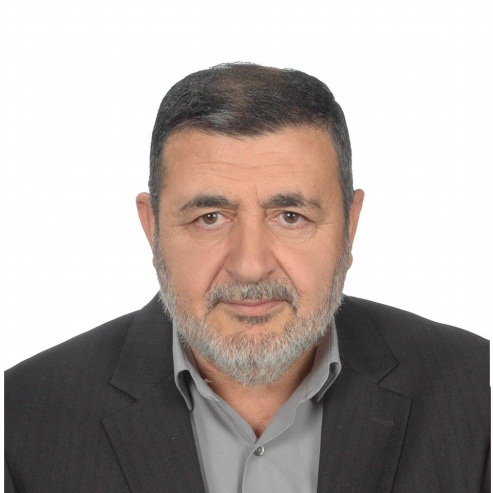 حامد شاكر محمود خالد الشقاقي العاني.ولد في محافظة الأنبار – قضاء الرمادي بجمهورية العراق في التاسع عشر من الشهر التاسع سنة 1957 م.حفظ القرآن الكريم وَجَوَّدَه. وحصل على عدة إجازات بالقراءات المتواترة والشاذة ورسم المصحف من عدة مشايخ كبار أمثال الدكتور أحمد عيسى المعصراوي شيخ المقارئ المصرية في اسطنبول – تركيا، والشيخ عبد اللطيف العبدلي النائب الأول للرابطة العالمية للقرَّاء والمجودين في الأردن، والشيخ الدكتور نجم عبد الله مطر المقرئ بالقراءات الأربع عشر ورسم المصحف والوقف والابتداء، والشيخ محمود الكرخي. حاصل على شهادة الماجستير بالقانون والفقه المقارن، موضوع الرسالة (إدارة واستثمار أراضي المقابر الوقفية المندرسة). عمل مدرساً لمادة التجويد في مركز تحفيظ القرآن في جامع الشيخ عبد الجليل (رحمه الله) وفي جامع الحق، وجامع مالك بن أنس في الرمادي. عمل محكماً للمسابقات القرآنية القطرية والمحلية عدة سنوات وله شهادة علمية في مجال التحكيم للمسابقات الدولية من مركز الشيخ الدكتور (أحمد عيسى المعصراوي) شيخ المقارئ المصرية التي أقيمت في اسطنبول. قرأ عليه العديد من حفظة القرآن الكريم والقرَّاء بقراءة عاصم. يعمل حالياً موظفاً في مديرية الوقف السني في محافظة الأنبار.عضو المجلس العلمي الفرعي في مديرية الوقف السني – محافظة الأنبار – الرمادي.إمام وخطيب مكلف في مساجد مدينة الرمادي.درس العقيدة والفقه والحديث والأصول وعلوم اللغة من نحو وصرف وبلاغة. درس القانون الوضعي بمختلف اختصاصاته في كلية المعارف الجامعة – قسم القانون.عضو نقابة المحامين العراقيين – بغداد. عضو جمعية القراء والمجودين في محافظة الأنبار.عضو الرابطة العالمية للقراء والمجودين في الأردن.عضو هيئة التحرير في مجلة (الأمة الوسط) التي تصدر في ديوان الوقف السني العراق.عضو هيئة التحرير في جدارية (الدين والحياة) التي تصدر في ديوان الوقف السني العراق.له عدة مقالات في مجلة الرسالة الإسلامية التي تصدر في ديوان الوقف السني العراق. له عدة مؤلفات مطبوعة: (الدروس التربوية المستفادة من قول رسول الله  ليس منا)، مطبوع في شركة الديوان للطباعة والتصميم عام 2001 وطبعة ثانية في مطبعة أنوار دجلة - بغداد عام 2010.(حياة عالم الأنبار الشيخ العلامة عبد الجليل إبراهيم الهيتي)، مطبوع في مطبعة القبس - العراق عام 2002.(من أقوم أساليب التربية والتعليم في دورات القرآن الكريم)، مطبوع في مطبعة الخنساء - العراق عام 1998 وله طبعة ثانية في ديوان الوقف السني  – بغداد عام 2010.(رسالة الأذان)، شركة الخنساء - العراق 1998. ومعروض أيضاً في موقع الألوكة في المملكة العربية السعودية.(دعوة صادقة إلى صلاة الفجر)، شركة الخنساء - العراق 1999 وله طبعة ثانية في أنوار دجلة – بغداد عام 2010 م.(دليل هداية الأسرة المسلمة)، شركة الديوان عام 2001 وله طبعة ثانية في مطبعة أنوار دجلة – بغداد عام 2010 م.(الذب بالقول الفصل عن الثقة من أهل العلم والنقل)، مطبوع في مطبعة أنوار دجلة  – بغداد عام 2010. (آفة الاختلاف المذموم وهل من مصلحتنا أن نختلف)، مطبوع في مطبعة أنوار دجلة  – بغداد عام 2010. (السَّعُود في قراءة عاصم بن أبي النجود براوييه شعبة وحفص وأوجه الخلاف بينهما) مطبوع في مركز الدراسات والبحوث في ديوان الوقف السني – العراق عام 2009.(الميزان في تبرئة كاتب الرسول  معاوية بن أبي سفيان من المزاعم والبهتان)، معروض في موقع الألوكة في المملكة العربية السعودية.(ليظهره على الدين كله): معروض في موقع الألوكة في المملكة العربية السعودية.(الالقاء الصوتي في التسهيل والرَّوم والإشمام والإخفاء والإخفات) معروض في موقع الألوكة في المملكة العربية السعودية. وكذلك على موقع مكتبة مشكاة الإسلامية.(تحفة المقري بقراءة أبي عمرو البصري براوييه الدوري والسوسي وأوجه الخلاف بينهما) معروض في موقع الألوكة في المملكة العربية السعودية.(سر الله في النمل): شارك في مسابقة الإعجاز العلمي في ديوان الوقف السني العراق –، ومعروض في موقع الألوكة في المملكة العربية السعودية.(العولمة الاقتصادية): بحث شارك في مسابقة علمية أقامتها كلية الإمام الأعظم عام 2010 م طبع على شكل حلقات في إحدى الصحف المحلية - الأنبار.بحث بعنوان (الشيخ الدكتور عبد العليم السعدي رئيساً للمجلس العلمي): شارك به في مسابقة حياة العلامة عبد العليم السعدي التي أقيمت في كلية الإمام الأعظم – الأنبار عام 2011 م.(إمعان النظر في مناهج القراء العشر ورواتهم وطرقهم في المد والقصر) معروض في موقع الألوكة في المملكة العربية السعودية.(بغية المقتني في قراءة نافع المدني براوييه قالون وورش ووجه الخلاف بينهما) معروض في موقع الألوكة في المملكة العربية السعودية.(الدُّرُّ الوفير في قراءة المكي ابن كثير براوييه البزِّي وقنبل ووجه الخلاف بينهما) معروض في موقع الألوكة في المملكة العربية السعودية.   •    له عدة بحوث ومقالات منها:دعوة صادقة إلى كل موظف غيور.المبدئية واللامبدئية.جنت على نفسها أمريكا.حياة الشيخ عبد الجليل الهيتي نشر في جريدة الأنبار سنة 2011 م. مبحث مبسط في أحكام التجويد.إنما يأكل الذئب من الغنم القاصية.صفات العالم الرباني.مهمة الوعي الأمني لمن تناط.المعركة الدائمة.أمراض المجتمع وطرق علاجها.ومواضيع أخرى في مجالات مختلفة. الموضوعتقديم الشيخ عبد اللطيف العبدلي: مستشار الرابطة العالمية للقراء والمجودين، وعضو المجلس العلمي في الأنبار، والمجيز بالقراءات المتواترة، والمحكم بالمسابقات الإقرائية.تقديم الشيخ الدكتور أبو سهيل عبد الله نجم مطر: عضو المجلس العلمي وعضو لجنة طبع المصحف في ديوان الوقف السني - العراقمقدمة المؤلف شجرة القارئ ابن عامر الشامي وراوييه هشام وابن ذكوانالفصل الأول  المبحث الأول: التعريف بالقارئ ابن عامر الشامي وراوييه هشام وابن ذكوان وطرقهما، وإسناد الإمام الشاطبي، وإسناد المؤلف الأول والثانيالمطلب الأول: التعريف بالقارئ ابن عامر الشامي المطلب الثاني: التعريف بالراوي الأول: هشام، وطريقيهالتعريف بالراوي الأول هشامطريقا هشام: الأول: طريق الحلواني، طرقهالثاني: طريق الداجوني، طرقهالمطلب الثالث: التعريف بالراوي الثاني: ابن ذكوان طريقا ابن ذكوان: الأول: طريق الأخفش، طرقهالثاني: طريق الصوري، طرقهالمطلب الرابع: إسناد الإمام الشاطبي برواية هشامإسناد الإمام الشاطبي برواية ابن ذكوان إسناد المؤلف بالقراءات الأربع عشر ورسم المصحفالفصل الثانيالمبحث الأول: أصول قراءة ابن عامر الشامي براوييه. طريقة عدِّ آيات السور وفق العدد الدمشقيالمطلب الأول: أصول قراءة ابن عامر الشامي براوييه أحكام الاستعاذة والبسملةأحكام متفرقةالمطلب الثاني: طريقة عد آيات القران وفق العدد الدمشقيالفصل الثاني: فرش المصحف، باب التكبير، ختم القرآن الكريم ودعاء الختمةالمبحث الأول: فرش المصحف بقراءة ابن عامر الشامي براوييه هشام وابن ذكوان من طريقي التيسير والشاطبيةسورتا الفاتحة والبقرةسورة آل عمرانسورة النساءسورة المائدةسورة الأنعامسورة الأعرافسورة الأنفالسورة التوبةسورة يونسسورة هودسورة يوسفسورة الرعدسورة إبراهيمسورة الحجرسورة النحلسورة الإسراءسورة الكهفسورة مريمسورة طهسورة الأنبياءسورة الحجسورة المؤمنونسورة النورسورة الفرقان سورة الشعراءسورة النملسورة القصصسورة العنكبوتسورة الرومسورة لقمانسورة الأحزابسورة سبأسورة فاطرسورة يسسورة الصافاتسورة صسورة الزمرسورة غافرسورة فصلتسورة الشورىسورة الزخرفسورة الدخانسورة الجاثيةسورة الأحقافسورة محمدسورة الفتحسورة قسورة الذارياتسورة الطورسورة النجمسورة القمرسورة الرحمنسورة الواقعةسورة الحديدسورة المجادلة سورة الحشرسورة الممتحنةسورة الصفسورة الجمعةسورة المنافقونسورة التغابنسورة الطلاقسورة التحريمسورة الملكسورة القلمسورة الحاقةسورة المعارجسورة نوحسورة الجنسورة المزملسورة المدثرسورة القيامةسورة الإنسانسورة المرسلاتسورة النبأسورة النازعاتسورة عبسسورة التكويرسورة الإنفطار، سورة المطففينسورة الانشقاقسورة البروج، والطارق، والأعلىسورة: الغاشية، والفجرسورة: البلد، والشمسسورة الليلسورة الضحىسورة: الشرح، والتين، والعلق، والقدر، والبينةسورة: الزلزلة، والعاديات، والقارعة، والتكاثر، والعصرسورة: الهمزة، والفيل، وقريش، والماعون، والكوثر، والكافرون، والنصر، والمسدسورة: الإخلاص، والفلق، والناسالمبحث الثاني: أحكام التكبير المطلب الأول: سبب التكبير، حكم التكبير، إجازة التكبير في الصلاة، التكبير في القراءة، صيغة التكبير، ابتداؤه وانتهاؤه، أوجه التكبير بين السورتين.سبب التكبير حكم التكبيرإجازة التكبير في الصلاةالتكبير في القراءةصيغة التكبيرابتداؤه وانتهاؤهأوجه التكبير بين السورتينالمطلب الثاني: ختم المصحف، دعاء الختمالخاتمةمصادر الكتابالسيرة الذاتية للمؤلفمحتويات الكتابشَجَرِةُ القارئ ابنِ عَامرٍ الشَّامِي وَرِاوِييهِ هُشَامٍ وَابْنِ ذَكِوَانٍالإمام عبد الله بن عامر الشامي()الراوي الأول: هشــــــام بن عمّار ()الراوي الثاني: عبد الله بن ذكــــوان()اسناد الإمام الشاطبي بقراءة ابن عامر الشاميإسناد المؤلف بالقراءات الأربع عشرةأصول ابن عامر الشامي براوييه طريقة عدِّ آيات القرآن الكريم وفق العدد الشامي(1) ﴿سُورَةُ الْفَاتِحَةِ مكيةٌ () وَآياتهُا سَبْعٌ﴾ ()﴿الْجُزْءُ الأَولُ﴾(2) ﴿سُورَةُ الْبَقَرَةِ مدنِيةٌ وَآياتُهَا ماْئتَانِ وَستٌ وثمانُونَ﴾ ()﴿الْجُزْءُ الثَّانِي﴾ ﴿الْجُزْءُ الثَّالِثُ﴾(3) ﴿سُورَةُ آلِ عِمْرَانَ مَدَنيَّةٌ وَآياتُهَا مَائتَان﴾()﴿الْجُزْءُ الرَّابِعُ﴾(4) ﴿سُورَةُ النَّسَاءِ مَدَنِيَّةٌ وَآيَاتُهَا مِاْئةٌ وَسِتٌ وَسَبْعُونَ﴾ ()﴿الْجُزْءُ الْخَامِسُ﴾﴿الْجُزْءُ السَّادِسُ﴾(5) ﴿سُورَةُ الْمَائِدَةُ مَدَنِيَّةٌ وَآيَاتُهَا مِاْئةٌ وَعِشْرُونَ﴾ ()﴿الْجُزْءُ السَّابِعُ﴾(6) ﴿سُورَةُ الأَنْعَامِ مَكِيَّة () وَآيَاتُهَا مِاْئةٌ وَخَمْسٌ وَسِتُونَ﴾()﴿الْجُزْءُ الثَّامِنُ﴾(8) ﴿ سُورَةُ الأَعْرَافِ مَكِيَّةٌ () وَآياتُهَا مَائتَان وَسِتٍ﴾()﴿الْجُزْءُ التَّاسِعُ﴾(8) ﴿سُورَةُ الأَنْفَالِ مَدَنِيَّةٌ() وَآيَاتُهَا خَمْسٌ وَسَبْعُونَ﴾()﴿الْجُزْءُ الْعَاشِرُ﴾(9) ﴿ سُورَةُ التَّوْبَةِ مَدَنِيَّةٌ وَآيَاتُهَا مِاْئَةٌ وَتِسْعٌ وَعِشْرُونَ﴾()الْجُزْءُ الْحَادِي عَشَرَ(10) ﴿سُورَةُ يُونِسَ عَلَيهِ السَّلَام مَكِيَّةٌ وَآياتُهَا مَائةٌ وَتِسْعٌ﴾()(11) ﴿سُورَةُ هُودَ مَكِيَّةٌ وَآياتُهَا مَائةٌ وَثَلاثٌ وَعِشْرُونَ﴾ ()﴿الْجُزْءُ الثَّانِي عَشَرَ﴾(12) ﴿سُورَةُ يُوسُفُ مَكِيَّةٌ وَآياتُهَا مَائةٌ وَإِحْدَى عَشْرَ﴾()الْجُزْءُ الثَّالِثَ عَشَرَ(13) ﴿سُورَةُ الرَّعْدُ مَكِيَّةٌ () وَآياتُهَا ثَلاثَةٌ وَأَرْبَعُونَ﴾ ()(14) ﴿سُورَةُ إِبْرَاهِيمَ مَكِّيةٌ () وَآياتُهَا اثْنَانِ وَخَمْسُونَ﴾()الَجُزْءُ الرَّابِعُ عَشَرُ  (15) ﴿سُورَةُ الْحِجْرِ مَكِّيةٌ وَآياتُهَا تِسْعٌ وَتِسْعُونَ﴾()(16) ﴿سُورَةُ النَّحِلِ مَكِّيةٌ () وَآياتُهَا مِائةٌ وَثَمَانٍ وَعِشْرُونَ﴾ ()الَجُزْءُ الْخَامِسُ عَشَرُ(17) ﴿سُورَةُ الإِسْرَاءِ مَكِّيةٌ وَآياتُهَا مِائةٌ وَإِحدَى عَشْرُ﴾ ()(18) ﴿سُورَةُ الْكَهْفِ مَكِّيةٌ وَآياتُهَا مِائةٌ وَعَشْرٌ ﴾ ()الْجُزْءُ السَّادِسُ عَشَرَ(19) ﴿سُورَةُ مَرْيَمُ مَكِّيةٌ () وَآياتُهَا ثَمَانٍ وَتِسْعُونَ﴾ ()(20) ﴿سُورَةُ طَهَ () مَكِّيةٌ وَآياتُهَا مَائَةٌ وَخَمسٌ وَثَلاثُونَ﴾ ()الْجُزءُ السَّابِعُ عَشَرُ(21) ﴿سُورَةُ الأَنْبِياءُ مَكِّيةٌ وَآياتُهَا مَائَةٌ وَاثْنَا عَشْرَة﴾ ()(22) ﴿سُورَةُ الْحَجِّ مَكِّيَّةٌ () وَآيَاتُهَا ثَمَانٍ وَسَبْعُون﴾ ()الْجُزْءُ الثَّامِنُ عَشَرَ(23) ﴿سُوُرَةُ الْمُؤْمِنُونَ مَكِّيَّةٌ وَآيَاتِهَا مِائَةٌ وَثَمَانِ عَشْرَة﴾ ()(24) ﴿سُورَةُ النُّورِ مَدَنِّيِّةٌ وَآيَاتُهَا أَرْبَعٌ وَسِتُونَ﴾()(25) ﴿سُورَةُ الْفُرْقَانَ مَكِيَّةٌ () وَآيَاتُهَا سَبْعٌ وَسَبْعُونَ﴾()الْجُزْءُ التَّاسِعُ عَشَرَ(26) ﴿سُورَةُ الشُّعَرَاءِ مَكِيَّةٌ () وَآيَاتُهَا مِائَتَانِ وَسَبْعٌ وَعِشْرُونَ﴾ ()(27) ﴿سُورَةُ النَّمْلِ() مَكِيَّةٌ وَآيَاتُهَا ثَلاثٌ وَتِسْعُونَ﴾()الْجُزْءُ الْعِشْرُونَ(28) ﴿سُورَةُ الْقَصَصِ مَكِيَّةٌ () وَآيَاتُهَا ثَمَانٍ وَثَمَانُون﴾()(29) ﴿سُورَةُ الْعَنْكَبُوتِ مَكِيَّةٌ () وَآيَاتُهَا تِسْعٌ وَسِتُونَ﴾()الْجُزْءُ الْحَادي وَالْعُشْرُونَ(30) ﴿سُورَةُ الرُّومِ مَكِيَّةٌ وَآيَاتُهَا سِتُونَ﴾ ()(31) ﴿سُورَةُ لُقْمَانَ مَكِيَّةٌ () وَآيَاتُهَا أَرْبَعٌ وَثَلاثُونَ﴾ ()(32) ﴿سُورَةُ السَّجْدَةِ () مَكِيَّةٌ وَآيَاتُهَا ثَلاثُونَ﴾ ()(33) ﴿سُورَةُ الأَحْزَابِ مَدَنِّيِّةٌ وَآيَاتُهَا ثَلاثٌ وَسَبْعُونَ﴾ ()الْجُزْءُ الثَّانِي وَالْعُشْرُونَ(34) ﴿سُورَةُ سَبَأَ مَكِيَّةٌ() وَآيَاتُهَا أَرْبَعٌ وَخَمْسُونَ﴾ ()(35) ﴿سُورَةُ فَاطِرٍ() مَكِيَّةٌ وَآيَاتُهَا خَمْسٌ وَأَرْبَعُونَ﴾ ()(36) ﴿سُورَةُ يَس مَكِيَّةٌ () وَآيَاتُهَا ثَلاثٌ وَثَمَانُونَ﴾ ()الْجُزْءُ الثَّالِثُ وَالْعِشْرُونَ(37) ﴿سُورَةُ الصَّافَّاتِ مَكِيَّةٌ وَآيَاتُهَا مِائَةٌ وَاثْنَانِ وَثَمَانُونَ﴾ ()(38) ﴿سُورَةُ ص() مَكِيَّةٌ وَآيَاتُهَا ثمَانٍ وَثَمَانُونَ﴾ ()(39) ﴿سُورَةُ الزُّمَرِ() مَكِيَّةٌ () وَآيَاتُهَا خَمْسٌ وَسَبْعُونَ﴾ ()الْجُزْءُ الرَّابِعُ وَالْعِشْرُونَ(40) ﴿سُورَةُ غَافِرِ() مَكِيَّةٌ وَآيَاتُهَا خَمْسٌ وَثَمَانُونَ﴾ ()(41) ﴿سُورَةُ فُصِلَتْ() مَكِيَّةٌ وَآيَاتُهَا أرْبَعٌ وَخَمْسُونَ﴾ ()الْجُزْءُ الْخَامِسُ وَالْعِشْرُونَ(42) ﴿سُورَةُ الشُّورَى  مَكِيَّةٌ () وَآيَاتُهَا ثلاثٌ وَخَمْسُونَ﴾ ()(43) ﴿سُورَةُ الزُّخْرُفِ مَكِيَّةٌ وَآيَاتُهَا تِسْعٌ وَثَمَانُونَ﴾ ()(44) ﴿سُورَةُ الدُّخَان مَكِيَّةٌ وَآيَاتُهَا تِسْعٌ وَخَمْسُونَ﴾ ()(45) ﴿سُورَةُ الجَاثِيَةِ() مَكِيَّةٌ () وَآيَاتُهَا سَبْعٌ وَثَلاثُونَ﴾ ()الْجُزْءُ السَّادِسُ وَالْعِشْرُونَ(46) ﴿سُورَةُ الأَحْقَافِ مَكِيَّةٌ () وَآيَاتُهَا خَمْسٌ وَثَلاثُونَ﴾ ()(47) ﴿سُورَةُ مُحَمَّدٍ  () مَدَنِيَّةٌ () وَآيَاتُهَا ثَمَانٍ وَثَلاثُونَ﴾ ()(48) ﴿سُورَةُ الْفَتْحِ مَدَنِيَّةٌ () وَآيَاتُهَا تِسْعٌ وَعِشْرُونَ﴾ ()(49) ﴿سُورَةُ الْحُجُرَاتِ مَدَنِيَّةٌ وَآيَاتُهَا ثَمَانِ عَشْرَة﴾ ()(50) ﴿سُورَةُ ق مَكِيَّةٌ وَآيَاتُهَا خَمْسٌ وَأَرْبَعُونَ﴾ ()(51) ﴿سُورَةُ الذَّارِيَاتِ مَكِيَّةٌ وَآيَاتُهَا سِتُونَ﴾ ()الْجُزْءُ السَّابِعُ وَالْعِشْرُونَ(52) ﴿سُورَةُ الطُّورِ مَكِيَّةٌ وَآيَاتُهَا تِسعٌ وأَرْبَعُونَ﴾ ()(53) ﴿سُورَةُ النّجْمِ مَكِيَّةٌ وَآيَاتُهَا اثنَان وَسِتُونَ﴾ ()(54) ﴿سُورَةُ الْقَمَرِ مَكِيَّةٌ () وَآيَاتُهَا خَمْسٌ وَخَمْسُونَ﴾ ()(55) ﴿سُورَةُ الرَّحْمَنِ مَكِيَّةٌ () وَآيَاتُهَا ثَمَانٍ وَسَبْعُونَ﴾ ()(56) ﴿سُورَةُ الْوَاقِعَةِ مَكِيَّةٌ وَآيَاتُهَا سِتٌ وَتِسْعُون﴾ ()(57) ﴿سُورَةُ الْحَدِيدِ مَدَنِيَّةٌ () وَآيَاتُهَا تِسْعٌ وَعِشْرُونَ﴾ ()الْجُزْءُ الثَّامِنُ وَالْعِشْرُونَ(58) ﴿سُورَةُ الْمُجادَلَةِ مَدَنِيةٌ () وَآيَاتُهَا اثْنَانِ وَعِشْرُونَ﴾  ()(59) ﴿سُورَةُ الْحَشْرِ مَدَنِيةٌ وَآيَاتُهَا أَرْبَعٌ وَعِشْرُونَ﴾ ()(60) ﴿سُورَةُ الْمُمْتَحنَةِ مَدَنِيةٌ وَآيَاتُهَا ثَلاثَةُ عَشَرٍ﴾ ()(61) ﴿سُورَةُ الصَّفِّ() مَدَنِيةٌ () وَآيَاتُهَا أَرْبَعَةُ عَشَرٍ﴾ ()(62) ﴿سُورَةُ الْجُمُعَةِ مَدَنِيةٌ وَآيَاتُهَا إِحْدَى عَشَرٍ﴾()(63) ﴿سُورَةُ الْمُنَافِقُونَ مَدَنِيةٌ وَآيَاتُهَا إِحْدَى عَشَرٍ﴾ ()(64) ﴿سُورَةُ التَّغَابنِ مَدَنِيةٌ () وَآيَاتُهَا ثَمَانِ عَشَرٍ﴾()(65) ﴿سُورَةُ الطَّلاقِ مَدَنِيةٌ وَآيَاتُهَا اثنَا عَشَرٍ﴾()(66) ﴿سُورَةُ التَّحْرِيمِ() مَدَنِيةٌ وَآيَاتُهَا اثنَا عَشَرٍ﴾()الْجُزْءُ التَّاسِعُ وَالْعِشْرُونَ(67) ﴿سُورَةُ الْمُلْكِ مَكِيَّةٌ وَآيَاتُهَا ثَلاثُونَ﴾ ()(68) ﴿سُورَةُ الْقَلَمِ() مَكِيَّةٌ وَآيَاتُهَا اثْنَانِ وَخَمْسُونَ﴾ ()(69) ﴿سُورَةُ الْحَاقَةِ مَكِيَّةٌ وَآيَاتُهَا اثْنَانِ خَمْسُونَ﴾ ()(70) ﴿سُورَةُ الْمَعَارِجِ مَكِيَّةٌ وَآيَاتُهَا أَرْبَعٌ وَأَرْبَعُونَ﴾ ()(71) ﴿سُورَةُ نُوحٍ عَلَيهِ السَّلامُ مَكِيَّةٌ وَآيَاتُهَا ثَمَانٍ وَعِشْرُونَ﴾ ()(72) ﴿سُورَةُ الْجِنِّ() مَكِيَّةٌ وَآيَاتُهَا ثَمَانٍ وَعِشْرُونَ﴾ ()(73) ﴿سُورَةُ الْمُزَّمِّلِ مَكِيَّةٌ() وَآيَاتُهَا عِشْرُونَ﴾()(74) ﴿سُورَةُ الْمُدَّثِّرِ مَكِيَّةٌ وَآيَاتُهَا سِتٌ وَخَمْسُونَ﴾ ()(75) ﴿سُورَةُ الْقِيَامَةِ مَكِيَّةٌ وَآيَاتُهَا أَرْبَعُونَ﴾ ()(76) ﴿سُورَةُ الإنْسَانِ مَكِيَّةٌ() وَآيَاتُهَا إِحْدَى وَثَلاثُونَ﴾ ()(77) ﴿سُورَةُ الْمُرْسَلاتِ مَكِيَّةٌ() وَآيَاتُهَا خَمْسُونَ﴾()الْجُزْءُ الثَّلاثُونَ(78) ﴿سُورَةُ النَّبَأِ مَكِيَّةٌ وَآيَاتُهَا أَرْبَعُونَ﴾()(79) ﴿سُورَةُ النَّازِعَاتِ مَكِيَّةٌ وَآيَاتُهَا سِتٌ وَأَرْبَعُونَ﴾ ()(80) ﴿سُورَةُ عَبَسَ() مَكِيَّةٌ وَآيَاتُهَا اثنَتَانِ وَأَرْبَعُونَ﴾ ()(81) ﴿سُورَةُ التَّكْوِيرِ مَكِيَّةٌ وَآيَاتُهَا تِسْعٌ وَعِشْرُونَ﴾()(82) ﴿سُورَةُ الانْفِطَارِ مَكِيَّةٌ وَآيَاتُهَا تِسْعُ عَشَرَةَ﴾ ()(83) ﴿سُورَةُ الْمُطَفِّفِينَ مَكِيَّةٌ () وَآيَاتُهَا سِتٌ وَثَلاثُونَ﴾()(84) ﴿سُورَةُ الانْشِقَاقِ مَكِيَّةٌ وَآيَاتُهَا خَمْسٌ وَعِشْرُونَ﴾()(85) ﴿سُورَةُ الْبُرُوجِ مَكِيَّةٌ وَآيَاتُهَا اثْنَتَانِ وَعِشْرُونَ﴾()(86) ﴿سُورَةُ الطَّارِقِ مَكِيَّةٌ وَآيَاتُهَا سَبعُ عَشْرَةَ﴾ ()(87) ﴿سُورَةُ الأَعْلَى جَلَّ جَلالُهُ مَكِيَّةٌ () وَآيَاتُهَا تِسعُ عَشْرَةَ﴾ ()(88) ﴿سُورَةُ الْغَاشِيَةِ مَكِيَّةٌ وَآيَاتُهَا سِتٌ وَعِشرُونَ﴾()(89) ﴿سُورَةُ الْفَجْرِ مَكِيَّةٌ ()وَآيَاتُهَا ثَلاثُونَ﴾()(90) ﴿سُورَةُ الْبَلَدِ مَكِيَّةٌ () وَآيَاتُهَا عِشرُونَ﴾()(91) ﴿سُورَةُ الشَّمْسِ مَكِيَّةٌ وَآيَاتُهَا خَمْسُ عَشْرَةَ﴾()(92) ﴿سُورَةُ اللَّيْلِ مَكِيَّةٌ () وَآيَاتُهَا إِحْدَى وَعِشْرُونَ﴾ ()(93) ﴿سُورَةُ الضُّحَى مَكِيَّةٌ وَآيَاتُهَا إِحْدَى عَشْرَةَ﴾()(94) ﴿سُورَةُ الشَّرْحِ مَكِيَّةٌ وَآيَاتُهَا ثَمَانٍ﴾()(95) ﴿سُورَةُ التِّينِ مَكِيَّةٌ وَآيَاتُهَا ثَمَانٍ﴾()(96) ﴿سُورَةُ العَلَقِ مَكِيَّةٌ وَآيَاتُهَا تِسعَ عَشْرَةَ﴾()(97) ﴿سُورَةُ الْقَدْرِ مَكِيَّةٌ () وَآيَاتُهَا خَمْسٌ﴾()(98) ﴿سُورَةُ الْبَيِّنَةِ مَدَنِيَّةٌ () وَآيَاتُهَا ثَمَانٍ﴾ ()(99) ﴿سُورَةُ الزَّلْزَلةِ مَدَنِيَّةٌ () وَآيَاتُهَا ثَمَانٍ﴾()(100) ﴿سُورَةُ الْعَادِيَاتِ مَكِيَّةٌ () وَآيَاتُهَا إِحدَى عَشْرَةَ﴾()(101) ﴿سُورَةُ الْقَارِعَةِ مَكِيَّةٌ وَآيَاتُهَا إحدى عَشْرة﴾()(102) ﴿سُورَةُ التَّكَاثُرِ مَكِيَّةٌ () وَآيَاتُهَا ثَمَانٍ﴾()(103) ﴿سُورَةُ الْعَصْرِ مَكِيَّةٌ وَآيَاتُهَا ثَلاثٌ﴾ ()(104) ﴿سُورَةُ الْهُمَزَةِ مَكِيَّةٌ وَآيَاتُهَا تِسْعٌ﴾()(105) ﴿سُورَةُ الْفِيلِ مَكِيَّةٌ وَآيَاتُهَا خَمْسٌ﴾()(106) ﴿سُورَةُ قُرَيْشٍ مَكِيَّةٌ () وَآيَاتُهَا أَرْبَعٌ﴾()(107) ﴿سُورَةُ الْمَاعُونِ مَكِيَّةٌ وَآيَاتُهَا سَبْعٌ﴾()(108) ﴿سُورَةُ الْكَوْثَرِ مَكِيَّةٌ وَآيَاتُهَا ثَلاثٌ﴾()(109) ﴿سُورَةُ الْكَافِرُونَ مَكِيَّةٌ () وَآيَاتُهَا سِتٌ﴾()(110) ﴿سُورَةُ النَّصْرِ مَدَنِيَةٌ () وَآيَاتُهَا ثَلاثٌ﴾()(111) ﴿سُورَةُ الْمَسَدِ مَكِيَّةٌ وَآيَاتُهَا خَمْسٌ﴾()(112) ﴿سُورَةُ الإخْلاصِ مَكِيَّةٌ () وَآيَاتُهَا أَرْبَعٌ﴾()(113) ﴿سُورَةُ الْفَلَقِ مَكِيَّةٌ() وَآيَاتُهَا خَمْسٌ﴾()(114) ﴿سُورَةُ النَّاسِ مَكِيَّةٌ () وَآيَاتُهَا سِتٌ﴾()الخـــــــــاتمــــــــةمصادر الكتابالسيرة الذاتية للمؤلفمحتويات الكتاب